Контрольно-счетная палатаРеспублики ИнгушетияБюллетеньВыпуск №2(23)Магас 2021Председатель Редакционного советаКонтрольно-счетной палаты Республики Ингушетия М.К.БелхароевЗаместитель Председателя Редакционного советаКонтрольно-счетной палаты Республики Ингушетия Х.Ю. МальсаговЧлены совета: Х.Х.Гагиев, Д.Б. Дзауров, З.К-С.УжаховСОДЕРЖАНИЕЭкспертно-аналитическая деятельностьКонтрольно-счетной палаты Республики Ингушетия1. Отчет о результатах деятельности Контрольно-счетной палаты Республики Ингушетия за 2020 год …………………………………........................................................62. Заключение проект Государственной программы Республики Ингушетия «Развитие архивного дела»………………………………………………………………....343. Заключение на проект постановления Правительства Республики Ингушетия «О внесении изменений в государственную программу Республики Ингушетия «Охрана и защита окружающей среды»………………………………………………………………..364. Заключение на проект Постановления Правительства Республики Ингушетия «О внесении изменений в государственную программу Республики Ингушетия «Развитие автомобильных дорог»………………………………………………….............375. Заключение на проект постановления Правительства Республики Ингушетия «О внесении изменений и дополнений в государственную программу Республики Ингушетия «Защита населения и территории от чрезвычайных ситуаций и обеспечение пожарной безопасности»…………………………………………………………………..396. Заключение на проект постановления Правительства Республики Ингушетия «О внесении изменений в государственную программу Республики Ингушетия «Развитие сферы строительства, архитектуры и жилищно-коммунального хозяйства»………………………………………………………………………………….407. Заключение на проект постановления Правительства Республики Ингушетия «О внесении изменений в государственную программу Республики Ингушетия «Управление государственным имуществом»……………………………………………428. Заключение на проект постановления Правительства Республики Ингушетия «О внесении изменений в государственную программу Республики Ингушетия «Экономическое развитие и инновационная экономика»………………………………..449. Заключение на проект постановления Правительства Республики Ингушетия «О внесении изменений в государственную программу Республики Ингушетия «Укрепление межнациональных отношений и развитие национальной политики»…..4610. Заключение на проект постановления Правительства Республики Ингушетия «О внесении изменений в государственную программу Республики Ингушетия «Управление финансами»…………………………………………………………………4811. Заключение на проект постановления Правительства Республики Ингушетия  «О внесении изменений в государственную программу Республики Ингушетия «Развитие физической культуры и спорта» ………………………………………………4912. Заключение на проект постановления Правительства Республики Ингушетия «О внесении изменений в государственную программу Республики Ингушетия «О противодействии коррупции»……………………………………………………………53	13. Заключение на проект закона Республики Ингушетия «Об исполнении республиканского бюджета за 2020 год»…………………………………………………5614. Заключение на проект постановления Правительства Республики Ингушетия «О внесении изменений в государственную программу Республики Ингушетия «Развитие сферы строительства, архитектуры и жилищно-коммунального хозяйства»…………………………………………………………………………………...9015. Информация о ходе исполнения республиканского бюджета за первый квартал 2021 года……………………………………………………………………………………..9216. Заключение на проект постановления Правительства РИ «О внесении изменений в государственную программу Республики Ингушетия «Развитие культуры»…………………………………………………………………………………104	17. Заключение на проект постановления Правительства Республики Ингушетия «О внесении изменений в государственную программу Республики Ингушетия «Охрана и защита окружающей среды»…………………………………………………………….10618. Заключение на проект постановления Правительства Республики Ингушетия «О внесении изменений в государственную программу Республики Ингушетия «Экономическое развитие и инновационная экономика»……………………………….10719. Заключение на проект постановления Правительства Республики Ингушетия «О внесении изменений в государственную программу Республики Ингушетия «Развитие здравоохранения»……………………………………………………………109	20. Заключение на проект закона Республики Ингушетия «Об исполнении бюджета Территориального фонда обязательного медицинского страхования Республики Ингушетия за 2020 год»……………………………………………………...111	21. Заключение на проект постановления Правительства Республики Ингушетия  «О внесении изменений в государственную программу Республики Ингушетия «Социальная поддержка и содействие занятости населения»…………………………117	22. Заключение на проект постановления Правительства Республики Ингушетия «О внесении изменений в республиканскую адресную программу «Переселение граждан из аварийного жилищного фонда Республики Ингушетия в 2019 – 2024 гг.»………….119Контрольно-ревизионная деятельностьКонтрольно-счетной палаты Республики Ингушетия1. Отчет о результатах ревизии целевого и эффективного использования бюджетных средств, выделенных Избирательной комиссии Республики Ингушетия в 2019, 2020 гг.……………………………………………………………………………….121	2. Отчет о результатах проверки законности, результативности (эффективности и экономности) использования бюджетных средств, выделенных Комитету по делам молодежи Республики Ингушетия и его подведомственному учреждению в 2020 году…………………………………………………………………………………………1273. Отчет о результатах аудита закупок, осуществленных за счет средств республиканского бюджета в 2019, 2020 годах Управлением Республики Ингушетия по обеспечению деятельности по защите населения и территории от чрезвычайных ситуаций и его подведомственными учреждениями…………………………………….136	4. Отчет о результатах проверки использования бюджетных средств, выделенных в 2020 году на строительство, реконструкцию, капитальный ремонт, ремонт и содержание объектов дорожного хозяйства, включая мероприятия, реализуемые в рамках региональных проектов в сфере дорожного хозяйства…………………………154	5. Отчет о результатах проверки целевого и эффективного использования средств Территориального фонда обязательного медицинского страхования Республики Ингушетия за 2020 год……………………………………………………………………..168	6. Отчет о результатах ревизии целевого и эффективного использования бюджетных средств, выделенных в 2019, 2020 годах Министерству по внешним связям, национальной политике, печати и информации Республики Ингушетия и его подведомственным учреждениям………………………………………………………180Отчето результатах деятельности Контрольно-счетной палатыРеспублики Ингушетия за 2020 годНастоящий отчет о деятельности Контрольно-счетной палаты Республики Ингушетия за 2020 год подготовлен в соответствии со статьей 21 Закона Республики Ингушетия «О Контрольно-счетной палате Республики Ингушетия» №27-РЗ от 28 сентября 2011 года и рассмотрен на заседании Коллегии Контрольно-счетной палаты РИ 9 марта 2021 года.Основные результаты деятельностиВ 2020 году деятельность Контрольно-счетной палаты осуществлялась в соответствии с полномочиями, установленными Законом РИ «О контрольно-счетной палате Республики Ингушетия», на основании плана работы на 2020 год, утвержденного решением Коллегии КСП РИ.В прошедшем году деятельность Палаты осуществлялась в сложных эпидемиологических условиях, вызванных распространением новой коронавирусной инфекции. В результате введения в республике в конце марта – начале июля истекшего года режима самоизоляции, в первоначальный План работы КСП РИ были внесены коррективы и часть контрольных и экспертно-аналитических мероприятий была исключена. Следует отметить, что по итогам отчетного периода все уточненные плановые мероприятия на 2020 год выполнены Палатой в полном объеме.В процессе реализации полномочий Палатой осуществлялся комплекс контрольно-ревизионных, экспертно-аналитических, информационных и иных мероприятий, обеспечивающих единую систему контроля за формированием и исполнением республиканского бюджета.Проведение контрольных и экспертно-аналитических мероприятий, подготовка на основе их результатов предложений по устранению выявленных нарушений, совершенствованию законодательства, бюджетного процесса и системы управления государственной собственностью остаются основными направлениями деятельности Контрольно-счетной палаты РИ.В истекшем году Палатой осуществлялся контроль за исполнением представлений и предписаний, направленных по результатам проведенных проверок. Выводы, предложения и рекомендации КСП РИ учтены в ходе устранения выявленных нарушений и недостатков всеми объектами контрольной и экспертно-аналитической деятельности. Информация о принятых мерах представлена в Контрольно-счетную палату в установленные сроки.В отчетном году осуществлен комплекс экспертно-аналитических мероприятий, необходимых для подготовки заключений на проекты законов о республиканском бюджете, бюджете ТФОМС РИ на 2021 год и на плановый период 2022 и 2023 годов, на отчет об исполнении республиканского бюджета и бюджета территориального фонда за 2019 год, а также для подготовки информаций на ежеквартальные отчеты о ходе исполнения республиканского бюджета за 2020 год.Отдельным направлением в деятельности Палаты, через которое реализовывается функция предварительного контроля, является экспертиза проектов постановлений Правительства РИ об утверждении и внесении изменений в государственные программы Республики Ингушетия.В соответствии с Законом о Контрольно-счетной палате вопросы планирования деятельности, исполнения полномочий Контрольно-счетной палаты, а также результаты проведенных контрольных и экспертно-аналитических мероприятий рассматривались на заседаниях Коллегии КСП Республики Ингушетия.Положительное влияние на результативность проводимых Палатой контрольных и экспертно-аналитических мероприятий в 2020 году оказали налаженные конструктивные взаимоотношения с правоохранительными и надзорными органами, которые информировали КСП РИ о принятых решениях по направленным в их адрес материалам проверок.В рамках взаимодействия с законодательной властью Контрольно-счетная палата представляла результаты экспертно-аналитических и контрольных мероприятий, а также заключения на законопроекты в Народное Собрание РИ, участвовала в работе заседаний республиканского парламента.Кроме того, КСП РИ участвовала в заседаниях постоянно действующего координационного совещания по обеспечению правопорядка в Республике Ингушетия при Главе РИ. Контрольно-счетная палата представлена в составе Межведомственной рабочей группы по вопросам противодействия коррупции, созданной в целях оптимизации и укрепления межведомственного взаимодействия по вопросам противодействия коррупции.Представители КСП РИ принимали активное участие в мероприятиях, организованных Счетной палатой Российской Федерации и Советом контрольно-счетных органов при Счетной палате РФ.В отчетном году КСП РИ активно взаимодействовала с контрольно-счетными органами муниципальных образований республики по вопросам совершенствования методологического обеспечения деятельности, обмена опытом и содействия в профессиональной подготовке, переподготовке и повышении квалификации сотрудников, оказывала организационную, правовую, информационную, методическую помощь.В отчетном периоде проведены заседания Совета контрольно-счетных органов Республики Ингушетия, в которых приняли участие руководители всех муниципальных контрольно-счетных органов субъекта. В центре внимания работников контрольных-счетных органов региона оказались вопросы совершенствования внешнего финансового государственного и муниципального контроля в республике. Для обеспечения принципа гласности внешнего государственного финансового контроля, Контрольно-счетная палата РИ о результатах своей деятельности информирует органы исполнительной и законодательной власти республики, размещает информацию о своей деятельности на официальном сайте в информационно-телекоммуникационной сети «Интернет». Кроме того, в течение 2020 года подготовлено два номера информационного бюллетеня – официального издания Палаты, содержащего основные результаты деятельности органа внешнего финансового контроля республики.Экспертиза нормативных правовых актовВажным направлением деятельности Контрольно-счетной палаты РИ остается проведение экспертиз нормативных правовых актов, затрагивающих бюджетно-финансовые вопросы. Работа Палаты в данном направлении сосредоточена, прежде всего, на выявление возможностей пополнения доходов республиканского бюджета и устранение имеющихся недостатков в расходной части бюджета и включает экспертизу проектов законов о республиканском бюджете и проектов законов о бюджете Территориального фонда обязательного медицинского страхования республики, финансово-экономическую экспертизу проектов законов и нормативных правовых актов Республики Ингушетия.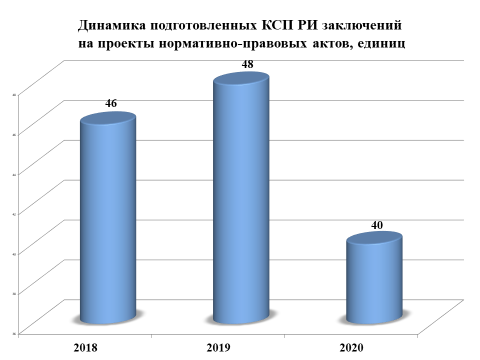 В 2020 году в рамках установленных полномочий Палатой подготовлено 40 заключений на проекты законов и иных нормативных правовых актов Республики Ингушетия, из них 29 экспертных заключений на проекты государственных программ РИ.В рамках предварительного контроля проведена экспертиза и подготовлено заключение на проект закона Республики Ингушетия «О республиканском бюджете на 2021 год и плановый период 2022 и 2023 годов».В ходе экспертизы Контрольно-счетной палатой РИ проанализированы прогноз социально-экономического развития Республики Ингушетия, структура и содержание проекта закона Республики Ингушетия «О республиканском бюджете на 2021 год и на плановый период 2022 и 2023 годов», приложения, документы и материалы, представленные одновременно с ним.В целом представленный законопроект соответствовал положениям Бюджетного кодекса РФ. Тем не менее, у аудиторов КСП РИ имелись замечания и предложения к проекту закона.Так, Контрольно-счетной палатой РИ, ежегодно отмечается отсутствие в пояснительной записке, приложенной к проекту бюджета, пояснений и расчетов, обосновывающих, предусмотренные проектом бюджета суммы, что не позволяет в полном объеме оценить реалистичность и достаточность прогнозируемых доходных и расходных статей бюджета.Также Контрольно-счетной палатой отмечено, что приложенная к Законопроекту версия Бюджетного прогноза не актуальна и не может быть использована при бюджетном планировании на 2021 год и плановый период 2022, 2023 годов.Помимо этого, в нарушение пункта 4 статьи 173 Бюджетного кодекса РФ, прогноз социально-экономического развития на очередной финансовый год и плановый период не разработан путем уточнения параметров планового периода и добавления параметров второго года планового периода, а в пояснительной записке к прогнозу не приводится обоснование параметров прогноза, в том числе их сопоставление с ранее утвержденными параметрами с указанием причин и факторов прогнозируемых изменений.В заключении Палаты также отмечено, что, как и в прошлом году, в нарушение пункта 4 статьи 179.4 Бюджетного кодекса РФ, объем поступлений дорожного фонда Законопроектом предусмотрен без учета прогнозируемых доходов республиканского бюджета от денежных взысканий (штрафов) за нарушение законодательства о безопасности дорожного движения.Более того, бюджетные ассигнования по разделу «Образование» в Законопроекте предусмотрены только на 9 месяцев 2021 года, а трансферты бюджету ФФОМС на уплату страховых взносов на обязательное медицинское страхование неработающего населения запланированы только из расчета 11 месяцев финансового года, что в свою очередь, противоречит принципу полноты отражения доходов, расходов и источников финансирования дефицита бюджета (все доходы, расходы и источники финансирования дефицитов бюджетов в обязательном порядке и в полном объеме отражаются в соответствующих бюджетах (статья 32 БК РФ)).В ходе экспертизы законопроекта установлено, что объемы бюджетных ассигнований, предусмотренные Законопроектом на реализацию государственных программ Республики Ингушетия, в нарушение требований части 2 статьи 179 Бюджетного кодекса РФ, не соответствуют значениям государственных программ, утвержденных постановлениями Правительства Республики Ингушетия.В целях своевременного финансирования расходных обязательств, а также обеспечения должного контроля за ходом их исполнения в заключении Контрольно-счетной палатой предложено Правительству РИ обеспечить:должный контроль за формированием, внесением изменений и дополнений, а также исполнением республиканского бюджета в строгом соответствии с требованиями Бюджетного кодекса РФ, а также Закона Республики Ингушетия от 31.12.2008 года №40-РЗ «О бюджетном процессе в Республике Ингушетия»;принятие мер по повышению качества прогноза социально-экономического развития Республики Ингушетия и прогноза основных характеристик консолидированного бюджета Республики Ингушетия и бюджета Республики Ингушетия (Бюджетного прогноза);утверждение порядка разработки и утверждения бюджетного прогноза, требования к его составу и содержанию, а также бюджетного прогноза в соответствии со статьей 11 Закона РИ от 28.03.2016 г. № 9-РЗ «О стратегическом планировании в Республике Ингушетия»;своевременную разработку и утверждение прогнозного плана (программы) приватизации имущества Республики Ингушетия в соответствии с Законом РИ от 19.12.2016 г. № 54-РЗ «О приватизации государственного имущества Республики Ингушетия»; соблюдение требований статей 32, 37 Бюджетного кодекса РФ и статьи 10 Закона Республики Ингушетия от 31.12.2008 г. №40-РЗ «О бюджетном процессе в Республике Ингушетия» в части полноты отражения в проекте бюджета доходов и расходов республиканского бюджета, в том числе расходов на исполнение социальных обязательств.принятие своевременных мер, направленных на приведение объемов финансирования, утвержденных в государственных программах, целевых показателей, в соответствие с расходами, утвержденными в республиканском бюджете на очередной финансовый год, а также решений о прекращении действия или об изменении неэффективных подпрограмм государственных программ республики.По итогам экспертизы законопроекта «О бюджете Территориального фонда обязательного медицинского страхования Республики Ингушетия на 2021 год и плановый период 2022 и 2023 годов» КСП РИ подготовлено заключение, содержащее следующие замечания:в нарушение статьи 184.2, пункта 2 статьи 185 Бюджетного кодекса РФ, в составе документов и материалов, представляемых одновременно с проектом закона ТФОМС РИ, не представлена оценка ожидаемого исполнения бюджета на текущий финансовый год.пояснительная записка не содержит информацию о показателях, характеризующих ожидаемый результат использования бюджетных ассигнований, пояснения ожидаемых результатов от использования бюджетных ассигнований и характеристику планируемых изменений (количественных и качественных), а также не представлены расчеты стоимости муниципальных услуг, оплачиваемых за счет средств обязательного медицинского страхования.в проекте республиканского бюджета расходы на уплату страховых взносов на обязательное медицинское страхование неработающего населения предусмотрены только на 11 месяцев.	В отчетном периоде, в соответствии с возложенными полномочиями, Палата оценивала своевременность и полноту исполнения доходных и расходных обязательств, принятых бюджетом Республики Ингушетия на 2020 год. По результатам оперативного контроля в адрес Народного Собрания РИ направлялась аналитическая информация о ходе исполнения бюджетов за I квартал, I полугодие и 9 месяцев 2020 года.	В целях безусловного исполнения принимаемых доходных и расходных обязательств, в ежеквартальной информации, при оценке исполнения основных характеристик республиканского бюджета, указывалось на необходимость улучшения качества бюджетного планирования. КСП РИ обращала внимание на сохраняющуюся тенденцию неравномерного исполнения расходов вследствие их недофинансирования, а также необходимость корректировки доходов с учетом их фактического поступления при внесении изменений в Закон о республиканском бюджете на 2020 год.В процессе последующего контроля Палатой в отчетном году подготовлены заключения на проекты законов Республики Ингушетия «Об исполнении республиканского бюджета за 2019 год» и «Об исполнении бюджета Территориального фонда обязательного медицинского страхования Республики Ингушетия за 2019 год».Заключение на проект закона РИ «Об исполнении республиканского бюджета за 2019 год» подготовлено КСП РИ с учетом результатов анализа отчета об исполнении республиканского бюджета за 2019 год, а также внешней проверки годовой бюджетной отчетности исполнения бюджета, проведенных у главных администраторов бюджетных средств.Как показала экспертиза, состав документов и материалов, представленных одновременно с годовым отчетом об исполнении республиканского бюджета, соответствует перечню, установленному статьей 30 Закона РИ «О бюджетном процессе в Республике Ингушетия» №40-РЗ от 31.12.2008 года. Тем не менее, как и в предыдущие годы, в представленной вместе с законопроектом пояснительной записке не содержатся пояснения, обосновывающие достигнутые показатели доходов и расходов бюджета. Более того, законопроект представлен в Контрольно-счетную палату с нарушением сроков, установленных Законом РИ «О бюджетном процессе в Республике Ингушетия».В числе замечаний Палатой также отмечены значительные изменения в сторону увеличения планируемых объемов налоговых и неналоговых доходов в течение 2019 финансового года, а также низкий уровень выполнения запланированных показателей по ним, что противоречит принципу достоверности бюджета (статья 37 БК РФ) и свидетельствует об отсутствии должной обоснованности расчетных сумм при формировании бюджета и внесении в него изменений.Кроме того, анализ показал, что исполнение расходов по 20 публичным нормативным обязательствам, предусмотренным в республиканском бюджете на 2019 год, сложился меньше утверждённого на год объема. При этом, программная часть бюджета в 2019 году исполнена на 80,3% от утвержденных годовых бюджетных назначений (показатели финансирования программных расходов по итогам 2019 года варьируются в пределах от 29,4% до 95,7%).Более того, в нарушение статьи 179 Бюджетного кодекса РФ, объемы бюджетных ассигнований, установленных Законом о бюджете на 2019 год по 11 государственным программам, не соответствуют объемам финансирования из республиканского бюджета согласно паспортам государственных программ, утвержденных Постановлениями Правительства Республики Ингушетия.По итогам проведенной экспертизы проекта закона РИ «Об исполнении республиканского бюджета за 2019 год», Правительству республики предложено обеспечить должный контроль за формированием, внесением изменений и дополнений, исполнением республиканского бюджета в строгом соответствии с требованиями Бюджетного кодекса РФ и Закона РИ «О бюджетном процессе в Республике Ингушетия» №40-РЗ от 31.12.2008 года, а также принять своевременные меры, направленные на приведение объемов финансирования, утвержденных в государственных программах, а также целевых показателей, в соответствие с расходами, утвержденными в республиканском бюджете на очередной финансовый год.В свою очередь, Министерству финансов РИ рекомендовано обеспечить должный контроль за достоверностью, представляемой министерствами и ведомствами бюджетной отчетности и соответствии ее требованиям действующего законодательства и Инструкции о порядке составления и представления годовой, квартальной и месячной отчетности об исполнении бюджетов бюджетной системы Российской Федерации, утвержденной Приказом Минфином РФ от 28.12.2010 г. № 191н, а также принять меры по погашению кредиторской задолженности, образовавшейся по состоянию на 01.01.2020 г. из-за недофинансирования принятых обязательств.В отчетном периоде Палатой на основании документов, представленных Народным Собранием РИ в составе проекта закона РИ «Об исполнении бюджета Территориального фонда обязательного медицинского страхования Республики Ингушетия за 2019 год», подготовлено заключение на отчет об исполнении бюджета территориального фонда ОМС за 2019 год (в нарушение пункта 5 статьи 149 Бюджетного кодекса РФ Правительством республики Отчет об исполнении бюджета ТФОМС РИ в КСП РИ для подготовки заключения не был представлен). В заключении Палатой отмечено, что исполнение бюджета осуществлялось в соответствии с бюджетным законодательством.В 2020 году все заключения, подготовленные в рамках предварительного, текущего и последующего контроля, в установленном порядке направлены в Народное Собрание Республики Ингушетия.Контрольно-ревизионная и экспертно-аналитическая деятельностьВ прошедшем году контрольно-ревизионная и экспертно-аналитическая деятельность Палаты осуществлялась в соответствии с утвержденным годовым планом работы и была направлена на обеспечение действенности, эффективности и результативности внешнего государственного финансового контроля.При проведении контрольных и экспертно-аналитических мероприятий КСП РИ стремилась охватить максимально широкий круг вопросов соблюдения бюджетного законодательства в процессе исполнения республиканского бюджета. В отчетном периоде проверками были охвачены наиболее социально-значимые вопросы, актуальные сферы экономики республики и региональных финансов.В рамках осуществления контроля за эффективностью использования бюджетных средств в 2020 году Контрольно-счетной палатой проведено 23 контрольных и экспертно-аналитических мероприятий (в том числе 12 контрольных и 11 экспертно-аналитических мероприятий), из них: с использованием принципа аудита эффективности - 3 проверки.В ходе указанных мероприятий проверено 177 объектов с объемом бюджетных средств в размере около 8,5 млрд. рублей.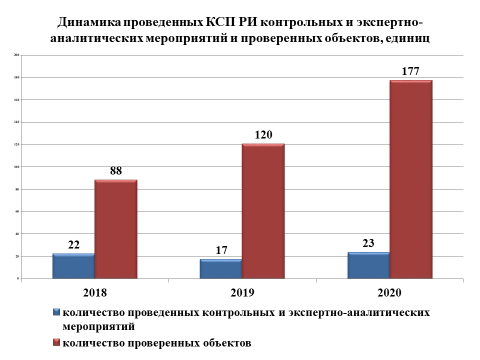 Общий объем нарушений, выявленных КСП РИ по результатам работы за отчетный период, составил 6 207 270,3 тыс. рублей.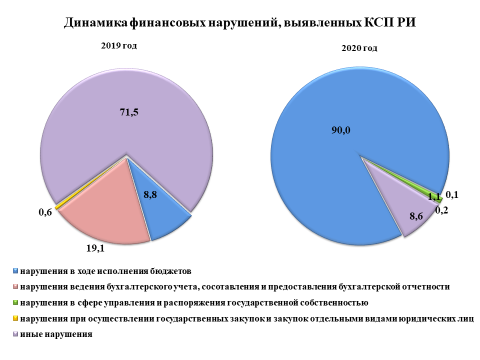 Значительный объем нарушений, установленный сотрудниками Палаты в отчетном периоде, связан с неэффективным использованием бюджетных средств – 5 525 043,5 тыс. рублей.По нецелевому назначению министерствами и ведомствами республики израсходовано 36 834,4 тыс. рублей, республиканскому бюджету нанесен ущерб на сумму 9 445,2 тыс. рублей.Объем нарушений, связанных с неосуществлением бюджетных полномочий главного администратора доходов бюджета, составил 40 214,2 тыс. рублей.В результате непринятия должных мер по взысканию задолженности за реализацию государственного имущества, задолженности по арендной плате за пользование государственным имуществом и пени в республиканский бюджет недопоступило средств на общую сумму 71 570,6 тыс. рублей.Не поставлены на балансовый учет основные средства на общую сумму 18 323,9 тыс. рублей, нарушения порядка работы с денежной наличностью выявлены в размере 4 819,6 тыс. рублей.Кроме того, с нарушением законодательства о контрактной системе использовано 11 596,0 тыс. рублей, завышение объема выполненных работ установлено на сумму 883,0 тыс. рублей.В ходе контрольных мероприятий выявлены нарушения, связанные с предоставлением субсидий на выполнение государственного задания без наличия заключенных соглашений, определяющих права, обязанности и ответственность сторон в размере 159 245,6 тыс. рублей.Более того, не осуществлена государственная регистрация права на объект стоимостью 270 000,0 тыс. рублей, а также без наличия решения Правительства РИ произведена передача в федеральную собственность основных средств на сумму 39 999,9 тыс. рублей.Сотрудниками Палаты установлена недостача государственного имущества на сумму 9 169,3 тыс. рублей. Бюджетом республики недополучено доходов в размере 5 463,8 тыс. рублей.Прочие нарушения составили 4 661,3 тыс. рублей.Важным направлением в деятельности Контрольно-счетной палаты РИ по-прежнему остается контроль за расходованием средств при реализации приоритетных проектов на территории Республики Ингушетия. В отчетном году по данному направлению проведено 1 контрольное и 6 экспертно-аналитических мероприятий.В ходе плановой проверки использования бюджетных средств, направленных в 2019 году на реализацию приоритетного проекта «Формирование комфортной городской среды» сотрудниками Палаты выявлен ряд нарушений. В частности, в ходе проведения контрольных обмеров работ по благоустройству общественных территорий Малгобекского района и города Карабулак установлено завышение объемов выполненных работ на общую сумму 883,0 тыс. рублей, в том числе:в Малгобекском районе – на сумму 537,2 тыс. рублей (из них: в с.п. Верхние Ачалуки - 359,4 тыс. рублей, с.п. Вежарий - 177,8 тыс. рублей);в г. Карабулак - 345,8 тыс. рублей.Кроме того, в нарушение пп. 38, 45, 48 Инструкции по применению Единого плана счетов бухгалтерского учета (Приказ Минфина РФ от 1 декабря 2010 г. №157н), и норм Федерального стандарта бухгалтерского учета для организаций государственного сектора «Основные средства», утвержденного Приказом Минфина РФ от 31 декабря 2016 г. №257н, не отнесены к основным средствам и не поставлены на балансовый учет материальные объекты, построенные в рамках благоустройства общественных территорий, на общую сумму 18 323,9 тыс. рублей, из них администрациями:г. Карабулак - на сумму 3 029,3 тыс. руб., в том числе:линия освещения на ул. Осканова – 1 842,2 тыс. рублей;линия освещения на ул. Промысловая – 709,2 тыс. рублей;площадка для отдыха на ул. Нефтяная (беседка, скамья, урны и т.д.) – 477,9 тыс. рублей.Малгобекского района - на сумму 15 294,6 тыс. руб., в том числе:асфальтовый тротуар по ул. Гарданова в с.п. Сагопши - 2 697,3 тыс. рублей;благоустройство центральной площади (устройство скамеек, освещения, фонтана, брусчатки, ограждения) в с.п. Пседах - 4 498,3 тыс. рублей;асфальтовая дорога по ул. Бекбузарова в с.п. Инарки - 2 699,3 тыс. рублей;асфальтовый тротуар по ул. Советская в с.п. Вежарий - 2 700,3 тыс. рублей;асфальтовый тротуар по ул. Бекова в с.п. В.Ачалуки - 2 699,4 тыс. рублей.В рамках проверки установлено, что соглашения о предоставлении субсидий из бюджета Республики Ингушетия бюджетам муниципальных образований на софинансирование муниципальных программ формирования современной городской среды на 2019 год Минстроем РИ заключены с муниципальными образованиями-получателями субсидий в нарушение установленных сроков.Более того, во всех проверенных муниципальных образованиях не сформированы перечни мероприятий, посредством которых будет осуществляться вовлечение граждан в решение вопросов городского развития в 2019-2024 годах, отсутствуют отчеты о проведении промежуточной оценки количества вовлеченных граждан, в том числе по итогам проведения рейтингового голосования, итоговые отчеты о количестве вовлеченных граждан в рейтинговое голосование.В истекшем году по трем аудиторским направлениям Палаты проведен мониторинг реализации региональных проектов в Республике Ингушетия по состоянию на 1 июля и на 1 октября 2020 года.По итогам мониторинга сделаны выводы о том, что в нарушение Постановления Правительства РИ от 23.10.2018 г. № 156, Управлением по организации проектной деятельности Администрации Главы и Правительства РИ (далее – Проектный офис) не утверждены методические рекомендации по:•	подготовке предложений по региональному проекту;•	подготовке паспорта регионального проекта;•	подготовке сводного плана регионального проекта;•	подготовке рабочего плана регионального проекта;•	подготовке мониторинга реализации регионального проекта;•	плановой оценке и иным контрольным мероприятиям в отношении регионального проекта. В соответствии с информацией, представленной Проектным офисом в рамках реализации Указа Президента РФ от 7 мая 2018 года №204 «О национальных целях и стратегических задачах развития Российской Федерации на период до 2024 года» в республике в системе «Электронный бюджет» сформированы паспорта по 50 региональным проектам в составе 67 федеральных проектов. При этом, по факту, на момент проведения мониторинга за 9 месяцев 2020 г. в системе «Электронный бюджет» были размещены паспорта только 47 региональных проектов.Анализ кассового исполнения предусмотренных на реализацию региональных проектов бюджетных средств и достижения запланированных значений целевых показателей на 01.10.2020 г. показал, что имеются риски не достижения в Республике Ингушетия целей и задач, предусмотренных 11 региональными проектами.В ходе анализа паспортов региональных проектов, ответственным исполнителем которых является Министерство промышленности и цифрового развития РИ, установлено, что в нарушение норм Методических рекомендаций по подготовке паспортов региональных проектов, направленных высшим должностным лицам субъектов РФ Заместителем Руководителя Аппарата Правительства РФ письмом от 30 ноября 2018 года №9861п-П6 и Постановления Правительства Республики Ингушетия от 23 октября 2018 года №156 «Об организации проектной деятельности» паспорта региональных проектов «Цифровое государственное управление», «Цифровые технологии», «Информационная безопасность», «Кадры для цифровой экономики», «Информационная инфраструктура» не содержат следующие разделы:«Результаты регионального проекта»;«Финансовое обеспечение реализации регионального проекта»;«Дополнительная информация».Также паспорта региональных проектов не содержат план мероприятий по реализации регионального проекта, который должен содержать перечень мероприятий регионального проекта, направленных на достижение результатов и соответствующих им контрольных точек.В связи с изложенным, Контрольно-счетная палата РИ считает, что некачественно составленные паспортов региональных проектов, которые не содержат план мероприятий по реализации регионального проекта и в которых не установлены результаты реализации мероприятий регионального проекта ставят под угрозой достижение целей и задач национального проекта «Цифровая экономика» в Республике Ингушетия.По итогам мониторинга реализации региональных проектов в республике КСП РИ направлены предложения в Правительство Ингушетии о:необходимости усиления контроля за достижением запланированных значений целевых показателей и своевременным освоением бюджетных средств, по которым Палатой выявлены риски недостижения запланированных целей и задач;необходимости сформирования паспортов всех 50 региональных проектов республики в государственной информационной системе управления общественными финансами «Электронный бюджет», которые будут соответствовать требованиям по форме и содержанию, предъявляемым Методическими рекомендациями.создании интернет-сайта Республики Ингушетия с подробной информацией о ходе реализации в республике региональных проектов. Указанный интернет-сайт поможет жителям республики узнать о том, какую личную пользу они смогут получить от реализации региональных проектов, появится обратная связь с органами исполнительной власти республики - ответственными исполнителями региональных проектов, послужит источником информации для общественного контроля за ходом реализации региональных проектов.В отчетном периоде Контрольно-счетной палатой РИ продолжилась практика проведения проверочных мероприятий с использованием принципа аудита.Значительный объем нарушений выявлен в ходе проведенного аудита эффективности управления, распоряжения и использования республиканского имущества и земельных участков Министерством имущественных и земельных отношений Республики Ингушетия в 2017, 2018 годах и за 9 месяцев 2019 года.При проведении аудита эффективности отмечены случаи нанесения ущерба республиканскому бюджету на общую сумму 874,2 тыс. рублей.В частности, в нарушение пункта 2.2.8 Положения о Министерстве, Минимущество РИ не обеспечило поступление в бюджет средств в виде пени за нарушение сроков перечисления денежных средств в счет оплаты реализованного имущества (гостиницы «Дом отдыха «Магас» г. Сочи, Лазаревский район, ул. Победы № 279) в сумме 343,3 тыс. рублей. В нарушение Постановления Правительства РИ от 01.02.2017 г. № 12 «Об утверждении Положения о порядке определения размера арендной платы за земельные участки, находящиеся в государственной собственности Республики Ингушетия, и земельные участки, государственная собственность на которые не разграничена, представленные в аренду без торгов», Минимуществом РИ была занижена арендная плата для ГУП «Ингушское карьероуправление» по договору аренды земельного участка для разработки песчано-гравийного карьера. В результате, объем непоступивших в республиканский бюджет средств составил 424,3 тыс. рублей.Как показали итоги аудита, Минимуществом РИ для формирования доходной части бюджета на 2017-2019 годы, направлялись в Минфин РИ необоснованно заниженные сведения по поступлению средств от сдачи в аренду государственного имущества и земельных участков. Разница между суммами арендных платежей, которые должны были поступить в бюджет, согласно действовавшим в соответствующем периоде договорам, и запланированными Министерством объемами поступлений, составила 40 214,2 тыс. рублей.Существенный объем выявленных нарушений связан с неэффективным использованием государственного имущества - 5 495 517,6 тыс. рублей.Так, в Реестре государственного имущества Республики Ингушетия, за эффективное управление, распоряжение и использование которого отвечает Минимущество РИ, находится ряд производственных объектов общей стоимостью 2 947 353,4 тыс. рублей, которые в течение длительного времени не используются, либо используются неэффективно. В их числе:1. ГУП «Научно-производственный центр по освоению и использованию природных ресурсов «Недра». Согласно данным карты учёта объектов собственности РИ за предприятием на праве хозяйственного ведения числится государственное имущество балансовой стоимостью 879,1 тыс. руб.;2. ГУП «Назрановский завод электродвигателей малой мощности» (государственное имущество балансовой стоимостью 223 178,5 тыс. руб.); 3. Фабрика картонажных изделий (фактически произведенные расходы составили 129 152,0 тыс. руб.);4. ГУП «Кирпичный завод «Гиперпресс» (фактически произведенные расходы составили 103 500,0 тыс. руб.);5. ГУП «Кавдоломит» (государственное имущество стоимостью 51 000,0 тыс. руб.);6. Гарбанинский завод по производству доломитовой муки (фактически произведенные расходы составили 85 761,6 тыс. руб.);7. ГУП «Швейное объединение «Ингушетия» (государственное имущество стоимостью 678 443,0 тыс. руб.);8. ООО «Комбинат детского питания «Ингушетия» (государственное имущество стоимостью 279 109,2 тыс. руб.);9. Завод по производству энергосберегающего осветительного оборудования на базе сверхъярких диодов в г. Малгобек (государственное имущество на сумму 1 396 330,0 тыс. рублей).Кроме того, 16 объектов электросетевого хозяйства стоимостью 2 548 164,2 тыс. рублей (подстанции, высоковольтные линии и сети электроснабжения), построенные в рамках ФЦП «Социально-экономическое развитие Республики Ингушетия на 2010-2016 годы» и переданные распоряжением Минимущества РИ от 11.02.2015 г. № 38 ГУП «Ингушэлектросервис», не приняты на баланс предприятия и по ним не осуществлены необходимые мероприятия для их обслуживания и эксплуатации.В результате неисполнения Минимуществом РИ своих функций в части обеспечения поступлений средств от управления государственным имуществом, в республиканский бюджет не получены средства в объеме 70 775,9 тыс. рублей, в том числе в части неуплаченных арендных платежей - в сумме 48 359,7 тыс. рублей (за аренду земельных участков - 45 572,9 тыс. руб., имущества – 2 786,8 тыс. руб.) и неуплаченных пени - в сумме 22 416,2 тыс. рублей.Также Министерством не обеспечено поступление в бюджет республики средств от приватизации имущества ГУП «Гостиница «Асса». В результате неисполнения покупателем в полном объеме обязательств за приобретенное имущество, в доходную часть бюджета республики не поступило 794,7 тыс. рублей.В ходе аудита эффективности установлены нарушения нефинансового характера в сфере управления и распоряжения государственной собственностью. Среди них:нарушения порядка учета и ведения реестра государственного (муниципального) имущества;несоблюдение правообладателем порядка представления сведений для внесения в реестр государственного (муниципального) имущества, исключения из реестра государственного (муниципального) имущества;несоблюдение требования государственной регистрации прав собственности, других вещных прав на недвижимые вещи, ограничений этих прав, их возникновения, перехода и прекращения за исключением земельных участков;несоблюдение порядка аренды земельных участков;несоблюдение порядка организации и проведения аукционов по продаже земельных участков из земель, находящихся в государственной или муниципальной собственности, либо права на заключение договоров аренды земельных участков из земель, находящихся в государственной или муниципальной собственности, для жилищного строительства.	По итогам планового аудита эффективности использования бюджетных средств Минспортом РИ и его подведомственными учреждениями, направленными на реализацию государственной программы «Развитие физической культуры и спорта» в 2018, 2019 годах выявлено нецелевое использование бюджетных средств на сумму 8 524,5 тыс. рублей.	Так, в нарушение статей 161, 221 Бюджетного кодекса РФ и Приказа Минфина РФ от 20.11.2007 г. № 112н, Минспортом РИ произведена оплата кредиторской задолженности прошлых лет за счет средств, предусмотренных для финансирования обязательств текущего года, на сумму 167,0 тыс. рублей.	Более того, в нарушение статьи 78.1 Бюджетного кодекса РФ и Приказа Минфина РФ от 28.07.2010 г. №81н, произведена оплата обязательств предыдущих лет за счет субсидий на финансовое обеспечение выполнения государственного задания, текущих годов - в сумме 8 357,5 тыс. рублей, в том числе:ГБУ «Республиканская спортивная школа «Сурхо» - 542,7 тыс. рублей;ГБУ «Республиканский хоккейный центр» - 4 649,3 тыс. рублей;ГБУ «Республиканская спортивная школа по футболу «Ангушт» - 1 013,3 тыс. рублей;ГБУ «Республиканская спортивная школа олимпийского резерва по боксу» - 261,3 тыс. рублей;ГБУ «Дворец спорта «Магас» им. Берда Евлоева» - 1 670,6 тыс. рублей;ГБУ «Республиканская спортивная школа «Назрань» - 220,3 тыс. рублей.В ходе проведения аудита в Минспорте РИ выявлено неэффективное использование, на протяжении последних двух лет имущества, приобретенного для организации боев М1 «Битва в горах» общей балансовой стоимостью 2 001,8 тыс. рублей.	Установлены факты нанесения ущерба республиканскому бюджету на общую сумму 5 426,2 тыс. рублей, в том числе:Минспортом РИ – на сумму 1 875,1 тыс. рублей, из них:уплачен налог на имущество в размере 1 713,5 тыс. рублей за безвозмездно переданную в пользование ФГБОУ ВО «Ингушский Государственный университет» чашу бассейна;уплачены пени в сумме 31,4 тыс. рублей из-за несвоевременного исполнения обязательств по уплате страховых взносов во внебюджетные фонды;в нарушение Закона РИ от 28.02.2007 г. № 6-РЗ некоторым сотрудникам Министерства неправомерно выплачены надбавки на общую сумму 84,7 тыс. рублей;в нарушение статьи 9 Федерального закона от 06.12.2011 г. № 402-ФЗ, сотрудникам Министерства произведены неправомерные выплаты компенсаций за работу в выходные и нерабочие праздничные дни в общей сумме 45,5 тыс. рублей.ГБУ «Республиканская спортивная школа «Сурхо» - 1 648,2 тыс. рублей (тренерам начислялась необоснованно завышенная заработная плата и неправомерные выплаты, которые подлежат возмещению за счет виновных лиц);ГБУ «Республиканский хоккейный центр» - 360,0 тыс. рублей (тренерам неправомерно выплачивались повышающие коэффициенты за выслугу лет и за квалификационную категорию);ГБУ «Республиканская спортивная школа по футболу «Ангушт» - 460,3 тыс. рублей (нормативы в тарификационных списках неправомерно завышены);ГБУ «Республиканская спортивная школа олимпийского резерва по боксу» - 57,2 тыс. рублей (нормативы в тарификационных списках неправомерно завышены);ГБУ «Дворец спорта «Магас» им. Берда Евлоева» - 27,6 тыс. рублей (некоторым работникам за одни и те же периоды неправомерно начислены и оплачены отпускные и заработная плата);ГБУ «Республиканская спортивная школа «Назрань» - 997,8 тыс. рублей (нормативы в тарификационных списках неправомерно завышены).Более того, в нарушение Постановления Правительства РИ от 6.06.2018 г. №102 «Об утверждении Положения об отраслевой системе оплаты труда работников государственных учреждений физической культуры и спорта Республики Ингушетия», в тарификационных списках ГБУ «Республиканская спортивная школа «Сурхо» завышены суммы месячной нормы оплаты труда тренеров на общую сумму 202,4 тыс. рублей.По итогам аудита отмечены нарушения пункта 37 Порядка формирования государственного задания на оказание государственных услуг (выполнение работ) в отношении государственных учреждений РИ и финансового обеспечения выполнения государственного задания, утвержденного Постановлением Правительства РИ от 16.10.2015 г. №156. Так, учреждениям спорта предоставлены субсидии на выполнение государственного задания без наличия, заключенного с Минспортом РИ соглашения, определяющего права, обязанности и ответственность сторон, в том числе объём и периодичность перечисления субсидии в течение финансового года, в общей сумме 159 245,6 тыс. рублей, в том числе:ГБУ «Республиканская спортивная школа «Сурхо» - 22 993,4 тыс. рублей;ГБУ «Республиканский хоккейный центр» - 31 681,3 тыс. рублей;ГБУ «Республиканская спортивная школа по футболу «Ангушт» - 17 484,6 тыс. рублей;ГБУ «Республиканская спортивная школа олимпийского резерва по боксу» - 18 588,1 тыс. рублей;ГБУ «Дворец спорта «Магас» им. Берда Евлоева» - 44 287,9 тыс. рублей;ГБУ «Республиканская спортивная школа «Назрань» - 24 210,3 тыс. рублей.Как показал аудит эффективности, Министерством, в нарушение Федерального закона от 13.07.2015 г. № 218-ФЗ, не осуществлена государственная регистрация права на объект «Крытый ледовый дворец в г. Магас» стоимостью 270 000,0 тыс. рублей, переданный благотворительным фондом «Память» Минспорту РИ в безвозмездное пользование (дарение).Более того, в нарушение статьи 20 Закона РИ от 11.12.2009 г. № 59-РЗ «Об управлении государственной собственностью Республики Ингушетия» Министерством без наличия решения Правительства РИ произведена передача в собственность ФГБОУ ВО «Ингушский Государственный университет» основных средств (чаши бассейна) на сумму 39 999,9 тыс. рублей.Сотрудниками КСП РИ в Минспорта РИ также установлены нарушения требований, предъявляемых к оформлению фактов хозяйственной жизни экономического субъекта первичными учетными документами. В нарушение статьи 9 Федерального закона №402-ФЗ и письма Минфина России № 03-03-07/50992 от 01.09.2016 г., в отсутствии части оправдательных документов, подтверждающих произведенный расход, Министерством приняты к учету командировочные расходы за проезд на общую сумму 193,2 тыс. рублей.При проведении инвентаризации основных средств и материальных ценностей установлена недостача государственного имущества в учреждениях физической культуры и спорта на сумму 9 169,3 тыс. рублей, в том числе в:ГБУ «Республиканская спортивная школа «Сурхо» - 45,5 тыс. рублей;ГБУ «Республиканская спортивная школа по футболу «Ангушт» - 25,0 тыс. рублей;ГБУ «Республиканская спортивная школа олимпийского резерва по боксу» - 37,5 тыс. рублей;ГБУ «Дворец спорта «Магас» им. Берда Евлоева» - 9 061,3 тыс. рублей.В результате непринятия мер по постановке на балансовый учет переданного в безвозмездное пользование имущества, республиканским бюджетом недополучено доходов в сумме 5 400,0 тыс. рублей. В частности, в нарушение главы 30 Налогового кодекса РФ «Налог на имущество организаций» и Закона РИ от 24.11.2003 г. № 59-РЗ «О налоге на имущество организаций» в ГБУ «Республиканский хоккейный центр» не производилось исчисление и уплата налога на используемое им имущество - крытый ледовый дворец в г. Магас».Аудитом выявлены случаи, когда в нарушение пункта 3 статьи 298 Гражданского кодекса РФ и пункта 4 статьи 17 Закона РИ №59-РЗ «Об управлении государственной собственностью Республики Ингушетия» без согласования с Минимуществом Ингушетии ГБУ «Дворец спорта «Магас» им. Берда Евлоева» сданы в аренду помещения площадью 1 805,8 кв. м,  принадлежащие ему на праве оперативного управления, Региональной общественной организацией «Федерация спортивной и художественной гимнастики РИ» на общую сумму 3 600,0 тыс. рублей.В соответствии с Планом работы на 2020 год в отчетном периоде КСП РИ также проведен аудит эффективности использования средств республиканского бюджета, выделенных в 2016-2019 годах Минобразования РИ на обеспечение бесплатной учебной литературой учащихся учреждений общего образования.	В ходе аудита установлено, что Минобразования РИ допущено расходование бюджетных средств на цели, несоответствующие утвержденной бюджетной смете на общую сумму 26 042,7 тыс. рублей. Так, в ходе исполнения бюджетной сметы на мероприятие «Проведение централизованных мероприятий, обеспечение системы образования, для проведения итоговой аттестации, пополнение школьных библиотек и другие мероприятия» подпрограммы «Развитие системы образования» государственной программы РИ «Развитие образования» погашена кредиторская задолженность прошлых периодов за счет средств, предусмотренных для финансирования обязательств отчетного года.	Кроме того, Министерством нанесен ущерб республиканскому бюджету в сумме 651,4 тыс. рублей в результате несвоевременного исполнения принятых обязательств (по причине недофинансирования Минфином РИ) по оплате заключенных государственных контрактов.В 2017 г. Министерством образования и науки РИ приобретено учебное пособие «История Ингушетии» в количестве 54 633 экземпляров на общую сумму 11 333,3 тыс. рублей. Согласно информации Министерства, в результате прорыва водопроводной трубы и затопления помещения где хранились учебники, указанная литература полностью испорчена и утилизирована путем вывоза на городскую мусоросвалку. Вместе с тем, в ходе контрольного мероприятия факт порчи учебной литературы сотрудниками Палаты поставлен под сомнение, так как Министерством образования РИ не проведена соответствующая работа по определению лица, возможно причинившего порчу государственного имущества, не сообщено о затоплении помещения и порче имущества в правоохранительные органы, отсутствует фото или видеоматериал, подтверждающий факт затопления помещения, подвергшаяся затоплению школьная литература утилизирована, а не сдана в макулатуру.Согласно письму Следственного управления по РИ материалы указанной проверки Палатой направлены в Следственный отдел по г. Назрань для приобщения к материалам по аналогичному факту.В ходе анализа потребности в учебниках для общеобразовательных учреждений республики установлено завышение количества приобретенной в 2016 г. литературы для учащихся 10-11 классов на сумму 16 808,8 тыс. рублей, а также наличие неиспользуемых учебников по предмету «Основы безопасности жизнедеятельности» из-за отсутствия в учебных планах учреждений указанного предмета на сумму 10 306,7 тыс. рублей. Специалистами КСП РИ указанные нарушения квалифицированны как неэффективное использование бюджетных средств в сумме 27 115,5 тыс. рублей.Необходимо отметить, что в ходе проведения указанного контрольного мероприятия установлено, что Министерством образования и науки РИ в нарушение норм Закона РФ об образовании, не обеспечены специальными учебниками и учебными пособиями учебные заведения республики для детей с ограниченными возможностями здоровья. Также не были приобретены учебники для общеобразовательных учреждений, необходимые для реализации федеральных государственных стандартов по 6 дисциплинам.Согласно данным Минобразования РИ, обеспеченность учебниками учащихся общеобразовательных учреждений Республики Ингушетия на 2020-2021 учебный год с учетом учебного фонда, приобретенного до 2016 г., составляет только 88%. Более того, в связи с тем, что учебная литература выпускается в мягком переплете и используется более пяти лет износ используемой школами республики учебной литературы составляет 24%. Более того, как показал аудит эффективности, в Ингушетии не создана нормативно-правовая база, регламентирующая порядок обеспечения бесплатной учебной литературой учащихся учреждений общего образования. В Минобразовании РИ отсутствует структурное подразделение, системно занимающееся вопросами формирования заказа на разработку, издание и поставку учебной литературы в образовательные учреждения республики, подготовкой нормативных правовых актов по вопросам обеспечения учебной литературой, а также не осуществляется внутриведомственный контроль обеспеченности учащихся общеобразовательных учреждений учебной литературой.Помимо этого, финансовое обеспечение расходов на осуществление закупок учебников и учебных пособий осуществлялось несвоевременно и не в полном объеме, в результате чего за Минобразованием РИ на момент проведения аудита эффективности имелась кредиторская задолженность перед Издательством «Просвещение» в сумме 105 272,8 тыс. руб.Таким образом, КСП РИ сделан вывод, что формирование учебного фонда общеобразовательных школ республики Минобразования Ингушетии осуществлялось хаотично, без проведения мониторинга состава учебного фонда по количественным и качественным показателям, анализа уровня обеспеченности школ учебниками и учебными пособиями, выявления потребности в учебной литературе к новому учебному году.В отчетном периоде сотрудниками КСП РИ проведена ревизия целевого и эффективного использования бюджетных средств, выделенных в 2018-2019 годах Министерству культуры и архивного дела РИ и его подведомственным учреждениям.При проведении контрольного мероприятия выявлено нецелевое использование бюджетных средств в размере 657,0 тыс. рублей. Так, в нарушение:а) статей 161, 221 Бюджетного кодекса РФ и Приказов Министерства финансов РФ от 20.11.2007 г. №112н и от 01.07.2013 г. №65н, погашена кредиторская задолженность прошлых периодов в общей сумме 301,4 тыс. рублей за счет средств, предусмотренных для финансирования обязательств текущих лет, из них:аппаратом Минкультуры РИ – 139,9 тыс. рублей; ГКУ «Ингушский государственный музей краеведения им. Т. Мальсагова» - 143,7 тыс. рублей;ГКПОУ «Государственный колледж искусств Республики Ингушетия» - 17,8 тыс. рублей;б) статьи 78.1 Бюджетного кодекса РФ и Приказа Минфина РФ от 28.07.2010 г. №81н, в ГБУ «Центр культурного развития» произведена оплата обязательств предыдущего года за счет субсидий на финансовое обеспечение выполнения государственного задания текущего года в сумме 355,6 тыс. рублей.В числе нарушений также выявлено неэффективное использование бюджетных средств в сумме 258,2 тыс. рублей, связанное с наличием на конец финансового года остатков неиспользованных бюджетных средств при имевшейся потребности в погашении кредиторской задолженности, в том числе:в аппарате Министерства - 109,8 тыс. рублей;в ГКПОУ «Государственный колледж искусств Республики Ингушетия» - 148,4 тыс. рублей.В ходе ревизии установлены факты нанесения ущерба республиканскому бюджету на сумму 1 371,4 тыс. рублей, в том числе:Минкультуры РИ – в сумме 646,9 тыс. рублей;ГКУ «Ингушский государственный музей краеведения им. Т. Мальсагова» - в сумме 192,3 тыс. рублей. Так, при отсутствии письменного распоряжения работодателя, необоснованно начислена и выплачена заработная плата директору за работу в выходные и нерабочие праздничные дни;ГКПОУ «Государственный колледж искусств Республики Ингушетия» - в сумме 63,4 тыс. рублей, из них: путем уплаты пени за несвоевременную уплату страховых взносов во внебюджетные фонды - 54,0 тыс. рублей и в результате выплаты неправомерных надбавок к заработной плате - 9,4 тыс. рублей;ГБУ «Государственный ансамбль народного танца «Ингушетия» - в сумме 124,0 тыс. рублей в результате оплаты сотрудникам за одни и те же периоды отпускных и заработной платы;ГБУ «Филармония им. А. Хамхоева» - в сумме 120,2 тыс. рублей, из них: в результате уплаты пени за несвоевременную уплату страховых взносов во внебюджетные фонды - 101,1 тыс. рублей; оплаты за одни и те же периоды отпускных и заработной платы сотрудникам учреждения - 19,1 тыс. рублей;ГКУ «Национальная библиотека Республики Ингушетия им. Яндиева» в сумме 78,6 тыс. рублей, из них: путем уплаты пени за несвоевременную уплату страховых взносов во внебюджетные фонды – 50,7 тыс. рублей; списания ГСМ сверх установленных нормативов – 10,7 тыс. рублей; переплаты заработной платы - 12,6 тыс. рублей; неправомерно принятых к учету командировочных расходов – 4,6 тыс. рублей;ГБУ «Русский Государственный музыкально-драматический театр» - в сумме 17,9 тыс. руб. в результате неправомерно начисленных доплат к заработной плате;ГКУ «Мемориальный комплекс жертвам репрессий» - в сумме 49,9 тыс. рублей, из них: в результате необоснованно начисленной и выплаченной заработной платы бывшему директору учреждения за работу в выходные дни на основании собственных приказов – 42,7 тыс. рублей; оплаты за один и тот же период отпускных и заработной платы сотруднику - 7,2 тыс. руб.;ГБУ «Центр культурного развития» - в сумме 42,6 тыс. рублей, из них: в результате необоснованно начисленной и выплаченной компенсации за работу в выходные дни бывшему директору учреждения при отсутствии письменного распоряжения работодателя - 19,6 тыс. рублей; оплаты за одни и те же периоды отпускных и заработной платы некоторым работникам учреждения – 23,0 тыс. рублей;ГБУ «Ингушский Государственный драматический театр им. И. Базоркина» - в сумме 35,6 тыс. рублей в результате оплаты за одни и те же периоды отпускных и заработной платы сотрудникам учреждения.В рамках контрольного мероприятия отмечены случаи нарушения порядка работы с денежной наличностью. Так, в нарушение пункта 3 Указаний Банка России от 11.03.2014 г. №3210-У, средства в общей сумме 4 819,6 тыс. рублей, поступившие в кассу, не зачислялись на счета, а расходовались на нужды ведомств, в том числе в:ГБУ «Государственный ансамбль народного танца «Ингушетия» -1 549,8 тыс. рублей;ГБУ «Русский Государственный музыкально-драматический театр» -1 362,4 тыс. рублей;ГБУ «Ингушский Государственный драматический театр им. И. Базоркина» - 1 907,4 тыс. рублей.При проверке расчётов с поставщиками и подрядчиками в Минкультуры РИ выявлены нарушения статей 24, 93 Федерального закона от 05.04.2013 г. № 44-ФЗ, связанные с заключением контрактов без проведения соответствующих конкурсных процедур на общую сумму 4 980,6 тыс. рублей.Как показала проверка законности, результативности (эффективности и экономности) использования бюджетных средств, выделенных в 2018-2019 годах Управлению по организации деятельности мировых судей РИ, в нарушение статей 161, 221 Бюджетного кодекса РФ и Приказа Минфина РФ № 112н, Управлением допущено нецелевое использование бюджетных средств в сумме 35,0 тыс. рублей путем оплаты кредиторской задолженности прошлых периодов за счет средств, предусмотренных для финансирования обязательств отчетного года. Также, установлены факты нанесения ущерба республиканскому бюджету в сумме 90,5 тыс. рублей, когда в нарушение статьи 125 Трудового кодекса РФ, неправомерно оплачены за одни и те же периоды отпускные и заработная плата некоторым сотрудникам Управления.В ходе контрольного мероприятия выявлены нарушения законодательства о контрактной системе. Так, в нарушение статей 24 и 93 Федерального закона №44-ФЗ, Управлением без проведения соответствующих конкурсных процедур заключены два договора на абонентское обслуживание в сети Интернет на общую сумму 216,0 тыс. рублей.При проведении плановой ревизии целевого и эффективного использования бюджетных средств, выделенных в 2018, 2019 годах ГО «Уполномоченный по правам человека в Республике Ингушетия и его аппарат» отмечены нарушения при исполнении бюджета на общую сумму 376,5 тыс. рублей, в числе которых нецелевое использование бюджетных средств в сумме 184,6 тыс. рублей. Так, в нарушение статей 161 и 221 Бюджетного кодекса РФ и Приказа Минфина России от 20.11.2007 г. №112н «Об общих требованиях к порядку составления, утверждения и ведения бюджетных смет бюджетных учреждений», за счет ассигнований, предусмотренных для финансирования обязательств текущего года, погашена кредиторская задолженность прошлых периодов (задолженность по страховым взносам на обязательное медицинское страхование, а также за услуги программы электронного документооборота).В ходе ревизии установлены факты неэффективного использования бюджетных средств, выразившиеся в том, что при имевшейся потребности в погашении кредиторской задолженности, на счетах учреждения остались неиспользованными денежные средства в сумме 128,4 тыс. рублей.Кроме того, объектом контроля допущены случаи нанесения ущерба республиканскому бюджету в размере 63,5 тыс. рублей, в том числе путем:уплаты штрафов за непредставление в установленный срок отчетности в Пенсионный фонд и налоговые органы - 7,0 тыс. рублей;необоснованной оплаты командировочных расходов, в нарушение статьи 9 Федерального закона от 06.12.2011 г. № 402-ФЗ «О бухгалтерском учете» и пункта 21 Указ Главы РИ от 18.03.2006 г. № 57 «О порядке и условиях командирования государственных гражданских служащих РИ» - 2,9 тыс. рублей;выплаты необоснованно завышенной премии работникам ведомства, в нарушение внутреннего приказа - 13,2 тыс. рублей;выплаты сотруднику организации компенсации за работу в выходные дни, в нарушение статьи 9 Федерального закона №402-ФЗ, при отсутствии соответствующих отметок в табеле учета использования рабочего времени -16,2 тыс. рублей.При проведении контрольного мероприятия также отмечены нефинансовые нарушения, допущенные при ведении бухгалтерского учета, составлении и предоставлении бухгалтерской отчетности.В отчетном периоде Контрольно-счетной палатой проводились плановые проверки исполнения бюджетов муниципальных районов республики.В ходе проверки годового отчёта об исполнении бюджета Малгобекского муниципального района за 2019 год отмечены случаи нецелевого использования бюджетных средств в общей сумме 1 390,6 тыс. рублей путем оплаты обязательств (за потребленную электроэнергию) предыдущих лет за счет средств, предусмотренных на финансирование расходов текущего года, в том числе:Администрацией сельского поселения Новый Редант – 577,3 тыс. рублей;Администрацией сельского поселения Зязиков-Юрт – 813,3 тыс. рублей.В результате уплаты исполнительных сборов, государственных пошлин и штрафов администрациями сельских поселений Новый Редант и Сагопши муниципальному бюджету нанесён ущерб в размере 13,1 тыс. рублей.При проверке расчетов с поставщиками и подрядчиками установлены нарушения законодательства о контрактной системе. Так, Администрацией сельского поселения Сагопши заключен контракт на выполнение работ по благоустройству дороги с асфальтовым покрытием без проведения соответствующих конкурсных процедур на сумму 6 030,0 тыс. рублей.Более того, Администрацией сельского поселения Зязиков-Юрт допущено неэффективное использование бюджетных средств в сумме 22,0 тыс. рублей путем списания бензина в объеме 550 л. без должного обоснования.В рамках проверки годового отчёта об исполнении бюджета Джейрахского муниципального района Республики Ингушетия в 2019 году сотрудниками Палаты установлено, что в результате уплаты пени, штрафов, процентов за пользование чужими денежными средствами, взысканий и исполнительных сборов республиканскому бюджету нанесен ущерб в сумме 954,9 тыс. рублей, в том числе Администрацией:Джейрахского района - на сумму 886,5 тыс. рублей;сельского поселения Гули - на сумму 14,0 тыс. рублей;сельского поселения Ляжги - на сумму 12,8 тыс. рублей;сельского поселения Бейни - на сумму 41,6 тыс. рублей.В ходе проверки выявлены нарушения законодательства о контрактной системе, когда Администрацией Джейрахского муниципального района превышен годовой объем закупок у единственного поставщика в сумме 369,4 тыс. рублей.Кроме того, при проведении контрольного мероприятия отмечены нарушения нефинансового характера. Как показала проверка, Администрацией Джейрахского района в нарушение Бюджетного кодекса РФ при формировании районного бюджета и внесении его в представительный орган местного самоуправления к проекту бюджета не были приложены все необходимые документы и материалы. Более того, в Администрации района отсутствует утвержденный порядок разработки, реализации и оценки эффективности муниципальных программ, а также отчеты об оценке эффективности реализации муниципальных программ Джейрахского района. При этом, при корректировке финансирования муниципальных программ в рамках вносимых изменений в районный бюджет, в утверждённые программы соответствующие изменения не вносились. В числе нарушений также отмечены отдельные нарушения в ходе ведения бухгалтерского учёта, составления и представления бухгалтерской (финансовой) отчётности.Учитывая сложную эпидемиологическую ситуацию в республике и в стране в целом, вызванную распространением коронавирусной инфекции COVID-19, особым направлением в деятельности Палаты в прошедшем году стал мониторинг осуществления федеральных выплат стимулирующего характера за особые условия труда и дополнительную нагрузку работникам медицинских организаций, оказывающим медицинскую помощь гражданам, у которых выявлена новая коронавирусная инфекция, и лицам из групп риска заражения новой коронавирусной инфекцией, проведенный параллельно со Счетной палатой РФ.В рамках контрольного мероприятия выявлено, что в нарушение требований Бюджетного кодекса Российской Федерации, предусматривающих утверждение нормативно-правовым актом высшего исполнительного органа субъекта порядка предоставления бюджетным и автономным учреждениям субсидий на иные цели, приказом Министерства здравоохранения Республики Ингушетия утвержден порядок, устанавливающий осуществление выплат стимулирующего характера за особые условия труда и дополнительную нагрузку медицинским и иным работникам, оказывающим и участвующим в оказании медицинской помощи гражданам, у которых выявлена новая коронавирусная инфекция, и лицам из групп риска заражения новой коронавирусной инфекцией.В ходе мониторинга отмечены случаи предоставления государственным медицинским учреждениям Республики Ингушетия субсидии на осуществление выплат стимулирующего характера до представления ими заявок на финансирование.Более того, сотрудниками Контрольно-счетной палатой Республики Ингушетия установлены факты, когда отдельными учреждениями здравоохранения в Министерство здравоохранения Республики Ингушетия представлены заявки на финансирование выплат стимулирующего характера, не соответствующие установленной форме.В нарушение норм федерального законодательства, некоторыми медицинскими организациями без согласования с Министерством здравоохранения Республики Ингушетия приняты локальные нормативные акты, предусматривающие осуществление выплат стимулирующего характера за особые условия труда и дополнительную нагрузку медицинским и иным сотрудникам.Кроме того, медицинскими учреждениями не представлены в Министерство здравоохранения Республики Ингушетия отчеты об использовании субсидий за второй квартал 2020 года.В текущем году КСП РИ проведен плановый мониторинг мер, принимаемых органами исполнительной власти РИ, направленных на сокращение объемов и количества объектов незавершенного строительства в республике.В ходе проведения мониторинга выявлен ряд нарушений. В частности, в нарушение Градостроительного кодекса РФ и Правил проведения консервации объекта капитального строительства, утвержденных Постановлением Правительства РФ от 30.09.2011 г. №802, в республике приостановлено более чем на 6 месяцев и не законсервировано строительство 17 объектов.В нарушение поэтапного плана снижения объемов и количества объектов незавершенного строительства, утвержденного Первым заместителем Председателя Правительства РФ Шуваловым И.И. 31.01.2017 г. № 727п-П13, 5 министерствами и ведомствами республики не разработаны и не утверждены планы поэтапного снижения объемов и количества объектов незавершенного строительства.В нарушение статьи 11 Федерального закона от 6.12.2011 г. №402-ФЗ «О бухгалтерском учете» и Инструкции о порядке составления и представления годовой, квартальной и месячной отчетности об исполнении бюджетов бюджетной системы РФ, утвержденной Приказом Минфина РФ от 28.12.2010 г. № 191н, Минприроды РИ, Ингушавтодором, Минздравом РИ и Минсельхозом РИ перед составлением годовой бюджетной отчетности за 2019 год не проведена инвентаризация 26 объектов незавершенного строительства с объемом вложений в сумме 1 093 774,9 тыс. рублей.В ходе мониторинга выявлены расхождения данных Минимущества РИ и Минстроя РИ по суммам фактических вложений 13 объектов незавершенного строительства.В нарушение пункта 8 Положения о Межведомственной комиссии по подготовке предложений по использованию объектов незавершенного строительства, находящихся на балансе исполнительных органов государственной власти РИ, заседания данной комиссии не проводились с периодичностью один раз в месяц, что свидетельствует о ее формальном характере деятельности.Постановлениями Правительства РИ от 13.10.2014 г. № 193 и от 19.02.2020 г. № 19 утверждены Положение о порядке списания государственного имущества Республики Ингушетия и Порядок принятия решения о списании капитальных затрат в объекты основных средств за счет бюджетных средств и оснований (критериев) принятия такого решения. Вместе с тем, с начала 2019 года и на момент проведения экспертно-аналитического мероприятия решения по списанию объектов незавершенного строительства не принимались.Таким образом, по итогам мониторинга КСП РИ сделаны выводы о недостаточной результативности мер, принимаемых органами исполнительной власти республики по сокращению объемов и количества незавершенного строительства.В отчетном периоде, в соответствии со статьей 264.4 БК РФ и статьей 31 Закона РИ «О бюджетном процессе в Республике Ингушетия» №40-РЗ от 31.12.2008 г., Контрольно-счетной палатой РИ, в рамках внешней проверки отчета об исполнении республиканского бюджета за прошедший год выборочным методом проведена внешняя проверка бюджетной отчетности 15 министерств и ведомств республики за 2019 год.В ходе внешней проверки годовой бюджетной отчетности установлено, что в нарушение статей 215.1, 154, 219 Бюджетного кодекса РФ, Министерством финансов РИ не организовано должным образом исполнение республиканского бюджета, выразившееся в несвоевременном доведении до Минстроя РИ, Стройжилнадзора Ингушетии, Комитета транспорта, энергетики, связи и информатизации РИ, ГО «Уполномоченный по защите прав предпринимателей в Республике Ингушетия и его аппарат» бюджетных ассигнований, что, в свою очередь, стало причиной увеличения их кредиторской задолженности в 2019 году.Кроме того, в нарушение пункта 60 Инструкции о порядке составления и представления годовой, квартальной и месячной отчетности об исполнении бюджетов бюджетной системы Российской Федерации, утвержденной приказом Минфином РФ от 28.12.2010 г. № 191н, в отчете (форма 0505127) Минстроя РИ и Стройжилнадзора Ингушетии не отражены доходы, зачисляемые в республиканский бюджет, по которым они являются главными администраторами.При проведении внешней проверки бюджетной отчетности Минимущества РИ установлено расхождение между данными отчета об исполнении бюджета ведомства и показателями проекта закона РИ «Об исполнении республиканского бюджета за 2019 год».В текущем году на основании письма Прокуратуры РИ проведена проверка вопросов образования кредиторской задолженности общеобразовательных и дошкольных учреждений, подведомственных Минобразования РИ, перед ООО «Континент».В ходе контрольного мероприятия установлено, что в нарушение статей 215.1, 154, 219 Бюджетного кодекса РФ, Министерством финансов РИ не организовано должным образом исполнение бюджета Республики Ингушетия, выразившееся в несвоевременном доведении до распорядителей или получателей бюджетных средств бюджетных ассигнований, что, в свою очередь, стало причиной образования кредиторской задолженности учреждений общего и дошкольного образования перед ООО «Континент» (за техническое обслуживание объектового оборудования программного-аппаратного комплекса «Стрелец-Мониторинг» и дистанционного радиомониторинга с контролем вывода сигнала при срабатывании автоматической пожарной сигнализации на центральный пункт пожарной связи ФГКУ «1 ПСО ФПС по РИ» в автоматическом режиме без участия персонала объекта и любых организаций, транслирующих эти сигналы, смонтированных на объекте заказчиков).Также вопросы кредиторской задолженности были проанализированы КСП РИ в ходе планового экспертно-аналитического мероприятия «Анализ кредиторской задолженности главных распорядителей бюджетных средств Республики Ингушетия за 2019 год».Как показали итоги анализа кредиторская задолженность министерств и ведомств республики и их подведомственных учреждений на 01.01.2019 г. составляла 4 086,7 млн. рублей.  В 2019 г. произошел рост кредиторской задолженности на 31,0% или на 1 280,7 млн. рублей, в результате чего общая сумма задолженности на 1.01.2020 г. составила 5 367,4 млн. рублей Основной причиной образования в министерствах и ведомствах республики и их подведомственных учреждениях кредиторской задолженности является неисполнение принятых обязательств из-за недофинансирования Минфином РИ утвержденных лимитов бюджетного финансирования за счет средств республиканского бюджета.Меры, принятые по результатам контрольных иэкспертно-аналитических мероприятийВ целях предотвращения в дальнейшем незаконного, нецелевого и неэффективного расходования бюджетных средств Контрольно-счетной палатой Республики Ингушетия использовались предоставленные действующим законодательством возможности по устранению негативных последствий финансовых нарушений, возмещению причиненного ущерба.Следует отметить, что часть нарушений и недостатков устранялись еще в ходе проведения Палатой контрольных и экспертно-аналитических мероприятий. По остальным фактам нарушений бюджетного и иного законодательства Контрольно-счётная палата применяла право самостоятельного принятия мер реагирования, направляя объектам проверок представления и, в случае необходимости, предписания.Для совершенствования нормативных правовых актов республики и повышения эффективности деятельности органов власти, информация о результатах контрольных мероприятий направлялась Главе Республики Ингушетия и в Народное Собрание РИ.В 2020 году в адрес проверенных организаций Палатой направлено 49 представлений и 3 предписания о необходимости устранения выявленных нарушений и принятии мер к возврату и восстановлению средств, использованных незаконно. В течение года КСП РИ осуществлялся систематический контроль за их исполнением.На момент подготовки настоящего отчета за допущенные нарушения проверенными министерствами и ведомствами к дисциплинарной ответственности в виде выговоров и замечаний привлечено 16 должностных лиц.Объектами контроля в бюджет республики возмещен ущерб в размере 1 987,6 тыс. рублей. Более того, проверенными министерствами и ведомствами проведена работа, по итогам которой устранено нарушений на общую сумму 62 351,5 тыс. рублей.Так, муниципальными образованиями проведены мероприятия по постановке на балансовый учет материальных объектов на общую сумму 18 323,9 тыс. рублей, построенных в рамках благоустройства общественных территорий.Кроме того, устранены нарушения, связанные с передачей Министерством по физической культуре и спорту РИ в собственность ФГБОУ ВО «Ингушский Государственный университет» основных средств (чаши бассейна) стоимостью 39 999,9 тыс. рублей. В настоящее время указанный объект исключен из Реестра государственного имущества Республики Ингушетия и передан в собственность Ингушского государственного университета.Сотрудниками Палаты на должностных лиц, допустивших нецелевое использование бюджетных средств (статья 15.14 КоАП РФ), составлено 6 протоколов об административных правонарушениях.Для принятия мер реагирования по выявленным нарушениям и привлечения к ответственности виновных должностных лиц материалы контрольных мероприятий направлены в прокуратуру и следственное управление республики.В свою очередь, органами прокуратуры в адрес руководителей учреждений культуры и администрации г. Сунжа внесено 4 представления об устранении нарушений законодательства.Следственным отделом по г. Карабулак Следственного управления Следственного комитета РФ по РИ, по факту завышения объемов выполненных работ по благоустройству общественных территорий в г. Карабулак в рамках реализации регионального проекта «Формирование комфортной городской среды», в отношении генерального директора ООО «Маркетинг-Сервис» возбуждено уголовное дело по признакам преступления, предусмотренного частью 3 статьи 159 Уголовного кодекса РФ. По результатам рассмотрения принято судебное решение о взыскании суммы завышения в размере 343,7 тыс. рублей и наложении штрафа в размере 150,0 тыс. рублей.Более того, по факту завышения объемов выполненных работ при благоустройстве общественных территорий в сельском поселении Вежарий в отношении генерального директора ООО «Магистраль» Управлением экономической безопасности и противодействия коррупции МВД по РИ возбуждено уголовное дело по признакам преступления, предусмотренного частью 3 статьи 159 Уголовного  кодекса РФ (мошенничество, совершенное лицом с использованием своего служебного положения, а равно в крупном размере). По факту завышения объемов выполненных работ по благоустройству общественной территории в с.п. Верхние Ачалуки Управлением экономической безопасности и противодействия коррупции МВД по РИ проводятся проверочные мероприятия.Материалы аудита эффективности использования средств республиканского бюджета, выделенных в 2016-2019 годах Министерству образования и науки РИ на обеспечение бесплатной учебной литературой учащихся учреждений общего образования согласно письму Следственного управления Следственного комитета РФ по РИ направленны в Следственный отдел по г. Назрань для приобщения к материалам по факту порчи учебной литературы на общую сумму 11 333,3 тыс. рублей.По фактам нарушения законодательства о контрактной системе УФАС по РИ ранее было возбуждено 2 дела об административном правонарушении, по итогам рассмотрения которых 1 должностное лицо (заместитель министра культуры и архивного дела РИ) оштрафовано на 100,0 тыс. рублей.Заключение на проект Государственной программы Республики Ингушетия «Развитие архивного дела» на 2021-2025 гг.Экспертиза проекта Государственной программы Республики Ингушетия «Развитие архивного дела» (далее – проект Госпрограммы) проведена в соответствии со статьей 9 Федерального закона от 07 февраля 2011 года №6-ФЗ «Об общих принципах организации и деятельности контрольно-счетных органов субъектов Российской Федерации и муниципальных образований», статьей 8 Закона РИ от 28 сентября 2011 года №27-РЗ «О Контрольно-счетной палате Республики Ингушетия» на основании письма Государственной архивной службы Республики Ингушетия №423/01-05 от 27.01.2021 года.Государственная программа Республики Ингушетия «Развитие архивного дела» (проект Госпрограммы) включена в перечень госпрограмм Республики Ингушетия, утвержденный Распоряжением Правительства Республики Ингушетия №820-р от 22 ноября 2013 года. Разработчиком и ответственным исполнителем проекта Госпрограммы является Государственная архивная служба Республики Ингушетия. Основными задачами проекта Госпрограммы являются:осуществление комплекса мероприятий по повышению уровня безопасности, обеспечению антитеррористической и противопожарной защиты Государственного архива Республики Ингушетия и сохранности архивных документов;осуществление комплекса мероприятий по укреплению материально-технической базы Государственной архивной службы и Государственного архива Республики Ингушетия;создание условий для повышения качества информационного обеспечения граждан, учреждений и организаций на основе архивных документов;реализация плана работы Государственной архивной службы (2021-2025 гг.) по выявлению и копированию документов по истории Ингушетии из архивов России и зарубежных архивов;автоматизация и внедрение информационных технологий по основным направлениям архивной работы, создание системы автоматизированного учета архивных фондов и условий для удаленного доступа к архивной информации.Представленный проект Госпрограмма состоит из 2 подпрограмм, в том числе:подпрограмма №1 «Реализация государственной политики в сфере архивного дела в Республике Ингушетия на 2021-2025 гг.»; подпрограмма №2 «Обеспечение реализации государственной программы Республики Ингушетия «Развитие архивного дела и общепрограммные мероприятия».Сроки реализации представленного проекта Госпрограммы 2021-2025 гг.Согласно представленному проекту Госпрограммы общий объем финансирования программы составляет 115 045,3 тыс. рублей, в том числе:в 2021 году – 21 942,1тыс. руб.;в 2022 году – 23 275, 8 тыс. руб.;в 2023 году – 23 275, 8 тыс. руб.;в 2024 году – 23 275.8 тыс. руб.;в 2025 году – 23 275,8 тыс. рублей.Бюджетное финансирование проекта Госпрограммы на 2021 год соответствуют бюджетным назначениям предусмотренным Законом Республики Ингушетия №54-РЗ от 25.12.2020 года «О республиканском бюджете на 2021 год и плановый период 2022 и 2023 годов».В нарушение Постановления Правительства РИ от 14 ноября ода №259 «Об утверждении Порядка разработки, реализации и оценки эффективности государственных программ Республики Ингушетия» в текстовой части проекта Госпрограммы не приведены расчеты, обосновывающие объемы финансирования в разрезе каждого программного мероприятия. В связи с этим, не представляется возможным установить обоснованность и достаточность бюджетных средств, планируемых направить на реализацию мероприятий по проекту Госпрограммы.Выводы и предложения:Контрольно-счетная палата Республики Ингушетия считает возможным принятие проекта Государственной программы Республики Ингушетия «Развитие архивного дела» с учетом изложенного замечания.Аудитор КСП РИ									         Х.Х. ГагиевЗаключениена проект постановления Правительства Республики Ингушетия «О внесении изменений в государственную программу Республики Ингушетия «Охрана и защита окружающей среды»	Финансово-экономическая экспертиза проекта постановления Правительства Республики Ингушетия «О внесении изменений в государственную программу Республики Ингушетия «Охрана и защита окружающей среды» (далее – Проект госпрограммы) проведена на основании статьи 9 Федерального закона от 7 февраля 2011 года № 6-ФЗ «Об общих принципах организации и деятельности контрольно-счетных органов субъектов Российской Федерации и муниципальных образований», статьи 8 Закона Республики Ингушетия от 28 сентября 2011 года № 27-РЗ «О Контрольно-счетной палате Республики Ингушетия».Государственная программа Республики Ингушетия «Охрана и защита окружающей среды» (далее – Госпрограмма) утверждена постановлением Правительства Республики Ингушетия от 29 октября 2014 года № 203. Госпрограмма внесена в Перечень государственных программ Республики Ингушетия, утвержденный Распоряжением Правительства РИ № 820-р от 22 ноября 2013 года.Согласно пункту 8 Порядка разработки, реализации и оценки эффективности государственных программ Республики Ингушетия, утвержденного Постановлением Правительства РИ от 14 ноября 2013 года № 259, текстовая часть госпрограммы должна включать обоснование объема финансовых ресурсов, необходимых для реализации государственной программы. В разделе IV действующей редакции Госпрограммы, который озаглавлен как «Обоснование объема финансовых ресурсов, необходимых для реализации Программы», отсутствует экономический расчет предусматриваемых для реализации Госпрограммы финансовых средств. В Проекте также отсутствует экономический расчет предусматриваемых для реализации Госпрограммы средств, что является существенным недостатком представленного Проекта госпрограммы и не дает возможности провести финансово-экономическую экспертизу в полном объеме.Выводы и предложения:Контрольно-счетная палата РИ считает возможным внесение предложенных изменений в государственную программу Республики Ингушетия «Охрана и защита окружающей среды» при учете изложенных выше замечаний.Аудитор КСП РИ                                                                               М-Б. А-Х. АушевЗаключениена проект Постановления Правительства Республики Ингушетия «О внесении изменений в государственную программу Республики Ингушетия «Развитие автомобильных дорог»Финансово-экономическая экспертиза проекта постановления Правительства Республики Ингушетия «О внесении изменений в государственную программу Республики Ингушетия «Развитие автомобильных дорог» (далее – Проект) проведена в соответствии со  статьей 9 Федерального закона от 7 февраля 2011 года №6-ФЗ «Об общих принципах организации и деятельности контрольно-счетных органов субъектов Российской Федерации и муниципальных образований», статьей 8 Закона Республики Ингушетия от 28 сентября 2011 года №27-РЗ «О Контрольно-счетной палате Республики Ингушетия».Государственная программа Республики Ингушетия «Развитие автомобильных дорог» (далее – Госпрограмма) утверждена Постановлением Правительства РИ от 5 октября 2014 года №215.Ответственным исполнителем Госпрограммы является Государственное управление автомобильных дорог Республики Ингушетия.Цель Госпрограммы - обеспечение безопасности дорожного движения посредством повышения уровня технических характеристик автомобильных дорог и повышения их пропускной способности. Сроки реализации: 2014-2024 гг.Общий объем средств, планируемых привлечь для реализации Госпрограммы, составляет за счет всех источников финансирования 9 235 771,6 тыс. рублей.В соответствии с Порядком разработки, реализации и оценки эффективности государственных программ Республики Ингушетия, утвержденным Постановлением Правительства Республики Ингушетия от 14 ноября 2014 г. №259 к представленному Проекту приложены пояснительная записка и финансово-экономическое обоснование.Пояснительная записка и финансово-экономическое обоснование к Проекту должны содержать описание предлагаемых изменений, сведения о проблеме или задаче, на решение которой направлены предлагаемые изменения, сведения о целях предлагаемых изменений и обоснования их соответствия принципам правового регулирования, а также стратегическим и программным документам Российской Федерации и Республики Ингушетия, обоснование расходов бюджета на реализацию предлагаемых изменений с описанием влияния предлагаемых изменений на целевые показатели реализации госпрограммы и т.д.Вместе с тем, указанная информация в документах, приложенных к Проекту не содержится. В связи с этим, не представляется возможным установить законность, обоснованность и необходимость вносимых изменений.Выводы и предложения:  Контрольно-счетная палата РИ считает необходимым доработать проект постановления Правительства Республики Ингушетия «О внесении изменений в государственную программу Республики Ингушетия «Развитие автомобильных дорог» с учетом изложенных замечаний.Главный специалист (инспектор) КСП РИ					    И.Л. МестоевЗаключениена проект постановления Правительства Республики Ингушетия «О внесении изменений и дополнений в государственную программу Республики Ингушетия «Защита населения и территории от чрезвычайных ситуаций и обеспечение пожарной безопасности»Финансово-экономическая экспертиза проекта постановления Правительства Республики Ингушетия «О внесении изменений и дополнений в государственную программу Республики Ингушетия «Защита населения и территории от чрезвычайных ситуаций и обеспечение пожарной безопасности» (далее – проект Госпрограммы) проведена на основании статьей 9 Федерального закона от 7 февраля 2011 года № 6-ФЗ «Об общих принципах организации и деятельности контрольно-счетных органов субъектов Российской Федерации и муниципальных образований», статьей 8 Закона Республики Ингушетия от 28 сентября 2011 года № 27-РЗ «О Контрольно-счетной палате Республики Ингушетия». Государственная программа Республики Ингушетия «Защита населения и территории от чрезвычайных ситуаций и обеспечение пожарной безопасности» (далее – Госпрограмма) утверждена Постановлением Правительства РИ от 21 февраля 2015 года № 33. Госпрограмма внесена в Перечень государственных программ Республики Ингушетия, утвержденный Распоряжением Правительства РИ № 820-р от 22 ноября 2013 года.В соответствии с Постановлением Правительства РИ от 14 ноября 2013 года №259 "Об утверждении Порядка разработки, реализации и оценки эффективности государственных программ Республики Ингушетия" подпрограммы госпрограммы должны содержать обоснование объема финансовых ресурсов, необходимых для реализации подпрограммы. Действующая в настоящее время Госпрограмма не соответствует вышеуказанным требованиям. В каждой подпрограмме действующей редакции Госпрограммы есть раздел IV, который озаглавлен как «Обоснование объема финансовых ресурсов, необходимых для реализации подпрограммы», но ни в одном из них нет экономического расчета предусматриваемых для реализации подпрограммы средств. Представленный проект данное нарушение не устраняет.Выводы и предложения:Контрольно-счетная палата РИ считает возможным внесение предложенных изменений в государственную программу Республики Ингушетия «Защита населения и территории от чрезвычайных ситуаций и обеспечение пожарной безопасности» при учете изложенных выше замечаний.Аудитор КСП РИ                                                                                       М-Б. А-Х. АушевЗаключениена проект постановления Правительства Республики Ингушетия «О внесении изменений в государственную программу Республики Ингушетия «Развитие сферы строительства, архитектуры и жилищно-коммунального хозяйства»Финансово-экономическая экспертиза проекта постановления Правительства Республики Ингушетия «О внесении изменений в государственную программу Республики Ингушетия «Развитие сферы строительства, архитектуры и жилищно-коммунального хозяйства» (далее – Проект) проведена в соответствии со ст.9 Федерального закона от 7 февраля 2011 года №6-ФЗ «Об общих принципах организации и деятельности контрольно-счетных органов субъектов Российской Федерации и муниципальных образований», статьёй 8 Закона Республики Ингушетия от 28 сентября 2011 года №27-РЗ «О Контрольно-счетной палате Республики Ингушетия».Государственная программа Республики Ингушетия «Развитие сферы строительства, архитектуры и жилищно-коммунального хозяйства на 2014-2025 годы» (далее – Госпрограмма) утверждена Постановлением Правительства РИ от 22 октября 2014 года №200.Госпрограмма включена в Перечень программ Республики Ингушетия, утвержденный Распоряжением Правительства РИ от 22 ноября 2013 года №820.Ответственным исполнителем Госпрограммы является Министерство строительства и жилищно-коммунального хозяйства Республики Ингушетия.Участники Госпрограммы - Министерство экономического развития Республики Ингушетия, Министерство по физической культуре и спорту Республики Ингушетия, Министерство здравоохранения Республики Ингушетия, Министерство сельского хозяйства и продовольствия Республики Ингушетия, Министерство культуры и архивного дела Республики Ингушетия, Министерство финансов Республики Ингушетия, Комитет промышленности, транспорта, связи и энергетики Республики Ингушетия, Комитет Республики Ингушетия по экологии и природным ресурсам.Цели Госпрограммы - стабилизация социально-экономического положения Республики Ингушетия, обеспечивающая в долгосрочной перспективе базис для устойчивого экономического роста.Сроки реализации: 2014-2025 гг.В соответствии с Порядком разработки, реализации и оценки эффективности государственных программ Республики Ингушетия, утвержденным Постановлением Правительства РИ от 14 ноября 2014 года №259, к Проекту приложены пояснительная записка и финансово-экономическое обоснование.Пояснительная записка и финансово-экономическое обоснование к Проекту должны содержать описание предлагаемых изменений, сведения о проблеме или задаче, на решение которой направлены предлагаемые изменения, сведения о целях предлагаемых изменений и обоснования их соответствия принципам правового регулирования, а также стратегическим и программным документам Российской Федерации и Республики Ингушетия, обоснование расходов бюджета на реализацию предлагаемых изменений с описанием влияния предлагаемых изменений на целевые показатели реализации госпрограммы и т.д.Вместе с тем, указанная информация в документах, приложенных к Проекту не содержится. В связи с этим, не представляется возможным установить законность, обоснованность и необходимость вносимых изменений.Выводы и предложения:  Контрольно-счетная палата РИ считает необходимым доработать проект постановления Правительства Республики Ингушетия «О внесении изменений в государственную программу Республики Ингушетия «Развитие сферы строительства, архитектуры и жилищно-коммунального хозяйства» с учетом изложенных замечаний.Главный специалист (инспектор) КСП РИ				    И.Л. МестоевЗаключениена проект постановления Правительства Республики Ингушетия «О внесении изменений в государственную программу Республики Ингушетия «Управление государственным имуществом»	Финансово-экономическая экспертиза проекта постановления Правительства Республики Ингушетия «О внесении изменений в государственную программу Республики Ингушетия «Управление государственным имуществом» (далее – Проект госпрограммы) проведена на основании статьи 9 Федерального закона от 7 февраля 2011 года № 6-ФЗ «Об общих принципах организации и деятельности контрольно-счетных органов субъектов Российской Федерации и муниципальных образований», ст. 8 Закона Республики Ингушетия от 28 сентября 2011 года № 27-РЗ «О Контрольно-счетной палате Республики Ингушетия».Государственная программа Республики Ингушетия «Управление государственным имуществом» (далее – Госпрограмма) утверждена постановлением Правительства Республики Ингушетия от 18 сентября 2014 года № 184. Госпрограмма внесена в Перечень государственных программ Республики Ингушетия, утвержденный Распоряжением Правительства РИ № 820-р от 22 ноября 2013 года.Цель вносимых в Госпрограмму изменений – приведение объемов финансирования Госпрограммы в соответствие с Законом Республики Ингушетия от 25.12.2020 года № 54-РЗ «О республиканском бюджете на 2021 год и на плановый период 2022 и 2023 годов» (далее – Закон).Согласно пункту 8 Порядка разработки, реализации и оценки эффективности государственных программ Республики Ингушетия, утвержденного Постановлением Правительства РИ от 14 ноября 2013 года № 259, текстовая часть государственной программы должна включать обоснование объема финансовых ресурсов, необходимых для реализации государственной программы. В разделе V действующей редакции Госпрограммы, который озаглавлен как «Обоснование объема финансовых ресурсов, необходимых для реализации Программы», отсутствует экономический расчет предусматриваемых для реализации Госпрограммы средств. Имеются только ссылки на стоимость аналогичных работ, без указания стоимости работ в денежном выражении и без указания количественных параметров планируемых объемов работ. В представленном Проекте госпрограммы также отсутствует экономический расчет предусматриваемых для реализации Госпрограммы средств. Отсутствие расчетов стоимости планируемых мероприятий является существенным недостатком представленного Проекта госпрограммы и не дает возможности провести финансово-экономическую экспертизу в полном объеме.Выводы и предложения:Контрольно-счетная палата РИ считает возможным внесение предложенных изменений в государственную программу Республики Ингушетия «Управление государственным имуществом» при учете изложенных выше замечаний.Аудитор КСП РИ                                                                                        М-Б. А-Х. АушевЗаключениена проект постановления Правительства Республики Ингушетия «О внесении изменений в государственную программу Республики Ингушетия «Экономическое развитие и инновационная экономика»Финансово-экономическая экспертиза проекта постановления Правительства Республики Ингушетия «О внесении изменений в государственную программу Республики Ингушетия «Экономическое развитие и инновационная экономика» (далее – Проект) проведена в соответствии со  статьей 9 Федерального закона «Об общих принципах организации и деятельности контрольно-счетных органов субъектов Российской Федерации и муниципальных образований» № 6-ФЗ от 7 февраля 2011 года, статьей 8 Закона Республики Ингушетия «О Контрольно-счетной палате Республики Ингушетия» № 27-РЗ от 28 сентября 2011 года.Государственная программа Республики Ингушетия «Экономическое развитие и инновационная экономика» (далее – Госпрограмма) включена в Перечень программ Республики Ингушетия, утвержденный Распоряжением Правительства РИ от 22 ноября 2013 года № 820, и утверждена Постановлением Правительства РИ от 5 августа 2014 года № 145.Ответственным исполнителем Госпрограммы является Министерство экономического развития Республики Ингушетия.Цель Госпрограммы - достижение высокого уровня экономического роста Республики Ингушетия, основанного на модернизации экономики, внедрении инноваций, создание благоприятных условий для привлечения инвестиций и создание механизмов, обеспечивающих повышение инвестиционной привлекательности Республики Ингушетия, и т.д.Проект постановления Правительства Республики Ингушетия  «О внесении изменений в государственную программу Республики Ингушетия «Экономическое развитие и инновационная экономика» разработан в целях приведения объемов бюджетных ассигнований в соответствие с Законом РИ «О республиканском бюджете на 2020 год и на плановый период 2021 и 2022 годов» от 25.12.2020 г. № 55-РЗ;   Законом РИ «О республиканском бюджете на 2021 год и на плановый период 2022 и 2023 годов» от 25.12.2021 г. № 54-РЗ. Кроме того, в соответствии с Указом Главы Республики Ингушетия от 19 марта 2020 года № 50 полномочия по выработке региональной политики и нормативному правовому регулированию вопросов торговли переданы Министерству промышленности и цифрового развития РИ и подпрограмма 7 «Защита прав потребителей в Республике Ингушетия» постановлением Правительства РИ от 28.12.2020 года № 183 внесена в государственную программу Республики Ингушетия «Развитие транспорта, энергетики, связи и информатизации». В связи с этим из государственной программы Республики Ингушетия «Экономическое развитие и инновационная экономика» исключается с 2021 года подпрограмма 5 «Защита прав потребителей в Республике Ингушетия».Согласно пункту 8 Порядка разработки, реализации и оценки эффективности государственных программ Республики Ингушетия, утвержденного Постановлением Правительства РИ от 14 ноября 2013 года № 259, текстовая часть государственной программы должна включать обоснование объема финансовых ресурсов, необходимых для реализации государственной программы. В действующей редакции Госпрограммы отсутствует экономический расчет предусматриваемых для реализации Госпрограммы средств. В соответствующих разделах подпрограмм приводятся только объемы планируемых для реализации подпрограмм средств, без обоснованных экономических расчетов. В представленном Проекте также отсутствуют экономические расчеты предусматриваемых для реализации Госпрограммы средств. Отсутствие расчетов стоимости планируемых мероприятий является существенным недостатком представленного Проекта и не дает возможности провести финансово-экономическую экспертизу Госпрограммы в полном объеме.Выводы и предложения:Контрольно-счетная палата РИ считает необходимым доработать проект постановления Правительства Республики Ингушетия «О внесении изменений в государственную программу Республики Ингушетия «Экономическое развитие и инновационная экономика» с учетом вышеизложенного замечания до его утверждения постановлением Правительства РИ.Аудитор КСП РИ								         М-Б. А-Х. АушевЗаключение на проект постановления Правительства Республики Ингушетия «О внесении изменений в государственную программу Республики Ингушетия «Укрепление межнациональных отношений и развитие национальной политики»Экспертиза проекта постановления Правительства Республики Ингушетия «О внесении изменений в государственную программу Республики Ингушетия «Укрепление межнациональных отношений и развитие национальной политики» (далее – проект Госпрограммы) проведена в соответствии со статьей 9 Федерального закона от 07 февраля 2011 года №6-ФЗ «Об общих принципах организации и деятельности контрольно-счетных органов субъектов Российской Федерации и муниципальных образований», статьей 8 Закона РИ от 28 сентября 2011 года №27-РЗ «О Контрольно-счетной палате Республики Ингушетия».Государственная программа Республики Ингушетия «Укрепление межнациональных отношений и развитие национальной политики» (далее Госпрограмма) включена в перечень госпрограмм Республики Ингушетия, утвержденный Распоряжением Правительства РИ №820-р от 22.11.2013 года. Разработчиком и ответственным исполнителем Госпрограммы является Министерство по внешним связям, национальной политике, печати и информации Республики Ингушетия.Задачами Госпрограммы являются:воспитание населения Республики Ингушетия в духе патриотизма, межнациональной и межконфессиональной толерантности, ограждения молодежи от религиозного, политического экстремизма и других негативных явлений;повышение роли государственных и общественных структур в формировании у граждан, проживающих на территории Республики Ингушетия, патриотического сознания, духовно-нравственного развития;возрождение и сохранение духовно-нравственных традиций семейных отношений, возрождение исторических традиций ингушского народа;воспитание молодежи в духе уважительного отношения к религии;развитие и совершенствование форм и методов духовно-нравственного - воспитания детей и молодежи на основе современных подходов к организации воспитательного процесса;объединение усилий исполнительных органов государственной власти Республики Ингушетия и институтов гражданского общества, направленных на утверждение в общественном сознании жителей Республики Ингушетия ценностей гуманизма, отвечающих традициям солидарности и межнационального согласия;содействие формированию и развитию общенационального гражданского патриотизма и солидарности; воспитание уважения к истории и культуре народов, проживающих натерритории Республики Ингушетия и т.д.Государственная программа имеет 9 подпрограмм и реализуется в один этап: 2014 - 2024 годы.Проектом Госпрограммы, согласно пояснительной записке, предусмотрено внесение изменений в паспорт (введен участник Госпрограммы – Комитет по делам молодежи РИ) и приведение объемов финансирования государственной программы «Укрепление межнациональных отношений и развитие национальной политики» в соответствие с Законом РИ №54-РЗ от 25.12.2020 года «О республиканском бюджете на 2021 год и плановый период 2022 и 2023 годов». Согласно проекту общий объем финансирования составляет 2 944 536,2 тыс. руб., что на 38 917,3 тыс. рублей меньше объема финансирования, предусмотренного действующей Госпрограммой, утвержденной Постановлением Правительства РИ от 09.09.2014 года №175. Уменьшение финансирования Госпрограммы произведено за счет текущего 2021 года на сумму 38 917,3 тыс. рублей.Следует отметить, что в проекте Госпрограммы, предусмотренное финансирование на реализацию Госпрограммы на 2021 год составляет 296 471,2 тыс. руб., тогда как, согласно Закону РИ №54-РЗ от 25.12.2020 года «О республиканском бюджете на 2021 год и плановый период 2022 и 2023 годов» финансирование расходов в 2021 году на реализацию Госпрограммы составляет 235 007,0 тыс. рублей (разница составляет 61 464,2 тыс. рублей).В нарушение Постановления Правительства РИ от 14 ноября ода №259 «Об утверждении Порядка разработки, реализации и оценки эффективности государственных программ Республики Ингушетия» в текстовой части проекта Госпрограммы не приведены расчеты, обосновывающие объемы финансирования в разрезе каждого программного мероприятия. В связи с этим, не представляется возможным установить обоснованность и достаточность бюджетных средств, планируемых направить на реализацию мероприятий по проекту Госпрограммы.Выводы и предложения: Контрольно-счетная палата Республики Ингушетия считает возможным принятие проекта постановления Правительства Республики Ингушетия «О внесении изменений в государственную программу Республики Ингушетия «Укрепление межнациональных отношений и развитие национальной политики» с учётом изложенных замечаний.Аудитор КСП РИ									         Х.Х. ГагиевЗаключениена проект постановления Правительства Республики Ингушетия «О внесении изменений в государственную программу Республики Ингушетия «Управление финансами»Финансово-экономическая экспертиза проекта постановления Правительства Республики Ингушетия «О внесении изменений в государственную программу Республики Ингушетия «Управление финансами» (далее – Проект) проведена на основании статьи 157 Бюджетного кодекса РФ, статьи 9 Федерального закона от 7 февраля 2011 года № 6-ФЗ «Об общих принципах организации и деятельности контрольно-счетных органов субъектов Российской Федерации и муниципальных образований», статьи 8 Закона Республики Ингушетия от 28 сентября 2011 года № 27-РЗ «О Контрольно- счетной палате Республики Ингушетия».Государственная программа Республики Ингушетия «Управление финансами» (далее – Госпрограмма) утверждена Постановлением Правительства РИ от 4 сентября 2014 года №173. Госпрограмма внесена в Перечень государственных программ Республики Ингушетия, утвержденный Распоряжением Правительства РИ № 820-р от 22.11.2013 года.Ответственным исполнителем Госпрограммы является Министерство финансов Республики Ингушетия.Цели Госпрограммы - обеспечение долгосрочной сбалансированности и устойчивости бюджетной системы Республики Ингушетия, обеспечение сбалансированной финансовой поддержки муниципальных образований Республики Ингушетия, создание условий для оптимизации расходов бюджетов муниципальных образований и эффективного управления органами местного самоуправления муниципальных образований Республики Ингушетия муниципальными финансами.Сроки реализации: 2014-2021 гг.Согласно пояснительной записке Проектом предусматривается внесение изменений в части приведения бюджетных ассигнований, предусмотренных на реализацию мероприятий Госпрограммы в соответствие с Законом РИ «О республиканском бюджете Республики Ингушетия на 2021 год и плановый период 2022 и 2023 годов» от 25.12.2019 года №54-РЗ.Вместе с тем, Проектом также планируется увеличение сроков реализации Госпрограммы до 2023 года и изменения значений целевых показателей (таблица №1), что не отражено в пояснительной записке. Так Проектом предусматриваются следующие изменения значений целевых показателей:темпы роста поступлений налоговых и неналоговых доходов бюджета Республики Ингушетия к уровню предыдущего года уменьшаются за 2021 г. с 103,6% до 102,3%;удельный вес расходов республиканского бюджета, формируемых в рамках программ органов исполнительной власти Республики Ингушетия в соответствующей сфере деятельности, в общем объеме расходов республиканского бюджета увеличивается с 90,0% до 91,0%.Информация о причинах увеличения или уменьшения значений целевых показателей Госпрограммы в материалах, приложенных к Проекту, отсутствует.Пояснительная записка и финансово-экономическое обоснование должны содержать описание предлагаемых изменений, сведения о проблеме или задаче, на решение которой направлены предлагаемые изменения, сведения о целях предлагаемых изменений и обоснования их соответствия принципам правового регулирования, а также стратегическим и программным документам Российской Федерации и Республики Ингушетия, обоснование расходов бюджета на реализацию предлагаемых изменений с описанием влияния предлагаемых изменений на целевые показатели реализации госпрограммы и т.д.Вместе с тем, в пояснительной записке и финансово-экономическом обосновании к Проекту, указанная информация не содержится. Выводы и предложения:Контрольно-счетная палата РИ считает возможным утверждение проекта постановления Правительства Республики Ингушетия «О внесении изменений в государственную программу Республики Ингушетия «Управление финансами» с учетом изложенных замечаний.Аудитор КСП РИ					   А.О. ТоршхоевЗаключение на проект постановления Правительства Республики Ингушетия  «О внесении изменений в государственную программу Республики Ингушетия «Развитие физической культуры и спорта» Экспертиза проекта постановления Правительства РИ «О внесении изменений в государственную программу Республики Ингушетия «Развитие физической культуры и спорта» (далее – проект Госпрограммы) проведена в соответствии со статьей 9 Федерального закона от 07.02.2011 г. №6-ФЗ «Об общих принципах организации и деятельности контрольно-счетных органов субъектов Российской Федерации и муниципальных образований», статьей 8 Закона РИ от 28 сентября 2011 года №27-РЗ «О Контрольно-счетной палате Республики Ингушетия».Государственная программа Республики Ингушетия «Развитие физической культуры и спорта» (далее Госпрограмма) включена в перечень госпрограмм Республики Ингушетия, утвержденный Распоряжением Правительства РИ №820-р от 22 ноября 2013 года. Разработчиком Госпрограммы и ответственным исполнителем является Министерство физической культуры и спорта Республики Ингушетия.Задачами Госпрограммы являются:разработка и реализация комплекса мер по пропаганде физической культуры и спорта как важнейшей составляющей здорового образа жизни;модернизация системы физического воспитания различных категорий и групп населения, в том числе в образовательных учреждениях;создание условий для формирования, подготовки и сохранения спортивного резерва, усиление мер социальной защиты спортсменов и тренеров;развитие организационно-управленческого, кадрового, научно-методического обеспечения физкультурно-спортивной деятельности;развитие инфраструктуры физической культуры и спорта, строительство спортивных объектов шаговой доступности по проектам, рекомендованным Министерством спорта Российской Федерации для повторного применения, обеспечивающим, в частности, доступность этих объектов для лиц с ограниченными возможностями здоровья и инвалидов, с определением предельной цены на строительство этих объектов;содержание и развитие материально-технической базы объектов физической культуры и спорта республики;повышение эффективности и качества работы, содержание и укрепление материально-технической базы подведомственных учреждений дополнительного образования спортивной направленности и высшего спортивного мастерства.Государственная программа включает 4 подпрограммы.Согласно пояснительной записке проектом Госпрограммы предусматривается приведение объемов финансирования государственной программы Республики Ингушетия «Развитие физической культуры и спорта» в соответствие с Законами РИ №59-РЗ от 30.12.2019 года «О республиканском бюджете на 2020 год и плановый период 2021 и 2022 годов» и №54-РЗ от 25.12.2020 года «О республиканском бюджете на 2021 год и плановый период 2022 и 2023 годов».Согласно проекту Госпрограммы общий объем финансирования программы составляет 4 725 278,6 тыс. руб., что на 822 436,8 тыс. рублей больше объема финансирования, предусмотренного действующей Госпрограммой, утвержденной Постановлением Правительства РИ от 13.04.2016 года №66. Увеличение финансирования Госпрограммы произведено, в том числе:в 2022 году - на 298 849,4 тыс. рублей (из федерального бюджета - 266 754,5 тыс. руб.; из республиканского бюджета - 28 004,9 тыс. руб.; за счет внебюджетных источников 4 090,0 тыс. руб.);в 2023 году - на 783 545,2 тыс. руб. (из федерального бюджета  - на 349 861,6 тыс. руб.; из республиканского бюджета - на 433 683,6 тыс. рублей).Вместе с тем, представленным проектом Госпрограммы предусмотрено уменьшения финансирования расходов на 259 957,8 тыс. руб., в том числе:в 2020 году - на 15 572,0 тыс. руб. (за счет республиканского бюджета);в 2021 году - на 244 385,8 тыс. руб. (из федерального бюджета - на 224 896,8 тыс. руб.; из республиканского бюджета - на 18 089,0 тыс. руб.; за счет внебюджетных источников на 1 400,0 тыс. рублей).Следует отметить, что в проекте Госпрограммы, предусмотренное финансирование на реализацию программных мероприятий на 2021 год составляет 427 860,9 тыс. руб., тогда как, согласно Закону РИ №54-РЗ от 25.12.2020 года «О республиканском бюджете на 2021 год и плановый период 2022 и 2023 годов» финансирование расходов в 2021 году на реализацию Госпрограммы предусмотрено в сумме 402 891,9 тыс. рублей (разница 24 969,0 тыс. рублей).Согласно статье 179 Бюджетного кодекса РФ и пункта 30 Постановления Правительства РИ №259 от 14.11.2013 года «Об утверждении Порядка разработки, реализации и оценки эффективности государственных программ Республики Ингушетия» (далее - Порядок №259) государственные программы подлежат приведению в соответствие с законом (решением) о бюджете не позднее трех месяцев со дня вступления его в силу. Однако, в нарушение данной статьи в представленном проекте Госпрограммы вносятся изменения за прошедший 2020 год.  В нарушение подпункта 3 пункта 10 Порядка №259, к проекту Госпрограммы не приложены материалы, характеризующие внебюджетные источники финансирования программных мероприятий, в том числе прогнозные объемы расходов по видам внебюджетных источников.   В нарушение Порядка №259, в текстовой части проекта Госпрограммы не приведены расчеты, обосновывающие объемы финансирования в разрезе каждого программного мероприятия. В связи с этим, не представляется возможным установить обоснованность и достаточность бюджетных средств, планируемых направить на реализацию мероприятий по проекту Госпрограммы.В паспорте Государственной программы «Развитие физической культуры и спорта» по строке сроки реализации Госпрограммы вместо цифр «2016-2018» необходимо заменить на цифры «2016-2024» согласно изменениям, внесенным Постановлением Правительства РИ №135 от 15.10.2020 года. Выводы и предложения:Контрольно-счетная палата Республики Ингушетия считает возможным принятие проекта постановления Правительства Республики Ингушетия «О внесении изменений в государственную программу Республики Ингушетия «Развитие физической культуры и спорта» с учетом изложенных замечаний.Аудитор КСП РИ									         Х.Х. ГагиевЗаключениена проект постановления Правительства Республики Ингушетия «О внесении изменений в государственную программу Республики Ингушетия «О противодействии коррупции»Финансово-экономическая экспертиза проекта постановления Правительства Республики Ингушетия «О внесении изменений в государственную программу Республики Ингушетия «О противодействии коррупции» (далее – Проект) проведена в соответствии со статьей 9 Федерального закона от 7 февраля 2011 года №6-ФЗ «Об общих принципах организации и деятельности контрольно-счетных органов субъектов Российской Федерации и муниципальных образований», статьей 8 Закона Республики Ингушетия от 28 сентября 2011 года №27-РЗ «О Контрольно-счетной палате Республики Ингушетия».В ходе подготовки настоящего заключения установлено следующее.Государственная программа Республики Ингушетия «О противодействии коррупции» (далее – Госпрограмма) утверждена Постановлением Правительства Республики Ингушетия от 19.01.2018 года №12.Госпрограмма включена в Перечень программ Республики Ингушетия, утвержденный Распоряжением Правительства РИ от 22.11.2013 года №820.Ответственным исполнителем Госпрограммы является Администрация Главы и Правительства Республики Ингушетия (Управление по профилактике коррупционных и иных правонарушений).В соответствии с пунктом 5 Порядка разработки, реализации и оценки эффективности государственных программ Республики Ингушетия, утвержденного Постановлением Правительства РИ от 14 ноября 2014 года №259, ответственным исполнителем государственной программы является орган исполнительной власти Республики Ингушетия либо иной главный распорядитель средств республиканского бюджета, определенный Правительством Республики Ингушетия ответственным за разработку и реализацию государственной программы, обеспечивающий взаимодействие соисполнителей и участников государственной программы.Вместе с тем, в соответствии с Указом Главы Республики Ингушетия от 12.09.2019 года №150 «О структуре исполнительных органов государственной власти Республики Ингушетия» Администрация Главы и Правительства Республики Ингушетия и Управление по профилактике коррупционных и иных правонарушений не являются исполнительными органами государственной власти Республики Ингушетия. Более того, Администрация Главы и Правительства Республики Ингушетия и Управление по профилактике коррупционных и иных правонарушений не являются главными распорядителями средств республиканского бюджета. Участники Госпрограммы исполнительные органы государственной власти Республики Ингушетия, филиал ВГТРК «Государственная телевизионная радиовещательная компания «Ингушетия», Национальная телекомпания «Ингушетия», Ингушский НИИ гуманитарных наук им. Ч.Э. Ахриева; по согласованию: Управление Министерства юстиции РФ по РИ, органы местного самоуправления Республики Ингушетия, Торгово-промышленная палата РИ.Цели Госпрограммы - снижение уровня коррупции во всех сферах деятельности государственных институтов в Республике Ингушетия, устранение причин возникновения коррупции путем повышения эффективности координации антикоррупционной деятельности государственных органов, органов местного самоуправления и институтов гражданского общества в Республике Ингушетия.Сроки реализации: 2018-2021 гг.Объемы бюджетных ассигнований на реализацию мероприятий Госпрограммы составляют 6 370,0 тыс. руб., в том числе на:2018 год – 1 500,0 тыс. руб.;2019 год – 1 500,0 тыс. руб.;2020 год – 1 870,0 тыс. руб.;2021 год – 1 500,0 тыс. рублей.Согласно пояснительной записке Проектом предусматривается изложение таблицы №4 «Перечень мероприятий государственной программы Республики Ингушетия «О противодействии коррупции» в новой редакции. Так, Проектом предусмотрена замена ответственного исполнителя мероприятия «Проведение республиканского антикоррупционного молодежного форума» – Комитет по делам молодежи РИ на Управление делами Главы и Правительства РИ. Также, предусмотрено увеличение финансирования указанного мероприятия с 200,0 тыс. рублей до 425,0 тыс. рублей за счет уменьшения финансирования мероприятия «Внедрение информационных ресурсов, позволяющих выявлять коррупционные правонарушения при проведении проверок запретов, ограничений, требований к служебному поведению и требований об урегулировании конфликта интересов, установленных законодательством РФ в области противодействия коррупции» на 85,0 тыс. рублей и исключения финансирования на мероприятие «Изготовление и размещение в общественном транспорте и местах массового пребывания граждан наклеек с номерами телефонов доверия органов, осуществляющих борьбу с коррупцией, а также организация изготовления плакатов, буклетов, канцелярских принадлежностей с антикоррупционной символикой» в размере 140,0 тыс. рублей.В соответствии с Порядком разработки, реализации и оценки эффективности государственных программ Республики Ингушетия, утвержденного Постановлением Правительства РИ от 14 ноября 2014 года №259, к Проекту приложены пояснительная записка и финансово-экономическое обоснование. Пояснительная записка и финансово-экономическое обоснование к Проекту должны содержать описание предлагаемых изменений, сведения о проблеме или задаче, на решение которой направлены предлагаемые изменения, сведения о целях предлагаемых изменений и обоснования их соответствия принципам правового регулирования, а также стратегическим и программным документам Российской Федерации и Республики Ингушетия, обоснование расходов бюджета на реализацию предлагаемых изменений с описанием влияния предлагаемых изменений на целевые показатели реализации госпрограммы и т.д.Вместе с тем, в пояснительной записке и финансово-экономическом обосновании указанная информация не содержится. В связи с этим, не представляется возможным установить обоснованность и необходимость вносимых изменений в части увеличения финансирования одного мероприятия Госпрограммы за счет исключения и уменьшения финансирования других мероприятий.Выводы и предложения:Контрольно-счетная палата РИ считает необходимым доработать проект постановления Правительства Республики Ингушетия «О внесении изменений в государственную программу Республики Ингушетия «О противодействии коррупции» с учетом изложенных замечаний.Главный специалист (инспектор) КСП РИ					    И.Л. МестоевЗаключениеКонтрольно-счетной палаты Республики Ингушетияна отчет об исполнении республиканского бюджета за 2020 годОбщие положения Заключение Контрольно-счетной палаты Республики Ингушетия на отчет об исполнении республиканского бюджета за 2020 год (далее – Заключение) подготовлено в соответствии со статьей 264.4 Бюджетного кодекса Российской Федерации, статьей 31 Закона Республики Ингушетия «О бюджетном процессе в Республике Ингушетия» №40-РЗ от 31.12.2008 года и статьи 8 Закона Республики Ингушетия «О Контрольно-счетной палате Республики Ингушетия» №27-РЗ от 28 сентября 2011 года с учётом результатов анализа отчета об исполнении республиканского бюджета за 2020 год, а также внешней проверки бюджетной отчетности главных администраторов бюджетных средств.Правительством Республики Ингушетия, в Контрольно-счетную палату Республики Ингушетия представлен отчет об исполнении республиканского бюджета 14 апреля текущего года, что соответствует  требованиям ст.31 Закона Республики Ингушетия «О бюджетном процессе в Республике Ингушетия» №40-РЗ от 31.12.2008 года (законодательно утвержденный срок - до 15 апреля текущего года). Республиканский бюджет на 2020 год и на плановый период 2021 и 2022 годов утвержден Законом Республики Ингушетия от 30.12.2019 года. №59-РЗ «О республиканском бюджете на 2020 год и на плановый период 2021 и 2022 годов». В 2020 году в указанный закон были внесены изменения и дополнения четырьмя Законами Республики Ингушетия «О внесении изменений в Закон РИ «О республиканском бюджете на 2020 год и на плановый период 2021 и 2022 годов»: от 27.02.2020 года №3-РЗ, от 30.06.2020 года №20-РЗ, от 21.10.2020 года №40-РЗ, от 25.12.2020 года №55-РЗ. Представленный отчет об исполнении республиканского бюджета за 2020 год содержит плановые и отчетные показатели об исполнении бюджета по доходам, расходам и источникам финансирования дефицита республиканского бюджета в соответствии с бюджетной классификацией Российской Федерации.В составе материалов годового отчета об исполнении республиканского бюджета за 2020 год представлен проект закона Республики Ингушетия «Об исполнении республиканского бюджета за 2020 год» (далее - Законопроект).Согласно пункту 6 статьи 29 Закона Республики Ингушетия №40-РЗ, отдельными приложениями к проекту закона представлены: доходы республиканского бюджета за 2020 год по кодам классификации доходов бюджетов; расходы бюджета по разделам и подразделам классификации расходов бюджетов; расходы республиканского бюджета по ведомственной структуре расходов; источники финансирования дефицита бюджета за 2020 год по кодам классификации источников финансирования дефицитов бюджетов. Состав документов и материалов, представленных одновременно с годовым отчетом об исполнении республиканского бюджета, соответствует перечню, установленному статьей 30 Закона Республики Ингушетия «О бюджетном процессе в Республике Ингушетия» №40-РЗ от 31.12.2008 года. Вместе с отчетом, согласно действующему бюджетному законодательству, представлена пояснительная записка. Пояснительная записка состоит из 172 страниц, из которых 6 страниц машинописного текста, характеризующего общую информацию о достигнутых в 2020 году показателях доходной и расходной частей республиканского бюджета. В пояснительную записку включены табличные формы (на 166 страницах), которые изложены в виде отдельных приложений к представленному Законопроекту. Вместе с тем, как и в предыдущие годы, пояснительная записка не содержит какие-либо пояснения, обосновывающие достигнутые показатели доходов и расходов бюджета.  При подготовке Заключения использованы результаты текущего контроля за ходом исполнения республиканского бюджета, материалы проведенных КСП РИ контрольных и экспертно-аналитических мероприятий, а также материалы внешней проверки бюджетной отчётности главных администраторов бюджетных средств за 2020 год.Макроэкономические условияисполнения республиканского бюджета за 2020 годСогласно требованиям статьи 172 Бюджетного кодекса РФ одним из документов, на которых основывается составление проекта бюджета, является прогноз социально-экономического развития.В этой связи Контрольно-счетной палатой Республики Ингушетия произведен сравнительный анализ основных макроэкономических индикаторов базового варианта уточненного прогноза социально-экономического развития Республики Ингушетия на 2020 год и фактических показателей, сложившихся по итогам отчетного финансового года:По данным таблицы видно, что ряд отчетных показателей 2020 года имеют значительные отклонения от прогнозных значений.В частности, наблюдается превышение объема продукции сельского хозяйства и строительных работ, доходов и расходов консолидированного бюджета, а также среднемесячной заработной платы. Ниже запланированного уровня сложился индекс промышленного производства, объем инвестиций, показатели жилищного строительства, оборот розничной торговли, объем платных услуг. Среди социальных параметров выделяется существенное превышение показателей, характеризующих уровень безработицы. В результате исполнение в целом ряда вышеуказанных прогнозируемых показателей социально-экономического развития республики обеспечило поступление собственных доходов бюджета региона на уровне 5 292,7 млн. рублей или 97,7 % от намеченного объема.Анализ отклонений прогнозных показателей, послуживших базой для формирования бюджета республики на 2020 год, от отчетных данных свидетельствует о значительной погрешности, допущенной при прогнозировании. Вместе с тем, следует отметить, что в период формирования прогноза социально-экономического развития субъекта на отчетный год (июнь, октябрь 2020 года) эпидемиологическая обстановка в республике и в стране, в целом, существенно отличалась и при разработке прогноза не могло быть учтено влияние введенных ограничительных мер, вызванных коронавирусной инфекции.В 2020 году в республике наблюдалась сложная социально-экономическая ситуация. Введение в субъекте режима самоизоляции оказало негативное влияние на реальный сектор экономики и социальную сферу субъекта, существенно ограничив потенциал для их развития. Наибольшие экономические последствия от коронавируса сказались на секторе промышленного производства и инвестиций, торговле и сфере услуг, что, в свою очередь, отразилось на уровне безработицы в республике.По итогам прошедшего года в отраслях промышленности отмечено снижение показателей. Индекс промышленного производства в республике в январе-декабре 2020 года составил 98,3 % при прогнозном показателе – 102,9 %.Сложившаяся тенденция промышленного производства обусловлена изменениями в основных промышленных видах деятельности: добыча полезных ископаемых – 93,8 % (по прогнозу – 93,1 %), обрабатывающие производства – 92,5 % (по прогнозу – 112,5 %), обеспечение электроэнергией, газом и паром – 100,7 % (по прогнозу – 101,1 %), водоснабжения и водоотведения – 104,4 % (по прогнозу – 101,5 %).В отчетном периоде промышленными производствами отгружено продукции на сумму 6 807,0 млн. рублей или 97,3 % к прошлогоднему уровню (при прогнозе – 7609,5 млн. рублей). В истекшем периоде отрицательная динамика наблюдалась в добывающем и обрабатывающем секторах (75,6 % и 89,2 % соответственно) при одновременном увеличении производства в сфере водоснабжения и водоотведения, а также обеспечения электроэнергией, газом и паром (165,8 % и 100,3 % к уровню 2019 года соответственно).В 2020 году предприятиями добывающей промышленности произведено продукции на сумму 868,7 млн. рублей, что на 24,4 % ниже, чем годом ранее. Аналогичная ситуация отмечена в обрабатывающем секторе, где по итогам 2020 года также зафиксировано снижение производства. Предприятиями данной отрасли произведено продукции на сумму 1 821,4 млн. рублей, что на 11,8 % ниже показателя 2019 года.Несмотря на замедление темпов роста, достаточно стабильна ситуация сохранялась в агропромышленном комплексе республики. По итогам 2020 года сельскохозяйственными товаропроизводителями произведено продукции на сумму 11 380,6 млн. рублей или 100,1 % к 2019 году (при прогнозных значениях – 10 897,3 млн. рублей или 101,6 % к уровню предыдущего года).Отрицательная динамика наблюдалась в инвестиционной сфере. В 2020 году объем капитальных вложений в регионе за счет всех источников финансирования составил 21 705,4 млн. рублей или 86,8 % к уровню прошлого года (по прогнозу – 24 600,0 млн. рублей или 99,7 % от прошлогоднего уровня).В рассматриваемом периоде объем подрядных работ на 12,3 % превысил уровень предыдущего года и составил 18 646,4 млн. рублей (согласно прогнозу – 16000,9 млн. рублей или 100,1 % к 2019 году). Субъектами малого предпринимательства выполнено строительных работ на сумму 16 735,9 млн. рублей или 102,4 % к уровню 2019 года. По договорам строительного подряда объем выполненных работ по крупным и средним предприятиям составил 1 910,5 млн. рублей, что в 7,1 раза больше объема соответствующего периода прошлого года.В отчетном периоде отмечено снижение темпов жилищного строительства. В 2020 году в республике введено 180,3 тыс. кв. м жилья, что на 35,6 % ниже прошлогоднего показателя (при прогнозных значениях – 383,0 тыс. кв. м или 111,3 %).  В 2020 году объем ввода жилья за счет собственных средств населения сократился на 20,3 % и составил 90,7 тыс. кв. м. Строительство многоквартирных домов снизилось на 46,1 % и составило 89,6 тыс. кв. м.В истекшем году зафиксирован незначительный рост денежных доходов населения. По итогам прошедшего года среднедушевые денежные доходы составили 17 105,0 рублей в месяц и выросли по сравнению с 2019 годом на 3,0 %. За год этот показатель увеличился в реальном выражении на 0,2 % (согласно прогнозу – 101,5 % к предыдущему году). Потребительские расходы сократились на 7,3 % и сложились в сумме 9 075,0 рублей в месяц.В 2020 году отмечен рост заработной платы. Среднемесячная заработная плата работников организаций в отчетном периоде составила 30 162,0 рубля, что на 8,5 % выше прошлогоднего уровня (согласно прогнозу – 28 990,4 рубля или 106,7 % к 2019 году). С учетом темпов инфляции реальное выражение заработной платы сложилось на уровне 104,6 % к соответствующему периоду предыдущего года (по прогнозу – 102,9 %).По состоянию на 1 января 2020 года численность не занятых трудовой деятельностью граждан, состоящих на учете в органах государственной службы занятости, увеличилась в 2,1 раза относительно аналогичной даты прошлого года и составила 47,8 тыс. человек (против 22,9 тыс. человек согласно прогнозам). Уровень зарегистрированной безработицы на конец декабря 2020 года составил 18,8 % при прогнозируемом значении - 8,7 %.Общая безработица зафиксирована на уровне 30,0 % (согласно прогнозу – 25,3 %). В отчетном периоде, по данным выборочного обследования, численность безработных граждан выросла на 13,9 % и составила 77,7 тыс. человек (по прогнозу – 66,9 тыс. человек).Жителям республики в 2020 году реализовано потребительских товаров на сумму 26 408,0 млн. рублей, что на 2,5 % ниже показателя прошлого года (по прогнозу – 29 749,5 млн. рублей или 104,6 % к предыдущему году). В рассматриваемом периоде сократился спрос населения на пищевые продукты (99,8 % к уровню 2019 года), продажи непродовольственных товаров снизились на 4,4 %.Состояние рынка платных услуг населению также характеризуется сокращением объемов. Населению республики в 2020 году оказано платных услуг на 9 947,9 млн. рублей или 89,1 % к соответствующему периоду предыдущего года (при прогнозе – 13405,1 млн. рублей или 101,3 % к прошлогоднему уровню).На конец декабря 2020 года инфляция сложилась на уровне 105,8 % к декабрю предыдущего года (в 2019 году – 103,4 %), что выше прогнозируемого значения на 1,7 процентных пункта.Продовольственные товары за год подорожали в среднем на 8,6 %. Цены на непродовольственные товары увеличились на 4,5 %, платные услуги населению - на 0,8 %.Результаты внешней проверки годовой бюджетной отчетности за 2020 годСогласно статьи 264.4 Бюджетного Кодекса РФ и статьи 31 Закона РИ «О бюджетном процессе в Республике Ингушетия» №40-РЗ от 31.12.2008 года Контрольно-счетной палатой РИ проведена внешняя проверка бюджетной отчетности главных администраторов бюджетных средств за 2020 год.Проверкой охвачены следующие министерства и ведомства:Министерство по физической культуре и спорту Республики Ингушетия; Министерство культуры Республики Ингушетия;Министерство труда, занятости и социального развития Республики Ингушетия;Министерство по внешним связям, национальной политике, печати и информации Республики Ингушетия;Управление по организации деятельности мировых судей Республики Ингушетия;Аппарат Уполномоченного по правам человека в Республике Ингушетия; Избирательная комиссия Республики Ингушетия;Государственная служба записи актов гражданского состояния Республики Ингушетия;Комитет по делам молодежи Республики Ингушетия;Комитет по туризму Республики Ингушетия;Министерство промышленности и цифрового развития Республики Ингушетия; Министерство строительства, архитектуры и жилищно-коммунального хозяйства Республики Ингушетия;Инспекция строительного и жилищного надзора Республики Ингушетия;Государственный орган «Уполномоченный по защите прав предпринимателей в Республике Ингушетия и его аппарат».В ходе внешней проверки годовой бюджетной отчетности вышеуказанных главных администраторов бюджетных средств нарушений не установлено.Внешней проверкой годовой бюджетной отчетности главных администраторов бюджетных средств установлено, что кредиторская задолженность на 01.01.2021 года составила:в Минтруда РИ - 171 934,8 тыс. руб. (уменьшилась на 523 801,6 тыс. руб.);в Минспорта РИ - 26 2781,3 тыс. руб. (уменьшилась на 56 784,3 тыс. руб.;в Миннаце РИ - 19 336,6 тыс. руб. (уменьшилась на 14 992,2 тыс. руб.); в Минкультуры РИ - 51 784,8 тыс. руб. (уменьшилась на 99 536,0 тыс. руб.);в Избиркоме РИ - 1 356,2 тыс. руб. (уменьшилась на 332,2 тыс. руб.);в Коммолодежи РИ - 1 768,7 тыс. руб.;в Управлении по организации деятельности мировых судей РИ - 19 659,8 тыс. руб. (уменьшилась на 5 354,0 тыс. руб.);в ГО «Уполномоченный по правам человека в Республике Ингушетия и его аппарат» - 5 077,4 тыс. руб. (увеличилась на сумму 498,3 тыс. руб.);в ГС ЗАГС РИ - 500,9 тыс. руб.;в Комтуризма РИ- 1 950,4 тыс. руб.; в Минпромсвязи РИ - 173 738,3 тыс. руб. (уменьшилась на сумму 253 843,4 тыс. руб.);в Минстрое РИ - 212 896,53 тыс. руб. (увеличилась на сумму 15 815,52 тыс. руб.);в Инспекции строительного и жилищного надзора РИ - 2 887,3 тыс. руб. (уменьшилась на 4 512,8 тыс. руб.);в ГО «Уполномоченный по защите прав предпринимателей в Республике Ингушетия и его аппарат» - 793,15 тыс. руб. (уменьшалась на 1 979,85 тыс. рублей).Основной причиной образования в вышеуказанных министерствах и ведомствах кредиторской задолженности является недофинансирование средств, предусмотренных в республиканском бюджете.Оценка соблюдения законодательства при формировании республиканского бюджета на 2020 год, а также внесении в него изменений и дополненийРеспубликанский бюджет на 2020 год в первоначальном виде утвержден Законом Республики Ингушетия «О республиканском бюджете на 2020 год и на плановый период 2021 и 2022 годов» №59-РЗ от 30.12.2019 года со следующими основными параметрами: доходы республиканского бюджета на 2020 год – 28 510 308.8 тыс. руб., расходы – 28 577 209.7 тыс. руб., дефицит бюджета – 66 900.9 тыс. рублей.При этом, источниками покрытия дефицита республиканского бюджета определены кредиты кредитных организаций. В ходе исполнения бюджета в 2020 году в Закон о республиканском бюджете вносились изменения 4 раза. Изменения основных параметров республиканского бюджета в течение 2020 финансового годаИзменения основных параметров республиканского бюджета приведены в таблице 1Таблица 1 (тыс. руб.)Основная цель изменений, внесенных в республиканский бюджет в течении 2020 года, - это уточнение доходов в части межбюджетных трансфертов из федерального бюджета, собственных налоговых и неналоговых доходов, а также корректировка показателей расходной части бюджета.С учетом всех изменений, запланированный на 2020 год показатель доходной части республиканского бюджета составил 38 520 431,7 тыс. руб., что превышает первоначальный вариант бюджета на 10 010 122.9 тыс. рублей или на 35.1 %.  Столь значительный рост связан с увеличением, как прогнозируемых в истекшем финансовом году объемов межбюджетных трансфертов, так и собственных (налоговых и неналоговых) доходов.Динамика показателей налоговых и неналоговых доходов республиканского бюджета в 2020 годуВ течении 2020 финансового года, предусмотренный в республиканском бюджете объем собственных (налоговых и неналоговых) доходов корректировался 3 раза. Все внесенные изменения были направлены на увеличение  собственных доходов республиканского бюджета. Корректировке в сторону увеличения по сравнению с первоначальной редакцией бюджета подверглись как показатели налоговых, так и неналоговых доходов на общую сумму 503 447 тыс. рублей. Согласно отчету об исполнении республиканского бюджета за 2020 год, при утвержденных объемах налоговых и неналоговых доходов в размере 5 116 147.0 тыс. руб., фактическое исполнение составило 4 028 142,9 тыс. рублей или 78,7%.Значительные изменения в сторону увеличения в планируемых объемах налоговых и неналоговых доходов в течение 2020 финансового года, а также низкий уровень выполнения запланированных показателей по ним, противоречат принципу достоверности бюджета (статья 37 БК РФ) и свидетельствуют об отсутствии должной обоснованности расчетных сумм при формировании бюджета, а также внесении в него изменений. Изменения объема дефицита республиканского бюджета за 2020 годИзменения объема дефицита республиканского бюджета приведены в таблице 2Таблица 2 (тыс. руб.)В соответствии со статьей 92.1 Бюджетного кодекса РФ, дефицит бюджета субъекта Российской Федерации, в отношении которого осуществляются меры, предусмотренные пунктом 4 статьи 130 Бюджетного кодекса РФ, не должен превышать 10% от общего годового объема доходов регионального бюджета без учета утвержденного объема безвозмездных поступлений. При этом, в случае утверждения законом субъекта Российской Федерации о бюджете в составе источников финансирования дефицита бюджета субъекта Российской Федерации остатков средств на счетах по учету средств регионального бюджета, дефицит бюджета может превысить ограничения, установленные статьей 92.1 Бюджетного кодекса РФ, в пределах суммы остатков средств на счетах по учету средств бюджета.С учетом этого, в 2020 финансовом году объемы дефицита республиканского бюджета при его формировании, внесении в него изменений и дополнений не превышали указанные выше законодательно утвержденные ограничения.В соответствии с Законом РИ №59-РЗ от 30.12.2019 года (с изменениями от 25.12.2020 г.) республиканский бюджет утвержден с дефицитом в объеме 741 515.3 тыс. рублей. Исполнение доходной части республиканского бюджета за 2020 годСведения по исполнению доходной части республиканского бюджета 2020 года в сравнении с 2019 годом представлены в таблице 3.Таблица 3 (тыс. руб.)Согласно Законопроекту, доходная часть республиканского бюджета за 2020 год исполнена в сумме 34 528 444,8 тыс. руб., что составило 89,6 % от запланированного на 2020 год уровня в сумме 38 520 431,7 тыс. руб. (на 3 991 986,8 тыс. руб. меньше плановых назначений). При этом поступления в бюджет налоговых и неналоговых доходов составили только 78,7 % от плановых показателей (на 1 088 004,1 тыс. руб. меньше плановых показателей), исполнение безвозмездных поступлений составило 91,3 % (на 2 903 982,7 тыс. руб. меньше плановых показателей).Поступления собственных доходов (налоговых и неналоговых) в 2020 году увеличились на 24,0 % или на 779 855,6 тыс. рублей к уровню 2019 года.  Объем безвозмездных поступлений из федерального бюджета в 2020 году увеличился на 36,9 % или на 8 215 091,1 тыс. рублей к уровню предыдущего года.В целом, общие доходы бюджета в 2020 году увеличились на 8 994 946,7 тыс. рублей и составили 135,2 % к уровню 2019 года. Налоговые и неналоговые доходы республиканского бюджета за 2020 годВ соответствии с Законопроектом, объем доходов республиканского бюджета за 2020 год по группе «Налоговые и неналоговые доходы» составил в сумме 4 028 142,9 тыс. рублей. В структуре доходной части республиканского бюджета за 2020 год на их долю приходится 11,7 %, тогда как в 2019 году- 12,7 %; в 2018 году - 16,4 %; в 2017 году- 15,0 %; в 2016 году - 11,2 %.  В структуре собственных доходов республиканского бюджета за 2020 год наибольшая доля приходится на налог на доходы физических лиц и составляет 47,0 % (в 2019 году – 54,1 %). Доля налога на прибыль организаций снизилась относительно 2019 года (13,4 %) и составила 8,6 %.Доля поступлений от акцизов по подакцизным товарам также снизилась по сравнению с 2019 годом и составила 16,6 % (в 2019 году – 22,0 %). Доля поступлений по налогу на имущество организаций в 2020 году незначительно выросла по сравнению с уровнем предыдущего года и составила 15,8 % (в 2019 году – 15,7 %).Общий объем налоговых доходов составил 3 787 148,2 тыс. рублей, неналоговых доходов – 240 994,7 тыс. рублей.Удельный вес неналоговых доходов в общей сумме налоговых и неналоговых поступлений республиканского бюджета в 2019 году составил 6%, существенно снизившись относительно уровня 2019 года (в 2019 году – 23,9 %). В 2020 году снижение удельного веса данных поступлений объясняется крайне низким уровнем выполнения плана по доходам от реализации имущества, находящегося в собственности Республики Ингушетия: план выполнен на 3,4 % (в 2019 г. – 27,2 %; в 2016 г. – на 0,5%), а также неисполнением плана по доходам от оказания платных услуг (работ) и компенсаций затрат государства (71,8 %) и по поступлениям в виде штрафов, санкций, возмещения ущерба (65,5 %).Анализ исполнения плана по основным налоговым и неналоговым доходам бюджета РИ в 2020 году представлен в таблице 4.Таблица 4 (тыс. руб.)Общий объем поступивших налоговых и неналоговых доходов в 2020 году, согласно Законопроекту, меньше объема утвержденных плановых назначений на 1 088 004,1 тыс. рублей (78,7 %). Объем поступлений по налогу на прибыль организаций в 2020 году меньше утвержденных плановых назначений на 96 914,1 тыс. рублей (78,1 %).Объем поступлений по налогу на доходы физических лиц в 2020 году меньше утвержденных плановых назначений на 42 524,3 тыс. рублей (97,8 %).Объем поступлений по акцизам в 2020 году больше утвержденных плановых назначений на 9 089,7 тыс. рублей (101,4 %).Объем поступлений по налогу на совокупный доход в 2020 году больше плановых назначений на 7 493,0 тыс. рублей (105,2 %).Объем поступлений по налогу на имущество организаций в 2020 году меньше утвержденных плановых назначений на 161 788,0 тыс. руб. (79,7 %).План по поступлению доходов по налогу на имущество организаций не исполняется из года в год. В 2019 году по данному налогу из запланированных доходов в сумме 821 012,5 тыс. руб. не поступило в республиканский бюджет 311 019,7 тыс. рублей. Таким образом, общий объем не поступивших в республиканский бюджет запланированных доходов по данному налогу за 2 последних года составил 472 807,7 тыс. рублей.Объем поступлений по транспортному налогу в 2020 году больше утвержденных плановых назначений на 6 581,5 тыс. рублей (111,0 %).Объем поступлений по налогам, сборам и регулярным платежам за пользование природными ресурсами в 2020 году больше утвержденных плановых назначений на 89,2 тыс. рублей (101,5 %).Объем поступивших доходов от уплаты государственных пошлин в 2020 году меньше утвержденных плановых назначений на 1 258,1 тыс. рублей (91,6 %).Объем поступивших доходов от использования имущества, находящегося в государственной и муниципальной собственности, в 2020 г. больше утвержденных плановых назначений на 1 576,1 тыс. рублей (107,0 %).Объем поступивших платежей за пользование природными ресурсами в 2020 году меньше утвержденных плановых назначений на 347,9 тыс. рублей (77,5 %).Объем поступивших доходов от оказания платных услуг (работ) и компенсаций затрат государства в 2020 году меньше утвержденных плановых назначений на 4 269,9 тыс. рублей (71,8 %).Объем поступивших доходов от продажи материальных и нематериальных активов в 2020 году меньше утвержденных плановых назначений на 720 888,2 тыс. рублей (3,4 %). В 2020 году, при запланированных доходах от продажи материальных и нематериальных активов в сумме 310 312,4 тыс. рублей, в бюджет поступило только 23 598,5 тыс. руб. Объем не поступивших в 2020 году в республиканский бюджет доходов по данной статье составил 286 713,9 тыс. рублей (92,4 % от плана). В 2020 году, согласно Законопроекту, из запланированных по доходам от продажи материальных и нематериальных активов в сумме 746 554,5 тыс. руб. в республиканский бюджет не поступило доходов в сумме 720 888,2 тыс. рублей (96,6 % от плана).Объем поступивших доходов по административным платежам и сборам в 2020 году больше утвержденных плановых назначений на 141,5 тыс. рублей (240,1 %).Объем поступивших доходов по штрафам, санкциям, возмещениям ущерба в 2020 году меньше утвержденных плановых назначений на 92 033,2 тыс. рублей (65,5 %).Следует отметить, что регулярное, повторяющееся из года в год, неисполнение планов по поступлению налоговых и неналоговых доходов приводит к неисполнению в полном объеме расходов республиканского бюджета и, как следствие, росту кредиторской задолженности органов государственной власти и государственных бюджетных учреждений по принятым бюджетным обязательствам.Безвозмездные поступления из федерального бюджетаВ 2020 году в доходную часть республиканского бюджета поступило безвозмездных поступлений на сумму 30 500 302,0 тыс. руб., что составило 91,3 % от утвержденных бюджетных назначений в сумме 33 404 284,7 тыс. руб., в том числе:дотаций на выравнивание уровня бюджетной обеспеченности – 10 164 982,0 тыс. руб. (100,0 % от бюджетных назначений);дотаций – 13 641 687,0 тыс. руб. (100,0 % от бюджетных назначений);субсидий – 10 010 294,3 тыс. руб. (80,8 % к плану в сумме 12 381 629,1 тыс. руб.); субвенций – 4 200 160,8 тыс. руб. (98,2 % к плану в сумме 4 276 391,1 тыс. руб.);иные межбюджетные трансферты – 3 049 298,2 тыс. руб. (98,6 % к плану в сумме 3 093 269,3 тыс. рублей).Объем безвозмездных перечислений из бюджета Российской Федерации, без учета субвенций и остатков субвенций на оплату жилищно-коммунальных услуг отдельным категориям граждан, в 2020 году составил 26 720 465,2 тыс. рублей. Объем собственных доходов, включая безвозмездные перечисления из федерального бюджета, без учета остатков субвенций на оплату жилищно-коммунальных услуг отдельным категориям граждан, и собственные налоговые и неналоговые доходы, составил в 2020 году 30 748 608,1 тыс. рублей. Таким образом, дотационность бюджета Республики Ингушетия, определяемая как соотношение двух вышеприведенных значений, в 2020 году составила 86,8 %, увеличившись по сравнению с 2019 годом на 2,9 % (в 2019 г. – 84,0 %; в 2018 г. – 80,7 %; в 2017 г. – 81,3 %; в 2016 г. – 86,7 %; в 2015 г. – 85,6 %; в 2014 г. – 88,1%). Исполнение расходов республиканского бюджета за 2020 годРасходная часть республиканского бюджета за 2020 год в последней редакции утверждена в сумме 38 951 624,1 тыс. рублей. В соответствии с представленным Законопроектом общий объем произведенных расходов составил 35 032 328,5 тыс. рублей или 89,9 % от плановых назначений.Распределение расходов республиканского бюджета на 2020 год по разделам и подразделам бюджетной классификации Российской ФедерацииРаспределение расходов республиканского бюджета на 2020 год по разделам и подразделам бюджетной классификации Российской Федерации приведены в таблице 5Таблица 5 (тыс. рублей)Динамика исполнения расходной части республиканского бюджета за период 2016-2020 годов представлена в следующей таблице. Таблица 6 (тыс.руб.)Раздел 0100 «Общегосударственные вопросы»При утвержденных бюджетных назначениях по разделу «Общегосударственные вопросы» в размере 1 214 024,8 тыс. руб., фактическое исполнение составило 1 059 552,9 тыс. рублей или 87,2 %. Недофинансирование составило по следующим подразделам:«Функционирование высшего должностного лица субъекта Российской Федерации» - на сумму 140,2 тыс. руб. или на 6,6 %;«Функционирование законодательных (представительных) органов государственной власти и представительных органов муниципальных образований» - на сумму 702,6 тыс. руб. или на 0,9 %;«Функционирование Правительства Российской Федерации, высших исполнительных органов государственной власти субъектов Российской Федерации, местных администраций» - на 1 162,9 тыс. руб. или на 0,9 %;«Судебная система» - на сумму 16 028,1 тыс. руб. или на 18,2 %;«Обеспечение деятельности финансовых, налоговых и таможенных органов и органов финансового (финансово-бюджетного) надзора» - на сумму 4 178,5 тыс. руб. или на 5,2 %;«Обеспечение проведения выборов и референдумов» - на сумму 2 169,6 тыс. руб. или на 3,1 %;«Резервные фонды» - на сумму 27 155,9 тыс. руб. или на 100,0 %;«Другие общегосударственные вопросы» - на сумму 102 934,1 тыс. рублей или на 13,8 %.Доля расходов по разделу «Общегосударственные вопросы» в общей структуре расходов составила 3,0 % (в 2019 году – 3,4 %, в 2018 году - 3,5 %, в 2017 году – 3,7 %).Раздел 0200 «Национальная оборона»Раздел состоит из единственного подраздела «Мобилизационная и вневойсковая подготовка». По подразделу на мобилизационную и вневойсковую подготовку предусмотрены бюджетные назначения в сумме 10 399,9 тыс. руб., фактическое исполнение составило 10 299,0 тыс. рублей (99,0 %).Раздел 0300 «Национальная безопасность и правоохранительная деятельность»Плановые показатели бюджетных обязательств по разделу «Национальная безопасность и правоохранительная деятельность» утверждены в сумме 896 991,6 тыс. руб., исполнены в размере 854 077,2 тыс. рублей или на 95,2 %. В общем объеме расходов республиканского бюджета за 2020 год расходы по разделу составили 2,4 % (в 2019 году – 3,6 %).Неисполнение бюджетных обязательств по разделу составило 42 914,4 тыс. руб., в том числе по подразделам:«Защита населения и территории от чрезвычайных ситуаций природного и техногенного характера, гражданская оборона» - на 13 306,7 тыс. руб. или на 1,6 %;«Миграционная политика» - на 239,0 тыс. руб. или на 74,7%;  «Другие вопросы в области национальной безопасности и правоохранительной деятельности» - на 29 368,7 тыс. рублей или на 48,7 %.Раздел 0400«Национальная экономика»При утвержденных бюджетных ассигнованиях по разделу «Национальная экономика» в размере 3 384 364,4 тыс. руб., фактическое исполнение, согласно Законопроекту, составило 2 960 773,5 тыс. руб. или 87,5 %. Раздел недофинансирован по следующим подразделам:«Общеэкономические вопросы» - на 9 920,6 тыс. руб. или на 9,8 %;«Топливно-энергетический комплекс» - на 921,0 тыс. руб. или на 54 %;«Сельское хозяйство и рыболовство» - на 10 865,8 тыс. руб. или на 1,2%;«Водное хозяйство» - на 19 388,0 тыс. руб. или на 10,4 %;«Лесное хозяйство» - расходы профинансированы на 100 %;«Транспорт» - на 167 138,0 тыс. руб. или на 61,9 %;«Дорожное хозяйство (дорожные фонды)» - на 191 325,3 тыс. руб. или на 12,8 %;«Связь и информатика» - на 16 039,0 тыс. руб. или на 10,7 %;«Другие вопросы в области национальной экономики» - на 7 993,2 тыс. руб. или на 4,1 %.Доля расходов по разделу в общей структуре расходов составила 8,4 %.Раздел 0500 «Жилищно-коммунальное хозяйство»Бюджетные ассигнования на 2020 год по разделу 0500 «Жилищно-коммунальное хозяйство» утверждены в сумме 535 328,2 тыс. рублей. Фактическое исполнение, согласно Отчету, составляет 489 012,9 тыс. рублей или 91.4%. Объем недофинансирования по разделу составляет 46 315.3 тыс. рублей. Удельный вес расходов раздела в общих расходах бюджета составляет 1,3%. Бюджетные ассигнования подраздела 0501 «Жилищное хозяйство», согласно Отчету, исполнены только на 36 251,5 тыс. руб. или 58.5% от утвержденной суммы. По данному подразделу не исполнены бюджетные назначения в размере 25 702,2 тыс. руб., что составляет 41.5% от утвержденных ассигнований.По подразделу 0502 «Коммунальное хозяйство» при плановых назначениях 35 293,9 тыс. рублей исполнение составило 33 374,0 тыс. рублей или 94,6%.Финансирование по  подразделу 0503 «Благоустройство», предусмотренное в сумме 238 057,5 тыс. руб., осуществлено в полном объеме. Указанные средства выделены в том числе в рамках реализации:регионального проекта «Формирование комфортной городской среды» выделено 139 360,5 тыс. руб., из них средства федерального бюджета составляют 137 966,9 тыс. руб., республиканского бюджета – 1 393,6 тыс. руб.;федеральной целевой программы «Увековеченье памяти погибших при защите Отечества на 2019-2024 гг.» - 50 433,6 тыс. руб.;государственной программы Республики Ингушетия «Комплексное развитие сельских территорий» - 48 263,4 тыс. рублей.Контрольно-счетной палатой РИ проведена плановая проверка использования бюджетных средств, направленных в 2020 году на реализацию регионального проекта «Формирование комфортной городской среды», в ходе которой выявлены финансовые нарушения на общую сумму 19 206,9 тыс. рублей.По подразделу 0505 «Другие вопросы в области жилищно-коммунального хозяйства» при утвержденных расходах в сумме 200 023,1 тыс. руб., фактическое исполнение составило 181 329,9 тыс. рублей или 90,6% (в 2019 г. - 38.2%).В целом, утвержденные бюджетные ассигнования республиканского бюджета на 2020 год по разделу 0500 «Жилищно-коммунальное хозяйство» исполнены в диапазоне от 41,5% по подразделу «0501 «Жилищное хозяйство» до 100,0% по подразделу «Благоустройство», что отражено в данных, представленных в таблице 7.Таблица 7  (тыс. руб.)Контрольно-счетной палатой РИ уделяется особое внимание вопросам, направленным на сокращение объемов и количества объектов незавершенного строительства в Республике Ингушетия.Так, в текущем году Палатой, в соответствии с планом работы проведено экспертно-аналитическое мероприятие «Мониторинг мер, принимаемых органами исполнительной власти Республики Ингушетия, направленных на сокращение объемов и количества объектов незавершенного строительства в Республике Ингушетия».Как видно из приведенной выше таблицы, общее количество объектов незавершенного строительства составляет 189 единиц сметной стоимостью 34 917 354,5 тыс. рублей. Объем вложений - 21 777 557,1 тыс. рублей. Законсервировано или приостановлено на 6 месяцев строительство 18 объектов с общим объемом вложений в сумме 1 487 436,2 тыс. рублей. В нарушение части 4 статьи 52 Градостроительного кодекса РФ и пунктов 2 и 3 Правил проведения консервации объекта капитального строительства, утвержденных Постановлением Правительства РФ от 30 сентября 2011 года №802, в республике приостановлено более чем на 6 месяцев и не законсервировано строительство 17 объектов с общим объемом вложений в сумме 1 469 436,1 тыс. рублей.Необходимо отметить, что в Законе о бюджете на 2020 год средства на обеспечение консервации объектов капитального строительства, по которым прекращены работы или приостановлены более чем на 6 месяцев, не предусматривались.В материалах, подготовленных по результатам указанного экспертно-аналитического мероприятия КСП РИ указано, что структура, объем и количество объектов незавершенного строительства в республике, свидетельствуют о недостаточной результативности мер, принимаемых органами исполнительной власти республики по сокращению объемов и количества ОНС.Раздел 0600 «Охрана окружающей среды»На мероприятия, связанные с охраной окружающей среды, в 2020 году предусмотрены бюджетные ассигнования в сумме 9 679,6 тыс. рублей. Согласно Отчету, исполнение в отчетном периоде составило 7 817,1 тыс. рублей или 80.7 %. Удельный вес расходов раздела в общих расходах бюджета составляет 0,02% (в 2019 г. – 1,5%). Бюджетные назначения по подразделу 0603 «Охрана объектов растительного и животного мира и среды их обитания» в сумме 5 954,6 тыс. рублей исполнены на 100%.Исполнение плановых назначений по подразделу «Другие вопросы в области охраны окружающей среды» составляет 1 862,5 тыс. рублей или 50% от утвержденных Законом о бюджете на 2020 год бюджетных ассигнований (3 725,0 тыс. рублей).Утвержденные и исполненные бюджетные назначения по разделу «Охрана окружающей среды» приведены в таблице 8.Таблица 8 (тыс. руб.)Раздел 0700 «Образование»Бюджетные ассигнования по разделу 0700 «Образование» Законом о бюджете на 2020 год утверждены в сумме 13 804 302,6 тыс. рублей. Фактическое исполнение, согласно представленному Отчету, составляет 11 984 815,3 тыс. рублей или 86.8%. Объем недофинансирования по разделу составляет 1 819 487,3 тыс. рублей. Удельный вес расходов раздела в общих расходах бюджета составляет 34,2% (в 2019 г. – 34,8%). По подразделу 0701 «Дошкольное образование» при плановых назначениях в сумме 2 594 051,6 тыс. рублей исполнение составило 2 343 722,0 тыс. рублей или 90,3%.Бюджетные ассигнования по подразделу 0702 «Общее образование» исполнены на 8 345 465,2 тыс. рублей или 85,5% от утвержденной суммы. По данному подразделу не исполнены бюджетные назначения в сумме 1 406 076.9 тыс. рублей. Финансирование по подразделу 0703 «Дополнительное образование детей», предусмотренное в объеме 449 689,3 тыс. руб., осуществлено в сумме 444 506,9 тыс. рублей или 98.9%.Расходы по подразделу 0704 «Среднее профессиональное образование» исполнены на сумму 499 359,2 тыс. рублей или на 80,9% от утвержденных ассигнований.Бюджетные назначения по подразделу 0705 «Профессиональная подготовка, переподготовка и повышение квалификации» исполнены на 92% и составляют 14 915,5 тыс. рублей.По подразделу 0707 «Молодёжная политика и оздоровление детей» предусмотрены бюджетные ассигнования в сумме 78 265,0 тыс. рублей. Исполнение расходов указанного раздела составляет 93,4% или 73 053,8 тыс. рублей.Финансирование по подразделу 0708 «Прикладные научные исследования в области образования», согласно Отчету, произведено в сумме 27 319,0 тыс. руб., что составляет 89,5% от утвержденной суммы (30 582,4 тыс. рублей).Исполнение плановых назначений по подразделу «Другие вопросы в области образования» составляет 236 473,7 тыс. рублей или 88,6% от утвержденных назначений.Раздел 0800 «Культура и кинематография»Бюджетное финансирование по разделу утверждены в сумме 1 129 291,8 тыс. рублей. Согласно Законопроекту, финансирование расходов в сфере культуры и кинематографии в 2020 году исполнены в размере 1 090 197,2 тыс. рублей или 96,5 % от утвержденных бюджетных назначений. В структуре расходной части республиканского бюджета за 2020 год расходы по разделу занимают 3,1 % (в 2019 году – 2,5 %).Неисполнение утвержденных бюджетных назначений по разделу составило 39 094,6 тыс. руб., в том числе по подразделам:«Культура» - на 25 319,5 тыс. руб. или на 3,1 %;«Другие вопросы в области кинематографии» - 13 775,1 тыс. руб. или на 4,3 %.Раздел 0900 «Здравоохранение»При утвержденных бюджетных назначениях по разделу «Здравоохранение» в размере 3 637 801,1 тыс. руб., фактическое исполнение сложилось в размере 2 850 355,5 тыс. рублей или 78,3 %. Раздел недофинансирован на сумму 787 445,6 тыс. руб., в том числе по подразделам:«Стационарная медицинская помощь» - на сумму 128 377,3 тыс. руб. или 5,8 %;«Амбулаторная помощь» - на сумму 9 922,3 тыс. руб. или на 8,4 %;«Скорая медицинская помощь» - на сумму 2 894,5 тыс. руб. или на 7%;«Заготовка, переработка, хранение и обеспечение безопасности донорской крови и её компонентов» - на сумму 7 627,0 тыс. руб. или на 23,5%;«Санитарно-эпидемиологическое благополучие» - на сумму 2 858,0 тыс. руб. или на 7,3 %;«Другие вопросы в области здравоохранения» - на сумму 635 766,5 тыс. руб. или на 53,4 %.Доля расходов по разделу в общей структуре расходов составила 8,1%. В 2019 году доля данных расходов составила 4.5 %. Раздел 1000 «Социальная политика»Бюджетные назначения на 2020 год по разделу «Социальная политика» утверждены в объеме 12 213 227,6 тыс. рублей. Исполнение расходных обязательств в сфере социальной политики составляет 11 766 781,7 тыс. руб. или 96,4 %. В структуре расходной части республиканского бюджета за 2020 год расходы по разделу занимают 33,6 % (в 2019 г. – 30,9 %).Согласно представленному Законопроекту, неисполнение расходов по разделу «Социальная политика» в 2020 году составило 446 445,9 тыс. руб., в том числе по подразделам:«Пенсионное обеспечение» - на 582,2 тыс. руб. (0,5 %);«Социальное обслуживание населения» - на 23 314,5 тыс. руб. (9,1 %);«Социальное обеспечение населения» – на 377 167,9 тыс. руб. (3,3 %);«Охрана семьи и детства» -  на 30768,9 тыс. руб. (18,9 %);«Другие вопросы в области социальной политики» - 14 612,4 тыс. руб. (5,4 %).Исполнение публичных нормативных обязательств в 2020 годуВ представленном Законопроекте бюджетные назначения на финансирование расходов на исполнение публичных нормативных обязательств на 2020 год утверждены в объеме 8 498 011,8 тыс. руб., фактическое исполнение составило 8 230 572,9 тыс. руб., что на 267 438,9 тыс. рублей или 3,1 % меньше утверждённого объема. Однако, в приложении №5 к Закону РИ №59-РЗ от 30.12.2019 года «О республиканском бюджете на 2020 год и на плановый период 2021 и 2022 годов» (далее – Закон №59-РЗ) расходы на исполнение публичных нормативных обязательств за 2020 год составляют 8 205 224,5 тыс. рублей. Расходы на исполнение публичных нормативных обязательств за 2020 год приведены в таблице 9Таблица 9 (тыс. руб.)Исполнение плановых назначений по 9 видам публичных нормативных обязательств находится в пределах от 94% до 100%. По 10 видам социальных выплат величина исполнения сложилась в размере от 75% до 93%. Наименьший процент исполнения по итогам 2020 года составило по следующим социальным выплатам:меры социальной поддержки малоимущих слоев населения – 3,0% (недофинансировано - 970,0 тыс. руб.);субвенции на выплату единовременных пособий при поступлении детей-сирот, находящихся под опекой (попечительством), в высшие и средние профессиональные учебные заведения на территории Республики Ингушетия – 53,2 % (недофинансировано -219,4 тыс. руб.);предоставление мер социальной поддержки по оплате жилищно-коммунальных услуг многодетным семьям – 63,5% (недофинансировано - 21 291,3 тыс. рублей).Раздел 1100 «Физическая культура и спорт»Бюджетные ассигнования на 2020 год по разделу «Физическая культура и спорт» утверждены в объеме 801 319,9 тыс. рублей. Фактическое исполнение расходных обязательств по разделу, согласно Законопроекту, составляет 768 061,6 тыс. рублей или 95,9%. В общем объеме расходной части республиканского бюджета за 2020 год расходы по разделу занимают 2,2% (в 2019 г. – 2,5%).Недофинансирование по разделу составило 33 258,3 тыс. руб., в том числе по подразделам:«Физическая культура» - на 25 759,3 тыс. руб. или на 7,5 %;«Массовый спорт» - на 2 766,5 тыс. руб. или на 0,7 %;«Спорт высших достижений» - на 1 699,9 тыс. руб. или на 3,3 %;«Другие вопросы в области физической культуры и спорта» - на 3 032,6 тыс. рублей или на 15,7 %.Раздел 1200 «Средства массовой информации»При утвержденных бюджетных назначениях по разделу «Средства массовой информации» в размере 162 868,5 тыс. руб., фактическое исполнение составило 161 784,4 тыс. рублей или 99,3 %. В общем объеме расходной части республиканского бюджета за 2020 год расходы по разделу занимают 0,5 % (в 2019 г. – 0,6 %).Согласно Законопроекту, неисполнение утвержденных бюджетных назначений по  разделу составило 1 084,1 тыс. руб., за счет сокращения расходов по  подразделу «Периодическая печать и издательства».Раздел 1300 «Обслуживание государственного и муниципального долга»Бюджетные ассигнования по разделу утверждены в сумме 2 665,6 тыс. рублей. Фактическое исполнение составило 2 665,6 тыс. рублей или 100,0 %. В соответствии с пунктом 4 статьи 107 Бюджетного кодекса РФ предельный объем государственного долга не должен превышать 50 % утвержденного общего годового объема доходов субъекта без учета утвержденного объема безвозмездных поступлений. Государственный долг Республики Ингушетия по состоянию на 31 декабря 2020 года составляет, согласно представленному Законопроекту, 2 026 206,9 тыс. руб., что на 12 135,4 тыс. рублей превышает установленные Бюджетным кодексом РФ ограничения к размеру государственного долга субъекта.	Раздел 1400 «Межбюджетные трансферты»Плановые назначения по разделу утверждены в сумме 1 149 358,5 тыс. рублей. Фактическое исполнение составило 89,3 % или 1 026 133,7 тыс. руб., в том числе по подразделам: «Дотации на выравнивание бюджетной обеспеченности субъектов Российской Федерации и муниципальных образований» утверждены в сумме 797 419,6 тыс. руб., исполнены в сумме 678 783,8 или 85,1 %;«Иные дотации» утверждены в размере 16 043,8 тыс. руб., исполнены в сумме 13 698,4 тыс. руб. или 85,4%;«Прочие межбюджетные трансферты общего характера» утверждены в размере 335 895,1 тыс. руб., исполнены в сумме 333 651,5 тыс. рублей или 99,3 %.  Доля расходов по разделу в общей структуре расходов составила 2,9 %. Анализ финансирования расходов по разделу «Межбюджетные трансферты» приведен в таблице №10.Таблица 10 (тыс. руб.)Кредиторская задолженность распорядителей бюджетных средств за анализируемый период в разрезе принятых бюджетных обязательств представлена в таблице 11.Таблица 11 (тыс. руб.)Необходимо отметить, что неисполнение принятых обязательств по причине недофинансирования из республиканского бюджета является причиной дополнительной нагрузки на республиканский бюджет в виде уплаченных пени, штрафов, госпошлин.Более того, несвоевременное исполнение министерствами и ведомствами Республики Ингушетия, а также их подведомственными организациями принятых обязательств и образование столь значительной кредиторской задолженности, явились причиной приостановления УФК по РИ ряда операций по кассовому обслуживанию исполнения бюджета.В настоящее время, из-за приостановления кассовых выплат и оплаты денежных обязательств, принятых в рамках утвержденных лимитов бюджетных обязательств, учреждения республики испытывают серьезные затруднения при осуществлении своей деятельности. Государственные программы Республики ИнгушетияСтруктура республиканского бюджета сформирована из 23 государственных программ Республики Ингушетия (далее – Госпрограмма). Расходы на реализацию Госпрограмм утверждены в сумме 36 613 723,4 тыс. руб., на непрограммные расходы предусмотрено 2 337 900,7 тыс. рублей.  Согласно Отчету, программная часть бюджета в 2020 году исполнена в сумме 32 960 959,5 тыс. рублей или 90,0 % от годовых бюджетных назначений. Исполнение непрограммных расходов составило 2 071 369,0 тыс. рублей или 88.5% от утвержденных назначений.Следует отметить, что наибольшие объемы финансового обеспечения приходятся на следующие Госпрограммы:«Развитие образования» - 27,0 % от общего финансирования программных расходов; «Социальная поддержка и содействие занятости населения» – 22,9%;«Развитие здравоохранения» – 17,0%.Информация об уровне исполнения расходов по государственным программам Республики Ингушетия в 2020 году представлена в таблице 12.Таблица 12 (тыс. руб.)Как видно из таблицы, уровень финансирования Госпрограмм в 2020 году находится в диапазоне от 47,7% до 100,0%, в том числе финансирование в пределах:47,7- 65,6% произведено по 3 Госпрограммам («Защита населения и территорий от чрезвычайных ситуаций и обеспечение пожарной безопасности» «О противодействии коррупции», «Управление государственным имуществом»);65,6 – 90,0% произведено по 7 Госпрограммам («Развитие здравоохранения» «Развитие промышленности, транспорта и связи», «Управление финансами», «Молодежная политика», «Развитие туризма», «Культурное наследие», Создание новых мест в общеобразовательных организациях Республики Ингушетия в соответствии с прогнозируемой потребностью и современными условиями обучения на 2016-2025 годы»);90,0 – 100,0% по 13 Госпрограммам («Развитие культуры и архивного дела», «Развитие образования», «Развитие физической культуры и спорта», «Развитие сельского хозяйства и регулирование рынков сельскохозяйственной продукции, сырья и продовольствия», «Социальная поддержка и содействие занятости населения», «Экономическое развитие и инновационная экономика», «Развитие сферы строительства, архитектуры и жилищно-коммунального хозяйства», «Охрана и защита окружающей среды», «Укрепление межнациональных отношений и развитие национальной политики», «Развитие автомобильных дорог», «Формирование современной городской среды на территории Республики Ингушетия на 2018 - 2022 годы», «Комплексное развитие сельских территорий», «Реализация дополнительных мероприятий, направленных на снижение напряженности на рынке труда Республики Ингушетия в 2020 году»).В соответствии со статьёй 179 Бюджетного кодекса РФ объем бюджетных ассигнований на финансовое обеспечение реализации государственных программ утверждается законом о бюджете по соответствующей каждой программе целевой статье расходов бюджетов, в соответствии с утвердившим программу нормативным правовым актом высшего исполнительного органа государственной власти субъекта РФ.Следовательно, бюджетные назначения, утвержденные законом о бюджете на реализацию программных мероприятий на очередной финансовый год, должны соответствовать объемам бюджетного финансирования, предусмотренным в государственных программах. Анализ соответствия объемов бюджетного финансирования, предусмотренных в Законе РИ о республиканском бюджете на 2020 год и паспортах Госпрограмм, приведен в таблице 13. Таблица 13 (тыс. руб.)Как видно из приведенного анализа, имеются отклонения объемов бюджетных ассигнований, установленных Законом о бюджете на 2020 год, от объемов финансового обеспечения программ, согласно паспортам государственных программ, утвержденных Постановлениями Правительства РИ, что является нарушением требований статьи 179 Бюджетного кодекса РФ.Только по 4 программам бюджетные ассигнования соответствуют финансовым объемам, утвержденным в паспортах государственных программ. По остальным 19 государственным программам имеются отклонения. Вместе с тем, информация о том, почему Отчетом предусмотрено финансирование по тем или иным Госпрограммам, отличное от утвержденного в самих Госпрограммах, и почему финансирование тех или иных программ произведено не в полном объеме в материалах, приложенных к Законопроекту, отсутствует.Выводы:1.Отчет об исполнении республиканского бюджета за 2020 год представлен в Контрольно-счетную палату РИ 14 апреля текущего года, что соответствует требованиям статьи 31 Закона РИ «О бюджетном процессе в Республике Ингушетия» №40-РЗ от 31.12.2008 года (законодательно утвержденный срок - до 15 апреля текущего года).2. Состав документов и материалов, представленных одновременно с годовым отчетом об исполнении республиканского бюджета, соответствует перечню, установленному статьей 30 Закона РИ «О бюджетном процессе в Республике Ингушетия» №40-РЗ от 31.12.2008 года. С отчетом, согласно действующему бюджетному законодательству, представлена пояснительная записка. Пояснительная записка состоит из 172 страниц, из которых 6 страниц машинописного текста, характеризующего общую информацию о достигнутых в 2020 году показателях доходной и расходной частей республиканского бюджета.В пояснительную записку включены табличные формы (на 166 страницах), которые являются отдельными приложениями к Законопроекту и имеются в составе представленных документов. Помимо этого, в машинописной части пояснительной записки содержится некорректная информация о финансировании 27 государственных программ, тогда как фактическое количество действующих программ 23. Кроме того, пояснительная записка не содержит какие-либо пояснения, обосновывающие достигнутые показатели доходов и расходов бюджета.3. Согласно отчету об исполнении республиканского бюджета за 2020 год, при утвержденных объемах налоговых и неналоговых доходов в размере 5 116 147,0 тыс. руб., фактическое исполнение составило 4 028 142,9 тыс. рублей или 78,7%. Неисполнение плана по налоговым и неналоговым доходам составило – 1 088 004,1 тыс. рублей.Регулярное, повторяющееся из года в год, неисполнение планов по поступлению налоговых и неналоговых доходов приводит к неисполнению в полном объеме расходов республиканского бюджета и, как следствие, росту кредиторской задолженности органов государственной власти и государственных учреждений по принятым бюджетным обязательствам.4. В 2020 году, согласно Законопроекту, из запланированных доходов от продажи материальных и нематериальных активов в сумме 746 554,5 тыс. рублей в республиканский бюджет недопоступило доходов в сумме 720 888,2 тыс. рублей (96,6 % от плана), исполнение плана составило всего 3,4%.5. Изменения в сторону увеличения планируемых объемов налоговых и неналоговых доходов в течение 2020 финансового года, а также низкий уровень выполнения запланированных показателей по ним, противоречат принципу достоверности бюджета (статья 37 БК РФ), а также свидетельствуют об отсутствии должной обоснованности расчетных сумм при формировании бюджета и внесении в него изменений. 6. В 2020 году произведен возврат остатков субсидий, субвенций и иных межбюджетных трансфертов, имеющих целевое назначение, прошлых лет, на сумму 1 314 442,5 тыс. руб., в том числе сумм взысканий в связи с применением мер бюджетного принуждения в соответствии с приказами Министерства финансов РФ - 1 302 413,1 тыс. руб. и неиспользованных остатков межбюджетных трансфертов - 12 029,5 тыс. рублей.7. Объем безвозмездных перечислений из бюджета Российской Федерации, без учета субвенций и остатков субвенций на оплату жилищно-коммунальных услуг отдельным категориям граждан, в 2020 году составил 26 720 465,2 тыс. рублей. Объем собственных доходов, включая безвозмездные перечисления из федерального бюджета, без учета остатков субвенций на оплату жилищно-коммунальных услуг отдельным категориям граждан, и собственные налоговые и неналоговые доходы, составил в 2020 году 30 748 608,1 тыс. рублей. Таким образом, дотационность бюджета Республики Ингушетия, определяемая как соотношение двух вышеприведенных значений, в 2020 году составила 86,8 %, увеличившись по сравнению с 2019 годом на 2,9 % (в 2019 г. – 84,0 %; в 2018 г. – 80,7 %; в 2017 г. – 81,3 %; в 2016 г. – 86,7 %; в 2015 г. – 85,6 %; в 2014 г. – 88,1%). 8. Общий объем произведенных в 2020 году бюджетных расходов составил 35 032 328,5 тыс. рублей или 89,9% от плановых назначений. К уровню 2019 года расходы республиканского бюджета в отчетном периоде увеличились на 10 158 593,7 тыс. рублей или на 41%.9. Бюджетные назначения по расходам на исполнение публичных нормативных обязательств на 2020 год утверждены в объеме 8 498 011,8 тыс. рублей. Фактическое исполнение составило 8 230 572,0 тыс. рублей, что меньше на 267 438,9 тыс. рублей или 96.9% от утвержденного объема. При этом, в приложении №5 к Закону РИ №59-рз от 30.12.2019 года «О республиканском бюджете на 2020год и на плановый период 2021 и 2022 года» расходы на исполнение публичных нормативных обязательств за 2020 год утверждены в сумме 8 205 224,5 тыс. рублей.10. Республиканский бюджет сформирован в программной структуре из 23 государственных программ Республики Ингушетия. Расходы на реализацию Госпрограмм утверждены в сумме 36 613 723,4 тыс. руб., на непрограммные расходы предусмотрено 2 337 900,7 тыс. рублей. Программная часть бюджета в 2020 году исполнена в сумме 32 960 959,5 тыс. руб. или на 90,0 % от годовых бюджетных назначений. Исполнение непрограммных расходов составляет 2 071 369,0 тыс. рублей или 88,5% от утвержденных назначений.11. В нарушение статьи 179 Бюджетного кодекса РФ, объемы бюджетных ассигнований, установленных Законом РИ о бюджете на 2020 год по 19 государственным программам, не соответствуют объемам финансирования из республиканского бюджета согласно паспортам государственных программ, утвержденных Постановлениями Правительства Республики Ингушетия.12. В соответствии с Законом РИ №59-РЗ от 30.12.2019 года республиканский бюджет утвержден с дефицитом в объеме 741 515,3 тыс. рублей. Объем дефицита республиканского бюджета на 2020 год при его формировании, внесении изменений и дополнений не превышали ограничения, установленные статьями 92.1 и 130 Бюджетного Кодекса РФ.13. В соответствии с пунктом 4 статьи 107 Бюджетного кодекса РФ предельный объем государственного долга РИ не должен превышать 50 % утвержденного общего годового объема доходов субъекта без учета утвержденного объема безвозмездных поступлений. Государственный долг Республики Ингушетия по состоянию на 31 декабря 2020 года составлял, согласно Законопроекту, 2 026 206,9 тыс. рублей, что на 12 135,4 тыс. рублей превышает установленные Бюджетным кодексом РФ ограничения к размеру государственного долга субъекта.Предложения:Правительству Республики Ингушетия:обеспечить должный контроль за формированием, внесением изменений и дополнений, а также исполнением республиканского бюджета в строгом соответствии с требованиями Бюджетного кодекса РФ, а также Закона Республики Ингушетия «О бюджетном процессе в Республике Ингушетия» №40-РЗ от 31.12.2008 года;обеспечить принятие своевременных мер, направленных на приведение объемов финансового обеспечения, утвержденных в паспортах государственных программ, в соответствие с расходами, утвержденными в республиканском бюджете Республики Ингушетия на очередной финансовый год.Министерству финансов Республики Ингушетия:принять меры по погашению кредиторской задолженности, образовавшейся по состоянию на 01.01.2021 года из-за недофинансирования принятых обязательств;обеспечить должную обоснованность расчетных сумм при формировании бюджета по налоговым и неналоговым доходам.3. С учетом изложенных замечаний Контрольно-счетная палата Республики Ингушетия считает возможным рассмотрение проекта закона Республики Ингушетия «Об исполнении республиканского бюджета за 2020 год» на заседании Народного Собрания Республики Ингушетия.Председатель Контрольно-счетной палаты Республики Ингушетия 								М. БелхароевЗаключениена проект постановления Правительства Республики Ингушетия «О внесении изменений в государственную программу Республики Ингушетия «Развитие сферы строительства, архитектуры и жилищно-коммунального хозяйства»Финансово-экономическая экспертиза проекта постановления Правительства Республики Ингушетия «О внесении изменений в государственную программу Республики Ингушетия «Развитие сферы строительства, архитектуры и жилищно-коммунального хозяйства на 2014-2025 годы» (далее – Проект) проведена в соответствии со статьей 9 Федерального закона от 7 февраля 2011 года №6-ФЗ «Об общих принципах организации и деятельности контрольно-счетных органов субъектов Российской Федерации и муниципальных образований», статьей 8 Закона Республики Ингушетия от 28 сентября 2011 года №27-РЗ «О Контрольно-счетной палате Республики Ингушетия».Государственная программа Республики Ингушетия «Развитие сферы строительства, архитектуры и жилищно-коммунального хозяйства на 2014-2025 годы» (далее – Госпрограмма) утверждена Постановлением Правительства РИ от 22 октября 2014 года №200.Госпрограмма включена в Перечень программ Республики Ингушетия, утвержденный Распоряжением Правительства РИ от 22 ноября 2013 года №820.Ответственным исполнителем Госпрограммы является Министерство строительства и жилищно-коммунального хозяйства Республики Ингушетия.Участники Госпрограммы - Министерство экономического развития Республики Ингушетия, Министерство по физической культуре и спорту Республики Ингушетия, Министерство здравоохранения Республики Ингушетия, Министерство сельского хозяйства и продовольствия Республики Ингушетия, Министерство культуры и архивного дела Республики Ингушетия, Министерство финансов Республики Ингушетия, Комитет промышленности, транспорта, связи и энергетики Республики Ингушетия, Комитет Республики Ингушетия по экологии и природным ресурсам.Цели Госпрограммы - стабилизация социально-экономического положения Республики Ингушетия, обеспечивающая в долгосрочной перспективе базис для устойчивого экономического роста.Сроки реализации: 2014-2025 гг.Согласно пояснительной записке планируется изменение объемов финансирования государственной программы Республики Ингушетия «Развитие сферы строительства, архитектуры и жилищно-коммунального хозяйства» в соответствии с Законом РИ «15-РЗ от 12.04.2021г. «О республиканском бюджете на 2021 год и плановый период 2022 и 2023годов».Согласно проекту Госпрограммы общий объем финансирования составляет 35 606 579,2 тыс. руб., что на 43 705,3 тыс. рублей больше чем предусмотрено действующей Госпрограммой.Увеличение финансирования Госпрограммы планируется в 2021 году, в том числе:на подпрограмму 7 «Капитальное строительство, ремонт, реконструкция и техническое перевооружение объектов государственного заказа» - на 41 666,0 тыс. руб. (за счет средств республиканского бюджета);на подпрограмму 9 «Обеспечение реализации государственной программы РИ «Развитие сферы строительства и жилищно-коммунального хозяйства» и общепрограммные мероприятия» - в сумме 2 039,3 тыс. руб. на выплаты по оплате труда и на расходы по обеспечению функционирования Минстроя РИ (за счет средств республиканского бюджета).Следует отметить, что в проекте Госпрограммы предусмотренное финансирование на реализацию программных мероприятий на 2021 год составляет 259 658,3 тыс. руб., тогда как, согласно Закону РИ №54-РЗ от 25.12.2020 года «О республиканском бюджете на 2021 год и плановый период 2022 и 2023 годов» финансирование расходов в 2021 году на реализацию Госпрограммы составляет 246 669,4 тыс. руб. (разница 12 988,9 тыс. рублей)  В нарушение подпункта 3 пункта 10 Постановления Правительства РИ №259 от 14.11.2013 года «Об утверждении Порядка разработки, реализации и оценки эффективности государственных программ Республики Ингушетия» (далее- Порядок №259), в представленном проекте не приложены материалы, характеризующие внебюджетные источники финансирования, в том числе прогнозные объемы расходов по видам внебюджетных источников. В нарушение порядка №259, в текстовой части проекта Госпрограммы не приведены расчеты, обосновывающие объемы финансирования в разрезе каждого программного мероприятия. В связи с этим, не представляется возможным установить обоснованность и достаточность бюджетных средств, планируемых направить на реализацию мероприятий по проекту Госпрограммы.В таблице 2 Перечень мероприятий проекта Госпрограммы некорректно прописана сумма по строке Республиканский бюджет на 2021 год в размере 9 349 920,6 тыс. руб., тогда как должно быть - 93 625,9 тыс. руб. (разница - 9256294,7 тыс. рублей).Выводы и предложения:Контрольно-счетная палата Республики Ингушетия считает возможным принятие проекта постановления Правительства Республики Ингушетия «О внесении изменений в государственную программу Республики Ингушетия «Развитие сферы строительства, архитектуры и жилищно-коммунального хозяйства на 2014-2025 годы» с учетом изложенных замечаний.Аудитор КСП РИ					       Д.Б. ДзауровИнформацияо ходе исполнения республиканского бюджетаза первый квартал 2021 годаОбщие положенияИнформация Контрольно-счетной палаты Республики Ингушетия о ходе исполнения республиканского бюджета за первый квартал 2021 года подготовлена в соответствии с требованиями статьи 8 Закона Республики Ингушетия «О Контрольно-счетной палате Республики Ингушетия» №27-PЗ от 28 сентября 2011 г. на основании отчета, утвержденного Распоряжением Правительства РИ № 208-р от 27 апреля 2021 года.Отчет об исполнении республиканского бюджета за I квартал 2021 года (далее – Отчет) представлен в Контрольно-счетную палату РИ в пределах срока, установленного пунктом 1 статьи 29 Закона РИ «О бюджетном процессе в Республике Ингушетия» №40-PЗ от 31 декабря 2008 года.Исполнение основных параметров республиканского бюджетаСогласно Закону Республики Ингушетия от 25 декабря 2020 г. № 54-РЗ «О республиканском бюджете на 2021 год и на плановый период 2022 и 2023 годов» основные параметры республиканского бюджета на 2021 год утверждены по доходам в размере 31 123 480,1 тыс. рублей, расходам – 31 239 045,2 тыс. рублей. При этом прогнозируемый дефицит бюджета составил 115 565,1 тыс. рублей.В I квартале 2021 года изменения в республиканский бюджет не вносились.Фактически республиканский бюджет по состоянию на 1 апреля 2021 года исполнен по доходам в сумме 5 788 816,6 тыс. рублей или на 18,6 % от прогнозируемого поступления доходов на текущий год, по расходам - в сумме 5 884 951,4 тыс. рублей или 18,8 % от утвержденных законом расходов. Дефицит республиканского бюджета по итогам первого квартала сложился в размере 96 134,8 тыс. рублей.Доходы республиканского бюджетаДоходная часть республиканского бюджета за три месяца 2021 года исполнена в сумме 5 788 816,6 тыс. рублей или на 18,6 % к утвержденным годовым назначениям. По сравнению с соответствующим уровнем прошлого года доходы увеличились на 890 675,5 тыс. рублей или на 25,0 %.В отчетном периоде фактические доходы бюджета на 19,8 % обеспечены поступлением налоговых и неналоговых доходов, что выше соответствующего периода прошлого года на 1,2 процентных пункта. На долю безвозмездных поступлений приходится 80,2 % доходной части бюджета против 81,4 % годом ранее.Собственные доходы республиканского бюджета в сравнении с аналогичным периодом 2021 года увеличились в 1,4 раза, объем безвозмездных поступлений - на 27,9 %.Налоговые и неналоговые доходы поступили в республиканский бюджет в сумме 1 148 947,2 тыс. рублей или на 28,6 % к утвержденному годовому прогнозу. Безвозмездные поступления составили 4 639 869,5 тыс. рублей или 17,2 % от плана.С начала 2021 года в бюджет республики поступило 881 500,8 тыс. рублей налоговых доходов или 23,7 % годовых плановых назначений (в 2020 году – 19,8 %). В структуре собственных доходов бюджета на их долю приходится 76,7 %. В целом в январе-марте текущего года рост налоговых доходов к соответствующему периоду прошлого года составил 93 447,2 тыс. рублей или 11,9 %.Динамика поступления налоговых доходов республиканского бюджета представлена в таблице:тыс. рублейВ отчетном периоде отмечается рост поступлений по основным доходным источникам.За три месяца текущего года платежи по налогу на прибыль организаций составили 102 775,4 тыс. рублей или 29,7 % утвержденных годовых назначений (в 2020 году – 19,5 %). В структуре налоговых доходов республиканского бюджета на долю налога на прибыль организаций приходится 11,7 % (в 2020 году – 11,0 %). Темп прироста к аналогичному периоду прошлого года составил 18,9 %, в абсолютном выражении поступления увеличились на 16 353,5 тыс. рублей. Увеличение показателя обусловлено дополнительным доначислением платежей в результате проведенной налоговыми органами контрольной работы.Поступления налога на доходы физических лиц сложились в сумме 408 954,4 тыс. рублей, годовые плановые назначения исполнены на 21,9 % (в 2020 году – 20,2 %). По сравнению с уровнем 2020 года поступления по налогу в республиканский бюджет увеличились на 30 901,0 тыс. рублей или на 8,2 %. Основное влияние на рост показателя оказало повышение заработной платы отдельным категориям работников бюджетной сферы и государственным служащим. В объеме налоговых доходов налог на доходы физических лиц занимает 46,4 %, что ниже уровня соответствующего периода прошлого года на 1,6 процентных пункта.Акцизы по подакцизным товарам за I квартал 2021 года исполнены на 23,9 % годового плана (в 2020 году – 24,0 %), в структуре налоговых доходов на их долю приходится 18,6 % против 20,7 % годом ранее. В целом поступления акцизов составили 162 900,2 тыс. рублей. К прошлогоднему уровню снижение акцизных платежей составило 9 815,9 тыс. рублей или 5,7 %.По состоянию на 1 апреля текущего года налоги на совокупный доход исполнены в сумме 52 611,4 тыс. рублей или 45,7 % годовых плановых назначений (в 2020 году – 20,3 %). Удельный вес данного вида налога составил 6,0 % в общей сумме налоговых доходов (в 2020 году – 3,7 %). При этом, поступления текущего года выросли на 23 602,6 тыс. рублей или на 81,4 % от уровня предыдущего года. Данная динамика обусловлена приостановлением в конце марта прошлого года деятельности малых предприятий из-за введения в Ингушетии ограничительных мер в целях недопущения распространения коронавирусной инфекции.Удельный вес налогов на имущество по сравнению с соответствующим периодом предыдущего года увеличился с 16,1 % до 16,7 %. В абсолютном выражении сумма поступлений составила 147 208,3 тыс. рублей или 21,7 % от годового плана (в 2020 году – 15,6 %). Прирост платежей относительно прошлогоднего уровня составил 20 223,0 тыс. рублей или в 2,1 раза.Положительная динамика обеспечена, в первую очередь, ростом поступлений налога на имущество организаций (на 17 172,3 тыс. рублей или на 15,2 % к уровню 2020 года). В рассматриваемом периоде произведена оплата налоговых платежей организаций бюджетной сферы. По данному налогу объем поступлений составил 130 513,2 тыс. рублей или 21,2 % к прогнозируемой величине (в 2020 году – 14,8 %).За I квартал 2021 года утвержденный годовой план по транспортному налогу исполнен в сумме 16 695,1 тыс. рублей или на 26,7 % (в 2020 году – 26,0 %). К соответствующему периоду прошлого года поступления увеличились на 3 050,7 тыс. рублей или на 22,4 %.Платежи по прочим видам налогов и сборов в структуре налоговых доходов составили менее 1 %. За три месяца текущего года налогоплательщиками уплачено в бюджет 5 680,2 тыс. рублей или 36,7 % годовых назначений (в 2020 году – 28,9 %). В текущем году платежи по прочим видам налогов и сборов увеличились на 996,2 тыс. рублей или на 21,3 %. В отчетном периоде наблюдается рост доходов от уплаты государственной пошлины (на 1 732,2 тыс. рублей или в 1,5 раза) при одновременном сокращении поступлений по налогу на добычу общераспространённых полезных ископаемых (на 744,3 тыс. рублей или на 48,5 %), годовые назначения по которым исполнены на 39,3 % и 26,3 % соответственно.С начала года в республиканский бюджет поступило 267 446,3 тыс. рублей неналоговых доходов. На их долю приходится 23,3 % в структуре собственных доходов бюджета. Плановые назначения исполнены на 47,1 % (в 2020 году - 4,3 %).Динамика поступлений по данному виду собственных доходов представлена в таблице.тыс. рублейВ I квартале 2021 года наибольший удельный вес в объеме неналоговых доходов занимают доходы от продажи материальных и нематериальных активов – 82,3 %. Поступления сложились в сумме 220 205,6 тыс. рублей, что составило 71,0 % годовых прогнозных параметров (в I квартале 2020 года – 0,02 %). В отчетном периоде реализовано имущество «Швейного объединения «Ингушетия», в результате чего поступления по указанному виду неналоговых доходов по сравнению с аналогичным периодом 2020 года значительно увеличились (на 220 075,1 тыс. рублей или в 1687,4 раза).Практически на уровне предыдущего года сохраняется поступление доходов в виде штрафов, санкций, возмещения ущерба (99,1 % к 2020 году), удельный вес которых составил 12,1 %. В текущем году по данному виду неналоговых доходов налогоплательщиками уплачено в бюджет 32 253,9 тыс. рублей или 15,3 % годового утвержденного плана (в 2020 году – 15,5 %).На долю доходов от использования имущества, находящегося в государственной собственности, в объеме неналоговых доходов приходится 2,1 %. Кассовое исполнение по данному доходному источнику составило 5 668,2 тыс. рублей или 18,3 % утвержденного годового плана (в 2020 году – 20,4 %).В отчетном периоде поступления по указанному виду неналоговых доходов увеличились по сравнению с показателем I квартала прошлого года на 1079,2 тыс. рублей, что на 23,5 % превышает показатель аналогичного периода 2020 года. В текущем году отмечается рост на 24,2 % доходов от сдачи в аренду имущества, находящегося в оперативном управлении органов государственной власти и созданных ими учреждений. Вместе с тем, на 26,3 % сократились доходы, получаемые в виде арендной платы, а также средства от продажи права на заключение договоров аренды за земли, находящиеся в собственности республики.Платежи при пользовании природными ресурсами превысили на 15,1 тыс. рублей или на 3,4 % уровень прошлого года и составили 0,2 % объема неналоговых доходов. В отчетном периоде поступления по данному виду неналоговых доходов, обеспеченные за счет поступления платы за негативное воздействие на окружающую среду, сложились в сумме 454,9 тыс. рублей или 37,0 % годовых плановых назначений (в 2020 году – 31,3 %).На долю доходов от оказания платных услуг и компенсации затрат государства в I квартале текущего года приходится 1,9 % неналоговых доходов. Поступления по данной группе неналоговых доходов составили 5 047,2 тыс. рублей (рост на 3 604,8 тыс. рублей или в 3,5 раза) или 35,5 % по отношению к утвержденному показателю (в 2020 году – 9,5 %). В анализируемом периоде в 4,1 раза или до 1 219,5 тыс. рублей возросли прочие доходы от компенсации затрат бюджета, исполнение по которым составило 38,7 % от годовых бюджетных назначений (в 2020 году – 9,6 %). По прочим доходам от оказания платных услуг (работ) получателями средств бюджета отмечается снижение поступлений на 55,9 % или до 98,2 тыс. рублей, исполнение установлено на уровне 7,0 % от годового плана (в 2020 году – 9,1 %).При поступлении административных платежей и сборов также зафиксировано сокращение платежей (на 68,0 % к прошлогоднему уровню). На конец марта их объем снизился до 17,1 тыс. рублей или 7,9 % к годовым назначениям (в 2020 году – 485,5 %).По состоянию на 1 апреля 2021 года кассовое исполнение безвозмездных поступлений (с учетом возврата остатков) составило 4 639 869,5 тыс. рублей или 17,2 % утвержденных годовых назначений (в 2020 году – 15,2 %). К аналогичному периоду 2020 года общий объем безвозмездных поступлений увеличился на 1 012 623,1 тыс. рублей или на 27,9 %.По итогам трех месяцев 2021 года безвозмездные поступления характеризуются следующими показателями.тыс. рублейВ отчетном периоде в структуре безвозмездных поступлений существенных изменений не наблюдается, наибольший объем по-прежнему занимают дотации, на их долю приходится 77,3 % (в 2020 году – 93,2 %). В текущем году поступления указанного вида доходов увеличились по сравнению с соответствующим периодом 2020 года на 202 525,0 тыс. рублей или на 6,0 % и составили 3 584 529,0 тыс. рублей. Дотации на выравнивание бюджетной обеспеченности поступили в объеме 3 467 688,0 тыс. рублей, что составляет 31,0 % годовых прогнозных параметров и 112,8 % к уровню прошлого года.В рамках поддержки мер по обеспечению сбалансированности бюджетов субъектов Российской Федерации из федерального бюджета предоставлены дотации на частичную компенсацию дополнительных расходов на повышение оплаты труда работников бюджетной сферы в сумме 116 841,0 тыс. рублей, которые на 25,8 % меньше прошлогоднего уровня.С начала года кассовое исполнение по субсидиям составило 1 108 428,6 тыс. рублей или 9,5 % годовых прогнозных назначений (в I квартале 2020 года отмечается отсутствие поступления субсидий из федерального бюджета).В рассматриваемом периоде в республику поступили субсидии на:создание новых мест в общеобразовательных организациях в целях ликвидации третьей смены обучения и формирование условий для получения качественного общего образования – 275 457,1 тыс. рублей (5,6 % годового плана);осуществление ежемесячных выплат на детей в возрасте от 3 до 7 лет включительно бюджетам субъектов Российской Федерации – 750 185,3 тыс. рублей (27,4 % бюджетных назначений);организацию бесплатного горячего питания обучающихся, получающих начальное общее образование в государственных и муниципальных образовательных организациях – 82 786,2 тыс. рублей (25,6 % от годового плана). По остальным 46 видам субсидий в отчетном периоде финансирование не открыто.За три месяца 2021 года объем полученных из федерального бюджета субвенций составил 636 375,8 тыс. рублей или 22,4 % от годового плана (в 2020 году – 12,9 %). По сравнению с прошлым годом объем поступлений по данному виду доходов увеличился на 33 093,3 тыс. рублей или на 5,5 %.Основное влияние на рост показателя оказало увеличение поступления субвенций на выплату государственных пособий лицам, не подлежащим обязательному социальному страхованию на случай временной нетрудоспособности и в связи с материнством, и лицам, уволенным в связи с ликвидацией организаций (на 11 834,4 тыс. рублей или на 7,0 %), на выполнение полномочий по осуществлению ежемесячной выплаты в связи с рождением первого ребенка (на 52 379,5 тыс. рублей или на 46,5 %) и на оплату жилищно-коммунальных услуг отдельным категориям граждан (на 11 574,0 тыс. рублей или на 31,0 %), при одновременном сокращении поступлений субвенций на социальные выплаты безработным гражданам (на 39 795,6 тыс. рублей или на 15,5 %) и. В отчетном периоде из 21 вида субвенций, предусмотренных бюджетом, 6 профинансированы в объеме 25,0 % и более, 6 – в пределах ниже 25,0% и не поступили в анализируемом периоде предусмотренные утвержденным бюджетом средства – по 9 видам субвенций.Кассовое исполнение иных межбюджетных трансфертов составило 66 880,6 тыс. рублей, что на 65 216,4 тыс. рублей или в 40,2 раза больше, чем годом ранее. При этом, исполнение годовых плановых назначений по межбюджетным трансфертам составило 10,7 % (в 2019 году – 0,3 %).Данная динамика обусловлена тем, что в I квартале текущего года в республику поступили иные межбюджетные трансферты на ежемесячное денежное вознаграждение за классное руководство педагогическим работникам государственных и муниципальных общеобразовательных организаций в размере 64 877,2 тыс. рублей. Кроме того, субъекту из федерального бюджета перечислены межбюджетные трансферты на обеспечение деятельности депутатов Государственной Думы и Совета Федерации и их помощников. Финансирование из федерального бюджета остальных статей указанного вида доходов, включая трансферты на реализацию различных мероприятий в области здравоохранения, а также дорожной деятельности в рамках нацпроекта «Безопасные и качественные автомобильные дороги», в отчетном периоде не осуществлялось.Таким образом, наблюдается неравномерность в ходе исполнения доходной части республиканского бюджета в I квартале текущего года. В связи с этим главным администраторам доходов необходимо активизировать работу по обеспечению поступления в республиканский бюджет налоговых и неналоговых доходов, а также привлечения в республиканский бюджет безвозмездных поступлений из федерального бюджета в запланированных объемах, в целях своевременного и полного исполнения условий, установленных нормативными правовыми актами федерального и регионального уровня и соглашениями, заключенными с федеральными органами исполнительной власти.Дефицит республиканского бюджетаПо итогам 3 месяцев 2021 года республиканский бюджет исполнен с превышением расходов над доходами в размере 96 134,8 тыс. рублей при запланированном дефиците республиканского бюджета на 2021 год в размере 115 565,1 тыс. рублей. За аналогичный период прошлого года бюджет был исполнен с профицитом в размере 341 913,7 тыс. рублей.Расходы республиканского бюджетаВ текущем году наблюдается рост расходной части бюджета. Исполнение расходов республиканского бюджета за три месяца 2021 года составило 5 884 951,4 тыс. рублей, что соответствует 18,8 % к законодательно утвержденным бюджетным ассигнованиям (в 2020 году – 14,0 %). По сравнению с аналогичным периодом предыдущего года расходы бюджета увеличились на 1 771 972,7 тыс. рублей или на 43,1 %.Исполнение расходной части республиканского бюджета в разрезе разделов бюджетной классификации расходов представлено в следующей таблице.Исполнение расходов республиканского бюджета за I квартал 2021 года осуществлялось по 14 разделам бюджетной классификации.В отчетном периоде на финансирование расходов социального характера (образование, здравоохранение, социальную политику, культуру, физическую культуру и спорт) направлено 5 130 029,6 тыс. рублей или 87,2 %.В текущем году данная категория расходов увеличилась на 1 674 642,2 тыс. рублей или на 48,5 %, что обусловлено увеличением расходов на образование (на 793 214,6 тыс. рублей или на 51,7 % к 2020 году), социальную политику (на 905 112,3 тыс. рублей или на 58,1 % к уровню предыдущего года), здравоохранение (на 28 725,9 тыс. рублей или на 21,7 %) при одновременном сокращении расходов на культуру (на 45 104,5 тыс. рублей или на 32,1 %) и спорт (на 7 306,1 тыс. рублей или на 8,2 %),На решение вопросов национальной экономики направлено 315 141,8 тыс. рублей или 5,4 % всех расходов бюджета. По сравнению с прошлогодним периодом расходы на развитие экономического сектора выросли на 94 715,1 тыс. рублей или на 0,4 %. Основной причиной сложившейся динамики стало увеличение расходов на национальную экономику на 93 245,1 тыс. рублей или на 42,3 %. Кроме того, в прошлом году отсутствовали расходы на жилищно-коммунальное хозяйство.По итогам трех месяцев 2020 года исполнение расходов в разрезе разделов бюджетной классификации по-прежнему осуществлялось непропорционально: на уровне 25 % сложилось исполнение по одному из разделов, от 10,0 % до 25,0 % – по десяти разделам, менее 10,0 % – по двум разделам, не открыто финансирование - по одному разделу бюджетной классификации («Обслуживание государственного и муниципального долга»).Минимальные показатели исполнения расходов отмечены по разделам «Охрана окружающей среды» (0,1 % от годового плана) и «Жилищно-коммунальное хозяйство» (0,4 % от утвержденного показателя на текущий год). Максимальный процент исполнения отмечен по разделу «Средства массовой информации» (25,0 % к годовым бюджетным назначениям).Расходы республиканского бюджета, предусмотренные на непрограммные направления деятельности органов государственной власти, исполнены в объеме 384 720,6 тыс. рублей или на 20,5 % (в 2020 году – 17,1 %). На их долю в общем объеме исполненных расходов приходится 6,5 %.Согласно Закону о бюджете, исполнение республиканского бюджета в I квартале 2021 года осуществлялось в рамках 23 государственных программ. Общий объем финансирования госпрограмм на текущий год утвержден в сумме 29 363 684,8 тыс. рублей. По итогам отчетного периода расходы бюджета по государственным программам исполнены в сумме 5 500 230,9 тыс. рублей, что составляет 18,7 % уточненных годовых бюджетных назначений (в 2020 году – 13,8 %). На реализацию программных мероприятий в отчетном периоде направлено на 1 688 275,6 тыс. рублей или на 44,3 % больше, чем годом ранее.В рассматриваемом периоде доля произведенных расходов по мероприятиям, утвержденным государственными программами республики, в общей сумме расходов республиканского бюджета увеличилась на 0,8 процентных пункта и составила 93,5 % (в 2020 году – 92,7 %).Следует отметить, что в отчетном периоде финансирование госпрограмм осуществлялось в недостаточных объемах: только одна программа профинансирована на уровне 25 % и выше («Развитие образования»).В диапазоне от 10,0 до 25,0 % исполнены расходы по 13 госпрограммам. Наименьший процент исполнения (менее 10 %) сложился по 7 государственным программам. По 2 госпрограммам финансирование в отчетном периоде не открыто («Формирование современной городской среды на территории РИ на 2018-2022 годы» и «Комплексное развитие сельских территорий»).Кроме того, при сопоставлении плановых показателей финансирования государственных программ выявлено их отличие от бюджетных назначений, предусмотренных в Законе РИ №54-РЗ от 25.12.2020 г. «О республиканском бюджете на 2021 год и плановый период 2022 и 2023 годов».Анализ соответствия объемов бюджетных ассигнований, предусмотренных республиканским бюджетом (по состоянию на 1 апреля 2021 года), и паспортами Госпрограмм, приведен в таблице:тыс. рублейКак видно из приведенной выше таблицы, из 23-х программ паспорта только 5-ти государственных программ соответствуют плановым назначениям, утверждённым бюджетом республики на 2021 год.В соответствии со ст. 179 Бюджетного кодекса РФ объем бюджетных ассигнований на финансовое обеспечение реализации государственных программ утверждается законом о бюджете по соответствующей каждой программе целевой статье расходов бюджетов, в соответствии с утвердившим программу нормативным правовым актом высшего исполнительного органа государственной власти субъекта РФ.Следовательно, бюджетные назначения, утвержденные законом о бюджете на реализацию программных мероприятий на очередной финансовый год, должны соответствовать объемам бюджетного финансирования, предусмотренным в государственных программах.В соответствии с требованиями статьи 179 Бюджетного Кодекса Российской Федерации, государственные программы подлежат приведению в соответствии с законом о бюджете не позднее трех месяцев со дня вступления его в силу.Однако, в нарушение требований вышеназванной статьи Бюджетного Кодекса РФ, данные изменения не были учтены.Аналогичная ситуация с расхождениями плановых назначений сложилась и при исполнении республиканского бюджета за 2020 год, т.е. нарушения являются однотипными и повторяются, что свидетельствует о плохой организации работы ответственными исполнителями, составителями государственных программ и ненадлежащем контроле со стороны ответственных лиц.Межбюджетные отношенияПо итогам января-марта 2021 года отмечается незначительный рост перечисления межбюджетных трансфертов из республиканского бюджета, передаваемых муниципальным образованиям.Бюджетам муниципальных районов и городов из бюджета республики в отчетном периоде предоставлены трансферты в объеме 201 700,0 тыс. рублей (21,2 % к бюджетным ассигнованиям на 2020 год) или 100,4 % к уровню предыдущего года. Доля межбюджетных трансфертов муниципальным образованиям в общем объеме расходов бюджета составила 3,4 % (в 2020 году – 4,9 %).Наибольшая доля расходов республиканского бюджета направлена по подразделу «Дотации на выравнивание бюджетной обеспеченности муниципальных образований» - 86,0 %. Бюджетные назначения, предусмотренные на выравнивание бюджетной обеспеченности муниципальных районов и городских округов, освоены в объеме 173 380,0 тыс. рублей или 23,3 % от утвержденного показателя на текущий год.Доля расходов по подразделу «Прочие межбюджетные трансферты общего характера» составила 14,0 %. Расходные обязательства по указанному подразделу исполнены в размере 28 320,0 тыс. рублей или 18,6 % от годовых бюджетных назначений и направлены на исполнение полномочий по расчету и предоставлению дотаций поселениям республики.Расходные обязательства по подразделу «Иные дотации», предусмотренные на поддержку мер по обеспечению сбалансированности бюджетов, в отчетном периоде не финансировались.Заключение на проект постановления Правительства Республики Ингушетия  «О внесении изменений в государственную программу Республики Ингушетия «Развитие культуры»Экспертиза проекта постановления Правительства РИ «О внесении изменений в государственную программу Республики Ингушетия «Развитие культуры» (далее – проект Госпрограммы) проведена в соответствии со статьей 9 Федерального закона от 07 февраля 2011 года №6-ФЗ «Об общих принципах организации и деятельности контрольно-счетных органов субъектов Российской Федерации и муниципальных образований», статьей 8 Закона РИ от 28 сентября 2011 года №27-РЗ «О Контрольно-счетной палате Республики Ингушетия».Государственная программа Республики Ингушетия «Развитие культуры и архивного дела» (далее Госпрограмма) включена в перечень госпрограмм Республики Ингушетия, утвержденный Распоряжением Правительства РИ №820-р от 22 ноября 2013 года. Разработчиком Госпрограммы и ответственным исполнителем является Министерство культуры Республики Ингушетия.   Основными задачами Госпрограммы являются:создание условий для сохранения культурного потенциала и культурного наследия Республики Ингушетия;обеспечение преемственности развития культуры наряду с поддержкой многообразия культурной жизни, культурных инноваций;создание необходимых условий для обеспечения деятельности государственных театральных учреждений;обеспечение прав детей на доступ к театральной деятельности;разработка проекта охранных мероприятий по спасению и сохранению памятников археологии;создание качественно новых современных библиотек, оснащенных новейшим, высокотехнологичным оборудованием, позволяющим поднять их статус до уровня ведущих библиотек мира;повышение квалификации работников государственных учреждений культуры;модернизация отрасли культуры.Государственная программа включает 8 подпрограмм. Сроки реализации Госпрограммы: 2014-2024 гг.  Проектом Госпрограммы предусматривается приведение объемов финансирования государственной программы Республики Ингушетия «Развитие культуры и архивного дела» в соответствие с Законами РИ №59-РЗ от 30.12.2019 г. «О республиканском бюджете на 2020 год и плановый период 2021 и 2022 годов» и №54-РЗ от 25.12.2020 г. «О республиканском бюджете на 2021 год и плановый период 2022 и 2023 годов», а также исключения слов «и архивного дела» из названия и текста Госпрограммы. Согласно проекту Госпрограммы общий объем финансирования программы составляет 6 565 594,9 тыс. руб., что на 281 023,8 тыс. рублей меньше объема финансирования, предусмотренного действующей Госпрограммой, утвержденной Постановлением Правительства РИ №198 от 16.10.2014 года. Уменьшение финансирования Госпрограммы произведено, в том числе:в 2021 году - на сумму 65 533,4 тыс. руб.;в 2022 году - на сумму 241 179,5 тыс. руб.;в 2023 году - на сумму 10 968,5 тыс. руб.;в 2024 году - на сумму 29 648,7 тыс. рублей. Вместе, с тем проектом Госпрограммы предусмотрено увеличение расходов на истекший 2020 год на сумму 66 306,3 тыс. рублей. Согласно статье 179 Бюджетного кодекса РФ и пункта 30 Постановления Правительства РИ №259 от 14.11.2013 года «Об утверждении Порядка разработки, реализации и оценки эффективности государственных программ Республики Ингушетия» (далее - Порядок №259) государственные программы подлежат приведению в соответствие с законом (решением) о бюджете не позднее трех месяцев со дня вступления его в силу. Однако, в нарушение данной статьи в представленном проекте Госпрограммы вносятся изменения за прошедший 2020 год по истечению 5 месяцев.В нарушение Порядка №259, в текстовой части проекта Госпрограммы отсутствует обобщённая характеристика основных мероприятий Госпрограммы и не приведены расчеты обосновывающие объемы финансирования в разрезе каждого программного мероприятия. В связи с этим, не представляется возможным установить обоснованность и достаточность бюджетных средств, планируемых направить на реализацию мероприятий по проекту Госпрограммы.В связи с утверждением Постановлением Правительства РИ №28 от 10.03.2021 года «Об утверждении Государственной программы Республики Ингушетия «Развитие архивного дела» отдельной Государственной программы, считаем целесообразным исключить Подпрограмму №8 «Развитие архивного дела» из проекта Госпрограммы. Выводы и предложения:Контрольно-счетная палата Республики Ингушетия считает возможным принятие проекта постановления Правительства Республики Ингушетия «О внесении изменений в государственную программу Республики Ингушетия «Развитие культуры» с учетом изложенных замечаний.Аудитор КСП РИ									       Х.Х. ГагиевЗаключениена проект постановления Правительства Республики Ингушетия «О внесении изменений в государственную программу Республики Ингушетия «Охрана и защита окружающей среды»	Финансово-экономическая экспертиза проекта постановления Правительства Республики Ингушетия «О внесении изменений в государственную программу Республики Ингушетия «Охрана и защита окружающей среды» (далее – Проект госпрограммы) проведена на основании статьи 9 Федерального закона от 7 февраля 2011 года № 6-ФЗ «Об общих принципах организации и деятельности контрольно-счетных органов субъектов Российской Федерации и муниципальных образований», статьи 8 Закона Республики Ингушетия от 28 сентября 2011 года № 27-РЗ «О Контрольно-счетной палате Республики Ингушетия».Государственная программа Республики Ингушетия «Охрана и защита окружающей среды» (далее – Госпрограмма) утверждена Постановлением Правительства РИ от 29 октября 2014 года № 203. Госпрограмма внесена в Перечень государственных программ Республики Ингушетия, утвержденный Распоряжением Правительства РИ № 820-р от 22 ноября 2013 года.Согласно пункту 8 Порядка разработки, реализации и оценки эффективности государственных программ Республики Ингушетия, утвержденного Постановлением Правительства РИ от 14 ноября 2013 года № 259, текстовая часть государственной программы должна включать обоснование объема финансовых ресурсов, необходимых для реализации государственной программы. В разделе V действующей редакции Госпрограммы, который озаглавлен как «Обоснование объема финансовых ресурсов, необходимых для реализации Программы», отсутствует экономический расчет предусматриваемых для реализации Госпрограммы средств. В представленном Проекте госпрограммы также отсутствует экономический расчет предусматриваемых для реализации программных мероприятий средств.Отсутствие расчетов стоимости планируемых мероприятий является существенным недостатком Проекта госпрограммы и не дает возможности провести финансово-экономическую экспертизу Госпрограммы в полном объеме.Выводы и предложения:Контрольно-счетная палата РИ считает возможным внесение предложенных изменений в государственную программу Республики Ингушетия «Охрана и защита окружающей среды» при учете изложенных выше замечаний.Аудитор КСП РИ								       М-Б. А-Х. АушевЗаключениена проект постановления Правительства Республики Ингушетия «О внесении изменений в государственную программу Республики Ингушетия «Экономическое развитие и инновационная экономика»Финансово-экономическая экспертиза проекта постановления Правительства Республики Ингушетия «О внесении изменений в государственную программу Республики Ингушетия «Экономическое развитие и инновационная экономика» проведена в соответствии со статьей 9 Федерального закона «Об общих принципах организации и деятельности контрольно-счетных органов субъектов Российской Федерации и муниципальных образований» № 6-ФЗ от 7 февраля 2011 года, статьей 8 Закона Республики Ингушетия «О Контрольно-счетной палате Республики Ингушетия» № 27-РЗ от 28 сентября 2011 года.Государственная программа Республики Ингушетия «Экономическое развитие и инновационная экономика» (далее – Госпрограмма) включена в Перечень программ Республики Ингушетия, утвержденный Распоряжением Правительства РИ от 22 ноября 2013 года № 820, и утверждена Постановлением Правительства РИ от 5 августа 2014 года № 145.Ответственным исполнителем Госпрограммы является Министерство экономического развития Республики Ингушетия.Цель Госпрограммы - достижение высокого уровня экономического роста Республики Ингушетия, основанного на модернизации экономики, внедрении инноваций, создание благоприятных условий для привлечения инвестиций и создание механизмов, обеспечивающих повышение инвестиционной привлекательности Республики Ингушетия и т.д.Сроки реализации: 2014-2043 гг.В соответствии с пояснительной запиской, Проект разработан в целях приведения объемов бюджетных ассигнований в соответствие с Законом РИ «О республиканском бюджете на 2021 год и на плановый период 2022 и 2023 годов» от 25.12.2020 г. № 54-РЗ; Законом РИ «О внесении изменений в Закон Республики Ингушетия «О республиканском бюджете на 2021 год и на плановый период 2022 и 2023 годов» от 12.04.2021 г. № 15-РЗ; Законом РИ «О республиканском бюджете на 2020 год и на плановый период 2021 и 2022 годов» от 25.12.2020 г. № 55-РЗ. Кроме того, в соответствии с Указом Главы РИ от 19 марта 2020 года № 50 полномочия по выработке региональной политики и нормативному правовому регулированию вопросов торговли переданы Минпромсвязи РИ и подпрограмма 7 «Защита прав потребителей в Республике Ингушетия» постановлением Правительства РИ от 28.12.2020 года №183 внесена в государственную программу РИ  «Развитие транспорта, энергетики, связи и информатизации», в связи с чем из государственной программы РИ «Экономическое развитие и инновационная экономика» исключается с 2021 года подпрограмма 5 «Защита прав потребителей в Республике Ингушетия».Согласно пункту 8 Порядка разработки, реализации и оценки эффективности государственных программ Республики Ингушетия, утвержденного Постановлением Правительства РИ от 14 ноября 2013 года № 259, текстовая часть государственной программы должна включать обоснование объема финансовых ресурсов, необходимых для реализации государственной программы. В действующей редакции Госпрограммы отсутствует экономический расчет предусматриваемых для реализации Госпрограммы средств. В соответствующих разделах подпрограмм приводятся только объемы планируемых для реализации подпрограмм средств, без обоснованных экономических расчетов. В Проекте также отсутствуют экономические расчеты предусматриваемых для реализации Госпрограммы средств. Отсутствие расчетов стоимости планируемых мероприятий является существенным недостатком и не дает возможности провести финансово-экономическую экспертизу проекта Госпрограммы в полном объеме.В соответствии со статьей 179 Бюджетного Кодекса РФ, государственные программы подлежат приведению в соответствие с законом о бюджете не позднее трех месяцев со дня вступления его в силу. Общий объем финансирования мероприятий в действующей редакции Госпрограммы составляет 111 149,3 тыс. рублей. Общий объем финансирования мероприятий в Проекте не соответствует общему объему финансирования Госпрограммы, предусмотренному в Законе РИ «О республиканском бюджете на 2021 год и на плановый период 2022 и 2023 годов» от 25.12.2020 г. № 54-РЗ (далее – Закон о бюджете). В Законе о бюджете объем финансирования Госпрограммы на 2021 год предусмотрен в сумме 114 539,5 тыс. руб., а объем финансирования, предусмотренный в Проекте за счет средств республиканского и федерального бюджетов, на 480,0 тыс. рублей больше и составляет 115 019,5 тыс. рублей. Выводы и предложения:Контрольно-счетная палата РИ считает возможным утвердить проект постановления Правительства Республики Ингушетия «О внесении изменений в государственную программу Республики Ингушетия «Экономическое развитие и инновационная экономика» при учете вышеизложенных замечаний.Аудитор											М-Б. А-Х. АушевЗаключение на проект постановления Правительства Республики Ингушетия  «О внесении изменений в государственную программу Республики Ингушетия «Развитие здравоохранения» Экспертиза проекта постановления Правительства РИ «О внесении изменений в государственную программу Республики Ингушетия «Развитие здравоохранения» (далее – Проект) проведена в соответствии со статьей 9 Федерального закона от 07 февраля 2011 года № 6-ФЗ «Об общих принципах организации и деятельности контрольно-счетных органов субъектов Российской Федерации и муниципальных образований», статьей 8 Закона РИ от 28 сентября 2011 года № 27-РЗ «О Контрольно-счетной палате Республики Ингушетия».Разработчиком государственной программы Республики Ингушетия «Развитие здравоохранения» (далее – Госпрограмма) и ответственным исполнителем по ее реализации является Министерство здравоохранения Республики Ингушетия.   Проект разработан в целях приведения объемов финансирования Госпрограммы в соответствие с изменениями, внесенными Законами РИ от 25.12.2020 г. № 55-рз «О внесении изменений в Закон Республики Ингушетия «О республиканском бюджете на 2020 год и на плановый период 2021 и 2022 годов», от 25.12.2020 г. № 54-рз «О республиканском бюджете на 2021 год и на плановый период 2022 и 2023 годов» и от 12.04.2021 г. № 15-рз «О внесении изменений в Закон Республики Ингушетия «О республиканском бюджете на 2021 год и на плановый период 2022 и 2023 годов».Проектом предусматривается внесение изменений в Госпрограмму Республики Ингушетия «Развитие здравоохранения», утвержденную постановлением Правительства РИ от 29 октября 2014 года № 208, в части корректировки объемов финансовых затрат, предусмотренных за счет средств республиканского и федерального бюджетов.Согласно пункту 9 Порядка разработки, реализации и оценки эффективности государственных программ Республики Ингушетия, утвержденного Постановлением Правительства РИ от 14 ноября 2013 года № 259, текстовые части подпрограмм должны включать обоснование объема финансовых ресурсов, необходимых для реализации подпрограмм. В соответствующем разделе Проекта, озаглавленном: «Обоснование объема финансовых ресурсов, необходимых для реализации подпрограммы», отсутствуют экономические расчеты предусматриваемых для реализации подпрограмм средств, не приведены расчеты, обосновывающие объемы финансирования в разрезе каждого программного мероприятия. Выводы и предложения:Контрольно-счетная палата Республики Ингушетия считает возможным принятие проекта постановления Правительства Республики Ингушетия «О внесении изменений в государственную программу Республики Ингушетия «Развитие здравоохранения» с учетом изложенного замечания.Аудитор КСП РИ							     		М-Б. А-Х. АушевЗаключениена проект закона Республики Ингушетия «Об исполнении бюджета Территориального фонда обязательного медицинского страхования Республики Ингушетия за 2020 год»Общие положенияПроект закона Республики Ингушетия «Об исполнении бюджета Территориального фонда обязательного медицинского страхования Республики Ингушетия за 2020 год» (далее - Законопроект) представлен в Контрольно-счетную палату РИ Народным Собранием РИ. Заключение подготовлено на основании документов, представленных в составе Законопроекта.В нарушение пункта 5 статьи 149 Бюджетного кодекса РФ, Правительством Республики Ингушетия не представлен Отчет об исполнении бюджета ТФОМС РИ в Контрольно-счетную палату РИ для подготовки заключения на него (срок- не позднее 15 апреля текущего года).Анализ исполнения доходных статей бюджета ТФОМС РИ в 2020 годИсполнение бюджета Территориального фонда обязательного медицинского страхования Республики Ингушетия (далее – ТФОМС РИ) осуществлялось в рамках Закона РИ от 16 декабря 2019 года № 51-РЗ «О бюджете Территориального фонда обязательного медицинского страхования Республики Ингушетия на 2020 год и на плановый период 2021 и 2022 годов» (далее – Закон).Законом доходы на 2020 год были утверждены в сумме 6 107 219,1 тыс. руб., расходы – в сумме 6 305 152,9 тыс. руб., дефицит составил в сумме 197 933,8 тыс. рублей Фактически доходы исполнены в размере 6 019 642,8 тыс. рублей, что составляет 98,6 % от плановых назначений.Структура утвержденных доходов, плановые назначения по доходам, объемы фактических поступлений доходов, их отклонение от плановых назначений, процент исполнения утвержденных плановых назначений приведены в таблице № 1.										 	Таблица № 1 (тыс. руб.)В структуре доходов объем средств Федерального фонда обязательного медицинского страхования, переданных бюджету Территориального фонда обязательного медицинского страхования РИ, составляет 5 785 981,6 тыс. рублей или 96,1 % от общего объема поступлений. Анализ исполнения расходных статей бюджета ТФОМС РИ в 2020 годуСтруктура утвержденных расходов, фактически профинансированные объемы, их отклонение от плановых назначений и процент исполнения плановых назначений приведены в таблице № 2.Таблица № 2 (тыс. руб.)	Как видно из таблицы, общее исполнение расходной части бюджета ТФОМС РИ в 2020 году составило в сумме 6 235 657,2 тыс. рублей или 98,9 %, что на 69 495,7 тыс. рублей меньше плановых назначений на 2020 год в сумме 6 305 152,9 тыс. рублей. Выводы:1. В нарушение пункта 5 статьи 149 Бюджетного кодекса РФ, Правительством Республики Ингушетия не представлен отчет об исполнении бюджета ТФОМС РИ в Контрольно-счетную палату РИ для подготовки заключения на него.2. Доходы бюджета ТФОМС РИ в 2020 году при плане 6 107 219,1 тыс. рублей составили 6 019 642,8 тыс. рублей и исполнены на 98,6 %.3. Расходы бюджета ТФОМС РИ в 2020 году при плане 6 305 152,9 тыс. рублей исполнены на сумму 6 235 657,2 тыс. рублей или на 98,9 %. В абсолютном значении утвержденные объемы бюджетных назначений не исполнены на сумму 69 495,7 тыс. рублей.Предложения:Контрольно-счетная палата Республики Ингушетия считает возможным принятие закона Республики Ингушетия «Об исполнении бюджета Территориального фонда обязательного медицинского страхования Республики Ингушетия за 2020 год».Председатель Контрольно-счетной палаты    Республики Ингушетия								 М. К. БелхароевЗаключениена проект постановления Правительства Республики Ингушетия  «О внесении изменений в государственную программу Республики Ингушетия «Социальная поддержка и содействие занятости населения» Экспертиза проекта постановления Правительства Республики Ингушетия «О внесении изменений в государственную программу Республики Ингушетия «Социальная поддержка и содействие занятости населения» (далее – проект Госпрограммы) проведена в соответствии со статьей 9 Федерального закона от 07 февраля 2011 года №6-ФЗ «Об общих принципах организации и деятельности контрольно-счетных органов субъектов Российской Федерации и муниципальных образований», статьей 8 Закона РИ от 28 сентября 2011 года №27-РЗ «О Контрольно-счетной палате Республики Ингушетия».Государственная программа Республики Ингушетия «Социальная поддержка и содействие занятости населения» (далее Госпрограмма) включена в перечень госпрограмм Республики Ингушетия, утвержденный Распоряжением Правительства РИ №820-р от 22 ноября 2013 года. Разработчиком Госпрограммы и ответственным исполнителем является Министерство труда, занятости и социального развития Республики Ингушетия Республики Ингушетия.   Задачами Госпрограммы являются:обеспечение доступности и повышение качества предоставления государственных услуг в сфере социальной защиты населения Республики Ингушетия;совершенствование форм социального обслуживания населения Республики Ингушетия;повышение эффективности предоставления мер социальной поддержки отдельным категориям граждан за счет развития и усиления адресной социальной помощи и др.Государственная программа включает 16 подпрограмм. Сроки реализации Госпрограммы согласно представленному проекту увеличены и составляют 2014-2023 годы.  Проектом Госпрограммы предусматривается приведение объемов финансирования государственной программы Республики Ингушетия «Социальная поддержка и содействие занятости населения» в соответствие с Законами Республики Ингушетия №59-РЗ от 30.12.2019 года «О республиканском бюджете на 2020 год и плановый период 2021 и 2022 годов» и №54-РЗ от 25.12.2020 года «О республиканском бюджете на 2021 год и плановый период 2022 и 2023 годов».Согласно проекту Госпрограммы общий объем финансирования Госпрограммы составляет 48 661 724,9 тыс. руб., что на 9 971 324,8 тыс. руб. больше объема финансирования, предусмотренного действующей Госпрограммой, утвержденной Постановлением Правительства РИ от 21 августа 2014 года №155. Увеличение финансирования Госпрограммы произведено:в 2020 году на 2 647 377,9 тыс. руб.;в 2021 году на 798 866,4 тыс. руб.;в 2022 году на 393 748,1 тыс. руб.;в 2023 году - 6 131 332,4 тыс. рублей.В нарушение статьи 179 Бюджетного кодекса РФ, не соблюдены сроки (5 месяцев) представления изменений Госпрограммы на 2020 год в соответствие с Законом РИ №59-РЗ от 30.12.2019 г. «О республиканском бюджете на 2020 год и плановый период 2021 и 2022 годов» (с изменениями и дополнениями). Несмотря увеличение финансирования Госпрограммы в общей сумме 9 971 324,8 тыс. руб., в представленном проекте Госпрограммы не внесены изменения в таблицу №1 «Перечень целевых показателей государственной программы Республики Ингушетия «Социальная поддержка и содействие занятости населения».  В нарушение Постановления Правительства РИ от 14 ноября ода №259 «Об утверждении Порядка разработки, реализации и оценки эффективности государственных программ Республики Ингушетия», в текстовой части проекта Госпрограммы не приведены расчеты, обосновывающие объемы финансирования в разрезе программного мероприятия. В связи с этим, не представляется возможным установить обоснованность и достаточность бюджетных средств, планируемых направить на реализацию мероприятий по проекту Госпрограммы.Выводы и предложения:Контрольно-счетная палата Республики Ингушетия считает возможным принятие проекта постановления Правительства Республики Ингушетия «О внесении изменений в государственную программу Республики Ингушетия «Социальная поддержка и содействие занятости населения» с учетом изложенных замечаний.Аудитор КСП РИ									         Х.Х. ГагиевЗаключениена проект постановления Правительства Республики Ингушетия «О внесении изменений в республиканскую адресную программу «Переселение граждан из аварийного жилищного фонда Республики Ингушетия в 2019 – 2024 гг.»Финансово-экономическая экспертиза проекта постановления Правительства Республики Ингушетия «О внесении изменений в республиканскую адресную программу «Переселение граждан из аварийного жилищного фонда Республики Ингушетия в 2019 – 2024 гг.» (далее – Проект) проведена в соответствии со статьей 9 Федерального закона от 7 февраля 2011 года №6-ФЗ «Об общих принципах организации и деятельности контрольно-счетных органов субъектов Российской Федерации и муниципальных образований», статьей 8 Закона Республики Ингушетия от 28 сентября 2011 года №27-РЗ «О Контрольно-счетной палате Республики Ингушетия».Республиканская адресная программа «Переселение граждан из аварийного жилищного фонда Республики Ингушетия в 2019 – 2024 гг.» утверждена Постановлением Правительства РИ от 2 апреля 2019 года №48 (далее – Программа).Государственным заказчиком - главным распорядителем бюджетных средств Программы является Министерство строительства и жилищно-коммунального хозяйства Республики Ингушетия.Участники Программы – Администрации муниципальных образований: города Назрань, Малгобек, Сунжа, Карабулак.Цель Программы - обеспечение устойчивого сокращения непригодного для проживания жилищного фонда.Общий объем финансирования мероприятий Программы составляет 209 643,9 тыс. рублей, в том числе за счет средств:государственной корпорации - Фонда содействия реформированию жилищно-коммунального хозяйства – 206 253,7 тыс. руб.;бюджета Республики Ингушетия – 2 084,4 тыс. руб.;бюджета муниципальных образований – 1 305,8 тыс. рублей.Сроки реализации Программы: 2019-2024 гг. Согласно пояснительной записке Проектом программы, планируется внесение изменений в части изложения приложений №2 и №3, в целях приведения стоимости 1 кв.м жилья по муниципальным образованиям к единому показателю с учетом стоимости 1 кв.м жилья, согласно приказу Минстроя России от 24.12.2020 года №852/пр. "О нормативе стоимости одного квадратного метра общей площади жилого помещения по Российской Федерации на первое полугодие 2021 года и показателях средней рыночной стоимости одного квадратного метра общей площади жилого помещения по субъектам Российской Федерации на I квартал 2021 года".Вместе с тем, Проектом программы не предусматривается изменение общих показателей, площадей, увеличение объемов финансирования. Выводы и предложения:Контрольно-счетная палата РИ считает возможным принятие проекта постановления Правительства Республики Ингушетия «О внесении изменений в республиканскую адресную программу «Переселение граждан из аварийного жилищного фонда Республики Ингушетия в 2019 – 2024 гг.».Аудитор КСП РИ									      Д.Б. ДзауровОтчето результатах ревизии целевого и эффективного использования бюджетных средств, выделенных Избирательной комиссии Республики Ингушетияв 2019, 2020 гг.Основание для проведения ревизии: план работы Контрольно-счётной палаты Республики Ингушетия на 2021 год.Цель ревизии: ревизия целевого и эффективного использования бюджетных средств, выделенных Избирательной комиссии Республики Ингушетия в 2019, 2020 гг. Предмет ревизии: средства республиканского бюджета Республики Ингушетия, нормативные, правовые, распорядительные, платежные и иные документы, обосновывающие направление и использование бюджетных средств. Первичные учетные документы, бухгалтерская отчетность, государственные контракты (договоры).Проверка безналичных расчетовДля осуществления безналичных расчетов в ревизуемом периоде Избиркомом РИ использовался лицевой счет №03142144530, открытый в УФК по РИ.Всего по данным учета Избиркома РИ за ревизуемый период доведены предельные объемы финансирования из республиканского бюджета в сумме 44 527,3 тыс. руб., в том числе:в 2019 г. – 10 275,6 тыс. рублей (78,4% от утвержденных годовых бюджетных ассигнований);в 2020 году – 34 251,7 тыс. рублей (94,1% от утвержденных годовых бюджетных ассигнований), из них на подготовку и проведение общероссийского голосования по вопросу одобрения изменений в Конституцию РФ в 2020 году – 23 071,2 тыс. рублей. Исполнение кассовых выплат из республиканского бюджета составило 44 846,5 тыс. руб., в том числе6в 2019 году – 10 245,9 тыс. рублей или 99,7 % от доведенных предельных объемов финансирования;в 2020 году – 34 240,5 тыс. рублей или 99,9% от доведенных предельных объемов финансирования, из них на подготовку и проведение общероссийского голосования по вопросу одобрения изменений в Конституцию РФ в 2020 году – 23 071,2 тыс. рублей.В нарушение статьи 34 Бюджетного Кодекса РФ в ревизуемом периоде установлен факт неэффективного использования бюджетных средств в сумме 40,9 тыс. рублей. Так, по данным бухгалтерского учета в 2019 и 2020 гг. на счетах Избиркома РИ при закрытии финансового года оставались неиспользованными денежные средства в сумме 40,9 тыс. руб., в том числе: в 2019 году – 29,7 тыс. руб., в 2020 году – 11,2 тыс. рублей. При имевшейся потребности в погашении кредиторской задолженности указанная сумма не направлена на ее оплату.В ходе исполнения бюджетной сметы Избиркомом РИ в ревизуемом периоде погашена кредиторская задолженность 2018 года за счет средств, предусмотренных для финансирования обязательств текущего 2019 года. Расходы на погашение указанной кредиторской задолженности не отражены в обоснованиях (расчетах) плановых сметных показателей к бюджетной смете на 2019 год. Таким образом, в нарушение статей 161 и 221 Бюджетного Кодекса РФ и Приказа Минфина России от 20.11.2007 года № 112н «Об общих требованиях к порядку составления, утверждения и ведения бюджетных смет бюджетных учреждений» (далее - Приказ Минфина РФ № 112н), допущено расходование бюджетных средств в сумме 15,0 тыс. рублей на цели, не соответствующие утвержденной бюджетной смете, что в соответствии со статьей 306.4 Бюджетного Кодекса РФ является нецелевым использованием бюджетных средств. Так, в 2019 году Избиркомом РИ оплачена кредиторская задолженность за 2018 год ООО «Гарант» за информационное обслуживание СПС Гарант «Мастер аэро» на сумму 15,0 тыс. рублей.Проверка правильности начисления и выплаты заработной платыНачисление и выплата заработной платы в ревизуемом периоде в Избиркоме производились на основании Закона РИ №6-РЗ, Постановления Правительства Республики Ингушетия №78 от 7 мая 2018 года «Об утверждении Положения об условиях оплаты труда работников республиканских государственных органов, занимающих должности, не являющиеся должностями государственной гражданской службы Республики Ингушетия» (далее - Постановления Правительства РИ №78), а также штатных расписаний и трудовых договоров.Штатные расписания на 2019 и 2020 гг. в Избиркоме утверждены в количестве 27 единиц, в том числе: госслужащие – 23 ед.;должности, не отнесенные к государственной службе – 1 ед.;младший обслуживающий персонал – 3 единиц.В нарушение статьи 125 Трудового Кодекса РФ, за одни и те же периоды оплачены отпускные и заработная плата Председателю Избиркома РИ, в результате неправомерных начисленных сумм республиканскому бюджету нанесен ущерб в сумме 8,0 тыс. рублей (подлежит возврату за счет виновных лиц). В 2019 году при начислении сотрудникам Избиркома РИ компенсаций за работу в выходные дни установлен случай несоответствия между распоряжением о выходе на работу того или иного сотрудника в выходные и нерабочие дни и данными табеля учета рабочего времени (далее Табель), подтверждающих выход на работу сотрудников в указанные дни. В связи с этим, в нарушение статьи 9 Федерального закона от 06.12.2011 года №402-ФЗ «О бухгалтерском учете» (далее - Федеральный закон № 402-ФЗ) нескольким сотрудникам произведены неправомерные выплаты в общей сумме 10,2 тыс. рублей и нанесен ущерб республиканскому бюджету на указанную сумму (подлежит возмещению за счет виновных лиц).Проверка расчетов с поставщиками и подрядчикамиУчет расчетов с поставщиками и подрядчиками за поставленные материальные ценности, оказанные услуги велся в Журнале операций расчетов с поставщиками и подрядчиками.Согласно данным учета кредиторская задолженность в Управлении составила:на 01.01.2019 г. – 1 219,1 тыс. руб.;на 01.01.2020 г. – 1 688,4 тыс. руб.;на 01.01.2021 г. – 1 356,2 тыс. рублей.Структура кредиторской задолженности на 01.01.2021 года:расчеты с поставщиками и подрядчиками – 477,3 тыс. руб.;расчеты по налогам и сборам – 826,9 тыс. руб.;расчеты с подотчетными лицами – 52,0 тыс. рублей.Кредиторская задолженность в Избиркоме РИ образовалась в связи с недофинансированием из республиканского бюджета по утвержденным бюджетным сметам на 2019 и 2020 годы, фактические расходы осуществлялись в пределах утвержденной бюджетной сметы.Принятые товары и услуги подтверждаются соответствующими товарными накладными и актами выполненных работ. В ходе ревизии расчетов с поставщиками и подрядчиками нарушений не установлено.Проверка кассовых операций и расчетов с подотчетными лицамиВ ревизуемом периоде движение денежных средств в кассе не осуществлялось. Выплата заработной платы и иные выплаты производились по банковским картам сотрудников. Учет расчетов с подотчетными лицами велся в Журнале операций расчетов с подотчетными лицами.При проверке расчетов с подотчетными лицами установлено, что, на основании авансовых отчетов, фактически к учету приняты расходы в общей сумме 106,9 тыс. руб., в том числе: в 2019 году – 77,6 тыс. руб.; в 2020 году – 29,3 тыс. рублей.Кредиторская задолженность по подотчетным суммам, согласно данным баланса на 01.01.2021 года составляет – 52,0 тыс. рублей.В ревизуемом периоде сотрудниками Избиркома осуществлено 6 командировок.Выдача подотчётных сумм производилась на основании распоряжений Избиркома РИ.Во всех авансовых отчетах имеются письменные заявления подотчетных лиц, оправдательные документы, подтверждающие произведенный расход, сроки сдачи авансовых отчетов соблюдены. При проверке кассовых операций и расчетов с подотчетными лицами нарушений не установлено.Проверка расходов на мероприятия по проведению выборов всех уровнейВ ревизуемом периоде мероприятия по проведению выборов за счет республиканских средств Избиркомом РИ не проводились.В период с 25 июня по 1 июля 2020 года на территории Республики Ингушетия проходило голосование по вопросу одобрения изменений в Конституцию Российской Федерации. В рамках содействия избирательным комиссиям и выплаты дополнительной оплаты труда членам Избиркома РИ, работникам ее аппарата, территориальных и участковых комиссий в период подготовки и проведения вышеуказанного мероприятия Министерством финансов РИ, за счет поступивших на эти цели средства из федерального бюджета Избиркому РИ утверждены лимиты бюджетных обязательств в размере 23 131,2 тыс. рублей. Фактические объемы финансирования составили 23 071,2 тыс. рублей или 99,7% от запланированных средств, кассовое исполнение составило 100 %.Порядок расходования финансовых средств, выделенных в рамках содействия избирательным комиссиям и выплаты дополнительной оплаты труда членам Избиркома, работникам ее аппарата, территориальных и участковых комиссий в период подготовки и проведения общероссийского голосования по вопросу одобрения изменений в Конституцию Российской Федерации определен Постановлением Избирательной комиссии Республики Ингушетия №96/406-6 от 18.06.2020 г. Нарушений в ходе ревизии расходования средств на подготовку и проведения общероссийского голосования по вопросу одобрения изменений в Конституцию Российской Федерации не выявлено.Кроме того, в марте 2020 года от Центральной избирательной комиссией РФ на расчетный счет Избиркома РИ напрямую поступило финансирование расходов из Федерального бюджета на подготовку и проведение общероссийского голосования по вопросу одобрения изменений в Конституцию Российской Федерации в сумме 24 524,7 тыс. рублей, по которым в ходе настоящей ревизии контрольные мероприятия не проводились.Проверка учета движения основных средств и материальных ценностейАналитический учет движения основных средств велся на инвентарных карточках. По данным бухгалтерского учета на 01.01.2017 года на балансе Избиркома РИ числятся основные средства на сумму 3 061,1 тыс. рублей.В 2019 году с баланса Избиркома РИ выбыло основных средств (телевизор, фотоаппарат, рации, телефоны) путем списания на основании письма Минимущества РИ №3161 от 26.12.2018 года и акта списания основных средств на общую сумму 189,3 тыс. рублей.В 2020 году на баланс Избиркома РИ поступило основных средств на сумму 1 987,5 тыс. рублей (металлодетекторы арочные, компьютеры, мебель) на подготовку и проведение общероссийского голосования по вопросу одобрения изменений в Конституцию Российской Федерации в 2020 году, которые были оприходованы и поставлены на баланс. Инвентаризация основных средств и материальных ценностей излишков и недостачи не выявила. На балансе Ведомства числятся 3 единицы автотранспортных средств. Согласно данным бухгалтерского учета Избиркомом РИ в ревизуемом периоде списано ГСМ (бензин) на указанные автотранспортные средства на общую сумму 277,9 тыс. руб., в том числе: в 2019 году – 159,2 тыс. руб.; в 2020 году – 118,7 тыс. рублей.Списание ГСМ производилось на основании путевых листов, заполненных в соответствии с Приказом Минтранса РФ от 18 сентября 2008г. №152 «Об утверждении обязательных реквизитов и порядка заполнения путевых листов». В нарушение Распоряжения Минтранса РФ от 14 марта 2008 года №АМ-23-р «О введении в действие методических рекомендаций «Нормы расхода топлив и смазочных материалов на автомобильном транспорте» (далее - Распоряжение Минтранса РФ № АМ-23р), списан ГСМ (бензин) сверх установленных норм на общую сумму 2,9 тыс. рублей (в 2019 году - 1,8 тыс. руб.,  в 2020 году  - 1,1 тыс. руб.), в результате чего нанесен ущерб республиканскому бюджету на указанную сумму, которая подлежит восстановлению за счет виновных лиц.Также, в ходе настоящей ревизии сняты фактические показания спидометров автомобильного транспорта Избиркома по состоянию на 05.02.2021 года, в результате которой расхождений между показаниями спидометров в путевых листах и фактическими показаниями не выявлено.Последующий контроль за устранением нарушений, выявленных предыдущей ревизиейВ ходе ревизии был проведен последующий контроль устранения нарушений, выявленных в Избиркоме РИ предыдущей ревизией в результате чего установлено следующее.Устранено нарушение статьи 125 Трудового Кодекса РФ, допущенное путем оплаты за одни и те же периоды отпускных и заработной платы (без перерасчета отпускных) консультанту Избиркома РИ в сумме 18,8 тыс. рублей. Согласно расчетной ведомости по заработной плате за декабрь 2017 года указанная сумма удержана из заработной платы.Помимо этого, внесена в кассу стоимость необоснованно списанного, в нарушение статьи 9 Федерального закона № 402-ФЗ, бензина в декабре 2015 года в количестве 130 л на сумму 4,8 тыс. рублей (приходный кассовый ордер №3 от 21.12.2017 года).Выводы:В ходе проведения проверки выявлены следующие нарушения:  1. Нецелевое использование средств республиканского бюджета в сумме 15,0 тыс. рублей. В нарушение статей 161, 221 Бюджетного Кодекса РФ и Приказа Минфина РФ № 112н, произведена оплата кредиторской задолженности 2018 года за счет средств, предусмотренных для финансирования обязательств 2019 года, что не предусмотрено утвержденной бюджетной сметой.2. В нарушение статьи 34 Бюджетного Кодекса РФ, по данным бухгалтерского учета в 2019 и 2020 гг. на счетах Избиркома РИ при закрытии финансового года оставались неиспользованными денежные средства в сумме 40,9 тыс. рублей при имевшейся потребности в погашении кредиторской задолженности, что является неэффективным использованием бюджетных средств.3. Нанесен ущерб республиканскому бюджету в общей сумме 21,1 тыс. руб. (подлежит возврату за счет виновных лиц), в том числе:в нарушение статьи 125 Трудового Кодекса РФ при отзыве сотрудника из ежегодного оплачиваемого отпуска не производился перерасчет отпускных и за одни и те же периоды неправомерно оплачены отпускные и заработная плата сотруднику в сумме 8,0 тыс. руб.;в нарушение статьи 9 Федерального закона №402-ФЗ, в 2019 году при несоответствии между распоряжениями Избиркома РИ о выходе на работу в выходные и нерабочие праздничные дни и данными Табелей, работникам выплачены компенсации за работу в выходные и нерабочие праздничные дни в общей сумме 10,2 тыс. руб.;в нарушение Распоряжения Минтранса РФ №АМ-23-р, списан ГСМ (бензин) сверх установленных норм на общую сумму 2,9 тыс. рублей. Предложения:1. Направить Главе Республики Ингушетия информационное письмо с описанием выявленных нарушений и недостатков; 2. Направить в Народное Собрание Республики Ингушетия информационное письмо и Отчет аудитора о результатах ревизии; 3. Направить в Избирательную комиссию Республики Ингушетия представления о необходимости принятия мер по устранению выявленных нарушений и недостатков и недопущению их впредь;4. Направить материалы проверки в прокуратуру Республики Ингушетия.Аудитор КСП РИ									       Х.Х. ГагиевОтчет о результатах проверки законности, результативности (эффективности и экономности) использования бюджетных средств, выделенных Комитету по делам молодежи Республики Ингушетия и его подведомственному учреждению в 2020 годуОснование для проведения проверки: план работы Контрольно-счетной палаты Республики Ингушетия на 2021 год.Цель проверки: проверка законности, результативности (эффективности и экономности) использования бюджетных средств, выделенных Комитету по делам молодежи Республики Ингушетия и его подведомственному учреждению в 2020 году.Предмет проверки: средства республиканского бюджета, нормативные, правовые, распорядительные, платежные и иные документы, обосновывающие направление и использование бюджетных средств. Первичные учетные документы, бухгалтерская отчетность, государственные контракты (договоры).Проверка безналичных расчетов:Комитет по делам молодежи Республики ИнгушетияДля осуществления безналичных расчетов Коммолодежи РИ использовался лицевой счет №03142D00710, открытый в УФК по РИ. Всего по данным учета Комитету за проверяемый период доведены предельные объемы финансирования из республиканского бюджета в сумме 28 973,3 тыс. рублей. Исполнение кассовых расходов за проверяемый период составило 28 960,8 тыс. рублей или 99,9 % от доведенных предельных объемов финансирования.В нарушение пункта 2 статьи 221 Бюджетного Кодекса РФ, утвержденные показатели бюджетной сметы на 2020 год не соответствуют доведенным лимитам бюджетных обязательств, разница составляет 600,0 тыс. рублей. Так, расходы в сумме 600,0 тыс. руб., предусмотренные на мероприятия по проведению голосования по одобрению внесения изменений в Конституцию Российской Федерации в июне 2020 года были доведены до Комитета и им израсходованы, однако показатели бюджетной сметы не скорректированы.В нарушение статей 161, 162 Бюджетного Кодекса РФ и Приказа Минфина РФ «Об общих требованиях к порядку составления, утверждения и ведения бюджетных смет бюджетных учреждений» от 20.11.2007 г. № 112н (далее - Приказ Минфина РФ № 112н), произведены платежи, не предусмотренные бюджетной сметой учреждения, в сумме 8 805,7 тыс. рублей. Так, согласно Распоряжению Правительства РИ №199-р ДСП от 27.04.2020 года Минфином РИ на лицевой счет Комитета были перечислены денежные средства в размере 8 805,7 тыс. рублей для оплаты исполнительных листов, выданных на основании решений Арбитражного суда РИ, в отношении Минобразования РИ, в том числе оплачены:Исполнительный лист №019340998 от 22.10.2019 г. ООО «Флайт» в сумме 1300,0 тыс. руб.;пеня по Исполнительному листу №019340998 от 22.10.2019 г. ООО «Флайт» в сумме 90,5 тыс. руб.;юридические услуги по Исполнительному листу №019340998 от 22.10.2019 г. ООО «Флайт» в сумме 20,0 тыс. руб.;Исполнительный лист №030787550 от 17.10.2019 г. ООО «Информационно-производственный центр» в сумме 4832,1 тыс. руб.;неустойка по Исполнительному листу №030787550 от 17.10.2019 г. ООО «Информационно-производственный центр» в сумме 371,3 тыс. руб.;услуги представителя по Исполнительному листу №030787550 от 17.10.2019 г. ООО «Информационно-производственный центр» в сумме 30,0 тыс. руб.;Исполнительный лист №030788064 от 09.12.19 г. ООО «Ура-Ивент» в сумме 1590,0 тыс. руб.;госпошлина по Исполнительному листу №030788064 от 09.12.2019 г. ООО «Ура-Ивент» в сумме 28,9 тыс. руб.;услуги представителя по Исполнительному листу №030788064 от 09.12.2019 г. ООО «Ура-Ивент» в сумме 5,0 тыс. руб.;Судебный приказ Арбитражного суда РИ (далее - АС РИ) по Делу №А-18-2395/2019 от 12.11.2019 г. ООО «Аликом ИНК» в сумме 95,0 тыс. руб.;Судебный приказ АС РИ по Делу №А-18-2396/2019 от 12.11.2019 г. ООО «Аликом ИНК» в сумме 98,3 тыс. руб.;Судебный приказ АС РИ по Делу №А-18-2397/2019 от 07.11.2019 г. ООО «Аликом ИНК» в сумме 90,0 тыс. руб.;Судебный приказ АС РИ по Делу №А-18-2398/2019 от 08.11.2019 г. ООО «Аликом ИНК» в сумме 98,0 тыс. руб.;Судебный приказ АС РИ по Делу №А-18-2399/2019 от 08.11.2019 г. ООО «Аликом ИНК» в сумме 56,6 тыс. руб.;Судебные приказы АС РИ по Делу №А-18-2443/2019 от 15.11.2019 г. ООО «Аликом ИНК» в общей сумме 100,0 тыс. руб.;Кроме того, в Законе РИ № 59-РЗ в разделе «Ведомственная структура расходов республиканского бюджета на 2020 год» подраздел «Комитет по делам молодежи Республики Ингушетия» вышеуказанные средства не предусмотрены. Более того, следует отметить, что Комитет не являлся участником (ответчиком) вышеуказанных судебных решений.ГБУ «Центр военно-патриотического воспитания и подготовки молодежи к военной службе «молодой патриот»В проверяемом периоде Учреждением по договорам возмездного оказания услуг нескольким физическим лицам, оказывавшим услуги истопников, выплачены денежные средства в сумме 399,9 тыс. рублей. В соответствии со статьями 208 и 226 Налогового Кодекса РФ, данные выплаты являлись объектом налогообложения и обязанность по исчислению, удержанию и уплате в бюджет налога возложена на Учреждение (которое в данном случае является налоговым агентом).  В нарушение статьи 226 Налогового Кодекса РФ Учреждением не удержан подоходный налог в размере 52,0 тыс. рублей, в результате республиканским бюджетом недополучена указанная сумма.Проверка правильности начисления и выплаты заработной платыКомитет по делам молодежи Республики ИнгушетияНачисление и выплата заработной платы в Комитете производились на основании Закона РИ «О денежном содержании лиц, замещающих государственные должности и должности государственной гражданской службы Республики Ингушетия» от 28.02.2007 г. № 6-РЗ (далее - Закон РИ № 6-РЗ), а также штатного расписания и трудовых договоров. Штатное расписание на 2020 год утверждено в количестве 12 единиц.В ходе проверки в Комитете выявлен ущерб, нанесенный республиканскому бюджету в виде выплаты надбавки к заработной плате, не предусмотренной Законом РИ №6-РЗ на общую сумму 10,5 тыс. рублей (подлежит возврату за счет виновных лиц). В нарушение статей 22, 191 Трудового Кодекса РФ и Указа Главы РИ от 16 ноября 2012 года №223 «О порядке премирования, установления надбавок к должностным окладам и оказания материальной помощи некоторым должностным лицам Республики Ингушетия» (далее -Указ Главы РИ №223), без соответствующего решения Главы РИ и Председателя Правительства РИ произведено начисление и выплата премий председателю Комитета и его заместителю на общую сумму 90,0 тыс. руб. (подлежит возврату за счет виновных лиц).ГБУ «Центр военно-патриотического воспитания и подготовки молодежи к военной службе «молодой патриот»В нарушение статьи 125 Трудового Кодекса РФ за один и тот же период оплачены отпускные и заработная плата заместителю директора по административно-хозяйственной части, в результате неправомерных начисленных сумм Учреждению нанесен ущерб в общей сумме 18,6 тыс. рублей (подлежит восстановлению за счет виновных лиц).   Проверка кассовых операций и расчетов с подотчетными лицами Комитет по делам молодежи Республики ИнгушетияВ проверяемом периоде операции по движению денежных средств в кассе не проводились. Выплата заработной платы и иные выплаты осуществлялись по банковским картам работников.Учет расчетов с подотчетными лицами велся в соответствии с пунктом 11 Инструкции по бюджетному учету, утвержденной приказом Минфина РФ от 01.12.2010 г. № 157н (далее – Инструкция №157н), в Журнале операций расчетов с подотчетными лицами. Кредиторская задолженность по подотчетным лицам, согласно данным баланса на 01.01.2021 года составляет – 25,2 тыс. рублей. При проверке расчетов с подотчетными лицами установлено, что в проверяемом периоде на основании авансовых отчетов фактически к учету приняты расходы в общей сумме 69,7 тыс. рублей.Во всех авансовых отчетах сотрудников Комитета по осуществленным командировочным расходам за 2020 год имеются оправдательные документы, сроки сдачи авансовых отчетов соблюдены.В нарушение пункта 23 Указа Главы РИ от 18.03.2006 года № 57 «О порядке и условиях командирования государственных гражданских служащих РИ» (далее – Указ Главы РИ №57) и письма Минтруда РФ от 08.10.2015 года № 18-4/ООГ-1670 (далее - письмо Минтруда РФ № 18-4/ООГ-1670), без соответствующего решения представителя нанимателя (Председателя Правительства РИ), к учету приняты транспортные расходы в сумме 2,8 тыс. рублей. Данные расходы в сумме 2,8 тыс. рублей отражены в балансе Комитета за 2020 год как кредиторская задолженность, однако, ввиду ее неправомерности не подлежит оплате, и сумма кредиторской задолженности должна быть уменьшена на указанную сумму. Проверка учета движения основных средств и материальных ценностейКомитет по делам молодежи Республики ИнгушетияВ соответствии со ст. 244 Трудового Кодекса РФ с ответственными должностными лицами заключены договора о полной индивидуальной материальной ответственности за основные средства, числящихся на балансе Комитета. В 2020 году на баланс Комитета поступило основных средств на сумму 599,3 тыс. рублей (компьютеры, оргтехника и комплектующие). В соответствии с пунктом 50 Инструкции №157н основные средства стоимостью до 10 тыс. рублей включительно (процессоры, материнские платы, жесткие диски и т.д.), были списаны с балансового учета с одновременным отражением на забалансовом счете на общую сумму 311,8 тыс. рублей.По данным бухгалтерского учета на 01.01.2021 года на балансе Комитета числятся основные средства на сумму 287,5 тыс. рублей. Инвентаризация основных средств и материальных ценностей, числящихся на балансе Комитета и на забалансовых счетах излишков и недостачи не выявила. В ходе проверки учета движения основных средств и материальных ценностей в Комитете нарушений не установлено.ГБУ «Центр военно-патриотического воспитания и подготовки молодежи к военной службе «молодой патриот»В нарушение пункта 54 Инструкции №157н, в Учреждении не велись инвентарные карточки по аналитическому учету основных средств.Проверка расчетов с поставщиками и подрядчиками в Комитете по делам молодежи Республики ИнгушетияУчет расчетов с поставщиками и подрядчиками за поставленные материальные ценности, оказанные услуги велся в Журнале операций расчетов с поставщиками и подрядчиками.В 2020 году Комитетом заключено 14 договоров (контрактов) на общую сумму 5 357,0 тыс. руб., в том числе:	1. Заключено 12 договоров на сумму 2 307,7 тыс. рублей без проведения конкурсных процедур (с единственным поставщиком);	2. Проведены 2 конкурсные процедуры, по итогам которых заключен 1 государственный контракт на сумму 2 450,0 тыс. рублей. Помимо этого, в соответствии с частью 16 статьи 66 Федерального закона от 05.04.2013 года №44-ФЗ «О контрактной системе в сфере закупок товаров, работ, услуг для обеспечения государственных и муниципальных нужд» (далее – Федеральный закон № 44-ФЗ), одна  конкурсная процедура признана несостоявшейся, из-за отсутствия заявок от участников электронного аукциона, в связи с чем был заключен прямой договор с единственным поставщиком на сумму 599,3 тыс. рублей (пункт 4 части 1 статьи 93 Федерального закона №44-ФЗ).Все договоры с единственным поставщиком заключены в соответствии со статьей 93 Федерального закона №44-ФЗ. Принятые товары и услуги подтверждаются соответствующими товарными накладными и актами выполненных работ.Согласно данным учета кредиторская задолженность в Комитете на 01.01.2021 года составила 1 768,7 тыс. рублей.Структура кредиторской задолженности на 01.01.2021 года следующая:расчеты с поставщиками и подрядчиками – 1 567,3 тыс. руб.;расчеты по налогам и сборам – 176,2 тыс. руб. расчеты с подотчетными лицами – 25,2 тыс. рублей.Кредиторская задолженность образовалась в связи с недофинансированием из республиканского бюджета по утвержденной бюджетной смете на 2020 год, фактические расходы осуществлялись в пределах утвержденной бюджетной сметы.В ходе проверки расчетов с поставщиками и подрядчиками нарушений не установлено.Анализ проведенных в 2020 году мероприятий в рамках Государственной программы Республики Ингушетия «Молодежная политика»Разработчиком и ответственным исполнителем мероприятий Государственной программы Республики Ингушетия «Молодежная политика» (далее – Госпрограмма) является Комитет по делам молодежи Республики Ингушетия. В нарушение пункта 6 Постановления Правительства РИ № 259 от 14.11.2013 года «Об утверждении Порядка разработки, реализации и оценки эффективности государственных программ Республики Ингушетия» (далее - Постановление № 259), Госпрограмма по состоянию на момент настоящей проверки не утверждена Постановлением Правительства РИ. Вместе с тем, в республиканском бюджете на 2020 год в рамках указанной Госпрограммы были предусмотрены средства в сумме 25 099,9 тыс. рублей. Анализ исполнения Госпрограммы проводился, основываясь на не утвержденный проект Госпрограммы на 2020 год.По состоянию на 01 января 2020 года Госпрограмма состоит из двух подпрограмм:подпрограмма 1«Молодежь Ингушетии»;подпрограмма 2 «Обеспечение реализации государственной программы Республики Ингушетия «Молодежная политика» и общепрограммные мероприятия».Сроки реализации Госпрограммы: 2020 - 2024 годы с общим объемом финансирования в размере 154 379,5 тыс. рублей.Госпрограмма включает в себя следующие мероприятия:поддержка талантливой и творческой молодежи;вовлечение молодежи в предпринимательскую деятельность и содействие занятости молодежи;поддержка молодежных инициатив;гражданско-патриотическое воспитание подростков и молодежи;духовно-нравственное воспитание молодежи, формирование межнациональной и межконфессиональной терпимости;профилактика экстремизма и асоциальных явлений в подростковой и молодежной среде;обеспечение деятельности учреждений военно-патриотического воспитания и подготовки молодежи к военной службе и т.д.Объем финансовых средств, предусмотренных на реализацию програмных мероприятий в 2020 году составил 25 099,9 тыс. рублей. Фактическое финансирование Госпрограммы в проверяемом периоде составило 19 311,6 тыс. рублей (76,9% от предусмотренного Госпрограммой объема финансовых ресурсов).Для исполнения целей Госпрограммы по каждой подпрограмме определены соответствующие целевые показатели. Целевые показатели - это показатели, характеризующие уровень достижения целей. Одним из целевых показателей Госпрограммы является «Общий объем финансирования грантов в сфере молодежной политики», что не может являться конечной целью реализации программы, а представляет собой финансовый ресурс для достижения установленных целей. Кроме того, в Госпрограмме указанный показатель не имеет числового значения и на период с 2020 по 2024 гг. плановыми показателями значатся нули, что вызывает вопрос о целесообразности включения указанного показателя в Госпрограмму. Два плановых целевых показателя Госпрограммы не имеют обоснования и установлены в произвольной форме, без соответствующих расчетов, в том числе:для целевого показателя «Количество вновь зарегистрированных субъектов малого и среднего предпринимательства в Республике Ингушетия» на 2020 год - 3000 ед.;для целевого показателя «Количество вновь зарегистрированных субъектов малого и среднего предпринимательства на 1 тысячу существующих субъектов малого и среднего предпринимательства» - 230 единиц.По информации Комитета указанные значения плановых целевых показателей установлены по аналогии из предыдущей Госпрограммы, действовавшей в период с 2016-2019 гг. Из тринадцати целевых показателей Подпрограммы 1 «Молодежь Ингушетии» плановые значения по итогам 2020 года не достигнуты по шести из них, в том числе:«Доля молодежи, участвующей в межрегиональных, всероссийских и международных мероприятиях различной направленности» - плановый показатель 0,4 %, фактическое исполнение 0,3 % (75 % от плановых значений). Планируемый показатель достичь не удалось в связи введением карантинных ограничений и отменой большинства всероссийских, межрегиональных и международных мероприятий;«Количество субъектов малого и среднего предпринимательства, которым оказана поддержка» - плановый показатель 180 единиц, фактическое исполнение 0 единиц;«Доля среднесписочной численности работников (без внешних совместителей) субъектов малого и среднего предпринимательства в среднесписочной численности работников (без внешних совместителей) всех предприятий и организаций» - плановый показатель 7,0 %, фактическое исполнение 0 %;«Доля продукции, произведенной субъектами малого и среднего предпринимательства, в общем объеме валового регионального продукта» - плановый показатель 25 %, фактическое исполнение 0 %;«Количество вновь зарегистрированных субъектов малого и среднего предпринимательства в Республике Ингушетия» - плановый показатель 3000 единиц, фактическое исполнение 0 единиц;«Количество вновь зарегистрированных субъектов малого и среднего предпринимательства на 1 тысячу существующих субъектов малого и среднего предпринимательства» - плановый показатель 230 единиц, фактическое исполнение 0 единиц.По информации Коммолодежи РИ достигнуть целевых показателей по вышеуказанным показателям не удалось в связи с тем, что Комитет не был включен в программу развития субъектов малого и среднего предпринимательства. Подпрограмма 2 «Обеспечение реализации государственной программы Республики Ингушетия «Молодежная политика» и общепрограммные мероприятия» включает в себя один индикатор, который достигнут на 84 %. Причина не достижения целевого показателя связана с недофинансированием из республиканского бюджета по утвержденным лимитам бюджетных обязательств.В нарушение пункта 38 Постановления № 259, в проверяемом периоде Ведомством не направлялись в Минэкономразвития РИ квартальные аналитические справки о ходе реализации Госпрограммы.Выводы:1. В нарушение пункта 2 статьи 221 Бюджетного Кодекса РФ, утвержденные показатели бюджетной сметы Комитета на 2020 год не соответствуют доведенным до него лимитам бюджетных обязательств, разница составляет 600,0 тыс. рублей. Так, расходы в сумме 600,0 тыс. рублей, предусмотренные на мероприятия по проведению голосования по одобрению внесения изменений в Конституцию РФ в июне 2020 года были доведены до Комитета и им израсходованы, однако показатели бюджетной сметы не скорректированы. 2. В нарушение статей 161, 162 Бюджетного Кодекса РФ и Приказа Минфина РФ от 20.11.2007 г. № 112н «Об общих требованиях к порядку составления, утверждения и ведения бюджетных смет бюджетных учреждений», согласно Распоряжению Правительства РИ №199-р ДСП от 27 апреля 2020 года Минфином РИ для оплаты исполнительных листов, выданных на основании решений Арбитражного суда РИ в отношении Минобразования РИ, на лицевой счет Комитета были перечислены денежные средства в размере 8 805,7 тыс. рублей, не предусмотренные бюджетной сметой учреждения. 3. В проверяемом периоде в Комитете нанесен ущерб республиканскому бюджету в виде выплаты надбавки к заработной плате, не предусмотренной Законом РИ №6-РЗ на общую сумму 10,5 тыс. рублей (подлежит возврату за счет виновных лиц).4. В нарушение статей 22, 191 Трудового Кодекса РФ и Указа Главы РИ от 16 ноября 2012 года №223 «О порядке премирования, установления надбавок к должностным окладам и оказания материальной помощи некоторым должностным лицам Республики Ингушетия», без соответствующего решения представителя нанимателя произведено начисление и выплата премий председателю Комитета и его заместителю на общую сумму 90,0 тыс. рублей (подлежит возврату за счет виновных лиц).5. В нарушение пункта 23 Указа Главы РИ от 18.03.2006 года № 57 «О порядке и условиях командирования государственных гражданских служащих РИ» и письма Минтруда РФ от 08.10.2015 года №18-4/ООГ-1670, без соответствующего решения представителя нанимателя, к учету приняты расходы на оплату такси в сумме 2,8 тыс. рублей. 6. В нарушение пункта 6 Постановления Правительства РИ №259 от 14.11.2013 года «Об утверждении Порядка разработки, реализации и оценки эффективности государственных программ Республики Ингушетия», Госпрограмма по состоянию на момент настоящей проверки не утверждена Постановлением Правительства РИ.7. Два плановых целевых показателя Госпрограммы не имеют обоснования и установлены в произвольной форме, без соответствующих расчетов.8. Из тринадцати целевых показателей Подпрограммы 1 «Молодежь Ингушетии» плановые значения по итогам 2020 года не достигнуты по шести из них.9. В нарушение пункта 38 Постановления Правительства РИ №259 от 14.11.2013 года «Об утверждении Порядка разработки, реализации и оценки эффективности государственных программ Республики Ингушетия», Комитетом не направлялись в Минэкономразвития РИ квартальные аналитические справки о ходе реализации Госпрограммы.10. В нарушение статьи 226 Налогового кодекса РФ, в ГБУ «Центр военно-патриотического воспитания и подготовки молодежи к военной службе «молодой патриот» не удержан подоходный налог в размере 52,0 тыс. рублей с выплаченных денежных средств физическим лицам за оказанные ими услуги истопников, в результате республиканским бюджетом недополучена указанная сумма. 11. В нарушение статьи 125 Трудового Кодекса РФ, в ГБУ «Центр военно-патриотического воспитания и подготовки молодежи к военной службе «молодой патриот» при отзыве заместителя директора из ежегодного оплачиваемого отпуска не произведен перерасчет отпускных, в результате за один и тот же период неправомерно оплачены отпускные и заработная плата на общую сумму 18,6 тыс. рублей, чем нанесен ущерб (подлежит возврату за счет виновных лиц).12. В нарушение пункта 54 Инструкции по бюджетному учету, утвержденной приказом Минфина РФ от 01.12.2010 года №157н, в ГБУ «Центр военно-патриотического воспитания и подготовки молодежи к военной службе «молодой патриот» не велись инвентарные карточки по аналитическому учету основных средств. Предложения1) Главе Республики Ингушетия направить информационное письмо с описанием выявленных нарушений и недостатков; 2) в Народное Собрание Республики Ингушетия направить информационное письмо и Отчет аудитора о результатах проведенной проверки; 3) в Комитет по делам молодежи Республики Ингушетия и в подведомственное ему ГБУ «Центр военно-патриотического воспитания и подготовки молодежи к военной службе «молодой патриот» направить представления Контрольно-счетной палаты Республики Ингушетия о необходимости принятия мер по устранению выявленных нарушений, недостатков и недопущению их впредь;	4) Материалы проверки направить в прокуратуру Республики Ингушетия.Аудитор КСП РИ									       Х.Х. ГагиевОтчет по результатам аудита закупок, осуществленных за счет средств республиканского бюджета в 2019, 2020 годах Управлением Республики Ингушетия по обеспечению деятельности по защите населения и территории от чрезвычайных ситуаций и его подведомственными учреждениямиОснование для проведения аудита: план работы Контрольно-счетной палаты Республики Ингушетия на 2021 год.Цель аудита: оценка организации закупок и обоснованности планирования закупок;оценка реализуемости и эффективности закупок; анализ и оценка результатов закупок, достижения целей осуществления закупок. Предмет аудита: нормативно-правовые акты, распорядительные документы, обосновывающие операции со средствами, выделенными из бюджета Республики Ингушетия, государственные контракты, бухгалтерские регистры и другие первичные документы бухгалтерского учета.Управление Республики Ингушетия по обеспечению деятельности по защите населения и территории от чрезвычайных ситуаций Анализ нормативных правовых и распорядительных документов, регламентирующих деятельность Нормативное - правовое регулирование деятельности Управления Республики Ингушетия по обеспечению деятельности по защите населения и территории от чрезвычайных ситуаций осуществляется в соответствии с Федеральным законом от 21 декабря 1994 года № 68-ФЗ «О защите населения и территорий от чрезвычайных ситуаций природного и техногенного характера», Постановлением Правительства РИ от 27 ноября 2012 года № 254 «Об утверждении Положения об Управлении Республики Ингушетия по обеспечению деятельности по защите населения и территории от чрезвычайных ситуаций» (далее – Постановление Правительства РИ №254) и иными федеральными и республиканскими нормативными правовыми актами.Управление Республики Ингушетия по обеспечению деятельности по защите населения и территории от чрезвычайных ситуаций является уполномоченным органом исполнительной власти республики осуществляющим переданные полномочия Российской Федерации в сфере защиты населения и территории от чрезвычайных ситуаций природного и техногенного характера и ликвидации их последствий, организации и проведения аварийно-спасательных и других неотложных работ при чрезвычайных ситуациях межмуниципального и регионального характера, организации тушения пожаров силами Государственной противопожарной службы, организации осуществления на межмуниципальном и региональном уровне мероприятий по гражданской обороне, осуществление поиска и спасения людей на водных объектах, а также в целях реализации на территории Республики Ингушетия единой государственной политики в указанной области.Основными задачами Управления РИ по обеспечению деятельности по защите населения и территории от чрезвычайных ситуаций являются:1. Участие в реализации единой государственной политики в области гражданской обороны, защиты населения и территорий от чрезвычайных ситуаций природного и техногенного характера, пожарной безопасности и безопасности людей на водных объектах на территории Республики Ингушетия.2. Управление в области гражданской обороны, защиты населения и территорий от чрезвычайных ситуаций, обеспечения пожарной безопасности и безопасности людей на водных объектах в пределах своей компетенции.3. Участие в осуществлении надзорных и контрольных функций в области гражданской обороны, защиты населения и территорий от чрезвычайных ситуаций, обеспечения пожарной безопасности и безопасности людей на водных объектах на территории Республики Ингушетия.4. Деятельность в пределах своей компетенции по организации и ведению гражданской обороны, экстренному реагированию при чрезвычайных ситуациях, в том числе по чрезвычайному гуманитарному реагированию, защите населения и территорий от чрезвычайных ситуаций и пожаров, обеспечению безопасности людей на водных объектах на территории Республики Ингушетия.Выполнение задач и функций Управлением РИ по обеспечению деятельности по защите населения и территории от чрезвычайных ситуаций осуществляется посредством реализации государственной программы Республики Ингушетия «Защита населения и территории от чрезвычайных ситуаций и обеспечение пожарной безопасности», утвержденной Постановлением Правительства РИ от 21 февраля 2015 года № 33, в рамках которой определен перечень мероприятий и предусмотрено финансирование данных мероприятий.При реализации указанной государственной программы Управление РИ по обеспечению деятельности по защите населения и территории от чрезвычайных ситуаций осуществляет закупки товаров, работ и услуг, выполняя функции государственного заказчика при размещении соответствующих заказов для государственных нужд, что закреплено в пункте 6.5.4 Постановления Правительства №254.Наличие распорядительных документов Управления Республики Ингушетия по обеспечению деятельности по защите населения и территории от чрезвычайных ситуаций по работе контрактной службыВ соответствии с пунктом 2 статьи 38 Федерального закона №44-ФЗ, учитывая, что годовой объем закупок не превышает сто миллионов рублей, контрактная служба в Управлении РИ по обеспечению деятельности по защите населения и территории от чрезвычайных ситуаций не создана, а назначен контрактный управляющий.Согласно пункту 4 вышеуказанной статьи контрактный управляющий Управления осуществляет следующие функции и полномочия:1) разрабатывает план-график, осуществляют подготовку изменений для внесения в план-график, размещают в единой информационной системе план-график и внесенные в него изменения;2) осуществляет подготовку и размещение в единой информационной системе извещений об осуществлении закупок, документации о закупках и проектов контрактов, подготовку и направление приглашений принять участие в определении поставщиков (подрядчиков, исполнителей) закрытыми способами;3) обеспечивает осуществление закупок, в том числе заключение контрактов;4) участвует в рассмотрении дел об обжаловании результатов определения поставщиков (подрядчиков, исполнителей) и осуществляют подготовку материалов для выполнения претензионно-исковой работы;5) организует в случае необходимости на стадии планирования закупок консультации с поставщиками (подрядчиками, исполнителями) и участвует в таких консультациях в целях определения состояния конкурентной среды на соответствующих рынках товаров, работ, услуг, определения наилучших технологий и других решений для обеспечения государственных и муниципальных нужд;6) осуществляет иные полномочия, предусмотренные настоящим Федеральным законом.Аудитом наличия распорядительных документов по работе контрактной службы нарушений не выявлено. Соблюдение законодательства при заключении контрактов (договоров) на приобретение товаров, работ, услугВ 2019-2020 годы Управлением РИ по обеспечению деятельности по защите населения и территории от чрезвычайных ситуаций осуществлена закупка товаров, работ и услуг на общую сумму 30 955,8 тыс. руб., в том числе:без проведения конкурсных процедур - на сумму 4 260,4 тыс. руб. (13,8% от общего объема закупок);по итогам проведения конкурсных процедур - на сумму 26 695,4 тыс. рублей  (86,2% от общего объема закупок).В 2019 году Управлением РИ по обеспечению деятельности по защите населения и территории от чрезвычайных ситуаций заключено 42 договора (контракта) на общую сумму 9 906,5 тыс. руб., в том числе:без проведения конкурсных процедур - 34 договора на сумму 2 076,7 тыс. руб. (21% от годового объема закупок);по итогам проведения конкурсных процедур - 8 контрактов на сумму 7 829,8 тыс. рублей (79% от годового объема закупок).Без проведения конкурсных процедур в соответствии со статьей 93 Федерального закона от 05.04.2013 г.  № 44-ФЗ «О контрактной системе в сфере закупок товаров, работ, услуг для обеспечения государственных и муниципальных нужд» (далее - Федеральный закон №44-ФЗ) заключены следующие договоры:по газоснабжению, энергоснабжению, водоснабжению – 5 договоров на сумму 690,1 тыс. руб.;закупки товара, работы или услуги с единственным поставщиком (часть 4 Федерального закона № 44-ФЗ) – 29 договоров на сумму 1 386,6 тыс. рублей.В 2020 году Управлением заключено 32 договора (контракта) на общую сумму 21 049,3 тыс. руб., в том числе:без проведения конкурсных процедур - 22 договора на сумму 2 183,7 тыс. руб. (10,4% от годового объема закупок);по итогам проведения конкурсных процедур - 10 контрактов на сумму 18 865,6 тыс. рублей (89,6% от годового объема закупок).В соответствии со статьей 93 Федерального закона № 44-ФЗ без проведения конкурсных процедур заключены следующие договоры:по газоснабжению, энергоснабжению и водоснабжению – 4 договора на сумму 471,1 тыс. руб.;закупки товара, работы или услуги с единственным поставщиком (часть 4 Федерального закона №44-ФЗ) – 18 договоров на сумму 1 712,6 тыс. рублей.Основная доля договоров (82,2% от общего объема закупок) приходится на закупку следующих товаров, услуг:техническая поддержка системы обеспечения вызова экстренных оперативных служб по единому номеру «112» Республики Ингушетия (2020 год) - на сумму 9 607,8 тыс. руб. (31,0 % от общего объема закупок);предоставление сети связи и передачи данных по каналам виртуальной частной сети с гарантированной пропускной способностью для системы обеспечения вызова экстренных оперативных служб по единому номеру «112» на территории Республики Ингушетия - на сумму 4 908,8 тыс. руб. (15,9 % от общего объема закупок), из них: в 2019 году – 1 947,0 тыс. руб. и в 2020 году – 2 961,8 тыс. руб.;услуги по передаче данных в целях обеспечения функционирования региональной автоматизированной системы централизованного оповещения Республики Ингушетия - на сумму 3 701,6 тыс. руб. (11,9% от общего объема закупок), из них: в 2019 году – 1 879,8 тыс. руб. и в 2020 году – 1 821,8 тыс. руб.;техническое обслуживание оборудования региональной автоматизированной системы централизованного оповещения Республики Ингушетия - в сумме 3 507,0 тыс. руб. (11,3 % от общего объема закупок), из них: в 2019 году – 1 663,7 тыс. руб. и в 2020 году – 1 843,3 тыс. руб.;приобретение форменной одежды (2019 год) - на сумму 1 401,3 тыс. руб. (4,5% от общего объема закупок);приобретение легковых автомобилей (2020 год) - на сумму 1 266,5 тыс. руб. (4,1% от общего объема закупок);приобретение ГСМ - на сумму 1 084,6 тыс. руб. (3,5 % от общего объема закупок), из них: в 2019 году - 466,3 тыс. руб. и в 2020 году – 618,3 тыс. рублей.В ходе аудита контрактов, заключенных по результатам конкурсных процедур, установлен случай нарушения Управлением срока заключения контракта с победителем электронного аукциона, установленный статьей 83.2 Федерального закона №44-ФЗ.Частью 7 статьи 83.2 Федерального закона №44-ФЗ установлено, что в течение трех рабочих дней с даты размещения на электронной площадке проекта контракта, подписанного усиленной электронной подписью лица, имеющего право действовать от имени победителя электронной процедуры, и предоставления таким победителем соответствующего требованиям извещения о проведении закупки, документации о закупке обеспечения исполнения контракта заказчик обязан разместить в единой информационной системе (далее – ЕИС) и на электронной площадке с использованием единой информационной системы контракт, подписанный усиленной электронной подписью лица, имеющего право действовать от имени заказчика. При этом, согласно части 9 данной статьи, контракт может быть заключен не ранее чем через 10 дней с даты размещения в ЕИС протокола подведения итогов электронного аукциона. В нарушение вышеуказанных норм статьи 83.2 Федерального закона № 44-ФЗ, государственный контракт № 0114500000820000718_302209 на поставку ГСМ с ООО «НК «Империал» на сумму 618,3 тыс. рублей заключен с нарушением срока. Кроме того, протокол размещен в единой информационной системе 15.05.2020 г., проект контракта подписан со стороны ООО «НК «Империал» и размещен в единой информационной системе 19.05.2020 года. Таким образом, в нарушение частей 7 и 9 статьи 83.2 Федерального закона №44-ФЗ, Управлением размещен в ЕИС подписанный контракт 26.05.2020 года (заключение контракта просрочено на 1 день).Статьей 96 Федерального закона № 44-ФЗ установлено требование по обеспечению исполнения контракта. Обеспечение исполнения контрактов поставщиками товаров, услуг осуществлялось в форме внесения денежных средств на счет Управления или представления банковской гарантии в сроки, установленные Федеральным законом № 44-ФЗ. Помимо этого, в соответствии с частью 8.1 вышеуказанной статьи, субъектами малого предпринимательства в двух случаях вместо обеспечения исполнения контракта представлена информация, содержащаяся в реестре контрактов, и подтверждающая исполнение в течение 3 лет до даты подачи заявки на участие в закупке 3 контрактов, исполненных без применения неустоек (штрафов, пеней). Нарушений при обеспечении исполнения контрактов в Управлении Республики Ингушетия по обеспечению деятельности по защите населения и территории от чрезвычайных ситуаций не установлено.По результатам проведенных конкурсных процедур 2019-2020 годы была достигнута экономия бюджетных средств в размере 3,2% (в абсолютном выражении экономия составила 863,7 тыс. рублей). При этом наблюдается тенденция к уменьшению как процента, так и суммы экономии бюджетных средств. Так, в 2019 году процент экономии составил 6,3% (в абсолютном выражении экономия составила 523,4 тыс. рублей), в 2020 году – 1,8% (в абсолютном выражении экономия составила 340,3 тыс. рублей). Вышеуказанные обстоятельства свидетельствует о низкой эффективности проведенных конкурсных процедур.Анализ системы планирования закупокВ соответствии со статьей 16 Федерального закона №44-ФЗ, в 2019 году планирование закупок в Управлении Республики Ингушетия по обеспечению деятельности по защите населения и территории от чрезвычайных ситуаций осуществлялось посредством формирования, утверждения и ведения планов закупок, а начиная с 1 января 2020 года составлением планов-графиков.В планы-графики согласно требованиям указанной статьи, включены: 1) идентификационные коды закупок;2) наименование объекта и (или) наименования объектов закупок;3) объем финансового обеспечения для осуществления закупок;4) сроки (периодичность) осуществления планируемых закупок;5) информация об обязательном общественном обсуждении закупок товара, работы или услуги; 6) иная информация. Согласно части 6 статьи 16 Федерального закона №44-ФЗ, планы-графики Управлением утверждены в установленные сроки и нарушений при формировании и утверждении планов закупок и планов-графиков не установлено.Согласно части 1 статьи 103 Федерального закона №44-ФЗ, Управление Федерального казначейства РФ по РИ (далее – УФК по РИ) ведет реестр контрактов, заключенных заказчиками (далее - реестр контрактов). В нарушение части 3 статьи 103 Федерального закона № 44-ФЗ, Управлением не направлялась в УФК по РИ информация о приемке поставленного товара, выполненной работы, оказанной услуги в 18 случаях на общую сумму 3 563,1 тыс. руб., а также направлялась несвоевременно - по 19 случаям на общую сумму 3 231,9 тыс. руб., в том числе по следующим контрактам:1. Контракт от 29.10.2019 года №0114200000119001535_302209 заключен с ООО «Вест» на поставку форменной одежды на сумму 1 401,2 тыс. руб., срок исполнения до 31.12.2019 года. Товар принят Управлением согласно акту приема-передачи от 02.12.2019 года № б/н и товарной накладной от 02.12.2019 года № 191204.Однако, после принятия товара, информация Управлением не была направлена в УФК по РИ.2. Контракт от 22.03.2019 года №0114200000119122_302209 заключен с ООО «Терралинк» на оказание услуг по доступу к информационно-коммуникационной сети Интернет на сумму 214,5 тыс. руб., срок исполнения до 31.12.2019 года.  Поставщиком услуги оказаны в полном объеме согласно актам выполненных работ. Информация по указанным услугам Управлением не направлена в УФК по РИ.3. Контракт от 29.04.2019 года №0114200000119000329_302209 заключен с ПАО «Ростелеком» на оказание услуг по предоставлению сети связи и передачи данных по каналам виртуальной частной сети с гарантированной пропускной способностью для системы обеспечения вызова экстренных оперативных служб по единому номеру «112» на сумму 1 947,4 тыс. рублей. Поставщиком оказаны услуги в полном объеме.Однако, информация по оказанным услугам Управлением не направлена в УФК по РИ.4. Контракт от 28.02.2020 года №011450000082000005_302209 заключен с ООО ФИД «Хайр» на оказание услуг по техническому обслуживанию оборудования региональной автоматизированной системы централизованного оповещения Республики Ингушетия для нужд Управления Республики Ингушетия по обеспечению деятельности по защите населения и территории от чрезвычайных ситуаций на сумму 1 843,3 тыс. руб., срок исполнения до 31.12.2020 года.Акты, подтверждающие оказание услуг за март-июнь 2020 года, направлены в УФК по РИ 04.08.2020 года с нарушением установленных сроков, из них:акт от 31.03.2020 г. № б/н на сумму 184,3 тыс. руб. (просрочен на 53 дня);акт от 30.04.2020 г. № б/н на сумму 184,3 тыс. руб. (просрочен на 53 дня);акт от 31.05.2020 г. № б/н на сумму 184,3 тыс. руб. (просрочен на 39 дней);акт от 30.06.2020 г. № б/н на сумму 184,3 тыс. рублей (просрочен на 19 дней).Акты, подтверждающие оказание услуг за июль-сентябрь 2020 г., направлены в УФК по РИ 06.11.2020 года с нарушением установленных сроков, из них:акт от 31.07.2020 г. № б/н на сумму 184,3 тыс. руб. (просрочен на 64 дня);акт от 31.08.2020 г. № б/н на сумму 184,3 тыс. руб. (просрочен на 43 дня); акт от 30.09.2020 г. № б/н на сумму 184,3 тыс. рублей (просрочен на 21 день). 5. Контракт от 27.05.2020 года №0114500000820000718_302209 заключен с ООО НК «Империал» на поставку горюче-смазочных материалов (далее – ГСМ) на сумму 618,3 тыс. руб., срок исполнения до 01.06.2020 года. Управлением ГСМ приняты согласно акту приема-передачи от 01.06.2020 года № б/н. Информация об исполнении контракта направлена в УФК по РИ 16.10.2020 года с нарушением установленного срока на 87 дней.6. Контракт от 28.02.2020 года №0114500000820000003_302209 заключен с ООО ФИД «Хайр» на оказание услуг по передаче данных в целях обеспечения функционирования региональной автоматизированной системы централизованного оповещения Республики Ингушетия для нужд Управления на сумму 1821,8 тыс.рублей, срок исполнения контракта до 31.12.2020 года. Акты, подтверждающие оказание услуг за март-июнь 2020 года, направлены в УФК по РИ 04.08.2020 года с нарушением установленных сроков, из них:акт от 31.03.2020 г. № б/н на сумму 182,1 тыс. руб. (просрочен на 53 дня);акт от 30.04.2020 г. № б/н на сумму 182,1 тыс. руб. (просрочен на 53 дня);акт от 31.05.2020 г. № б/н на сумму 182,1 тыс. руб. (просрочен на 39 дней);акт от 30.06.2020 г. № б/н на сумму 182,1 тыс. рублей (просрочен на 19 дней).Акты, подтверждающие оказание услуг за июль-сентябрь 2020 года, направлены в УФК по РИ 06.11.2020 года с нарушением установленных сроков, из них:акт от 31.07.2020 г. № б/н на сумму 182,1 тыс. руб. (просрочен на 64 дня); акт от 31.08.2020 г. № б/н на сумму 182,1 тыс. руб. (просрочен на 43 дня);акт от 30.09.2020 г. № б/н на сумму 182,1 тыс. рублей (просрочен на 21 день). 7. Контракт от 23.01.2020 года №0602010000846 заключен с ПАО «МРСК Северного Кавказа» (изменение наименования согласно дополнительного соглашения от 10.06.2020 года ПАО «Россети Северный Кавказ») на оказание услуг по электроснабжению на сумму 180,0 тыс. руб., срок исполнения до 31.12.2020 года.Акты, подтверждающие оказание услуг за январь-февраль 2020 года, направлены в УФК по РИ 12.05.2020 года с нарушением установленных сроков, из них:акт от 31.01.2020 г. №0601/э000187 на сумму 11,8 тыс. руб. (просрочен на 34 дня);акт от 29.02.2020 г. №0601/э000505 на сумму 12,9 тыс. рублей (просрочен на 14 дней).Акты, подтверждающие оказание услуг за март-апрель 2020 года, направлены в УФК по РИ 27.07.2020 года с нарушением установленных сроков, из них:акт от 31.03.2020 г. № 0601/э000818 на сумму 11,9 тыс. руб. (просрочен на 47 дней);акт от 30.04.2020 г. № 0601/э001171 на сумму 12,2 тыс. рублей (просрочен на 47 дней).Реестр закупок, осуществленных без заключения муниципальных контрактов, в проверяемом периоде велся в соответствии со статьей 73 Бюджетного Кодекса РФ. Проверка определения и обоснование начальной (максимальной) цены контракта, цены контракта, заключаемого с единственным поставщиком (подрядчиком, исполнителем)Частью 6 статьи 22 Федерального закона № 44-ФЗ приоритетным для определения и обоснования начальной (максимальной) цены контракта, цены контракта, заключаемого с единственным поставщиком (подрядчиком, исполнителем) установлен метод сопоставимых рыночных цен (анализа рынка).Согласно части 2 статьи 22 Федерального закона № 44-ФЗ и приказа Минэкономразвития РФ от 02.10.2013 года № 567 «Об утверждении Методических рекомендаций по применению методов определения начальной (максимальной) цены контракта, цены контракта, заключаемого с единственным поставщиком (подрядчиком, исполнителем)» (далее – Приказ Минэкономразвития России №567) определено, что метод сопоставимых рыночных цен (анализа рынка) заключается в установлении начальной (максимальной) цены контракта, цены контракта, заключаемого с единственным поставщиком (подрядчиком, исполнителем), на основании информации о рыночных ценах идентичных товаров, работ, услуг, планируемых к закупкам, или при их отсутствии однородных товаров, работ, услуг.Управлением Республики Ингушетия по обеспечению деятельности по защите населения и территории от чрезвычайных ситуаций при определении начальной (максимальной) цены контракта использовался метод сопоставимых рыночных цен (анализа рынка) в соответствии с частью 6 статьи 22 Федерального закона № 44-ФЗ. Информация о ценах товаров, услуг, для определения начальной цены контракта, получена Управлением путем осуществления запроса цен у поставщиков товаров, услуг. Расчет начальной (максимальной) цены контракта производился на основании не менее трех коммерческих предложений поставщиков соответствующих товаров, услуг, в соответствии с требованиями Приказа Минэкономразвития России № 567. Нарушений при формировании начальной (максимальной) цены контракта, цены контракта, заключаемого с единственным поставщиком (подрядчиком, исполнителем) не установлено.Вместе с тем, проведение конкурсных процедур согласно требованиям Федерального закона № 44-ФЗ не позволило Управлению в ряде случаев приобрести товар по рыночной цене, установившейся в Республике Ингушетия на соответствующую дату. Так, ГСМ в 2019 - 2020 годах приобретались по цене выше средних рыночных цен в регионе на общую сумму 75,7 тыс. руб., в том числе:государственным контрактом № 0114200000119001409_302209 от 30.09.2019 года на поставку ГСМ с ООО «НК «Империал» на сумму 466,2 тыс. руб., цена на бензин АИ-92 установлена в размере 43,83 рублей за литр, на дизельное топливо зимнее – 47,67 рублей за литр. Согласно данным Управления Федеральной службы государственной статистики по СКФО (далее – УФСГС по СКФО) средняя потребительская цена на бензин автомобильный марки АИ-92 в сентябре 2020 года в Республике Ингушетия составляла 40,25 рублей за литр, на дизельное зимнее топливо цена не определена, в связи с тем, что в данный период времени использовалось дизельное летнее топливо, на которое и указана средняя потребительская цена УФСГС по СКФО (ввиду этого, не представляется возможным сравнить цену на дизельное топливо зимнее по контракту с рыночной ценой в данный период времени). Таким образом, несмотря на проведение конкурсных процедур в соответствии с требованиями Федерального закона №44-ФЗ, по указанному контракту установлена цена контракта, превышающая рыночные цены в Республике Ингушетия на 18,6 тыс. рублей (43,83 (цена на бензин АИ-92 согласно контракту) - 40,25 (цена на бензин АИ-92 согласно данным УФСГС по СКФО) х 5200 литров (количество по контракту); государственным контрактом № 0114500000820000718_302209 от 27.05.2020 года на поставку ГСМ с ООО «НК «Империал» на сумму 618,3 тыс. руб., цена на бензин АИ-92 установлена в размере 43,5 рублей за литр, на дизельное топливо – 44,83 рублей за литр. Согласно данным УФСГС по СКФО, средняя потребительская цена на бензин автомобильный марки АИ-92 в мае 2020 года составляла 40,62 рублей за литр, на дизельное топливо – 39,54 рублей за литр. Таким образом, несмотря на проведение конкурсных процедур в соответствии с требованиями Федерального закона № 44-ФЗ, по указанному контракту установлена цена контракта, превышающая рыночные цены в Республике Ингушетия на 57,1 тыс. рублей (43,5 рублей (цена на бензин АИ-92 согласно контракту) - 40,62 рублей (цена на бензин АИ-92 согласно данным УФСГС по СКФО) х 7000 л (количество по контракту) + (44,83 рублей (цена на дизельное топливо согласно контракту) – 39,54 рублей (цена на дизельное топливо согласно данным УФСГС по СКФО) х 7000 л (количество по контракту)). Проверка соответствия поставленного товара, выполненной работы или оказанной услуги условиям контрактаСогласно части 1 статьи 94 Федерального закона № 44-ФЗ исполнение контракта включает в себя комплекс мер, реализуемых после заключения контракта и направленных на достижение целей осуществления закупки путем взаимодействия заказчика с поставщиком (подрядчиком, исполнителем) в соответствии с действующим законодательством, в том числе приемку поставленного товара, выполненной работы (ее результатов), оказанной услуги, а также отдельных этапов поставки товара, выполнения работы, оказания услуги, предусмотренных контрактом.В соответствии с частью 3 статьи 94 Федерального закона № 44-ФЗ, для проверки товаров, работ и услуг, предоставленных поставщиком, в соответствии с заключенными контрактами, в Управлении проводится экспертиза специально созданной комиссией.По всем принятым Управлением товарам и услугам указанной комиссией оформляется акт по результатам проведенной экспертизы. Приемка товаров и услуг производится только после проведения экспертизы и оформления соответствующего акта. Все принятые товары и услуги соответствуют условиям контракта. Нарушений при приемке поставленного товара и оказанных услуг не установлено.Учет приобретенных основных средств и материальных ценностей ведется в соответствии с требованиями приказа Минфина РФ от 1 декабря 2010 года № 157н «Об утверждении Единого плана счетов бухгалтерского учета для органов государственной власти, органов местного самоуправления, органов управления государственными внебюджетными фондами, государственных академий наук, государственных (муниципальных) учреждений».Проверкой своевременности, полноты и достоверности отражения в учете поставленного товара, оказанной услуги нарушений не установлено. Применение заказчиком мер ответственности и совершения иных действий в случае нарушения поставщиком условий контрактаСогласно части 4 статьи 34 Федерального Закона № 44-ФЗ в контракт включается обязательное условие об ответственности заказчика и поставщика (подрядчика, исполнителя) за неисполнение или ненадлежащее исполнение обязательств, предусмотренных контактом.В ходе аудита установлено, что Управлением Республики Ингушетия по обеспечению деятельности по защите населения и территории от чрезвычайных ситуаций был заключен государственный контракт от 06.04.2020 года №0114500000820000167_302209 на сумму 8 409,3 тыс. рублей с ПАО «Ростелеком» на оказание услуг по технической поддержке системы обеспечения вызова экстренных оперативных служб по единому номеру «112». После заключения контракта, согласно пункту 3.2, исполнитель в течение десяти дней передает заказчику акт приемки-передачи лицензий. Однако, условия контракта исполнителем нарушены и просрочены на 42 дня (актом приемки-передачи от 28.05.2020 года №01/2020. В соответствии с частью 7 статьи 34 Федерального Закона № 44-ФЗ, Управлением было направлено требование от 21.01.2021 года №06/53 в адрес ПАО «Ростелеком» об уплате неустойки (пени) в связи с просрочкой исполнения обязательств, предусмотренных государственным контрактом на сумму 50,3 тыс. рублей.Случаев несвоевременной поставки товаров, оказания услуг поставщиками в ходе аудита не выявлено. В ходе проведения аудита применения заказчиком мер ответственности и совершения иных действий в случае нарушения поставщиком (подрядчиком, исполнителем) условий контракта, нарушений не выявлено.Государственное казенное учреждение «Служба 112» В нарушение части 3 статьи 103 Федерального закона № 44-ФЗ, Учреждением информация о приемке поставленного товара, выполненной работы, оказанной услуги не направлялась в УФК по РИ (17 случаев на сумму общую 391,2 тыс. руб.), а также в одном случае копия государственного контракта направлена с нарушением срока на 52 дня, в том числе:1. Контракт от 29.03.2019 г. № 0114200000119000092 заключен с ООО ФИД «Хайр» на оказание услуг по доступу к глобальной сети Интернет, срок исполнения до 31.12.2019 г. Однако, после оказания услуг, информация ГКУ «Служба 112» не была направлена в УФК по РИ. Также копия данного государственного контракта направлена в УФК по РИ с нарушением срока на 52 дня.2. Контракт от 27.01.2020 г. №0602012000847 заключен с ПАО «МРСК Северного Кавказа» на оказание услуг по электроснабжению на сумму 330,0 тыс. руб., срок исполнения до 31.12.2019 г.  Поставщиком оказаны услуги за январь-август 2020 года. Услуги за сентябрь-декабрь поставщиком не оказаны в связи расторжением контракта согласно соглашения от 29.09.2020 года. Вместе с тем, информация по исполнению данного контракта ГКУ «Служба 112» не направлена в УФК по РИ.В нарушение статьи 73 Бюджетного Кодекса РФ, реестр закупок, осуществленных без заключения государственных контрактов, в проверяемом периоде ГКУ «Служба 112» не велся.В 2019-2020 годы Учреждением осуществлена закупка товаров, работ и услуг на общую сумму 2 011,8 тыс. рублей по 34 договорам (контрактам), в том числе:без проведения конкурсных процедур - на сумму 1 812,8 тыс. руб. (90,1% от общего объема закупок);по итогам проведения конкурсных процедур - на сумму 199,0 тыс. рублей (9,9% от общего объема закупок).Основная доля договоров (57,7% от общего объема закупок) приходится на закупку следующих товаров, услуг:приобретение электроэнергии на сумму 600,0 тыс. руб. (29,9% от общего объема закупок);предоставление доступа к глобальной сети Интернет на сумму 559,0 тыс. руб. (27,8% от общего объема закупок).В нарушение частей 1,13 статьи 34 и части 4 статьи 64 Федерального закона № 44-ФЗ, в государственном контракте от 29.03.2019 года № 0114200000119000092, заключенном с ООО ФИД «Хайр» на оказание услуг по предоставлению доступа к глобальной сети Интернет на сумму 199,0 тыс. рублей, отсутствует обязательное условие об уменьшении суммы, подлежащей уплате заказчиком юридическому лицу или физическому лицу, в том числе зарегистрированному в качестве индивидуального предпринимателя, на размер налогов, сборов и иных обязательных платежей в бюджеты бюджетной системы Российской Федерации, связанных с оплатой контракта, если в соответствии с законодательством Российской Федерации о налогах и сборах такие налоги и сборы подлежат уплате в бюджет заказчиком. В ГКУ «Служба 112» создана комиссия для проведения экспертизы, однако, в нарушение статьи 94 Федерального закона № 44-ФЗ, проверка товаров, работ и услуг не проводится и, соответственно, по принятым товарам и услугам акты экспертизы не оформляются. Помимо этого, в нарушение Приказа Минэкономразвития России №567, начальная (максимальная) цена контракта завышена на сумму 20,0 тыс. рублей. Так, в целях расчета начальной (максимальной) цены контракта для проведения электронного аукциона на оказание услуг по предоставлению доступа к глобальной сети Интернет представлены коммерческие предложения по оказанию данной услуги за 10 месяцев 2019 года (с 1 марта 2019 года), однако фактически период оказания услуг с учетом времени проведения конкурсных процедур составляет только 9 месяцев, при расчете начальной (максимальной) цены контракта ГКУ «Служба 112» учитывалось 10 месяцев, в результате произведено завышение цены контракта на 1 месяц в сумме 20,0 тыс. рублей. При этом, средняя месячная цена поставщиков услуг равна 20,0 тыс. руб. (200,0 тыс. руб. + 205,0 тыс. руб. + 195,0 тыс. руб. (цены поставщиков исходя из коммерческих предложений на 10 месяцев) / 3 (количество поставщиков/10 (количество месяцев, указанных поставщиками). Таким образом, ГКУ «Служба 112» установлена начальная (максимальная) цена контракта в сумме 200,0 тыс. руб., а следовало установить начальную (максимальную) цену контракта в сумме 180,0 тыс. руб. (20,0 тыс. руб. (средняя месячная цена поставщиков услуг) * 9 (количество месяцев).Государственное казенное учреждение «Безопасная республика»В ГКУ «Безопасная республика», в нарушение части 3 статьи 103 Федерального закона № 44-ФЗ, информация о приемке поставленного товара, выполненной работы, оказанной услуги не направлялась в УФК по РИ (8 случаев на общую сумму 8 980,1 тыс. руб.), либо направлялась несвоевременно (11 случаев на общую сумму 6 654,2 тыс. руб.), в том числе по следующим контрактам:1. Контракт от 31.01.2019 года №10.7.1.1-07/55 заключен с ФГУП «Почта России» на оказание услуг почтовой связи по рассылке материалов по делам об административных правонарушениях в области дорожного движения, зафиксированных в автоматическом режиме, на сумму 15 839,1 тыс. руб., срок исполнения до 31.12.2019 года. Услуги поставщиком оказаны в полном объеме, что подтверждается актами оказанных услуг. Однако, информация на сумму 5 363,4 тыс. рублей по двум актам по оказанным услугам, Учреждением не направлена в УФК по РИ.2. Контракт от 25.03.2019 года №0114200000119000097_305130 заключен с ООО «ИТТ» на оказание комплекса услуг по техническому обслуживанию правоохранительного сегмента АПК «Безопасный город» на сумму 843,3 тыс. рублей. Услуги поставщиком оказаны в полном объеме. Однако, информация по акту от 30.11.2019 года №2074 на сумму 93,7 тыс. рублей по оказанным услугам не направлена в УФК по РИ.3. Контракт от 22.04.2019 года №0114200000119000227_305130 заключен с ООО «ИТТ» по предоставлению каналов связи по передаче данных в целях обеспечения функционирования правоохранительного сегмента АПК «Безопасный город» на сумму 1080,0 тыс. руб., срок исполнения до 31.12.2020 года. Услуги поставщиком оказаны в полном объеме, что подтверждается актами оказанных услуг. Однако, информация по акту от 30.11.2019 года № 2076 на сумму 135,0 тыс. рублей не направлена в УФК по РИ.4. Контракт от 13.11.2019 года №2 заключен с ФГУП «Почта России» на оказание услуг почтовой связи по рассылке материалов по делам об административных правонарушениях в области дорожного движения, зафиксированных в автоматическом режиме, на сумму 2 000,0 тыс. руб., и действует до полного исполнения обязательств поставщиком. Услуги поставщиком оказаны в полном объеме. Однако, информация по акту оказанных услуг от 30.12.2019 года № б/н на сумму 734,6 тыс. рублей не направлена в УФК по РИ.5. Контракт от 30.01.2020 года №10.7.1.1-07/67 заключен с ФГУП «Почта России» на оказание услуг почтовой связи по рассылке материалов по делам об административных правонарушениях в области дорожного движения, зафиксированных в автоматическом режиме, на сумму 20 000,0 тыс. руб., срок исполнения контракта до 31.12.2020 года.Информация по оказанным услугам в УФК по РИ направлена с нарушением сроков по следующим актам: акт от 30.04.2020 г. на сумму 1 243,5 тыс. руб. (просрочен на 17 дней);акт от 31.05.2020 г. на сумму 2 055,9 тыс. руб. (просрочен на 22 дня);акт от 31.08.2020 г. № 8 на сумму 2 628,6 тыс. руб. (просрочен на 5 дней);акт от 31.10.2020 г. на сумму 380,5 тыс. рублей (просрочен на 12 дней).Также, в нарушение вышеуказанной статьи, в УФК не направлена информация по следующим актам: акт от 30.11.2020 г. на сумму 1 943,3 тыс. руб.;акт от 31.12.2020 г. на сумму 654,4 тыс. рублей.6. Контракт от 25.03.2020 года № 0114500000820000041_305130 заключен с ООО «Терралинк» на организацию и предоставление каналов связи по передаче данных в целях обеспечения функционирования правоохранительного сегмента АПК «Безопасный город» на сумму 513,2 тыс. руб., срок исполнения контракта до 31.12.2020 года.  Информация по оказанным услугам в УФК по РИ направлена с нарушением сроков по следующим актам: акт от 31.03.2020 г. № б/н на сумму 11,5 тыс. руб., (просрочен на 136 дней);акт от 30.04.2020 г. № 246 на сумму 55,7 тыс. руб. (просрочен на 197 дней);акт от 31.05.2020 г. № 341 на сумму 55,7 тыс. руб. (просрочен на 181 день);акт от 30.06.2020 г. № 447 на сумму 55,7 тыс. руб. (просрочен на 32 дня);акт от 30.09.2020 г. № 947 на сумму 55,7 тыс. руб. (просрочен на 71 день);акт от 31.10.2020 г. № 1037 на сумму 55,7 тыс. руб. (просрочен на 75 дней);акт от 30.11.2020 г. № 1133 на сумму 55,7 тыс. рублей (просрочен на 40 дней).Информация за декабрь 2020 года согласно акту от 31.12.2020 г. № 1212 на сумму 55,7 тыс. рублей Учреждением в УФК по РИ не направлена.В 2019-2020 годы ГКУ «Безопасная республика» осуществлена закупка товаров, работ и услуг на общую сумму 44 179,8 тыс. руб. по 30 договорам (контрактам), в том числе:без проведения конкурсных процедур на сумму 39 823,3 тыс. руб. (90,1 % от общего объема закупок);по итогам проведения конкурсных процедур на сумму 4 356,5 тыс. рублей (9,9% от общего объема закупок).Основная доля договоров приходится на оказание услуг почтовой связи по рассылке материалов по делам об административных правонарушениях в области дорожного движения, зафиксированных в автоматическом режиме – 37 839,1 тыс. рублей (85,7% от общего объема закупок).В нарушение части 2 статьи 83.2 Федерального закона № 44-ФЗ, проект контракта на оказание комплекса услуг по техническому обслуживанию правоохранительного сегмента АПК «Безопасный город» (реестровый номер закупки № 0114200000119000097) на сумму 843,3 тыс. рублей размещен в ЕИС с нарушением срока ( просрочено на 1 день).Государственное казенное учреждение «Аварийно-спасательная служба»В нарушение части 3 статьи 103 Федерального закона № 44-ФЗ, ГКУ «Аварийно-спасательная служба» информация о приемке поставленного товара, выполненной работы, оказанной услуги не направлялась в УФК по РИ (1 случай на сумму 75,4 тыс. рублей), либо. направлялась несвоевременно (2 случая на общую сумму 972,4 тыс. рублей), в том числе по следующим контрактам:1. Контракт от 23.09.2019 года №0114200000119001364 заключен с ООО НК «Империал» на поставку ГСМ на сумму 899,0 тыс. руб., срок исполнения до 31.12.2019 года. Товар принят Учреждением согласно товарной накладной от 04.11.2019 года №451 на сумму 899,0 тыс. рублей. Однако после принятия товара информация в УФК по РИ была направлена с нарушением срока на 148 дней. Также, в нарушение части 2 вышеуказанной статьи была направлена копия контракта в УФК по РИ с нарушением срока на 1 день.2. Контракт от 29.08.2019 года №0114200000119001082_199725/ 1947NF2007756 заключен со Страховым акционерным обществом «ВСК» на оказание услуг по обязательному страхованию спасателей от несчастных случаев на сумму 73,4 тыс. руб., срок исполнения до 31.12.2019 года. Поставщиком услуги оказаны в полном объеме согласно акту от 29.08.2019 года № 1947 NF2007756. Однако, информация Учреждением направлена в УФК по РИ с нарушением срока на 217 дней.3. Контракт от 20.10.2020 года № 3-2020 заключен со Страховым обществом «Верна» на оказание услуг по обязательному страхованию спасателей от несчастных случаев на сумму 75,4 тыс. руб., срок исполнения до 31.12.2020 года. Поставщиком услуги оказаны в полном объеме согласно акту оказанных услуг от 24.12.2020 года б/н. Вместе с тем, информация не направлена в УФК по РИ.В нарушение пункта 2 статьи 73 БК РФ, в ГКУ «Аварийно-спасательная служба» реестр закупок, осуществленных без заключения государственных контрактов не велся.В 2019-2020 годы в ГКУ «Аварийно-спасательная служба» осуществлена закупка товаров, работ и услуг на общую сумму 6 674,4 тыс. рублей по 40 договорам (контрактам), в том числе:без проведения конкурсных процедур - на сумму 4 251,4 тыс. руб. (63,7 % от общего объема закупок);по итогам проведения конкурсных процедур - на сумму 2 423,0 тыс. рублей (36,3% от общего объема закупок).Основная доля договоров приходится на приобретение ГСМ – 2 572,2 тыс. рублей (38,5% от общего объема закупок).В ходе аудита контрактов, заключенных по результатам конкурсных процедур, установлены случаи нарушения Учреждением сроков размещения проектов контрактов в единой информационной системе. Так, в нарушение части 2 статьи 83.2 Федерального закона № 44-ФЗ, проекты контрактов на общую сумму 1 450,6 тыс. рублей размещены в ЕИС с нарушением сроков, в том числе:проект контракта на поставку ГСМ (реестровый номер закупки № ) на сумму 1 375,2 тыс. рублей размещен 22.09.2020 года (просрочено на 1 день);проект контракта на оказание услуг по обязательному страхованию спасателей от несчастных случаев (реестровый номер закупки № 0114500000820001251) на сумму 75,4 тыс. рублей размещен в ЕИС  08.10.2020 года, протокол размещен в ЕИС 02.10.2020 года (просрочено на 1 день).Государственное бюджетное учреждение дополнительного профессионального образования «Учебно-методический центр по гражданской обороне и чрезвычайным ситуациям» В нарушение части 6 статьи 16 Федерального закона № 44-ФЗ, в ГБУ ДПО «Учебно-методический центр по гражданской обороне и чрезвычайным ситуациям» план-график за 2020 год не формировался.В нарушение пункта 2 статьи 73 Бюджетного Кодекса РФ, Учреждением реестр закупок, осуществленных без заключения государственных контрактов не велся.В 2020 году ГБУ ДПО «Учебно-методический центр по гражданской обороне и чрезвычайным ситуациям» осуществлена закупка товаров, работ и услуг на общую сумму 2 469,5 тыс. рублей по 19 договорам.Основная доля договоров приходится на выполнение работ по текущему ремонту здания – 900,0 тыс. рублей (36,4% от общего объема закупок) и на приобретение основных средств и материальных ценностей - 887,0 тыс. рублей (35,9% от общего объема закупок).Выводы:1. В нарушение частей 7 и 9 статьи 83.2 Федерального закона № 44-ФЗ, Управлением Республики Ингушетия по обеспечению деятельности по защите населения и территории от чрезвычайных ситуаций с нарушением срока заключен 1 государственный контракт на сумму 618,3 тыс. рублей. 2. В нарушение части 2 статьи 83.2 Федерального закона № 44-ФЗ, в 3 случаях проекты контрактов на общую сумму 2 293,9 тыс. рублей размещены в ЕИС с нарушением сроков, в том числе:ГКУ «Аварийно-спасательная служба» - 2 случая на сумму 1 450,6 тыс. руб.;ГКУ «Безопасная республика» - 1 случай на сумму 843,3 тыс. рублей.3. В нарушение части 3 статьи 103 Федерального закона № 44-ФЗ, установлено, что информация о приемке поставленного товара, выполненной работы, оказанной услуги не направлялась в УФК по РИ или направлялась несвоевременно в 76 случаях на общую сумму 23 898,3 тыс. рублей, в том числе:Управление РИ по обеспечению деятельности по защите населения и территории от чрезвычайных ситуаций – 37 случаев на сумму 6 825,0 тыс. руб.;ГКУ «Аварийно-спасательная служба» - 3 случая на сумму 1 047,8 тыс. руб.;ГКУ «Безопасная республика» - 19 случаев на сумму 15 634,3 тыс. руб.;ГКУ «Служба 112» - 17 случаев на сумму 391,2 тыс. рублей.	4. В нарушение части 13 статьи 34 Федерального закона №44-ФЗ, в контракте (проекте контракта) от 29.03.2019 года №0114200000119000092, заключенном ГКУ «Службой 112» с ООО ФИД «Хайр» на оказание услуг по предоставлению доступа к глобальной сети Интернет на сумму 199,0 тыс. рублей отсутствует обязательное условие. 	5. В нарушение Приказа Минэкономразвития России № 567, в ГКУ «Служба 112» начальная (максимальная) цена контракта для проведения электронного аукциона в 2019 году на оказание услуг по предоставлению доступа к глобальной сети Интернет завышена на сумму 20,0 тыс. рублей. 6. В нарушение части 6 статьи 16 Федерального закона № 44-ФЗ, в ГБУ ДПО «Учебно-методический центр по гражданской обороне и чрезвычайным ситуациям» план-график за 2020 год не формировался.	7. В нарушение статьи 73 Бюджетного Кодекса РФ, не велся реестр закупок, осуществленных без заключения государственных контрактов, в том числе в следующих учреждениях:ГКУ «Аварийно-спасательная служба»;ГКУ «Служба 112»;ГБУ ДПО «Учебно-методический центр по гражданской обороне и чрезвычайным ситуациям».	8. В нарушение статьи 94 Федерального закона № 44-ФЗ, в ГКУ «Служба 112» при приемке товаров и услуг экспертиза не проводилась.9. По результатам проведенных конкурсных процедур в Управлении Республики Ингушетия по обеспечению деятельности по защите населения и территории от чрезвычайных ситуаций за 2019-2020 годы достигнута незначительная экономия бюджетных средств в размере 3,2%, что свидетельствует о низкой эффективности проведенных конкурсных процедур.10. Проведение конкурсных процедур, согласно требованиям Федерального закона № 44-ФЗ, не позволило Управлению Республики Ингушетия по обеспечению деятельности по защите населения и территории от чрезвычайных ситуаций в ряде случаев приобрести товар по рыночной цене, установившейся в Республике Ингушетия на соответствующую дату, а именно ГСМ в 2019 - 2020 годах приобретались по цене выше средних рыночных цен в регионе на общую сумму 75,7 тыс. рублей.Предложения:С учетом выявленных нарушений и недостатков предлагается:1) Направить Главе Республики Ингушетия М.М. Калиматову информационное письмо с описанием выявленных нарушений и недостатков; 2) Направить в Народное Собрание Республики Ингушетия Отчет аудитора о результатах аудита;3) Направить в Управление Республики Ингушетия по обеспечению деятельности по защите населения и территории от чрезвычайных ситуаций и в вышеуказанные государственные учреждения, подведомственные Управлению Республики Ингушетия по обеспечению деятельности по защите населения и территории от чрезвычайных ситуаций представления о необходимости принятия мер по устранению выявленных нарушений и недостатков и недопущению их впредь;4) Направить в Управление по антимонопольной службе по Республике Ингушетия письмо с описанием нарушений Федерального закона от 05.04.2013 г. №44-ФЗ «О контрактной системе в сфере закупок товаров, работ, услуг для обеспечения государственных и муниципальных нужд»;5) Направить материалы аудита в прокуратуру Республики Ингушетия. Аудитор КСП РИ									       Х.Х. ГагиевОтчето результатах проверки использования бюджетных средств, выделенных в 2020 г. на строительство, реконструкцию, капитальный ремонт, ремонт и содержание объектов дорожного хозяйства, включая мероприятия, реализуемые в рамках региональных проектов в сфере дорожного хозяйстваОснование для проведения проверки: план работы Контрольно-счетной палаты Республики Ингушетия на 2021 год.Цель проверки: проверка соблюдения бюджетного и иного законодательства, соблюдение принципа адресности и целевого характера, оценка эффективности при расходовании средств бюджетов.Предмет проверки: нормативные правовые акты, распорядительные, платежные и иные документы, обосновывающие направление и использование бюджетных средств, бюджетная отчетность, банковские операции, государственные контракты, регистры и первичные документы бюджетного учета.Полнота и достоверность учета региональных автодорогВ соответствии с Постановлением Правительства РИ от 29 апреля 2014 года №72 «Об утверждении критериев отнесения автомобильных дорог общего пользования к автомобильным дорогам общего пользования регионального и межмуниципального значения Республики Ингушетия» автомобильными дорогами общего пользования межмуниципального значения являются автомобильные дороги:1) соединяющие между собой административные центры муниципальных районов Республики Ингушетия;2) соединяющие между собой административные центры муниципальных районов и административные центры сельских поселений;3) являющиеся подъездами от автомобильных дорог общего пользования федерального и регионального значения к двум и более административным центрам сельских поселений;4) соединяющие сельские населенные пункты с общей численностью постоянно проживающего населения более 100 человек;5) являющиеся подъездами к базам отдыха, загородным оздоровительным лагерям, санаториям федерального или регионального значения;6) с автобусным движением по маршрутам школьных перевозок;7) являющиеся подъездами от автомобильных дорог федерального, регионального или межмуниципального значения к населенным пунктам с постоянно проживающим населением.Постановлением Правительства РИ №28 от 6 марта 2014 года «Об утверждении перечня автомобильных дорог общего пользования регионального и межмуниципального значения» утвержден перечень региональных автодорог РИ.Постановлением Правительства РИ №25 от 10 марта 2020 года «Об утверждении перечня автомобильных дорог общего пользования регионального и межмуниципального значения» данное постановление отменено и утвержден новый перечень автомобильных дорог общего пользования регионального и межмуниципального значения и мостовых сооружений (далее – Перечень автодорог). Общая протяженность автомобильных дорог общего пользования регионального и межмуниципального значения, согласно Перечню автодорог, составляет 979,1 км, тогда как, согласно данным отчета «Сведения об автомобильных дорогах общего пользования и сооружений на них федерального, регионального или межмуниципального значения» (форма №1-ДГ) общая протяженность дорог составляет на начало 2020 года 973,1 км, на конец года - 970,3 км. Балансодержателем объектов дорожного хозяйства РИ является ГУ «Ингушавтодор». В соответствии с картой учета объектов собственности Республики Ингушетия (далее-карта учета) по состоянию на 01.01. 2020 года в бухгалтерском учете Управления на балансе числятся объекты недвижимого имущества в количестве 103 единицы (дорожные сооружения, мосты, путепроводы) общей балансовой стоимостью 7 110 846,6 тыс. рублей, и остаточной стоимостью – 3 078 116,6 тыс. рублей. В соответствии с Распоряжением Правительства РИ №551-р от 23.10.2019 года образована комиссия по инвентаризации автомобильных дорог общего пользования регионального или межмуниципального значения Республики Ингушетия и искусственных сооружений на них (мосты, путепроводы, водоотводная системы). По состоянию на 01.01.2021 года объекты недвижимого имущества увеличились на 13 единиц и составили 116 единиц. На 01.01.2021 года балансовая стоимость объектов дорожного хозяйства увеличилась на 1 704 830,1 тыс. рублей и составляет 8 884 485,3 тыс. рублей, остаточная стоимость – 4 278 978,5 тыс. рублей. В нарушение Постановления Правительства РИ от 29 апреля 2014 года №72 «Об утверждении критериев отнесения автомобильных дорог общего пользования к автомобильным дорогам общего пользования регионального и межмуниципального значения Республики Ингушетия» к автодорогам межмуниципального значения отнесены 14 подъездов к объектам промышленного и сельскохозяйственного назначения общей протяженностью 47,7 км , которые не соответствуют утвержденным критериям отнесения их к автодорогам межмуниципального значения. В связи с этим, необходимо внесение изменений в нормативно-правовые акты Правительства Республики Ингушетия, утверждающие перечень автомобильных дорог или критерии их отнесения к автодорогам регионального и межмуниципального значения.Проверка вопросов осуществления государственного кадастрового учета и государственной регистрации права на объекты дорожного хозяйстваСогласно статьи 6 Федерального закона от 08.11.2007 года №257-ФЗ "Об автомобильных дорогах и о дорожной деятельности в Российской Федерации и о внесении изменений в отдельные законодательные акты Российской Федерации" автомобильные дороги могут находиться в федеральной собственности, собственности субъектов Российской Федерации, муниципальной собственности, а также в собственности физических или юридических лиц.К собственности субъекта Российской Федерации относятся автомобильные дороги, которые включены в перечень автомобильных дорог общего пользования регионального или межмуниципального значения либо перечень автомобильных дорог необщего пользования регионального или межмуниципального значения, утверждаемые высшим исполнительным органом государственной власти субъекта Российской Федерации.Включение автомобильной дороги в перечень автомобильных дорог общего пользования федерального, регионального или межмуниципального значения либо перечень автомобильных дорог необщего пользования федерального, регионального или межмуниципального значения является основанием для закрепления такой автомобильной дороги за владельцем автомобильной дороги на соответствующем вещном праве.Статьей 14 Федерального закона №218-ФЗ от 13.07.2015 года «О государственной регистрации недвижимости» установлено, что государственный кадастровый учет и государственная регистрация прав осуществляются одновременно в связи с созданием объекта недвижимости.В ходе проверки Управлением представлены выписки из Единого государственного реестра недвижимости об основных характеристиках и зарегистрированных правах на объекты недвижимости на 9 автомобильных дорог. На остальные региональные и межмуниципальные автомобильные дороги процедура государственной регистрации права собственности не проведена.В соответствии со статьей 12 «Технический учет и паспортизация автомобильных дорог и дорожных сооружений» технических Правил ремонта и содержания, автомобильных дорог ВСН 24-88 (утверждены Минавтодором РСФСР 29-06-88) техническому учету и паспортизации подлежат все автомобильные дороги общего пользования. В месте с тем, из 116 автомобильных дорог, числящихся на балансе Управления, технические паспорта имеются на 45 автомобильные дороги.Таким образом, объекты дорожного хозяйства республики, в нарушение статьи 6 Федерального закона №257- ФЗ и статьи 14 Федерального закона №218-ФЗ от 13.07.2015 г. «О государственной регистрации недвижимости», не поставлены на государственный кадастровый учет и на них не осуществлена государственная регистрация права.Проверка вопросов соблюдения требований законодательства при расходовании бюджетных средств на строительство, ремонт, реконструкцию и содержание автомобильных дорогВ соответствии с Распоряжением Правительства РИ от 6 февраля 2020 года №56-р «О республиканской адресной инвестиционной программе на 2020 год и на плановый период 2021-2022 гг.» общий объем бюджетных ассигнований дорожного фонда Республики Ингушетия на 2020 год составлял 1 270 298,5 тыс. рублей, в том числе на:реконструкцию - 677 495,0 тыс. руб.;ремонт - 45 725,2 тыс. руб.;содержание и модернизацию - 149 183,0 тыс. руб.;составление проектно-сметной документации - 8 876,3 тыс. руб.;реализацию мероприятий в рамках РП «БКАД» (реконструкция, капремонт, а/д регионального и межмуниципального назначения в рамках РП «Дорожная сеть») - 389 019,0 тыс. рублей.Кроме того, по подпрограмме «Устойчивое развитие сельских территорий» на 2020 год предусмотрено финансирование в сумме 90 457,6 тыс. рублей.Общая сумма финансовых средств, предусмотренных по всем программам на 2020 год, составила 1 360 756,1 тыс. рублей. Фактическое финансирование дорожного фонда составило 1 301 119,9 тыс. рублей.В ходе проверки выборочно проведены контрольные обмеры и визуальный осмотр объектов дорожного хозяйства, строительство которых производилось в проверяемом периоде, в том числе:1. Управлением заключен с ООО «Темпстрой» государственный контракт №18 от 27.03.2020 года на реконструкции автомобильной дороги «подъезд к КФХ «Гелисханов Б.А.» от автодороги «Назрань-Терек-Долаково». Цена контракта составляет 90 005,4 тыс. рублей. Сроки выполнения работ: 27.03.2020 г.- 31.08.2020 г.Согласно представленным справкам о стоимости выполненных работ КС-3 и актам приемки выполненных работ КС-2 общий объем выполненных в 2020 году работ по данному госконтракту составляет 90 005,4 тыс. рублей. Указанный объем работ оплачен Заказчиком полностью.2. Управлением заключен с ООО «Строительство автомобильных дорог и автомагистралей на юге» (ООО «Сд-Юг) Государственный контракт № 22 от 10.11.2020 года на реконструкцию автомобильной дороги «Подъезд к с.п. Барсуки от тр. «Кавказ»Цена контракта определена в размере 63 060,4 тыс. рублей. Сроки выполнения работ: 10.11.2020 г.- 31.12.2020 г.Согласно справкам о стоимости выполненных работ КС-3 и актам приемки выполненных работ КС-2 общий объем выполненных в 2020 году работ по объекту данному госконтрукту составляет 63 060,4 тыс. рублей. Вышеуказанные работы оплачены Заказчиком в полном объеме.3. С ООО «Темпстрой» заключен государственный контракт №2 от 08.05.2019 года на реконструкцию автомобильной дороги «Экажево-Али-Юрт». Цена контракта -47 950,0 тыс. рублей. Сроки выполнения работ: 08.05.2019 г.- 25.05.2020 г.Согласно справкам о стоимости выполненных работ КС-3 и актам приемки выполненных работ КС-2 объем выполненных работ составляет 47 950,0 тыс. руб. В 2019 году выполнены и оплачены работы на сумму 24 000,0 тыс. рублей. Объем работ, выполненных и оплаченных Заказчиком в 2020 году составляет 23 950,0 тыс. рублей.4. С ООО «Строительство автомобильных дорог и автомагистралей на юге» (ООО «Сд-Юг) заключен государственный контракт №21 от 09.11.2019 года на проведение работ по капитальному ремонту автомобильной дороги «Назрань-Ср. Ачалуки» км 0+00 – км 0+690 (ул. Коммунальная г. Назрань). Цена контракта - 18 915,5 тыс. рублей. Согласно дополнительному соглашению №1 от 23.11.2020 года цена контракта изменена и составляет 18 965,5 тыс. рублей. Сроки выполнения работ: 09.11.2020 г.- 31.12.2020 года.В соответствии со справками о стоимости выполненных работ КС-3 и актам приемки выполненных работ КС-2 общий объем выполненных в 2020 году работ по данному объекту составляет 18 965,5 тыс. рублей.Управлением произведена оплата выполненных работ в сумме 18 915,5 тыс. рублей. Остаток неоплаченного объема работ по данному объекту составляет 50,0 тыс. руб., что отражено в бухгалтерском учете как кредиторская задолженность.5. С ООО «Темпстрой» заключен государственный контракт №9 от 08.11.2019 года на реконструкцию автомобильной дороги «Назрань-Грозный» 0-9 км (2-ая очередь). Цена контракта - 141 574,2 тыс. рублей. Сроки выполнения работ: 01.01.2020 г. - 31.07.2020 г.В соответствии с справками о стоимости выполненных работ КС-3 и актам приемки выполненных работ КС-2 общий объем работ, выполненных в 2020 году по данному объекту составляет 141 574,2 тыс. рублей. Оплата произведена Управлением в полном объеме.6. С ООО «Строительство автомобильных дорог и автомагистралей на юге» (ООО «Сд-Юг) заключен государственный контракт №20 от 09.11.2019 года на реконструкцию автомобильной дороги «Назрань-Ср.Ачалуки» км 2+890 – км 4+590». Цена контракта - 24 944,0 тыс. рублей. Сроки выполнения работ: 09.11.2020 г. - 31.12.2020 г.Согласно справкам о стоимости выполненных работ КС-3 и актам приемки выполненных работ КС-2 общий объем выполненных в 2020 году работ по указанному объекту составляет 24 944,1 тыс. рублей. Выполненный объем работ Управлением оплачен полностью.7. Управлением заключен с ООО «Темпстрой» государственный контракт № 14 от 02.12.2019 года на проведение робот по объекту «Ремонт покрытия проезжей части автомобильной дороги по ул. Северная г. Назрань». Цена контракта - 5 378,8 тыс. рублей. Сроки выполнения работ: 01.01.2020 г.- 31.05.2020 г.Согласно справкам о стоимости выполненных работ КС-3 и актам приемки выполненных работ КС-2 ООО «Темпстрой» в 2020 году выполнен ремонт покрытия проезжей части автомобильной дороги по ул. Северная г. Назрань на общую сумму 5 378,8 тыс. рублей. Управлением произведена оплата выполненных работ в полном объеме.В ходе осуществленных выездов и визуального осмотра выполненных в 2020 году на вышеуказанных объектах объемов работ по реконструкции, ремонту и устройству автомобильных дорог нарушения не установлены.Анализ деятельности, связанной с осуществлением полномочий в сфере проведения закупок на поставку товаров, выполнение работ, оказание услуг для государственных нуждСогласно информации, размещенной на официальном сайте Единой информационной системы в сфере закупок конкурсные процедуры Управлением в 2020 году проведены в форме электронного аукциона (далее –ЭА) в количестве 10 ЭА заключено контрактов 9 на общую сумму 910 197,0 тыс. рублей. В соответствии с требованиями 4 пункта 1 части 93 статьи Закона 44-ФЗ «О контрактной системе в сфере закупок товаров, работ, услуг для обеспечения государственных и муниципальных нужд» (далее – Федеральный закон №44-ФЗ) заказчик наделён правом осуществлять закупки на сумму, не превышающую 600,0 тыс. рублей по каждому контракту. При этом, общая сумма заключаемых контрактов в год не должна превышать 2 000,0 тыс. руб., либо, составлять не более 10% совокупного годового объема закупок, но не более 50 000,0 тыс. рублей. Также, согласно пункту 6 части 1 статьи 93 Закона 44-ФЗ закупка работы или услуги, выполнение или оказание которых может осуществляться только органом исполнительной власти в соответствии с его полномочиями, либо подведомственными ему государственным учреждением, государственным унитарным предприятием, либо акционерным обществом, сто процентов акций которого принадлежит Российской Федерации, соответствующие полномочия которых устанавливаются федеральными законами, нормативными правовыми актами Президента Российской Федерации, нормативными правовыми актами Правительства Российской Федерации, законодательными актами соответствующего субъекта Российской Федерации Управлением заключены ряд контрактов с ГАУ «Управление государственной экспертизы Республики Ингушетия»   По итогам всех 9 конкурсных процедур государственные контракты заключены: с единственными участниками 8 контрактов на общую сумму 820 191,4 тыс. руб., что составляет 90% от всех конкурсных процедур.с участием двух и более заявителей на участие в конкурсной процедуре 1 контракт на сумму 90 005,4 тыс. руб., что составляет 9,9% от всех конкурсных процедур.Максимальная цена указанной закупки составляла 90 457,7 тыс. рублей. Сумма экономии (разница цены заключенных государственных контрактов и начальной максимальной цены закупок, по которым заключены контракты) по результатам проведения Управлением государственных закупок составляет 452,3 тыс. руб., что составляет 0,05% от начальной максимальной цены закупок. Основным показателем эффективности бюджетных расходов при проведении закупок на поставку товаров, выполнение работ, оказание услуг для государственных нужд является значение экономии, полученной в ходе определения поставщиков. В соответствии с подпунктом 25 пункта 1 статьи 93 Федерального закона №44-ФЗ контракт должен быть заключен с единственным поставщиком (подрядчиком, исполнителем) на условиях, предусмотренных документацией о закупке, по цене, предложенной участником закупки. Управлением в большинстве случаев контракты заключены с единственным участником конкурсных процедур, что исключает конкуренцию.Отсутствие конкуренции и в связи с этим невозможность снижения начальной цены конкурсной заявки привела к столь низкой экономии бюджетных средств при проведении в проверяемом периоде Управлением конкурсных процедур и заключении контрактов на проведение дорожных работ.Также, согласно пункту 4 статьи 63 ФЗ-44 заказчик вправе опубликовать извещение о проведении электронного аукциона в любых средствах массовой информации или разместить это извещение в электронных средствах массовой информации при условии, что такое опубликование или такое размещение не может осуществляться вместо предусмотренного частью 1 (извещение о проведении электронного аукциона размещается заказчиком в единой информационной системе) указанной статьи.  Извещения о проведении электронных аукционов Управлением в СМИ не опубликовывались.Анализ формирования и исполнения бюджетной сметы Смета расходов Управления на 2020 год утверждена в сумме 980 823,6 тыс. руб., в том числе:расходы по оплате труда работников - 10 985,6 тыс. руб.;обеспечение функций государственных органов – 240,0 тыс. руб.;прочая закупка товаров, работ и услуг для государственных нужд – 1 081,1 тыс. руб.,уплата налогов, сборов и иных обязательных платежей – 640,0 тыс. руб.;дорожное хозяйство (дорожные фонды) – 967 876,9 тыс. рублей.Министерством финансов РИ в течение финансового года направлялись Управлению уведомления об изменении лимитов бюджетных обязательств в соответствии с изменениями Закона «О республиканском бюджете на 2020 год и плановый период 2021-2022 гг.». После изменения лимитов, по смете в последней редакции от 30.12.2020 года общая сумма расходов составила 1 374 589,2 тыс. руб., в том числе:на расходы по оплате труда работников - 11 479,7 тыс. руб.,обеспечение функций государственных органов в сумме – 240,0 тыс. руб.,прочая закупка товаров, работ и услуг для государственных нужд – 1 081,2 тыс. руб., уплата налогов, сборов и иных обязательных платежей – 1 031,0 тыс. руб., на дорожное хозяйство (дорожные фонды) – 1 360 757,3 тыс. рублей.Бюджетная смета Управления за 2020 год исполнена в объеме 1 312 601,1 тыс. рублей или 95,5 % от утвержденных бюджетных назначений, в том числе:расходы на выплаты по оплате труда – 10 779,5 тыс. руб.; расходы на обеспечение функций госорганов – 0,0 тыс. руб.; прочая закупка товаров, работ и услуг для государственных нужд – 310,4 тыс. руб.; уплата налогов, сборов и иных обязательных платежей – 391,3 тыс. руб.;на дорожное хозяйство (дорожные фонды) – 1 301 119,9 тыс. рублей.Проверка операций по безналичным расчетамОперации по безналичным расчетам в проверяемом периоде отражены на лицевом счете получателя бюджетных средств №03142144860, открытом в УФК по РИ.В проверяемом периоде Управлению на содержание аппарата Управления и на мероприятия по содержанию дорожного хозяйства РИ, согласно Закону РИ от 30 декабря 2019 года №59-РЗ «О республиканском бюджете на 2020 год и на плановый период 2021 и 2022 годов» на 2020 год, планировалось финансирование из республиканского бюджета в размере 1 374 589,2 тыс. руб., из них: за счет республиканского бюджета – 741 211,7 тыс. руб., за счет федерального бюджета – 633 377,5 тыс. рублей.По состоянию на 01.01.2021 гола остатков бюджетных средств на лицевом счете Управления нет. За проверяемый период на указанный счет поступило денежных средств в сумме 1 312 601,1 тыс. рублей. Расходы средств за тот же период также составили 1 312 601,1 тыс. рублей.Учет операций по безналичным расчетам Управления велся в Журнале операций с безналичными денежными средствами.Установлено наличие оправдательных документов по всем банковским операциям (акты о стоимости выполненных работ, акты выполненных работ, счета, счета-фактуры и прочие документы).Национальный проект «Безопасные и качественные автомобильные дороги»В целях реализации в Республике Ингушетия национального проекта «Безопасные и качественные автомобильные дороги» (далее - «БКАД»), утвержденного постановлением Правительства РФ от 27 февраля 2019 года №193, Управлением разработаны и утверждены 2 региональных проекта: «Дорожная сеть»;«Общесистемные меры развития дорожного хозяйства». Цель регионального проекта «Дорожная сеть»: увеличение к 2020 году доли автомобильных дорог регионального значения, соответствующих нормативным требованиям, в их общей протяженности не менее, чем до 72,5 % (относительно их протяженности по состоянию на 31 декабря 2017 года); снижение в 2020 году доли автомобильных дорог федерального, регионального значения, работающих в режиме перегрузки, в их общей протяженности на 10,5 % по сравнению с 2017 годом;снижение в 2020 году количества мест концентрации ДТП на дорожной сети до 44,4 % по сравнению с 2017 годом; доведение в 2020 году в крупнейших городских агломерациях доли автомобильных дорог, соответствующих нормативным требованиям, в их общей протяженности до 66,7 %.Цель регионального проекта «Общесистемные меры развития дорожного хозяйства»: обеспечение применения новых механизмов развития и эксплуатации дорожной сети, использование контрактов жизненного цикла, наилучших технологий и материалов.Для достижения целей и задач национального проекта БКАД в 2020 году Управлением заключено 1 финансовое (1 дополнительное соглашение) и 3 нефинансовых соглашения.Исполнение регионального проекта «Дорожная сеть»В рамках реализации национального проекта «БКАД» в 2020 году в соответствии с соглашением между Федеральным дорожным агентством и Правительством Республики Ингушетия от 19 марта 2019 года № 108-17-2019-007 (далее Соглашение) общий размер иного межбюджетного трансферта, предоставляемого из федерального бюджета бюджету Республики Ингушетия, составил 236 000,0 тыс. рублей. В соответствии с дополнительным соглашением от 15 сентября 2020 года №108-17-2019-007/1 к Соглашению общий объем межбюджетного трансферта был увеличен до 342 920,0 тыс. рублей. Объем средств республиканского бюджета, предусмотренный в рамках «БКАД» на 2020 год, составил – 46 100,0 тыс. рублей.В 2020 году кассовое исполнение национального проекта «БКАД» составило 388 970,0 тыс. руб., в том числе: из федерального бюджета - 342 920,0 тыс. руб.; из республиканского бюджета - 46 050,0 тыс. рублей.В целях исполнения целей и задач регионального проекта «Дорожная сеть» в 2020 году Управлением заключено 9 государственных и 2 муниципальных контрактов.В соответствии с платежными поручениями, итоговая сумма оплаты по госконтрактам составила 362 459,9 тыс. руб., из которых 316 409,9 тыс. руб. – средства федерального бюджета и 46 050,00 тыс. руб. – средства бюджета субъекта. Так, в соответствии с заключенными госконтрактами в рамках регионального проекта «Дорожная сеть» в 2020 года проведены следующие мероприятия:Капитальный ремонт автодороги "Подъезд к ЖД ст. Слепцовская от тр. "Кавказ" на сумму 22 100,0 тыс. руб.; Реконструкция автодороги "Назрань-Грозный" 0-9 км (2-ая очередь) на сумму 141 574, 230 тыс. руб.; Реконструкция автодороги "Назрань - Гамурзиево" на сумму 56 070,630 тыс. руб.;Реконструкция автодороги "Экажево Али-Юрт" 0-3 км. на сумму 23 950,0 тыс. руб.; Ремонт покрытия проезжай части автомобильной дороги по ул. Чахкиева г. Назрань на сумму 6 466,209 тыс. руб.; Ремонт покрытия проезжай части автомобильной дороги по ул. Северная г. Назрань на сумму 5 378,825 тыс. руб.;Реконструкция автодороги "Назрань - Ср. Ачалуки" км. 2+890 – км. 4+590 на сумму 24 944,059 тыс. руб.;Капремонт автодороги "Назрань - Ср. Ачалуки" км 0+00 - км 0+690 (Ул. Коммунальная, г. Назрань) на сумму 18 915,501 тыс. руб.;Реконструкция автомобильной дороги "Подъезд к с.п. Барсуки от тр. "Кавказ" на сумму 63 060,44 тыс. рублей.Оплата 8 госконтрактов произведены в установленные сроки в полном объеме.В соответствии с госконтрактом №21 от 09.11.2020 г. ООО «Сд-Юг» обязуется выполнить работы по капитальному ремонту автодороги "Назрань Ср. Ачалуки" км 0+00 - км 0+690 (Ул. Коммунальная, г. Назрань). Цена контракта составляет 18 915,5 тыс. рублей (средства Федерального бюджета). Далее, дополнительным соглашение №1 №21 от 09.11.2020 года цена контракта была увеличена на 50,0 тыс. рублей за счет средств республиканского бюджета. Итоговая цена контракта составляет 18 965,5 тыс. рублей. Работы выполнены в установленные сроки. Оплата контракта произведена на общую сумму 18 915,50 тыс. рублей. В нарушение подпункта 2.3.1 пункта 2 госконтракта №21 от 09.11.2020 года, Управлением не произведена оплата выполненных работ в полном объеме в установленные сроки, в результате чего по состоянию на 01.01.2021 года образовалась кредиторская задолженность в размере 50,0 тыс. рублей. В соответствии с платежными поручениями, итоговая сумма оплаты по муниципальным контрактам составила 26 510,1 тыс. рублей (средства федерального бюджета).Так, в соответствии с муниципальными контрактами в рамках регионального проекта «Дорожная сеть» в 2020 году проведены следующие мероприятия:Ремонт асфальтобетонного покрытия дорог по улице Б. Гагиева города Магас на сумму - 19 632,94 тыс. руб.;Ремонт покрытия проезжей части автодороги ул. Коллекторная г. Назрань. на сумму - 6 877,16 тыс. рублей. Все работы выполнены в установленные сроки и оплачены в полном объеме.В результате проведения конкурсных процедур экономия бюджетных средств составила 6 877,163 тыс. руб., в том числе по следующим объектам:Ремонт покрытия проезжей части автодороги по ул. Б. Гагиева –98,658 тыс. руб.;Ремонт покрытия проезжай части автомобильной дороги по ул. Чахкиева г. Назрань – 3 481,805 тыс. руб.;Ремонт покрытия проезжай части автомобильной дороги по ул. Северная –3 296,7 тыс. рублей.В связи с образовавшейся экономий бюджетных средств, Управлением заключено соглашение от 08.12.2020 года №26706000-1-2019-004 (Соглашение № 2) с Администрацией г. Назрань о предоставлении из бюджета Республики Ингушетии бюджету городского округа города Назрань иного межбюджетного трансферта (в соответствии с Бюджетным Кодексом РФ, Правилами предоставления и распределения иных межбюджетных трансфертов из федерального бюджета бюджетам субъектов на финансовое обеспечение  дорожной деятельности в рамках реализации национального проекта «БКАД»), имеющего целевое назначение, в целях софинансирования расходных обязательств, возникающих при реализации мероприятий регионального проекта «Дорожная сеть», в соответствии с лимитами бюджетных обязательств, доведенными Управлению, как получателю средств бюджета субъекта РФ, в размере 6 927,16 тыс. рублей. Заключено дополнительное соглашение от 25.12.2020 года № 26706000-1-2019-004/1, в соответствии с которым объем межбюджетного трансферта был уменьшен до 6 877,16 тыс. рублей. На основании Соглашения №2 Администрацией г. Назрань заключен муниципальный контракт от 18.12.2020 года № 0041 с ООО «Транс-Сервис», согласно которому исполнитель обязуются выполнить работы по ремонту покрытия проезжей части автодороги ул. Коллекторная г. Назрань. По состоянию на 01.01.2021 года все работы выполнены в полном объеме. Исполнение целевых показателей регионального проекта «Дорожная сеть»В соответствии с Приложением № 1 к постановлению Правительства РИ от 10.03.2020 года № 25 «Об утверждении перечня автомобильных дорог общего пользования регионального и межмуниципального значения и мостовых сооружений» общее количество автодорог регионального значения 19 единиц с общей протяженностью 353,4 км. В соответствии с отчетом о реализации регионального проекта «Дорожная сеть», целевой показатель «Доля автомобильных дорог регионального значения, соответствующих нормативным требованиям» в 2020 году достиг установленного значения 72,5%, что составляет 256,2 км из 353,4 км. Общая протяженность сети городских агломераций составляет 329,6 км. Целевой показатель «Доля дорожной сети городских агломераций, находящихся в нормативном состоянии», по состоянию на 31.12.2020 года достиг установленного значения 66,7%, что составляет 219,79 из 329,6 км. Значение целевого показателя «Доля автомобильных дорог федерального и регионального значения, работающих в режиме перегрузки» снизилось до 10,5 % от общего числа автодорог, что составляет общую протяженность 104,3 км. По состоянию на 31.12.2020 года количество мест концентрации ДТП снизилось в процентном соотношении от общего числа до 44,4%. Базовое значение количества мест концентрации дорожно-транспортных происшествий на дорожной сети (МКДТП) – 9 штук. По информации Управления 6 из 9 участков ликвидированы (путем расширения проезжей части, обустройством средствами регулирования движения, устройства и ремонта тротуаров, устройства освещения), а именно:Аварийно-опасный участок на автодороге Назрань-Малгобек Н. Курп-Терек 28-29 км,Аварийно-опасный участок на автодороге Назрань-Малгобек Н. Курп-Терек 3-6 км,4 Аварийно-опасных участка на федеральной трассе ФАД «Кавказ» Р-217: Р-217 «Кавказ» АД М-4 «Дон» - Владикавказ – Грозный – Махачкала – граница с Азербайджанской Республикой, км 563 + 778 – км 602+ 000 (участки 589,000-590,000 км.; 588, 000-588,515 км.; 587,600-588,000, 577,000-578,000).Исполнение целевых показателей регионального проекта «Общесистемные меры развития дорожного хозяйства»Согласно паспорту проекта, на 2020 год установлено 2 целевых значения: Доля контрактов на осуществление дорожной деятельности в рамках национального проекта, предусматривающих использование новых технологий и материалов, включенных в реестр новых и наилучших технологий, материалов и технологических решений повторного применения, % в общем объеме новых государственных контрактов на выполнение работ по капитальному ремонту – 20%.Доля контрактов на осуществление дорожной деятельности в рамках национального проекта, предусматривающих выполнение работ на принципах контракта жизненного цикла, предусматривающего объединение в один контракт различных видов дорожных работ, % в общем объеме новых государственных контрактов на выполнение работ по капитальному ремонту – 20%.В соответствии с отчетом об исполнении регионального проекта «Общесистемные меры развития дорожного хозяйства» 2 основных целевых значения по итогам 2020 года достигнуты. Вместе с тем, согласно данным реестра новых и наилучших технологий и материалов дорожной отрасли (далее - РННТ (https://rnnt.ru/technologies)) по состоянию на март 2021 года в перечне насчитывается 360 новых технологий, 243 конструкции и более 500 регламентирующих документов дорожной отрасли.  Однако, в рамках исполнения проекта «Общесистемные меры развития дорожного хозяйства» из новых технологий и материалов, включенных в реестр новых и наилучших технологий, Управлением в 2020 году использованы лишь светофоры на солнечных батареях. Выводы:1. Общая протяженность автомобильных дорог общего пользования регионального и межмуниципального значения, согласно Перечню автодорог, утвержденного Постановлением Правительства РИ №25 от 10 марта 2020 года, составляет 979,1 км, тогда как, согласно данным отчета «Сведения об автомобильных дорогах общего пользования и сооружений на них федерального, регионального или межмуниципального значения» (форма №1-ДГ) общая протяженность дорог составляет на начало 2020 года 973,1 км, на конец года - 970,3 км, что свидетельствует об отсутствии полноты и достоверности учета региональных автодорог.2. В нарушение Постановления Правительства Республики Ингушетия от 29 апреля 2014 года №72 «Об утверждении критериев отнесения автомобильных дорог общего пользования к автомобильным дорогам общего пользования регионального и межмуниципального значения Республики Ингушетия», к автодорогам межмуниципального значения отнесены 14 подъездов к объектам промышленного и сельскохозяйственного назначения общей протяженностью 47,7 км, которые не соответствуют утвержденным критериям отнесения их к автодорогам межмуниципального значения.3. В нарушение норм статьи 12 «Технический учет и паспортизация автомобильных дорог и дорожных сооружений» технических Правил ремонта и содержания, автомобильных дорог ВСН 24-88 (утверждены Минавтодором РСФСР 29-06-88) ГУ «Ингушавтодор» технический учет и паспортизация произведены только на 45 автомобильных дорог из 116, числящихся на балансе Управления.4. В нарушение статьи 6 Федерального закона от 08.11.2007 года №257-ФЗ "Об автомобильных дорогах и о дорожной деятельности в Российской Федерации и о внесении изменений в отдельные законодательные акты Российской Федерации" и статьи 14 Федерального закона №218-ФЗ от 13.07.2015 года «О государственной регистрации недвижимости», объекты дорожного хозяйства республики в количестве 107 единиц не поставлены на государственный кадастровый учет и на них не осуществлена государственная регистрация права.5. В нарушение подпункта 2.3.1 пункта 2 государственного контракта №21 от 09.11.2020 года, заключенного с ООО «Строительство автомобильных дорог и автомагистралей на юге», Управлением не произведена оплата выполненных работ в полном объеме в установленные сроки, в результате чего по состоянию на 01.01.2021 года образовалась кредиторская задолженность в размере 50,0 тыс. рублей.6. В результате исполнения регионального проекта «Общесистемные меры развития дорожного хозяйства» Управлением из новых технологий и материалов, включенных в реестр новых и наилучших технологий использованы лишь светофоры на солнечных батареях. КСП РИ считает целесообразным рассмотреть возможность использования большего количества передовых технологий и конструкций из РННТ, в целях сохранения уже имеющихся автодорог и увеличения износостойкости при укладе автодорог в будущем.Предложения:С учетом выявленных нарушений и недостатков предлагается:Направить информационное письмо и отчет о результатах проверки в Народное Собрание Республики Ингушетия.Материалы проверки направить в прокуратуру Республики Ингушетия. Направить информационное письмо и отчет о результатах проверки в Следственное управление Следственного комитета РФ по РИ.Направить в Государственное Управление автомобильных дорог РИ Представление Контрольно-счетной палаты РИ об устранении выявленных нарушений и недостатков.Главный специалист (инспектор)КСП РИ					М.Х. СултыговОтчет о результатах проверки целевого и эффективного использования средств Территориального фонда обязательного медицинского страхования Республики Ингушетия за 2020 годОснование для проведения проверки: план работы Контрольно-счетной палаты Республики Ингушетия на 2021 год.Цель проверки: проверка целевого и эффективного использования средств Территориального фонда обязательного медицинского страхования Республики Ингушетия за 2020 год.Предмет проверки: регистры и первичные документы бухгалтерского учета, бюджетная отчетность.Проверкаформирования, утверждения и исполнения бюджета Территориального фонда обязательного медицинского страхования Республики ИнгушетияБюджет ТФОМС РИ (далее- Фонд) на 2020 год утвержден Законом РИ от 16.12.2019 года № 51-РЗ «О бюджете Территориального фонда обязательного медицинского страхования Республики Ингушетия на 2020 год и плановый период 2021 и 2022 годов». Общий прогнозируемый объем доходов бюджета Фонда утвержден в сумме 5 763 852,2 тыс. руб., в том числе: за счет межбюджетных трансфертов (субвенций), получаемых из бюджета Федерального фонда обязательного медицинского страхования (далее - Федеральный фонд ОМС) -  5 537 397,3 тыс. рублей. Общий объём расходов бюджета Фонда в сумме 5 961 786,0 тыс. руб.Дефицит бюджета в размере 197 933,8 тыс. рублей покрывается за счёт источников внутреннего финансирования дефицита бюджета Фонда (прочие остатки денежных средств на счетах). Указанная сумма остатков средств в системе обязательного медицинского страхования используется для осуществления расчётов с медицинскими учреждениями (расчеты с медицинскими учреждениями производятся после 15 числа месяца, следующего за отчетным. Расчеты за декабрь производятся после 15 января).В соответствии с Законом РИ от 25.12.2020 года № 56-РЗ «О внесении изменений в Закон Республики Ингушетия «О бюджете Территориального фонда обязательного медицинского страхования Республики Ингушетия на 2020 год и плановый период 2021 и 2022 годов» в бюджет Фонда на 2020 год внесены изменения и в окончательном варианте он утверждён со следующими показателями.Общий прогнозируемый объем доходов бюджета Фонда в сумме 6 107 219,1 тыс. руб., в том числе: из бюджета Федерального фонда ОМС -  5 537 397,3 тыс. руб.; из республиканского бюджета – 171 712,5 тыс. рублей. Общий объём расходов бюджета Фонда - 6 305 152,9 тыс. рублей. Исполнение бюджета характеризуется следующими показателями. Таблица № 1Как видно из таблицы, в 2020 году бюджет Фонда по доходам исполнен в сумме 6 019 642,8 тыс. рублей или на 98,6 % к утвержденным бюджетным назначениям. Не исполнено утверждённых бюджетных назначений, по данным годовой бюджетной отчетности (ф. 0503117), в сумме 100 098,3 тыс. рублей.Поступление прочих доходов от компенсации затрат бюджетов территориальных фондов ОМС при плане 126 707,3 тыс. руб., фактически исполнение составило 31 297,5 тыс. рублей или 24,7 %. Неисполнение плановых показателей по данной статье составило 95 409,8 тыс. рублей. Неисполнение данного показателя обусловлено отменой плановых экспертиз на период распространения новой коронавирусной инфекции в соответствии с подпунктом 3 пункта 1 Постановления Правительства РФ от 03.04.2020 года №432 «Об особенностях реализации базовой программы обязательного медицинского страхования в условиях угрозы распространения заболеваний, вызванных новой коронавирусной инфекцией».Поступления по статье «Штрафы, неустойки, пени, уплаченные в соответствии с законом или договором в случае неисполнения или ненадлежащего исполнения обязательств перед Фондом» составили 711,1 тыс. рублей или 130,7 % от прогнозных показателей. Доходы за счет денежных взысканий, налагаемых в возмещение ущерба, причинённого в результате незаконного или нецелевого использования бюджетных средств (в части территориальных фондов ОМС) при плане 6 747,3 тыс. рублей исполнены в сумме 2 793,5 тыс. рублей или 41,4% (не исполнены на сумму 3 953,8 тыс. руб.). Неисполнение данного показателя обусловлено отменой плановых проверок Фонда на период распространения коронавирусной инфекции в 2020 году.Объем прочих межбюджетных трансфертов (средства, перечисляемые территориальными фондами других субъектов за медицинскую помощь, оказанную на территории Республики Ингушетия лицам, застрахованным за пределами субъекта), передаваемых бюджету ТФОМС, был увеличен на 141 354,3 тыс. рублей. Фактические поступления по данной статье составили 248 584,3 тыс. рублей или 106,5 %. Иные межбюджетные трансферты бюджетам ТФОМС на финансовое обеспечение формирования нормированного страхового запаса ТФОМС предусмотрены в бюджете Фонда на основании Распоряжения Правительства РФ от 06.03.2020 года №543-р, уведомления Федерального фонда ОМС от 12.03.2020 года № 6-51, для софинансирования расходов медицинских организаций на оплату труда врачей и среднего медицинского персонала и поступили в полном объёме в сумме 53 779,3 тыс. рублей.Иные межбюджетные трансферты бюджетам ТФОМС в размере 1 253,2 тыс. рублей были предусмотрены в бюджете ТФОМС на основании распоряжения Правительства РФ от 06.03.2020 года № 545-р, уведомления Федерального фонда ОМС от 12.03.2020 года № 6-51 на финансовое обеспечение осуществления денежных выплат стимулирующего характера медицинским работникам за выявление онкологических заболеваний в ходе проведения диспансеризации и профилактических медицинских осмотров населения. Исполнено в объёме 626,4 тыс. рублей или 50,0 %.Межбюджетные трансферты бюджету ТФОМС на дополнительное финансовое обеспечение медицинских организаций в условиях ЧС и (или) при возникновении угрозы распространения заболеваний, предоставляющих опасность для окружающих, были утверждены в размере 171 712,5 тыс. рублей. Исполнено 171 712,5 тыс. рублей или 100,0 %.Доходы бюджета Фонда от возврата остатков субсидий, субвенций и иных межбюджетных трансфертов прошлых лет (средства субвенций прошлых лет, возвращенные территориальными фондами других субъектов по результатам проведенной экспертизы качества и условий предоставления медицинской помощи), имеющих целевое назначение, составили 11,4 тыс. рублей.Доходы от возмещения ущерба, причинённого государственному имуществу, находящемуся во владении и пользовании Фонда, зачисляемые в бюджет ТФОМС, составили в сумме 162,0 тыс. рублей.В 2020 году бюджет Фонда по расходам был утвержден в сумме 6 481 774,8 тыс. рублей. Исполнение составило 6 235 657,2 тыс. рублей или 96,2 %.Неисполненные назначения составили в общей сумме 246 117,6 тыс. рублей, в том числе:расходы Фонда на финансовое обеспечение организации ОМС за счёт трансфертов из бюджета ФФОМС – 91 865,1тыс. руб.;инвестиции в объекты капитального строительства – 64 247,8 тыс. руб.;финансовое обеспечение мероприятий по организации дополнительного профессионального образования медицинских работников по программам повышения квалификации – 36 159,4 тыс. руб.;финансовое обеспечение организаций ОМС, в рамках реализации государственных функций (софинансирование расходов медицинских организаций на оплату труда врачей и среднего медицинского персонала) – 49 197,4 тыс. руб. (средства, направляемые на софинансирование расходов медицинских организаций на оплату труда врачей и среднего медицинского персонала согласно Постановлению Правительства РФ от 27.12.2019 года № 1910, в соответствии с заявками, подаваемыми лечебными учреждениями в Территориальный фонд ОМС). Невыполнение данного показателя обусловлено отсутствием заявок со стороны медицинских организаций.Структура фактических расходов бюджета Фонда на 2020 год в сумме 6 235 657,2 тыс. рублей состоит из следующих направлений: оплата медицинской помощи, оказанной застрахованным лицам за пределами территории субъекта РФ, на территории которого выдан полис ОМС, то есть за оказанную медицинскую помощь лицам, застрахованным в других регионах России, Фондом перечислено учреждениям здравоохранения Республики Ингушетия 252 215,4 тыс. руб.;Территориальным фондам ОМС субъектов, за медицинскую помощь, оказанную жителям республики в учреждениях здравоохранения этих субъектов, Фондом перечислено 589 496,9 тыс. руб.;расходы Территориального фонда ОМС по финансовому обеспечению организации обязательного медицинского страхования на территории Республики Ингушетия, осуществляемые за счет трансфертов из бюджета ФФОМС, – 5 025 613,8 тыс. руб.;финансовое обеспечение мероприятий по организации дополнительного профессионального образования медицинских работников по программам повышения квалификации, а также по приобретению и ремонту медицинского оборудования – 90 547,9 тыс. руб.;финансовое обеспечение организации обязательного медицинского страхования на территориях РФ в рамках реализации государственных функций (софинансирование расходов медицинских организаций на оплату труда врачей и среднего медицинского персонала) – 4 581,9 тыс. руб.;дополнительное финансовое обеспечение медицинских организаций в условиях чрезвычайной ситуации и (или) возникновении угрозы распространения заболеваний, представляющих опасность для окружающих, в рамках реализации территориальных программ обязательного медицинского страхования, за счет средств Резервного фонда Правительства РФ, – 142 654,0 тыс. руб.;оплата расходов на содержание Фонда – 130 547,2 тыс. руб., в том числе бюджетные инвестиции в объекты капитального строительства государственной (муниципальной) собственности – 77 987,9 тыс. рублей. В целях обеспечения конституционных прав граждан на получение бесплатной медицинской помощи Правительством РИ издано Постановление от 14.01.2020 года №4 «О Программе государственных гарантий бесплатного оказания медицинской помощи гражданам в Республике Ингушетия   на 2020 год и на плановый период 2021 и 2022 годов» (далее – Территориальная программа). Территориальная программа утверждена с нарушением рекомендованных сроков (до 30 декабря 2019 г.), установленных пунктом 3 Постановления Правительства РФ от 07.12.2019 года № 1610 «О программе государственных гарантий бесплатного оказания гражданам медицинской помощи на 2020 год и на плановый период 2021 и 2022 годов».В Территориальной программе установлены перечни видов, форм и условий оказания медицинской помощи, перечень заболеваний и состояний, категории граждан, помощь по которым осуществляется бесплатно. Определены средние нормативы объема медицинской помощи, нормативы финансовых затрат на единицу объема медицинской помощи, по душевые нормативы финансирования, порядок и структура формирования тарифов на медицинскую помощь и способы её оплаты, а также предусмотрены критерии доступности и качества медицинской помощи на территории РИ. В Программе нормативы объёма медицинской помощи по её видам и в целом рассчитаны на одного жителя в год, по базовой программе обязательного медицинского страхования - на 1 застрахованное лицо. Всего застрахованных лиц в количестве 436 043 человека.Средние нормативы объёма медицинской помощи, использованные в целях планирования и финансово-экономического обоснования размера средних подушевых нормативов финансового обеспечения, предусмотренных Территориальной программой, приведены в таблице № 2.Таблица № 2Анализ нормативов объема медицинской помощи в территориальных программах показывает, что на региональном уровне нормативы объёма медицинской помощи по его видам на одно застрахованное лицо в год соответствуют объёмам федеральной (базовой) программы (таблица № 3).													Таблица № 3	Стоимость программы государственных гарантий по нормативам базовой программы на 2020 год составила 5 485,9 млн. руб., стоимость государственных гарантий по региональным нормативам – 5 537,4 млн. рублей. Разница в сумме 51,5 млн. рублей в сторону увеличения территориальной программы над базовой обусловлена увеличением норматива объемов оказания специализированной медицинской помощи в стационарных условиях за счет собственных средств территориального фонда ОМС.Проверкамежтерриториальных расчётов за иногороднее лечениеВ соответствии с правилами обязательного медицинского страхования, утвержденными Приказом от 28.02.2019 года №108н Минздрава России «Об утверждении Правил обязательного медицинского страхования», Фонд осуществляет расчеты за медицинскую помощь, оказанную застрахованным лицам за пределами территории субъекта РФ, в котором выдан полис, в объеме, установленном базовой программой.  В 2020 году, по данным ф. № 2 - расчёты, в доходы Фонда поступили средства, поступившие от других территориальных фондов ОМС, в которых выдан полис ОМС за медицинскую помощь, оказанную учреждениями здравоохранения Республики Ингушетия (ЛПУ), в сумме 248 584,3 тыс. рублей.Вместе с тем, согласно данным бухгалтерского учёта, за оказанную медицинскую помощь лицам, застрахованным в других регионах России, Фондом перечислено учреждениям здравоохранения Республики Ингушетия 252 215,4 тыс. рублей. Разница в суммах средств, оплаченных Фондом учреждениям здравоохранения РИ за оказанную медицинскую помощь лицам, застрахованным в других регионах России, и недополученных Фондом от других территориальных фондов ОМС, составила 3 631,1 тыс. рублей. Данная задолженность образовалась при рассмотрении реестров счетов территориальными фондами других субъектов с учётом требований справочника дефектов, разработанного ФФОМС.Территориальным фондам ОМС субъектов, за медицинскую помощь, оказанную жителям республики в учреждениях здравоохранения этих субъектов, перечислено 589 496,9 тыс. рублей. Таким образом, объем оказанных нашим больным медицинских услуг в других регионах (589 496,9 тыс. руб.) в 2,4 раза больше, чем объем оказанных в наших медицинских учреждениях медицинских услуг больным из других регионов (248 584,3 тыс. рублей). Согласно данным формы №2-расчёты, при осуществлении взаиморасчётов за медицинскую помощь иногородним гражданам у Фонда на 01.01.2021 года образовалась дебиторская задолженность в сумме 32 044,0 тыс. рублей. Кредиторская задолженность за медицинскую помощь, оказанную в других субъектах Российской Федерации гражданам, застрахованным в республике, на 01.01.2021 года составила в сумме 84 483,1 тыс. рублей.Проверкакассовых операций и расчётов с подотчётными лицамиУчёт кассовых операций вёлся в Журнале операций по счёту «Касса». Выплата заработной платы и иных выплат осуществлялась через лицевые счета работников. Учёт операций расчётов с подотчётными лицами вёлся в Журнале операций расчётов с подотчётными лицами. При проверке оборотов денежных средств, отраженных в бухгалтерском учете, установлено:Остаток средств в кассе на 01.01.2020 года – 0,0 руб.;Поступило в кассу – 166,0 тыс. руб.;Выдано из кассы – 166,0 тыс. руб.;Остаток средств в кассе на 01.01.2021 года – 0,0 рублей.В проверяемом периоде, на основании авансовых отчётов, к бухгалтерскому учёту приняты командировочные расходы в общей сумме 38,5 тыс. рублей.Проверка операций с безналичными денежными средствамиУчет движения бюджетных средств, а также средств, поступивших из других источников, осуществлялся на следующих счетах:№ 05145М14000 - лицевой счет для учёта операции со средствами, поступившими во временное распоряжение получателя бюджетных средств в УФК по РИ. На данном счёте учитывались средства, поступившие от участников торгов в счёт обеспечения. № 04145М14000 - лицевой счет администратора доходов бюджета в УФК по РИ;№ 03145М14000 - лицевой счет получателя бюджетных средств в УФК по РИ.Согласно данным бухгалтерского учёта и отчёта о состоянии лицевого счёта администратора доходов бюджета в УФК по РИ, поступило средств в общей сумме 8 639 686,4 тыс. руб., в том числе: страховые взносы на ОМС неработающего населения в сумме 2 620 201, 2 тыс. рублей. На лицевой счет получателя бюджетных средств в УФК по РИ поступило 7 359 907,4 тыс. рублей. Кассовый расход составил 6 235 657,2 тыс. рублей. Неиспользованный остаток доведённых средств в общей сумме 1 124 250,2 тыс. рублей, в соответствии с пунктом 5 статьи 242 Бюджетного Кодекса РФ, возвращен в ФФОМС РФ.При проверке соответствия оборотов и остатков по месяцам в журнале операций с безналичными денежными средствами данным первичных документов, расхождений не выявлено.Проверканачисления и выплаты заработной платы (выборочно)Начисление и выплата заработной платы Территориального фонда осуществлялось в Журнале операций расчетов по оплате труда. Формирование фонда оплаты труда, начисление и выплата заработной платы производились на основании Положения об оплате труда работников ТФОМС РИ, утверждённого постановлением Правительства РИ от 04.09.2018 года № 138.Утверждённая штатная численность на 2020 год составила 74 единицы, в том числе технический персонал - 14 единиц.Согласно бюджетной смете Фонда за 2020 год, расходы на заработную плату были предусмотрены в сумме 28 614,1 тыс. рублей, фактические расходы составили 28 613,9 тыс. рублей.Проверка учёта нефинансовых активовВ проверяемом периоде учет основных средств и материальных ценностей в Фонде осуществлялся в Журнале операций по выбытию и перемещению нефинансовых активов.По данным бухгалтерского учёта на балансе Фонда числятся основные средства: на 01.01.2020 года – в сумме 28 951,3 тыс. руб.;на 01.01.2021 года – в сумме 26 634 5 тыс. рублей.В соответствии со статьей 244 Трудового Кодеса РФ, с материально-ответственным лицом заключен договор о полной индивидуальной материальной ответственности. Основные средства находились на ответственном хранении заведующего хозяйством Фонда.На балансе Фонда находится автотранспорт в количестве 12 единиц. Всего за проверяемый период поступило бензина в количестве 23910 л на сумму 1 079,2 тыс. руб., дизельное топливо – 3720 л на сумму 169,8 тыс. рублей.При эксплуатации легкового автомобильного транспорта для учета и списания ГСМ используется типовая межотраслевая форма путевого листа №3 «путевой лист легкового автомобиля», утверждённая Постановлением Госкомстата России «Об утверждении унифицированных форм первичной учётной документации по учёту работы строительных машин и механизмов, работ в автомобильном транспорте» от 28.11.1997 г. № 78. Путевые листы заполнялись в соответствии со статьей 9 Федерального закона от 06.12.2011 года №402-ФЗ «О бухгалтерском учете» и Приказом от 18.09.2008 года №152 «Об утверждении обязательных реквизитов и порядка заполнения путевых листов».В ходе проверки было произведено контрольное снятие показаний спидометров транспортных средств, находящихся на балансе Фонда. В результате проведения контрольного снятия показаний спидометра и показаний спидометра по путевым листам, расхождения не выявлены. Проверка расчётов с поставщиками и подрядчикамиУчет расчетов с поставщиками и подрядчиками за поставленные товары и услуги велся в Журнале операций расчетов с поставщиками и подрядчиками (далее – Журнал операций).В ходе проверки расчетов с поставщиками и подрядчиками, проверкой охвачены: бюджетная отчётность, Журнал операций за 2020 год и приложенные к нему первичные учетные документы, оборотные ведомости по счетам, аналитические данные по счетам, договоры, акты выполненных работ, накладные на поставку товаров, акты инвентаризации. В результате проверки представленных регистров бухгалтерского учета, первичных учетных документов, аналитических сведений установлено следующее.К Журналу операций приложены первичные документы по поступившим материальным ценностям и оказанным услугам, в соответствии с требованием Инструкции № 157н. ежемесячные Журналы операций сброшюрованы и подписаны ответственным лицом.В нарушение пункта 11 Инструкции по бюджетному учету, утвержденной приказом Министерства финансов РФ от 01.12.2010 года № 157н, Журнал операций за август 2020 года не заверен подписью ответственного лица. В ходе проверки данное нарушение устранено.В соответствии с требованиями пункта 7 Инструкции о порядке составления и представления годовой, квартальной и месячной отчетности об исполнении бюджетов бюджетной системы Российской Федерации, утвержденной Приказом Минфина РФ от 28 декабря 2010 года №191н, перед составлением годовой бюджетной отчётности проведена инвентаризация дебиторской и кредиторской задолженности на конец 2020 года.В нарушение пункта 3 статьи 9 Федерального закона № 402-ФЗ и пункта 9 Инструкции № 157н, не обеспечена передача первичных учетных документов лицами, составившими и подписавшими эти документы, в установленные сроки для отражения в бухгалтерском учете:акт от 31.03.2020 года №44100002169/0412 об оказании услуг ПАО «Ростелеком» (Журнал операций за июнь 2020 г.);акт от 31.03.2020 года №241/3 об оказании услуг по техническому сопровождению программного комплекса «Персонифицированный учёт оказания медицинской помощи» ООО «Медицина ИТ»; товарная накладная от 31.03.2020 года №14-5220 о поставке газа ООО «Газпром Межрегионгаз Назрань».В нарушение статьи 9 Федерального закона № 402-ФЗ, не заверен подписью ответственного лица передаточный документ от 30.09.2020 года №093000060/018016 на наклеивание марок Почты России. Данное нарушение устранено в ходе проведения проверки.В нарушение статьи 93 Федерального закона № 44-ФЗ, без проведения соответствующих конкурсных процедур, заключен государственный контракт от 23.12.2020 года №202060201360006060100100340002910244 на поставку автотранспортных средств в количестве 4 единиц на сумму 3 036,6 тыс. рублей. Проверка состояния бухгалтерского учётаВ соответствии с требованиями пункта 2 статьи 8 Федерального закона № 402-ФЗ, пунктом 6 Инструкции № 157, в целях организации бухгалтерского учёта в Фонде сформирована и утверждена учётная политика.В нарушение пункта 6 статьи 8 Федерального закона № 402-ФЗ, в учётную политику своевременно не внесены изменения в связи с истечением срока действия Приказа Минфина РФ «Об утверждении указаний о порядке применения бюджетной классификации РФ» от 01.07.2013 № 65н.  Бухгалтерский учет в проверяемом периоде вёлся в соответствии с Федеральным законом № 402-ФЗ, с применением Инструкции № 157н, с вышеуказанными нарушениями.Выводы:1. Территориальная программа утверждена с нарушением рекомендованных сроков (до 30 декабря 2019 года), установленных п. 3 постановления Правительства РФ от 07.12.2019 № 1610 «О программе государственных гарантий бесплатного оказания гражданам медицинской помощи на 2020 год и на плановый период 2021 и 2022 годов».2. В нарушение пункта 3 статьи 9 Федерального закона от 06.12.2011 года № 402-ФЗ «О бухгалтерском учете» и пункта 9 Инструкции по бюджетному учету, утвержденной приказом Министерства финансов РФ от 01.12.2010 года № 157н, не обеспечена передача первичных учетных документов лицами, составившими и подписавшими эти документы, в установленные сроки для отражения в бухгалтерском учете.3. В нарушение статьи 93 Федерального закона от 05.04.2013 года №44-ФЗ "О контрактной системе в сфере закупок товаров, работ, услуг для обеспечения государственных и муниципальных нужд", без проведения соответствующих конкурсных процедур заключен государственный контракт от 23.12.2020 года №202060201360006060100100340002910244 на поставку автотранспортных средств в количестве 4 единиц на сумму 3 036,6 тыс. рублей.4. В нарушение пункта 6 статьи 8 Федерального закона от 06.12.2011 года № 402-ФЗ «О бухгалтерском учете», в учётную политику своевременно не внесены изменения, в связи с истечением срока действия Приказа Минфина РФ «Об утверждении указаний о порядке применения бюджетной классификации РФ» от 01.07.2013 № 65н. Предложения:1. Направить в Народное Собрание Республики Ингушетия информационное письмо и отчет аудитора о результатах контрольного мероприятия.2. Направить в Прокуратуру Республики Ингушетия материалы проверки.4. Направить в Следственное управление Следственного комитета Российской Федерации по Республике Ингушетия информационное письмо и отчет аудитора о результатах проверки.5. Направить руководителю Территориального фонда обязательного медицинского страхования Республики Ингушетия представление об устранении выявленных нарушений и недостатков, и принятии мер по недопущению их впредь.Аудитор КСП РИ									М-Б. А-Х. АушевОтчето результатах ревизии целевого и эффективного использования бюджетныхсредств, выделенных в 2019, 2020 годах Министерству по внешним связям, национальной политике, печати и информации Республики Ингушетия и его подведомственным учреждениям Основание для проведения ревизии: план работы Контрольно-счетной палаты Республики Ингушетия на 2021 год.Цель ревизии: ревизия целевого и эффективного использования бюджетных средств, выделенных в 2019, 2020 годах Министерству по внешним связям, национальной политике, печати и информации Республики Ингушетия и его подведомственным учреждениям.Предмет ревизии: нормативно-правовые акты, бюджетные сметы, планы финансово-хозяйственной деятельности, бюджетная отчётность, государственные контракты, бухгалтерские регистры и другие первичные документы бухгалтерского учета.Проверка безналичных расчетовПо Министерству по внешним связям, национальной политике, печати и информации Республики Ингушетия	Для осуществления безналичных расчетов в ревизуемом периоде Министерством использовался лицевой счет №03142Р28260, открытый в Управлении Федерального казначейства по Республике Ингушетия (далее – УФК по РИ).	Всего по данным учета до Миннаца РИ за проверенный период доведены предельные объемы финансирования из республиканского бюджета в сумме 430 482,9 тыс. руб., в том числе: в 2019 году – 201 215,0 тыс. руб. (85,5% от утвержденных годовых бюджетных ассигнований);в 2020 году – 229 267,9 тыс. рублей (97,2% от утвержденных годовых бюджетных ассигнований). 	Исполнение кассовых выплат из республиканского бюджета составило 430 482,1 тыс. руб., в том числе: в 2019 году – 201 215,0 тыс. руб. или 100,0 % от доведенных предельных объемов финансирования;в 2020 году – 229 267,1 тыс. рублей или 99,9% от доведенных предельных объемов финансирования. 	В ходе исполнения бюджетной сметы за 2019 год Министерством погашена кредиторская задолженность 2018 года за счет средств, предусмотренных для финансирования обязательств текущего года. Расходы на погашение указанной кредиторской задолженности не отражены в обоснованиях (расчетах) плановых сметных показателей к бюджетной смете на соответствующий год. 	Таким образом, в нарушение статей 161 и 221 Бюджетного Кодекса РФ и Приказа Минфина РФ от 20.11.2007 г. № 112н «Об общих требованиях к порядку составления, утверждения и ведения бюджетных смет бюджетных учреждений» (далее - Приказ Минфина РФ № 112н), допущено расходование бюджетных средств в сумме 358,2 тыс. руб. на цели, не соответствующие утвержденной бюджетной смете, что в соответствии со статьей 306.4 Бюджетного Кодекса РФ является нецелевым использованием бюджетных средств, в том числе:МИФНС РФ №1 по РИ произведена оплата налогов по обязательному медицинскому страхованию за 2018 год в сумме 253,0 тыс. руб.;МИФНС РФ №1 по РИ произведена оплата налогов по социальному страхованию за 2018 год в сумме 69,5 тыс. руб.;ООО «СЭД СКФО» перечислена задолженность по оплате за услуги предоставления электронного документооборота за 2018 год перед в сумме 35,7 тыс. рублей.по ГКУ «Аппарат общественной палаты»В ходе исполнения бюджетной сметы в ревизуемом периоде погашена кредиторская задолженность 2018 года за счет средств, предусмотренных для финансирования обязательств 2019 года. Расходы на погашение указанной кредиторской задолженности не отражены в обоснованиях (расчетах) плановых сметных показателей к бюджетной смете на 2019 год. Таким образом, в нарушение статей 161 и 221 Бюджетного Кодекса РФ и Приказа МФ РФ №112н, допущено расходование бюджетных средств в сумме 155,7 тыс. рублей на цели, не соответствующие утвержденной бюджетной смете, что в соответствии со статьей 306.4 Бюджетного Кодекса РФ является нецелевым использованием бюджетных средств, в том числе:МИФНС РФ №1 по РИ перечислена задолженность по оплате налогов по обязательному пенсионному страхованию за 2018 год в сумме 100,3 тыс. руб.;МИФНС РФ №1 по РИ произведена оплата налогов оплачена задолженность по налогу по обязательному медицинскому страхованию за 2018 год в сумме 43,7 тыс. руб.;МИФНС РФ №1 по РИ произведена оплата налогов по налогу по социальному страхованию за 2018 год в сумме 11,7 тыс. рублей.по ГАУ «Редакция газеты «Ингушетия»В нарушение статьи 78.1 Бюджетного Кодекса РФ и Приказа Минфина РФ №81н от 28.07.2010 года «О требованиях к плану финансово – хозяйственной деятельности государственного (муниципального) учреждения (далее - Приказ Минфина РФ №81н), произведена оплата обязательств 2018 года за счет субсидий на финансовое обеспечение выполнения государственного задания 2019 года в общей сумме 179,5 тыс. руб., что является нецелевым использованием средств субсидий, в том числе:МИФНС РФ №1 по РИ произведена оплата страховых взносов по обязательному медицинскому страхованию за 2018 год в сумме 168,6 тыс. руб.;ГУ – региональное отделение Фонда социального страхования РФ по РИ произведена оплата страховых взносов за травматизм за 2018 год в сумме 10,9 тыс. рублей.  	В ревизуемом периоде нанесен ущерб ГАУ «Редакция газеты «Ингушетия» в общей сумме 4,0 тыс. рублей путем уплаты МИФНС РФ №1 по РИ штрафов за непредставление налоговой декларации за счет собственных доходов (подлежит возврату за счет виновных лиц).по ГАУ «Литературно-художественный и общественно-  политический журнал «Литературная Ингушетия»В нарушение статьи 78.1 Бюджетного Кодекса РФ и Приказа Минфина РФ №81н, произведена оплата обязательств 2018 года за счет субсидий на финансовое обеспечение выполнения государственного задания 2019 года в общей сумме 150,8 тыс. руб., что является нецелевым использованием средств субсидий, в том числе:МИФНС РФ №1 по РИ произведена оплата задолженности по страховым взносам на обязательное пенсионное страхование за 2018 год в сумме 119,5 тыс. руб.;МИФНС РФ №1 по РИ произведена оплата страховых взносов на обязательное медицинское страхование за 2018 год в сумме 31,3 тыс. рублей.Проверка достижения определенных целевых показателей по итогам реализации в 2019, 2020 гг. государственной программы Республики Ингушетия «Укрепление межнациональных отношений и развитие национальной политики»Государственная программа Республики Ингушетия «Укрепление межнациональных отношений и развитие национальной политики» (далее - Госпрограмма) утверждена Постановлением Правительства Республики Ингушетия от 9 сентября 2014 года №175.Разработчиком и ответственным исполнителем мероприятий Госпрограммы является Министерство по внешним связям, национальной политике, печати и информации Республики Ингушетия.По состоянию на 01.01.2021 года Госпрограмма состоит из девяти подпрограмм.Сроки реализации Госпрограммы: 2014 - 2024 годы с общим объемом финансирования в размере 2 983 453,5 тыс. рублей. Целями Госпрограммы являются:поддержка и распространение идей духовного единства ингушского общества в составе России;формирование в ингушском обществе духовно-нравственной атмосферы уважения прав человека;развитие в обществе высокой духовности, воспитание граждан, обладающих позитивными ценностями и качествами, способных проявить их в созидательном процессе в интересах общества и государства;укрепление единства многонационального народа Республики Ингушетия;гармонизация национальных и межнациональных отношений и т.д.Объем финансовых средств, предусмотренный на реализацию программных мероприятий в 2019-2020 гг. составил 523 387,9 тыс. руб., в том числе: в 2019 году – 238 439,5 тыс. рублей;в 2020 году – 284 948,4 тыс. рублей.Фактическое финансирование Госпрограммы в проверяемом периоде составило 485 934,3 тыс. рублей (92,8% от предусмотренного Госпрограммой объема финансовых ресурсов), в том числе: в 2019 году – 203 317,2 тыс. руб. (85,2% от предусмотренного Госпрограммой объема финансовых ресурсов); в 2020 году – 282 617,1 тыс. рублей (99,0% от предусмотренного Госпрограммой объема финансовых ресурсов).Для реализации Госпрограммы по каждой подпрограмме определены соответствующие целевые показатели. Миннац РИ ежегодно формирует и направляет в Минэкономразвития РИ отчеты об исполнении целевых показателей Госпрограммы по итогам отчетного года.Однако, в нарушение Постановления Правительства РИ № 259 от 14.11.2013 г. «Об утверждении порядка разработки, реализации и оценки эффективности государственных программ Республики Ингушетия» (далее – Постановление Правительства РИ №259), Миннацем РИ не в полном объеме направлялись годовые отчеты об исполнении целевых показателей Госпрограммы за 2019 год (отсутствуют сведения о выполнении некоторых целевых показателей). Так, в годовых отчетах за 2019 год отсутствует информация о выполнении 11 целевых показателей, в том числе:«Доля лиц, заболевших алкоголизмом, с диагнозом, установленным впервые в жизни»;«Доля лиц, заболевших наркоманией, с диагнозом, установленным впервые в жизни»;«Снижение количества разводов»;«Численность участников мероприятий, направленных на этнокультурное развитие народов России»;«Снижение количества преступлений, совершенных с использованием оружия и взрывных устройств»;«Уровень ежегодного достижения показателей государственной программы и подпрограмм»;«Доля освоения средств, выделенных на реализацию программных мероприятий»;«Тираж республиканских газет и журналов»;«Количество публикаций социально значимой информации, размещенных в республиканских газетах»;«Объем информационных телепрограмм о социально значимых событиях, происходящих на территории Республики Ингушетия»;«Объем информационных радиопрограмм о социально значимых событиях, происходящих на территории Республики Ингушетия».Достигнутые значения целевых показателей в 2019 году не подтверждаются соответствующей документацией, следовательно, отсутствует подтверждение исполнения мероприятий Госпрограммы.Проведенным анализом исполнения запланированных целевых показателей установлено, что в 2019 году все отраженные в вышеуказанном отчете показатели исполнены ровно на 100 % от запланированного уровня, что может свидетельствовать о формальном характере расчета показателей по итогам года. Кроме того, при не полном финансировании программных мероприятий в 2019 году (85,2% от предусмотренного Госпрограммой объема финансовых ресурсов) исполнение показателей составило 100 %, что ставит под сомнение правильность планирования бюджетных средств на реализацию мероприятий Госпрограммы в 2019 году.В 2020 году также все показатели согласно вышеуказанному отчету исполнены (100% исполнения или больше) при практически полном финансировании (99,0% от предусмотренного Госпрограммой объема финансовых ресурсов).При этом, информация, отраженная в отчете за 2020 год, подтверждается документально только по подпрограмме 9 «Сохранение памяти погибших при защите Отечества на 2020 - 2024 годы», а по подпрограммам 1-8 Госпрограммы информация не подтверждаются соответствующей документацией, следовательно, отсутствует подтверждение исполнения мероприятий Госпрограммы.Проверка вопросов формирования государственных заданий на оказание государственных услуг автономными учреждениями, в отношении которых Миннац осуществляет функции и полномочия учредителяпо Министерству по внешним связям, национальной политике, печати и информации Республики ИнгушетияВ соответствии с Постановлением Правительства РИ от 05.11.2011 года №363 «Об утверждении Положения о Министерстве по внешним связям, национальной политике, печати и информации Республики Ингушетия» Министерству подведомственны следующие учреждения:1) ГАУ Республики Ингушетия «Государственная национальная телерадиокомпания «Ингушетия»;2) ГАУ «Детский журнал «Села1ад»;3) ГАУ «Редакция газеты «Ингушетия»;4) ГАУ «Литературно-художественный и общественно-политический журнал «Литературная Ингушетия»;5) ГАУ «Редакция газеты «Сердало»;6) ГКУ «Общественная палата Республики Ингушетия».Вопросы формирования государственного задания на оказание государственными автономными учреждениями государственных услуг (выполнение работ) в 2019,2020 гг. регламентированы Положением о формировании государственного задания на оказание государственных услуг (выполнение работ) в отношении государственных учреждений Республики Ингушетия и финансового обеспечения выполнения государственного задания,  утвержденного Постановлением Правительства РИ от 16 октября 2015 года №156 «О порядке формирования государственного задания на оказание государственных услуг (выполнение работ) в отношении государственных учреждений Республики Ингушетия и финансового обеспечения выполнения государственного задания» (далее – Постановление Правительства РИ №156).В нарушение пункта 3.5 статьи 32 Федерального закона от 12.01.1996 года №7-ФЗ «О некоммерческих организациях» (далее – Федеральный закон №7-ФЗ) и пунктов 8, 9 Постановления Правительства РИ №156, Миннацем РИ не обеспечено в полном объеме представление в УФК по РИ информации и документов по каждому государственному заданию подведомственных ему учреждений, для включения их в реестр государственных заданий на официальном сайте в информационно-телекоммуникационной сети «Интернет» (www.bus.gov.ru), в том числе:по ГАУ «Детский журнал «Села1ад» - не размещены информация и документы о государственном задании за 2019 и 2020 гг. и об исполнении государственного задания за указанные годы;по ГАУ Республики Ингушетия «Государственная национальная телерадиокомпания «Ингушетия» - не размещены информация и документы о государственном задании и его исполнении за 2020 год;по ГАУ «Редакция газеты «Ингушетия» - не размещены информация и документы о государственном задании и его исполнении за 2020 год.		В нарушение пункта 42 Постановления Правительства РИ №156, Миннацем РИ в 2020 году не осуществлен контроль за исполнением государственного задания ГАУ «Литературно-художественный и общественно-политический журнал «Литературная Ингушетия».по ГАУ Республики Ингушетия «Национальная телерадиокомпания «Ингушетия»	В нарушении Постановления Правительства РИ №156, при анализе ежемесячных отчетов ГАУ РИ «Национальная телерадиокомпания «Ингушетия» о выполнении государственного задания за апрель, май и июнь 2020 года, установлено искажение данных по одному из показателей, так, у показателя «производство телевизионных программ с привлечением общественности к обсуждению социально - значимых вопросов в форме ток-шоу» в отчетах Учреждения за указанные месяцы значатся нули, тогда как, в представленных Миннацу РИ отчетах отражено 100% исполнения плановых показателей за указанный период. По информации ГАУ Республики Ингушетия «Национальная телерадиокомпания «Ингушетия» данный показатель во 2 квартале 2020 года не был исполнен в связи с карантином из-за короновирусной инфекции Covid – 19 и запретом проведения массовых мероприятий в указанных месяцах и что по итогам года указанный показатель выполнен в полном объеме.Проверка правильности начисления и выплаты заработной платыпо Министерству по внешним связям, национальной политике, печати и информации Республики ИнгушетияШтатные расписания на 2019-2020 годы в Министерстве утверждены в количестве 34 единиц, в том числе:государственные служащие – 29 единиц;технический персонал – 5 единиц.Начисление и выплата заработной платы в Министерстве производились на основании Закона РИ от 28.02.2007 года № 6-РЗ «О денежном содержании лиц, замещающих государственные должности и должности государственной гражданской службы РИ» (далее - Закон РИ №6-РЗ) и Постановления Правительства РИ №78 от 7 мая 2018 года «Об утверждении Положения об условиях оплаты труда работников республиканских государственных органов, занимающих должности, не являющиеся должностями государственной гражданской службы Республики Ингушетия» (далее - Постановление Правительства РИ №78), штатных расписаний и служебных контрактов.В нарушение статей 22, 191 Трудового Кодекса РФ и Указа Главы РИ от 16.11.2012 года № 223 «О порядке премирования, установления надбавок к должностным окладам и оказания материальной помощи некоторым должным лицам Республики Ингушетия» (далее Указ - Главы РИ № 223), при отсутствии приказа по Министерству, согласованного с Председателем Правительства РИ, произведена выплата премии заместителю министра на общую сумму 7,0 тыс. рублей (подлежит возмещению за счет виновных лиц), в результате чего нанесен ущерб республиканскому бюджету на указанную сумму.по ГАУ Республики Ингушетия «Национальная телерадиокомпания «Ингушетия»В нарушение статьи 113 Трудового Кодекса РФ, в ревизуемом периоде при отсутствии письменного распоряжения работодателя (Миннац РИ), необоснованно начислена и выплачена заработная плата директору ГАУ Республики Ингушетия «Национальная телерадиокомпания «Ингушетия» за работу в выходные и нерабочие праздничные дни в январе-феврале 2019 года на основании приказа и распоряжений телерадиокомпании, в результате чего нанесен ущерб телерадиокомпании на общую сумму 18,1 тыс. рублей (подлежит возмещению за счет виновных лиц).по ГКУ «Аппарат общественной палаты»:В нарушение статьи 113 Трудового Кодекса РФ, в проверяемом периоде при отсутствии письменного распоряжения работодателя (Миннац РИ), руководителю ГКУ «Аппарат общественной палаты» необоснованно начислялась и выплачивалась компенсация за работу в выходные дни, кроме того в самой Палате также отсутствуют приказы о привлечении к работе в выходные дни. В результате неправомерных начисленных сумм республиканскому бюджету нанесен ущерб в общей сумме 10,1 тыс. рублей (подлежит возмещению за счет виновных лиц).по ГАУ «Редакция общенациональной газеты «Сердало»В нарушение статьи 129 Трудового Кодекса РФ в ноябре и декабре 2020 года сторожам Учреждения, не имеющего собственной котельной, установлена и выплачена доплата в размере 25% от оклада сторожа за выполнение обязанностей истопника. В результате неправомерных выплат ГАУ «Редакция общенациональной газеты «Сердало» нанесен ущерб в общей сумме 6,6 тыс. рублей (подлежит возмещению за счет виновных лиц).Помимо этого, на водителя-механика возложено исполнение обязанностей заведующего по хозяйственной части (далее – завхоз) с доплатой 70% от оклада завхоза. Однако, в нарушение указанного приказа доплата производилась от оклада водителя-механика, что привело к переплате и нанесению ущерба ГАУ «Редакция общенациональной газеты «Сердало» в общей сумме 20,2 тыс. рублей (подлежит возмещению за счет виновных лиц). по ГАУ «Литературно-художественный и общественно-  политический журнал «Литературная Ингушетия»В нарушение статей 22, 191 Трудового Кодекса РФ и Постановления Правительства РИ №193 от 15 августа 2012 года «Об отраслевой системе оплаты труда работников средств массовой информации Республики Ингушетия» (далее – Постановление Правительства РИ №193), без согласования с работодателем (Миннац РИ) руководителю Учреждения оказана материальная помощь в общей сумме 8,0 тыс. руб. (подлежит возврату за счет виновных лиц), в результате чего нанесен ущерб Учреждению на указанную сумму.Проверка учета движения основных средств и материальных ценностейпо Министерству по внешним связям, национальной политике, печати и информации Республики ИнгушетияАналитический учет движения основных средств велся на инвентарных карточках.В соответствии со статьей 244 Трудового Кодекса РФ заключен договор о полной индивидуальной материальной ответственности с заведующим хозяйством Миннаца РИ.По данным бухгалтерского учета на 01.01.2021 года на балансе Министерства числятся основные средства на сумму 1 327,5 тыс. рублей. В ревизуемом периоде поступление и выбытие основных средств не производилось. Инвентаризация основных средств и материальных ценностей недостач и излишков не выявила.Следует отметить, что в нарушение пункта 46 Инструкции 157н, на всех объектах основных средств не проставлены инвентарные номера. На балансе Миннаца РИ числится одна единица автотранспортного средства.Согласно данным бухгалтерского учета Министерством в ревизуемом периоде приобретался бензин (далее – ГСМ) на сумму 306,2 тыс. руб., в том числе: в 2019 году – на сумму 152,0 тыс. руб.; в 2020 году – на сумму 154,2 тыс. рублей.Списание ГСМ производилось на основании путевых листов и расход ГСМ производился в соответствии с нормами расхода для автомобилей, утвержденных Распоряжением Минтранса РФ от 14.03. 2008 г. №АМ-23-р «О введении в действие методических рекомендаций «Нормы расхода топлив и смазочных материалов на автомобильном транспорте».При проверке учета движения основных средств и материальных ценностей нарушений не установлено. по ГАУ Республики Ингушетия «Национальная телерадиокомпания«Ингушетия»В нарушение статьи 9 Федерального закона № 402-ФЗ, приемка имущества от Минстроя РИ на сумму 219 394,5 тыс. рублей (оборудование - на сумму 210844,1 тыс. руб., мебель и инвентарь - на сумму 8550,4 тыс. руб.) в 2014 году произведена без наличия первичных документов (актов о приеме-передаче по форме № ОС-1 (0306031), что не позволяет определить количественную и стоимостную характеристику основных средств. Несмотря на это, ГАУ Республики Ингушетия «Национальная телерадиокомпания «Ингушетия» ежегодно проводится инвентаризация вышеуказанного имущества на основании электронного списка сметной стоимости имущества, полученного от Минстроя РИ.Вышеуказанное нарушение отражено КСП РИ в Акте аудита эффективности использования бюджетных средств, выделенных в 2017, 2018 гг. Государственному автономному учреждению Республики Ингушетия «Национальная телерадиокомпания «Ингушетия» от 14.06.2019 года.На основании вышеуказанного акта от 14.06.2019 года Учреждением подана жалоба на действие (бездействие) должностных лиц Минстроя РИ в прокуратуру г.Магас, после чего возбуждено уголовное дело и в данный момент ведутся следственные мероприятия.При проверке списания горюче-смазочных материалов (далее – ГСМ) в 2020 году установлены факты неправомерного списания ГСМ (бензин АИ-92) в количестве 608,7 литров на общую сумму 26,1 тыс. руб. (подлежит восстановлению за счет виновных лиц), в результате чего нанесен ущерб ГАУ Республики Ингушетия «Национальная телерадиокомпания «Ингушетия» на указанную сумму. Кроме того, выявлены случаи использования служебного автомобиля руководителя в выходные и нерабочие праздничные дни без соответствующих приказов Миннаца РИ. Помимо этого, в табелях учета рабочего времени отсутствуют подтверждения их выхода на работу в указанные дни.по ГАУ «Литературно-художественный и общественно-  политический журнал «Литературная Ингушетия»В нарушение статьи 244 Трудового Кодекса РФ, в Учреждении не заключен договор с материально-ответственным лицом о полной индивидуальной материальной ответственности.по ГКУ «Аппарат общественной палаты»В нарушение пункта 46 Инструкции 157н, отсутствуют инвентарные номера на всех объектах основных средств.Проверка расчетов с поставщиками и подрядчикамипо Министерству по внешним связям, национальной политике, печати и информации Республики ИнгушетияВсего в проверяемом периоде в Миннаце РИ заключено договоров и государственных контрактов на общую сумму 95 880,9 тыс. руб., в том числе: в 2019 году – 46 567,1 тыс. руб.; в 2020 году – 49 313,8 тыс. рублей.На 01.01.2019 года и на 01.01.2020 года в Миннаце РИ, согласно данным бухгалтерского учета, дебиторская задолженность не числилась. Кредиторская задолженность составляет:на 01.01.2019 года – 715,6 тыс. руб.;на 01.01.2020 года – 2 927,1 тыс. руб.;на 01.01.2021 года – 449,1 тыс. рублей.Кредиторская задолженность образовалась в связи с недофинансированием из республиканского бюджета по утвержденным бюджетным сметам на 2019, 2020 годы.В нарушение части 6 статьи 16 Федерального закона №44-ФЗ, Министерством нарушен срок утверждения план-графика на 2 дня. Так, Минфином РИ 30.12.2019 года доведены лимиты бюджетных обязательств на 2020 год, тогда как план-график Миннацем  РИ утвержден 24.01.2020 года.  Согласно части 1 статьи 103 Федерального закона №44-ФЗ, УФК по РИ ведет реестр контрактов, заключенных заказчиками (далее - реестр контрактов). В нарушение части 3 статьи 103 Федерального закона № 44-ФЗ, Миннацем РИ в 3 случаях на общую сумму 32 300,0 тыс. рублей не направлялась в УФК по РИ информация о заключении контрактов для размещения в реестре контрактов, в том числе по следующим контрактам:1. Контракт от 29.03.2019 года № 05/2019 заключен с местной религиозной организацией православного Прихода храма Покровской Пресвятой Богородицы с.п. Орджоникидзевская Сунженского района РИ Махачкалинской Епархии Русской Православной церкви (Московский патриархат) на оказание услуг по духовно-нравственному воспитанию населения на сумму 4 500,0 тыс. руб., срок исполнения до 30.12.2019 года.2. Контракт от 29.03.2019 года №06/2019 заключен с Ингушской региональной общественной организацией «Центр национально-культурного и духовного развития» на оказание услуг по духовно-нравственному воспитанию населения на сумму 22 800,0 тыс. рублей, срок исполнения до 30.12.2019 года.3. Контракт от 29.03.2019 года № 07/2019 заключен с Религиозной Исламской Образовательной организацией высшего образования Ингушский исламский университет имени Х.Х. Барзиева на оказание услуг по духовно-нравственному воспитанию населения на сумму 5 000,0 тыс. руб., срок исполнения до 30.12.2019 года.Помимо этого, в нарушение статьи 73 Бюджетного Кодекса РФ, реестр закупок, осуществленных без заключения государственных контрактов, в ревизуемом периоде Министерством не велся.по ГКУ «Аппарат общественной палаты»В нарушение части 6 статьи 16 Федерального закона №44-ФЗ, ГКУ «Аппарат общественной палаты» план-график утвержден с нарушением сроков на 3 дня. Так, Миннацем РИ 09.01.2020 года доведены лимиты бюджетных обязательств на 2020 год, тогда как план-график ГКУ «Аппарат общественной палаты» утвержден 28.01.2020 года.Выводы:В ходе проведения ревизии выявлены следующие нарушения:  1. В нарушение статей 161, 221, 78.1 Бюджетного Кодекса РФ и Приказов Минфина РФ от 20.11.2007 года №112н и от 28.07.2010 года №81н, допущено нецелевое использование бюджетных средств и средств субсидий путем погашения кредиторской задолженности 2018 года за счет средств, предусмотренных для финансирования обязательств 2019 года на общую сумму 844,2 тыс. руб., в том числе: в Министерстве по внешним связям, национальной политике, печати и информации РИ - 358,2 тыс. руб.;в ГКУ «Аппарат Общественной палаты Республики Ингушетия» - 155,7 тыс. руб.;в ГАУ «Редакция газеты «Ингушетия» - 179,5 тыс. руб.;в ГАУ «Литературно-художественный и общественно-политический журнал «Литературная Ингушетия» - 150,8 тыс. рублей.2. Ущерб, нанесенный республиканскому бюджету и учреждениям в результате неправомерных выплат заработной платы и премий, неправомерного списания горюче-смазочных материалов, уплаты штрафов в общей сумме 100,1 тыс. рублей (подлежит возврату за счет виновных лиц), в том числе:в Министерстве по внешним связям, национальной политике, печати и информации РИ - 7,0 тыс. руб.;в ГАУ Республики Ингушетия «Национальная телерадиокомпания «Ингушетия» - 44,2 тыс. руб.;в ГКУ «Аппарат Общественной палаты Республики Ингушетия» - 10,1 тыс. руб.; в ГАУ «Редакция газеты «Ингушетия» - 4,0 тыс. руб.;в ГАУ «Редакция общенациональной газеты «Сердало» - 26,8 тыс. руб.;в ГАУ «Литературно-художественный и общественно-политический журнал «Литературная Ингушетия» - 8,0 тыс. рублей.3. В нарушение части 3 статьи 103 Федерального закона № 44-ФЗ, Миннацем РИ в 3 случаях на общую сумму 32 300,0 тыс. рублей не направлялась в УФК по РИ информация о заключении государственных контрактов для размещения в реестре контрактов. 4. В нарушение части 6 статьи 16 Федерального закона №44-ФЗ, нарушены сроки утверждения план-графика, в том числе:Министерством по внешним связям, национальной политике, печати и информации РИ - на 2 дня;ГКУ «Аппарат Общественной палаты Республики Ингушетия» - на 3 дня.5. В нарушение пункта 46 Инструкции № 157н, на всех объектах основных средств не проставлены инвентарные номера, в том числе:в Министерстве по внешним связям, национальной политике, печати и информации РИ;в ГКУ «Аппарат Общественной палаты Республики Ингушетия».6. В нарушение статьи 73 Бюджетного Кодекса РФ, реестр закупок, осуществленных без заключения государственных контрактов, в ревизуемом периоде Министерством по внешним связям, национальной политике, печати и информации РИ не велся. 7. В нарушение Постановления Правительства РИ № 259, Миннацем РИ не в полном объеме направлялись годовые отчеты об исполнении целевых показателей Госпрограммы за 2019 год (отсутствуют сведения о выполнении некоторых целевых показателей) в Минэкономразвития РИ. Так, в годовых отчетах за 2019 год отсутствует информация о выполнении 11 целевых показателей.8. При не полном финансировании программных мероприятий в 2019 году (85,2% от предусмотренного Госпрограммой объема финансовых ресурсов) исполнение показателей составило 100 %, что ставит под сомнение правильность планирования Миннацем РИ бюджетных средств на реализацию мероприятий Госпрограммы в 2019 году.9. Достигнутые значения целевых показателей Госпрограммы в 2019 году не подтверждаются соответствующей документацией, а за 2020 год, подтверждается документально только по подпрограмме 9 «Сохранение памяти погибших при защите Отечества на 2020 - 2024 годы», следовательно, в Министерстве отсутствует подтверждение исполнения мероприятий Госпрограммы.10. В нарушение пункта 3.5 статьи 32 Федерального закона № 7-ФЗ и пунктов 8, 9 Постановления Правительства РИ № 156, Миннацем РИ не обеспечено в полном объеме представление в УФК по РИ информации и документов по государственным заданиям трех подведомственных ему учреждений.11. В нарушение пункта 42 Постановления Правительства РИ № 156, Миннацем РИ в 2020 году не осуществлен контроль за исполнением государственного задания ГАУ «Литературно-художественный и общественно-политический журнал «Литературная Ингушетия».12. В нарушение статьи 9 Федерального закона № 402-ФЗ, приемка имущества ГАУ Республики Ингушетия «Национальная телерадиокомпания «Ингушетия» от Минстроя РИ на общую сумму 219 394,5 тыс. руб. (в том числе: оборудование - на сумму 210 844,1 тыс. руб., мебель и инвентарь - на сумму 8 550,4 тыс. руб.) в 2014 году произведена без наличия первичных документов (актов о приеме-передаче по форме №ОС-1 (0306031), что не позволяет определить количественную и стоимостную характеристику основных средств. Несмотря на это, Учреждением ежегодно проводится инвентаризация вышеуказанного имущества на основании электронного списка сметной стоимости имущества, полученного от Минстроя РИ (данное нарушение отражено КСП РИ в Акте аудита эффективности использования бюджетных средств, выделенных в 2017, 2018 гг. ГАУ РИ «Национальная телерадиокомпания «Ингушетия» от 14.06.2019 года).13. В нарушение Постановления Правительства РИ №156, при анализе ежемесячных отчетов ГАУ Республики Ингушетия «Национальная телерадиокомпания «Ингушетия» о выполнении государственного задания за апрель, май и июнь 2020 года, установлено искажение данных по одному из показателей, так, у показателя «Производство телевизионных программ с привлечением общественности к обсуждению социально - значимых вопросов в форме ток-шоу» в отчетах Учреждения за указанные месяцы значатся нули, тогда как в представленных Миннацу РИ отчетах отражено 100% исполнения плановых показателей за указанный период.14.  В нарушение статьи 244 Трудового Кодекса РФ в ГАУ «Литературно-художественный и общественно-политический журнал «Литературная Ингушетия» не заключен договор с материально-ответственным лицом о полной индивидуальной материальной ответственности.Предложения:С учетом выявленных нарушений и недостатков предлагается:1) Направить Главе Республики Ингушетия М.М. Калиматову информационное письмо с описанием выявленных нарушений и недостатков; 2) Направить в Народное Собрание Республики Ингушетия Отчет аудитора о результатах ревизии;3) Направить в Министерство по внешним связям, национальной политике, печати и информации РИ и подведомственные ему учреждения, охваченные в ходе контрольного мероприятия, представления Контрольно-счетной палаты Республики Ингушетия о необходимости принятия мер по устранению выявленных нарушений, недостатков и недопущению их впредь;3) Направить материалы проверки в прокуратуру Республики Ингушетия;4) Направить материалы проверки по нарушениям Федерального закона № 44-ФЗ в Комитет государственного финансового контроля Республики Ингушетия. Аудитор КСП РИ									       Х.Х. ГагиевПредседательКонтрольно-счетной палатыРеспублики ИнгушетияМ.К. БелхароевПоказателиЕдиница измерения20202020Отклонение оценкиот прогноза на 2020 годОтклонение оценкиот прогноза на 2020 годПоказателиЕдиница измеренияпрогнозфактабсолютноев %Объем отгруженных товаров собственного производствамлн. руб.7 609,56 807,0-802,589,5Индекс промышленного производства% к предыду-щему году102,998,3-4,6-в том числе:добыча полезных ископаемых% к предыду-щему году93,193,80,7-обрабатывающие производства% к предыду-щему году112,592,5-20,0-обеспечение электроэнергией, газом и паром% к предыду-щему году101,1100,7-0,4-водоснабжение; водоотведение, организация сбора и утилизация отходов, деятельности по ликвидации загрязнений% к предыду-щему году101,5104,42,9-Объем продукции сельского хозяйствамлн. руб.10 897,311 380,6483,3104,4Объем продукции сельского хозяйства% к предыду-щему году101,6100,1-1,5-Объем инвестиций в основной капиталмлрд. руб.24,621,7-2,988,2Объем инвестиций в основной капитал% к предыду-щему году99,786,8-12,9-Объем работ по виду деятельности «строительство»млн. руб.16000,918646,42645,5116,5Объем работ по виду деятельности «строительство»% к предыду-щему году100,1112,312,2-Ввод в действие жилых домовтыс. кв. м383,0180,3-202,747,1Ввод в действие жилых домов% к предыду-щему году111,364,4-46,9-Индекс потребительских цен% к декабрю предыдущего года104,1105,81,7-Объем оборота розничной торговлимлрд. руб.29,726,4-3,388,9Объем оборота розничной торговли% к предыду-щему году104,697,5-7,1-Объем платных услуг населениюмлрд. руб.13,49,9-3,573,9Объем платных услуг населению% к предыду-щему году101,389,1-12,2-Реальные денежные доходы% к предыду-щему году101,5100,2-1,3-Среднемесячная номинальная начисленная заработная платаруб.28 990,430 162,01 171,6104,0Среднемесячная номинальная начисленная заработная плата% к предыду-щему году106,7108,51,8-Уровень безработицы%25,330,04,7-Уровень зарегистрированных безработных%8,718,810,1-Численность безработныхтыс. чел.66,977,710,8116,1Численность официально зарегистрированных безработныхтыс. чел.22,947,824,9208,7Доходы консолидированного бюджета млн. руб.30 390,435 791,05 400,6117,8в том числе:налоговые и неналоговые доходымлн. руб.5 418,05 292,7-125,397,7безвозмездные поступлениямлн. руб.24 972,430 498,35 525,9122,1Расходы консолидированного бюджетамлн. руб.31 137,336 222,85 085,5116,3Превышение доходов над расходами (профицит)млн. руб.-746,9-431,8--РедакцияЗакона РИДоходыРасходыОтклон.от пред.редакции№59-РЗ от 30.12.2019 г.28 510 308.828 577 209.7-№3 -РЗ от 27.02.2020 г.28 798 156.429 314 537.6+287 847.6.№20-РЗ от 30.06.2020 г.28 798 156.429 314 537.6-№40-РЗ от 21.10.2020г.35 469 371.736 210 887.0+6 67 1215.3№55-РЗ от 25.12.2020 г.38 520 431.739 261 947.0+3 051 060.0РедакцияДефицит (-),профицит(+)Отклон.от пред.редакцииИсточники финансирования дефицитаИсточники финансирования дефицитаСобственные доходыРедакцияДефицит (-),профицит(+)Отклон.от пред.редакцииОстатки средствКредиты кредит. организацийСобственные доходы№59-РЗ от 30.12.2019 г.-66 900,9--66 900,94 612 700,0№3-РЗот 27.02.2020 г.-516 381,2-516 381,24 900 547,9№20-РЗот 30.06.2020 г.-516 381,2-516 381,24 900 547,9№40-РЗ от 21.10.2020 г.-741 515,3-741 515,35 116 147,3№55-РЗот 25.12.2020 г.-741 515,3-741 515,35 116 147,3Группа доходов2019 год, факт2020 год2020 годИсполнение утвержденного  бюджета 2020 г.Исполнение утвержденного  бюджета 2020 г.Исполнение утвержденного  бюджета 2020 г. в сравнении с 2019 г.Исполнение утвержденного  бюджета 2020 г. в сравнении с 2019 г.ПланФакт, согласно отчетуОтклонение%Отклонение%Налоговые и неналоговые доходы3 248 287,35 116 147,04 028 142,9-1 088 004,178,7 779 855,6124,0Безвозмездные поступления22 285 210,933 404 284,730 500 302,0-2 903 982,791,38 215 091,1136,925 533 498,238 520 431,734 528 444,9-3 991 986,889,68 994 946,7135,2Наименование доходовУтвержденона 2020 г.Исполнено в 2020 г.Исполнено в 2020 г.Наименование доходовУтвержденона 2020 г.Согласно ЗаконопроектуК плану на 2020 г. (тыс. руб./%)Налоговые и неналоговые доходы5 116 147,04 028 142,9-1 088 004,1/78,7Налог на прибыль организаций, зачисляемый в бюджеты субъектов Российской Федерации443 405,0346 490,9-96 914,1/78,1Налог на доходы физических лиц1 935 415,91 892 891,6-42 524,3/97,8Налоги на товары (работы, услуги), реализуемые на территории Российской Федерации661 766,6670 856,39 089,7/101,4Налоги на совокупный доход142 990,0150 483,07 493,0/105,2Налог на имущество организаций798 958,7637 170,7-161 788,0/79,7Транспортный налог59 986,066 567,56 581,5/111,0Налоги, сборы и регулярные платежи за пользование природными ресурсами5 905,05 994,289,2/101,5Государственная пошлина14 990,013 731,9-1 258,1/91,6Задолженность и перерасчеты по отмененным налогам, сборам и иным обязательным платежам 1,0- 11,1-Доходы от использования имущества, находящегося в государственной и муниципальной собственности22 500,024 076,11 576,1/107,0Платежи при пользовании природными ресурсами1 545,01 197,1-347,9/77,5Доходы от оказания платных услуг (работ) и компенсаций затрат государства15 158,010 888,1-4 269,9/71,8Доходы от продажи материальных и нематериальных активов746 554,525 666,3-720 888,2/3,4Административные платежи и сборы101,0242,5141,5/240,1Штрафы, санкции, возмещение ущерба266 870,3174 837,1-92 033,2/65,5Прочие неналоговые доходы04 087,5-№НаименованиеРзПрНазначеноИсполнено% исполнения1ОБЩЕГОСУДАРСТВЕННЫЕ ВОПРОСЫ011 214 024,81 059 552,987,2Функционирование высшего должностного лица субъекта Российской Федерации и муниципального образования01022 119,91 979,793,4Функционирование законодательных (представительных) органов государственной власти и представительных органов муниципальных образований010375 635,074 932,499,1Функционирование Правительства Российской Федерации, высших исполнительных органов государственной власти субъектов Российской Федерации, местных администраций0104124 123,7122 960,899,1Судебная система010588 198,272 170,181,8Обеспечение деятельности финансовых, налоговых и таможенных органов и органов финансового (финансово-бюджетного) надзора010681 230,077 051,594,8Обеспечение проведения выборов и референдумов010769 571,967 402,396,9Резервные фонды011127 155,90,00,0Другие общегосударственные вопросы0113745 990,2643 056,186,22НАЦИОНАЛЬНАЯ ОБОРОНА0210 399,910 299,999,0Мобилизационная и вневойсковая подготовка020310 399,910 299,999,03НАЦИОНАЛЬНАЯ БЕЗОПАСНОСТЬ И ПРАВООХРАНИТЕЛЬНАЯ ДЕЯТЕЛЬНОСТЬ03896 991.6854 077.295.24НАЦИОНАЛЬНАЯ ЭКОНОМИКА043 384 364,42 960 773,587,5Общеэкономические вопросы0401101 273,791 353,190,2Топливно-энергетический комплекс04021 705,0784,046,0Сельское хозяйство и рыболовство0405898 371,2887 505,498,8Водное хозяйство0406187 180,7167 792,789,6Лесное хозяйство040787 831,787 831,7100,0Транспорт0408270 237,3103 099,338,1Дорожное хозяйство (дорожные фонды)04091 492 445,11 301 119,887,2Связь и информатика0410149 990,7133 951,789,3Другие вопросы в области национальной экономики0412195 329,0187 335,895,95ЖИЛИЩНО-КОММУНАЛЬНОЕ ХОЗЯЙСТВО05535 238.2489 012.991.4Жилищное хозяйство050161 953.736 251.558.5Коммунальное хозяйство050235293.933374.094.6Благоустройство0503238057.5238057.5100Другие вопросы в области жилищно-коммунального хозяйства0505200023.1181329.941.56ОХРАНА ОКРУЖАЮЩЕЙ СРЕДЫ069 679,67 817,180,7Охрана объектов растительного и животного мира и среды их обитания06035 954,65 954,6100,0Другие вопросы в области охраны окружающейсреды3 725,01 862,550,07ОБРАЗОВАНИЕ071380430211984815,386,8Дошкольное образование07012594051.62343722,090,3Общее образование07028345465.26939388,385,5Дополнительное образование детей0703449689.3444506,998,9Среднее профессиональное образование0704617243.5499359,280,9Профессиональная подготовка, переподготовка и повышение квалификации070516226.414915,092,0Молодёжная политика и оздоровление детей070778265.073053,893,4Другие вопросы в области образования0709266702.3236473,788,68КУЛЬТУРА И КИНЕМАТОГРАФИЯ081129291.81090197,296,5Культура0801807977.7782658,296,7Другие вопросы в области культуры, кинематографии0804321314.1307539,095,79ЗДРАВООХРАНЕНИЕ093 637 801,12 850 355,578,3Стационарная медицинская помощь09012 212 954,52 084 577,294,2Амбулаторная помощь0902118 732,4108 810,191,6Скорая медицинская помощь41 621,838 727,393,0Заготовка, переработка, хранение и обеспечение безопасности донорской  крови и её компонентов090632 546,224 919,276,6Санитарно-эпидемиологическое благополучие090739 848,236 990,292,8Другие вопросы в области здравоохранения09091 192 098,0556 331,546,710СОЦИАЛЬНАЯ ПОЛИТИКА1012 213 227,611 766 781,796,3Пенсионное обеспечение1001117 655,3117 073,199,5Социальное обслуживание населения1002255689,9232384,490,1Социальное обеспечение населения100311403764,711026596,896,7Охрана семьи и детства1004162939,1132170,281,0Другие вопросы в области социальной политики1006273169,6258557,294,611ФИЗИЧЕСКАЯ КУЛЬТУРА И СПОРТ11801319,9768061,695,8Физическая культура1101343279,0317519,792,5Массовый спорт1102387072,0384305,599,3Спорт высших достижений110351672,049972,196,7Другие вопросы в области физической культуры и спорта110519296,916264,384,312СРЕДСТВА МАССОВОЙ ИНФОРМАЦИИ12162868,5161784,499,3Телевидение и радиовещание1201121888,6121888,6100,0Периодическая печать и издательства120240979,939895,897,313ОБСЛУЖИВАНИЕ ГОСУДАРСТВЕННОГО И МУНИЦИПАЛЬНОГО ДОЛГА132 665,62 665,6100,0Обслуживание государственного внутреннего и муниципального долга13012 665,62 665,6100,014МЕЖБЮДЖЕТНЫЕ ТРАНСФЕРТЫ БЮДЖЕТАМ СУБЪЕКТОВ РОССИЙСКОЙ ФЕДЕРАЦИИ И МУНИЦИПАЛЬНЫХ ОБРАЗОВАНИЙ ОБЩЕГО ХАРАКТЕРА141 149 358,51 026 133,789,3Дотации на выравнивание бюджетной обеспеченности субъектов Российской Федерации и муниципальных образований1401797 419,6678 783,885,1Иные дотации140216 043,813 698,485,4Прочие межбюджетные трансферты общего характера1403335 895,1333 651,599,3ГодыКассовое исполнение, тыс. руб.Показатель исполнения плановых назначений, %202035 032 328,589,9201924 873 734,879,1201823 306 078,1 89,6201721 892 399,490,7201626 905 801,487,8НаименованиеРаздел,ПодразделУтвержденоИсполненоИсполненоНаименованиеРаздел,ПодразделУтвержденоСумма%Жилищно-коммунальное хозяйство0500535 238,2489012,991,4Жилищное хозяйство050161 953,736 251,558,5Коммунальное хозяйство050235 293,933 374,094,6Благоустройство0503238 057,5238 057,5100,0Другие вопросы в области жилищно-коммунального хозяйства0505200 023,1181 329,941,5№п/пНаименование министерств, ведомствКоличество объектов, ед.Доля в общем количестве, %1.Министерство строительство и жилищно-коммунального хозяйства РИ16788,362.Министерство сельского хозяйства и продовольствия РИ115,823.Государственное управление автомобильных дорог РИ31,594.Министерство спорта и физической культуры РИ31,595.Министерство природных ресурсов и экологии РИ42,126.Комитет РИ по туризму10,53Итого:189100НаименованиеРаздел,ПодразделУтвержденоИсполненоИсполненоНаименованиеРаздел,ПодразделУтвержденоСумма%Охрана окружающей среды06009 679,67 817,180,7Охрана объектов растительного и животного мира и среды их обитания 06035 954,65 954,6100,0Другие вопросы в области охраны окружающей среды06053 725,01 862,0550№Наименование публичных нормативных обязательствЗакон №59-РЗЗаконопроектЗаконопроект№Наименование публичных нормативных обязательствЗакон №59-РЗИсполнено% исполнения1.Субвенции на выплату единовременных пособий при всех формах устройства детей, лишенных родительского попечения, в семью2 289,81 750,976,52.Субвенции на содержание ребенка в семье опекуна и приемной семье, а также оплату труда приемного родителя50 010,546 534,793,13.Субвенции на выплату единовременных пособий при поступлении детей-сирот, находящихся под опекой (попечительством), в высшие и средние профессиональные учебные заведения на территории Республики Ингушетия470,8250,653,24.Социальное пособие на погребение2 384,7 2 211,692,85.Меры социальной поддержки малоимущих слоев населения 1 000,030,03,06.Оказания финансовой помощи детям из малообеспеченных семей для подготовки новому учебному году1 296,0 1 296,0100,07.Пенсия за выслугу лет лицам, замещавшим государственные должности и должности государственной гражданской службы117 655,3117 029,199,58.Расходы на выплату ежемесячного пособия гражданам, имеющим детей254 366,2241 004,294,89.Выплата единовременного денежного пособия семьям при рождении 8-го и 15-го ребенка, одновременно двух, трех и более детей согласно постановлению Правительства Республики Ингушетия от 2 февраля 2009 года № 26 «О дополнительных мерах социальной поддержки многодетных семей»10 200,09 549,0 93,610.Компенсационные выплаты гражданам при возникновении поствакцинальных осложнений161,0132,182,111.Субвенции на осуществление полномочий по выплате единовременного пособия беременной жене военнослужащего, проходящего военную службу по призыву, а также ежемесячного пособия на ребенка военнослужащего, проходящего военную службу по призыву817,8817,8100,012.Субвенции на выплату государственных пособий лицам, не подлежащим обязательному социальному страхованию на случай временной нетрудоспособности и в связи с материнством, и лицам, уволенным в связи с ликвидацией организаций (прекращением деятельности, полномочий физическими лицами)756 349,2696 872,192,113.Субвенции на предоставление отдельных мер социальной поддержки граждан, подвергшихся воздействию радиации3 254,33 204,3 98,514.Выплаты адресных жилищных субсидий при оплате жилья и коммунальных услуг194 619,6167 004,885,815.Субвенции на осуществление выплат в связи с рождением (усыновлением) первого ребенка521 422,9521 368,899,916.Ежемесячные выплаты на детей в возрасте от трех до семи лет включительно 2 870 929,22 870 107,599,917.Субсидии на компенсацию расходов по предоставлению льгот по оплате жилья и коммунальных услуг отдельным категориям граждан, работающим и проживающим в сельской местности286 773,5240 264,883,818.Реализация мер социальной поддержки по оплате жилищно-коммунальных услуг отдельным категориям граждан248 292,1 243 717,098,219.Субсидии на предоставление мер социальной поддержки реабилитированных лиц и лиц, признанных пострадавшими от политических репрессий639 301,9555 796,286,920.Обеспечение мер социальной поддержки ветеранов труда13 417,310129,075,521.Обеспечение мер социальной поддержки тружеников тыла1 679,61 548,692,222.Мероприятия в области занятости населения2 462 959,62 462 884,6100,023.Предоставление мер социальной поддержки по оплате жилищно-коммунальных услуг многодетным семьям58 360,537 069,263,5Итого:8 498 011,88 230 572,996,9п/нНаименование министерства или ведомстваСуммаСуммаСуммап/нНаименование министерства или ведомствана 1.01.2019 г.на 1.01.2020 г.Отклонение1.Министерство образования и науки РИ1 546 392,82 063 613,2+517 220,42.Министерство здравоохранения РИ890 424,5808 116,8-82 307,73.Министерство труда, занятости и социального развития РИ26 125,4728 546,5+702 421,14.Министерство транспорта, связи и энергетики РИ354 686,8427 581,8+72 895,05.Государственное управление автомобильных дорог РИ359 171,6329 665,6-29 506,06.Министерство по физической культуре и спорту РИ240 136,9279 496,3+39 359,47.Министерство строительства и жилищно-коммунального хозяйства РИ 280 147,8197 081,0-83 066,88.Управление РИ по обеспечению деятельности по защите населения и территорий от ЧС162 898,0188 962,2+26 064,29.Министерство культуры и архивного дела РИ81 060,0144 759,6+63 699,610.Министерство по внешним связям, национальной политике, печати и информации РИ26 083,237 235,5+11 152,311.Министерство природных ресурсов и экологии РИ27 799,531 111,8+3 312,312.Министерство экономики, промышленности и торговли РИ26 328,026 748,0+420,013.Управление по организации деятельности мировых судей РИ20 279,525 014,1+4 734,614.Министерство финансов РИ949,319 663,0+18 713,715.Министерство сельского хозяйства и продовольствия РИ7 581,516 167,1+8 585,616.Министерство имущественных и земельных отношений РИ14 220,515 770,4+1 549,917.Инспекция строительного и жилищного надзора РИ4 964,37 400,1+2 435,818.Уполномоченный по правам человека в РИ4 204,24 815,8+611,619.Конституционный суд РИ1 826,83 879,2+2 052,420.Народное Собрание РИ3 596,53 650,0+53,521.Аппарат Уполномоченного по защите прав предпринимателей в РИ1 823,62 773,0+949,422.Контрольно-счетная палата РИ1 662,71 935,2+272,523.Избирательная комиссия РИ1 219,11 688,4+469,324.Постоянное представительство РИ при Президенте РФ 2 610,81 672,2-938,625.ЗАГС РИ458,00,0-458,0Итого:Итого:4 086 651,05 367 347,0+1 280 696,0п/нСостав задолженности01.01.2019 г.01.01.2020 г.1.Подоходный налог46 084,04 203,82.Государственные внебюджетные фонды893 820,91 285 598,03.Командировочные расходы58 076,647 809,64.Коммунальные услуги98 763,0223 515,65.Услуги связи60 872,868 452,66.Налоги и сборы136 115,0286 504,67.Поставщики и подрядчики2 321 717,22 329 991,38.Прочие кредиторы471 201,5523 940,89.Публичные нормативные обязательства0597 330,5Итого:Итого:4 086 651,05 367 347,0№Наименованиегосударственной программыУтверждено Законом о бюджетеИсполненоИсполнено№Наименованиегосударственной программыУтверждено Законом о бюджететыс. руб.%123451.«Развитие здравоохранения»6 520 672,45 618 803,886,22.«Развитие культуры и архивного дела»1 121 757,61 086 014,896,83.«Развитие образования»9 563 147,48 924 653,993,34.«Развитие физической культуры и спорта»797 819,9764 561,695,85.«Развитие сельского хозяйства и регулирование рынков сельскохозяйственной продукции, сырья и продовольствия»850 017,8844 729,599,36.«Социальная поддержка и содействие занятости населения»7 680 298,57 554 151,898,37.«Развитие промышленности, транспорта и связи»345 584,6298 699,386,48.«Управление государственным имуществом»65 219,542 904,165,89.«Экономическое развитие и инновационная экономика»215 512,5203 674,394,510.«Управление финансами»1 131 274,6965 034,485,311.«Развитие сферы строительства, архитектуры и жилищно-коммунального хозяйства»1 398 438,31 285 808,291,912.«Охрана и защита окружающей среды»317 865,7295 792,593,013.«Молодежная политика»25 099,919 554,977,714.«Развитие туризма»15 698,112 981,482.315.«Защита населения и территорий от чрезвычайных ситуаций и обеспечение пожарной безопасности»360 353,2171 877,447,716.«Укрепление межнациональных отношений и развитие национальной политики»236 930,8229 847,497,017.«Развитие автомобильных дорог»1 314 909,41 222 595,793,018.«Культурное наследие»29 935,320 425,868,219.«Создание новых мест в общеобразовательных организациях Республики Ингушетия в соответствии с прогнозируемой потребностью и современными условиями обучения на 2016-2025 годы»3 789 003,32 588 162,468,320.«О противодействии коррупции»1 870,01 227,265,621.«Формирование современной городской среды на территории Республики Ингушетия на 2018 - 2022 годы»331 822,1313 581,894,522.«Комплексное развитие сельских территорий»460 282,1455 666,499,023.«Реализация дополнительных мероприятий, направленных на снижение напряженности на рынке труда Республики Ингушетия в 2020г»40 210,940 210,9100,0Итого по программным расходам:36 613 723,432 960 959,590,0Непрограммные расходы2 337 900,72 071 369,061,6Всего:38 951 624,135 032 328,589,9№Наименованиегосударственной программыУтверждено Законом о бюджетеУтвержденоГПОтклонения  (гр.3-гр.4)123451. «Развитие здравоохранения»6 520 672,44 711 892,9+1 808 779,52.«Развитие культуры и архивного дела»1 121 757,61 042 276,4+79 481,23.«Развитие образования»9 563 147,47 376 150,4+2 186 997,04.«Развитие физической культуры и спорта»797 819,9818 158,9-20 339,05.«Развитие сельского хозяйства и регулирование рынков сельскохозяйственной продукции, сырья и продовольствия»850 017,8616 400,6+233 617,26.«Социальная поддержка и содействие занятости населения»7 680 298,55 318 874,2+2 361 424,37.«Развитие промышленности, транспорта и связи»345 584,6348 265,8-2 681,28.«Управление государственным имуществом»65 219,052 272,9+12 946,19.«Экономическое развитие и инновационная экономика»215 512,5625 180,2-409 667,710.«Управление финансами»1 131 274,61 131 274,6011.«Развитие сферы строительства, архитектуры и жилищно-коммунального хозяйства»1 398 438,31 413 892,1-15 453,812.«Охрана и защита окружающей среды»317 865,7323 240,9- 5 375,213.«Молодежная политика»25 099,9-14.«Развитие туризма»15 698,121 249,8-5 551,715.«Защита населения и территорий от чрезвычайных ситуаций и обеспечение пожарной безопасности»360 353,2430 851,7-70 498,516.«Укрепление межнациональных отношений и развитие национальной политики»236 930,8284 948,4-48 017,617.«Развитие автомобильных дорог»1 314 909,4946 342,4+368 567,018.«Культурное наследие»29 935,325 123,0+4 812,319.«Создание новых мест в общеобразовательных организациях Республики Ингушетия в соответствии с прогнозируемой потребностью и современными условиями обучения на 2016-2025 годы»3 789 003,35 935 683,1-2 146 679,820.«О противодействии коррупции»1 870,01 870,0021.«Формирование современной городской среды на территории Республики Ингушетия на 2018 - 2022 годы»331 822,1331 822,5022.«Комплексное развитие сельских территорий»460 282,12 060 435,9-1 600 769,523.«Реализация дополнительных мероприятий, направленных на снижение напряженности на рынке труда Республики Ингушетия в 2020г»40 240,940 210,90Виды налоговых доходовПоступление за I кварталПоступление за I кварталТемпыроста/снижения,(%)Виды налоговых доходов2020 г.2021 г.Темпыроста/снижения,(%)Налог на прибыль организаций86 421,9102 775,4118,9Налог на доходы физических лиц378 053,4408 954,4108,2Акцизы162 900,2164 271,1100,8Налоги на совокупный доход29 008,852 611,4181,4Налоги на имущество126 985,3147 208,3211,6Прочие налоги и сборы4 684,05 680,2121,3Итого:788 053,6881 500,8111,9Виды неналоговых доходовПоступлениеза I кварталПоступлениеза I кварталТемпыроста/снижения, (%)Виды неналоговых доходов2020 г.2021 г.Темпыроста/снижения, (%)Доходы от использования имущества, находящегося в государственной и муниципальной собственности4 589,05 668,2123,5Платежи при пользовании природными ресурсами439,8454,9103,4Доходы от оказания платных услуг1 442,45 047,2349,9Доходы от продажи материальных и нематериальных активов130,5220 205,6в 1687,4 разаАдминистративные платежи и сборы53,417,132,0Штрафы, санкции, возмещение ущерба32 536,132 253,999,1Прочие неналоговые доходы401,23 799,4в 9,5 разаИтого:39 592,4267 446,3675,5Безвозмездные поступленияПоступлениеза I кварталПоступлениеза I кварталТемпыроста/снижения, (%)Безвозмездные поступления2020 г.2021 г.Темпыроста/снижения, (%)Дотации3 382 004,03 584 529,0106,0Субсидии0,01 108 428,6-Субвенции603 282,5636 375,8105,5Иные межбюджетные трансферты 1 664,266 880,6в 40,1 разаДоходы от возврата остатков субсидий, субвенций и иных межбюджетных трансфертов, имеющих целевое назначение, прошлых лет2 000,01 082,254,1Возврат остатков субсидий, субвенций и иных межбюджетных трансфертов, имеющих целевое назначение прошлых лет-361 704,3-757 426,7-Итого:3 627 246,44 639 869,5127,9РазделПо данным ОтчетаПо данным Отчета% исполненияРазделутверждено на 2021 год,тыс. руб.исполнено за I квартал 2021 г.,тыс. руб.% исполненияОбщегосударственные вопросы918 670,6177 414,219,3Национальная оборона9 545,91 289,913,5Национальная безопасность и правоохранительная деятельность181 948,122 357,712,3Национальная экономика2 203 695,1313 671,814,2Жилищно-коммунальное хозяйство340 194,01 470,00,4Охрана окружающей среды635 878,9939,90,1Образование13 008 415,82 327 826,117,9Культура и кинематография595 567,195 384,616,0Здравоохранение1 399 628,0161 312,811,5Социальная политика10 445 994,22 463 592,223,6Физическая культура и спорт402 891,981 913,920,3Средства массовой информации144 388,136 078,425,0Обслуживание государственного и муниципального долга2 346,20-Межбюджетные трансферты бюджетам субъектов РФ и муниципальных образований общего характера949 881,4201 700,021,2Итого31 239 045,25 884 951,418,8№ п/пНаименование Госпрограммы РИБюджетные ассигнования, предусмотренныеБюджетные ассигнования, предусмотренныеОтклонение (+,-)(гр.4-гр.3)№ п/пНаименование Госпрограммы РИпаспортом Госпрограммы РИреспубликанским бюджетом по состоянию на 1.04.21 г.Отклонение (+,-)(гр.4-гр.3)123451«Развитие здравоохранения»2 402 622,04 253 042,01 850 420,02«Развитие культуры и архивного дела»643 051,0573 678,6-69 372,43«Развитие образования»7 528 599,57 944 403,2415 803,74«Развитие физической культуры и спорта» (без учета внебюджетных средств)666 079,7402 891,9-263 187,85«Развитие сельского хозяйства и регулирование рынков сельскохозяйственной продукции, сырья и продовольствия»611 057,8426 656,4-184 401,46«Социальная поддержка и содействие занятости населения»5 461 508,36 245 132,0783 623,77«Развитие промышленности, транспорта и связи»603 652,0301 185,8-302 466,28«Управление государственным имуществом»40 208,539 925,2-283,39«Экономическое развитие и инновационная экономика»111 149,3114 019,52 870,210«Управление финансами»1 039 973,01 039 973,10,111«Развитие сферы строительства, архитектуры и жилищно-коммунального хозяйства»215 953,0202 964,1-12 988,912«Развитие архивного дела»21 942,121 942,10,013«Охрана и защита окружающей среды» (без учета внебюджетных средств)746 795,6746 795,60,014«Молодежная политика»-22 425,7-15«Развитие туризма»21 249,812 908,2-8 341,616«Защита населения и территорий от чрезвычайных ситуаций и обеспечение пожарной безопасности» (без учета внебюджетных средств)304 077,8326 945,122 867,317«Укрепление межнациональных отношений и развитие национальной политики»353 388,5235 007,0-118 381,518«Развитие автомобильных дорог»894 937,2862 675,7-32 261,519«Культурное наследие»-21 888,5-20«Создание новых мест в общеобразовательных организациях Республики Ингушетия в соответствии с прогнозируемой потребностью и современными условиями обучения на 2016-2025 годы»4 386 932,95 195 183,1808 250,221«О противодействии коррупции»1 500,01 500,00,022«Формирование современной городской среды на территории Республики Ингушетия на 2018 - 2024 годы»239 632,6239 632,60,023«Комплексное развитие сельских территорий» (без учета внебюджетных средств)2 284 067,3132 909,3-2 151 158,0Итого по программным расходам28 578 377,929 363 684,8740 992,6ПредседательКонтрольно-счетной палатыРеспублики ИнгушетияМ.К. БелхароевНаименование доходаПланФактОтклоне-ние% исп.Прочие доходы от компенсации затрат бюджетов территориальных фондов обязательного медицинского страхования126 707,331 297,5- 95 409,824,7Иные штрафы, неустойки, пени, уплаченные в соответствии с законом или договором в случае неисполнения или ненадлежащего исполнения обязательств перед территориальным фондом обязательного медицинского страхования541,1711,1170,0131,4Денежные взыскания, налагаемые в возмещение ущерба, причиненного в результате незаконного или нецелевого использования бюджетных средств (в части территориальных фондов обязательного медицинского страхования)6 747,32 793,4- 3 953,941,4Невыясненные поступления, зачисляемые в бюджеты территориальных фондов обязательного медицинского страхования025,4Прочие безвозмездные поступления от негосударственных организаций в бюджеты территориальных фондов обязательного медицинского страхования107,90,1- 107,80,1Субвенции бюджетам территориальных фондов обязательного медицинского страхования на финансовое обеспечение организации обязательного медицинского страхования на территориях субъектов Российской Федерации5 537 397,35 537 397,30100,0Прочие межбюджетные трансферты, передаваемые бюджетам территориальных фондов обязательного медицинского страхования 233 393,0248 584,315 191,3106,5Доходы бюджетов территориальных фондов обязательного медицинского страхования от возврата остатков субсидий, субвенций и иных межбюджетных трансфертов, имеющих целевое назначение, прошлых лет11,411,40100,0Возврат остатков субвенций прошлых лет на финансовое обеспечение организации обязательного медицинского страхования на территориях субъектов Российской Федерации в бюджет Федерального фонда обязательного медицинского страхования из бюджетов территориальных фондов обязательного медицинского страхования- 24 596,2- 27 503,5- 2 907,3111,8Иные межбюджетные трансферты бюджетам территориальных фондов обязательного медицинского страхования па финансовое обеспечение формирования нормированного страхового запаса территориального фонда обязательного медицинского страхования53 779,353 779,30100,0Иные межбюджетные трансферты бюджетам территориальных фондов обязательного медицинского страхования на финансовое обеспечение осуществления денежных выплат стимулирующего характера медицинским работникам за выявление онкологических заболеваний в ходе проведения диспансеризации и профилактических медицинских осмотров населения1 253,2626,4- 626,850,0Межбюджетные трансферты бюджетам территориальных фондов обязательного медицинского страхования на дополнительное финансовое обеспечение медицинских организаций в условиях чрезвычайной ситуации и (или) при возникновении угрозы распространения заболеваний, предоставляющих опасность для окружающих, в рамках реализации территориальных программ обязательного медицинского страхования171 712,5171 712,50100,0Прочее возмещение ущерба, причиненного государственному имуществу, находящемуся во владении и пользовании территориального фонда обязательного медицинского страхования, зачисляемое в бюджет территориального фонда обязательного медицинского страхования162,0162,00100,0Платежи по искам, предъявленным территориальными фондами обязательного медицинского страхования к лицам, ответственным за причинение вреда здоровью застрахованного лица, в целях возмещения расходов на оказание медицинской помощи045,6+45,60Всего доходов6 107 219,16 019 642,8- 87 576,398,5Наименование расходовПланФактОтклоне-Ние, +/-% исполненияФинансовое обеспечение организации обязательного медицинского страхования на территориях субъектов Российской Федерации на выполнение функций аппаратами государственных внебюджетных фондов Российской Федерации (расходы на выплаты персоналу государственных внебюджетных фондов)38 337,537 256,2- 1 081,397,2Финансовое обеспечение организации обязательного медицинского страхования на территориях субъектов Российской Федерации на выполнение функций аппаратами государственных внебюджетных фондов Российской Федерации по непрограммным направлениям деятельности органов управления государственных внебюджетных фондов Российской Федерации (закупка товаров, работ и услуг для обеспечения государственных (муниципальных) нужд)17 272,315 269,0- 2 003,388,4Финансовое обеспечение организации обязательного медицинского страхования на территориях субъектов Российской Федерации на выполнение функций аппаратами государственных внебюджетных фондов Российской Федерации по непрограммным направлениям деятельности органов управления государственных внебюджетных фондов Российской Федерации (уплата налогов, сборов и иных платежей)88,334,1- 54,238,6Финансовое обеспечение организации обязательного медицинского страхования на территориях субъектов Российской Федерации на выполнение функций аппаратами государственных внебюджетных фондов Российской Федерации по непрограммным направлениям деятельности органов управления государственных внебюджетных фондов Российской Федерации (бюджетные инвестиции в объекты капитального строительства государственной (муниципальной) собственности за счет внутренних источников финансирования дефицита бюджета территориального фонда обязательного медицинского страхования Республики Ингушетия)142 235,777 987,9- 64 247,854,8Финансовое обеспечение организации обязательного медицинского страхования на территориях субъектов Российской Федерации в рамках реализации государственных функций в области социальной политики по непрограммным направлениям деятельности органов управления государственных внебюджетных фондов Российской Федерации (социальные выплаты гражданам, кроме публичных нормативных социальных выплат)4 940 857,05 025 613,884 756,8101,7Финансовое обеспечение организации обязательного медицинского страхования на территориях субъектов Российской Федерации в рамках реализации государственных функций в области социальной политики по непрограммным направлениям деятельности органов управления государственных внебюджетных фондов Российской Федерации (межбюджетные трансферты бюджетам территориальных фондов обязательного медицинского страхования)560 693,3560 660,2- 33,199,9Расходы на оказание медицинской помощи застрахованным лицам по программе обязательного медицинского страхования в других субъектах Российской Федерации252 216,5252 215,4- 1,1100,0Финансовое обеспечение мероприятий по организации дополнительного профессионального образования медицинских работников по программам повышения квалификации, а также по приобретению и проведению ремонта медицинского оборудования126 707,390 547,9- 36 159,471,5Финансовое обеспечение формирования нормированного страхового запаса территориального фонда обязательного медицинского страхования (Софинансирование расходов медицинских организаций на оплату труда врачей и среднего медицинского персонала)53 779,34 581,9- 49 197,48,5Финансовое обеспечение осуществления денежных выплат стимулирующего характера медицинским работникам за выявление онкологических заболеваний в ходе проведения диспансеризации и профилактических медицинских осмотров населения1 253,20,0--Иные межбюджетные трансферты на дополнительное финансовое обеспечение медицинских организаций в условиях чрезвычайной ситуации и (или) при возникновении угрозы распространения заболеваний, представляющих опасность для окружающих, в рамках реализации территориальных программ обязательного медицинского страхования за счёт средств резервного фонда Правительства Российской Федерации171 712,5142 654,0- 29 058,583,1Перечисление другим бюджетам бюджетной системы Российской Федерации (в части межтерриториальных расчетов)28 836,8--Всего расходов:6 305 152,96 235 657,2- 69 495,798,9Наименование доходаОт 16.12.2019  №51-РЗОт 25.12.2020  №56-РЗОтклонение (стр.3-стр.2), +/-Фактическое исполнение12345Прочие доходы от компенсации затрат бюджетов территориальных фондов ОМС126707,3126707,30,031297,5Иные штрафы, неустойки, пени, уплаченные в соответствии с законом или договором в случае неисполнения или ненадлежащего исполнения обязательств перед ТФОМС365,6544,1178,5711,1Денежные взыскания, налагаемые в возмещение ущерба, причинённого в результате незаконного или нецелевого использования бюджетных средств (в части территориальных фондов ОМС)6747,36747,30,02793,5Прочие безвозмездные поступления от не государственных организаций в бюджеты территориальных фондов ОМС596,0107,9- 488,10,1Субвенции бюджетам ТФОМС на финансовое обеспечение организации ОМС5537397,35537397,30,05537397,3Прочие межбюджетные трансферты, передаваемые бюджетам ТФОМС92038,7233393,0141354,3248584,3Иные межбюджетные трансферты бюджетам ТФОМС на финансовое обеспечение формирования нормированного страхового запаса ТФОМС053779,353779,353779,3Иные межбюджетные трансферты бюджетам ТФОМС на финансовое обеспечение осуществления денежных выплат стимулирующего характера медицинским работникам за выявление онкологических заболеваний в ходе проведения диспансеризации и профилактических медицинских осмотров населения01253,21253,2626,4Межбюджетные трансферты бюджетам ТФОМС на дополнительное финансовое обеспечение медицинских организаций в условиях ЧС и (или) при возникновении угрозы распространения заболеваний предоставляющих опасность для окружающих, в рамках реализации территориальных программ ОМС0171712,5171712,5171712,5Возврат остатков субвенции пошлых лет на финансовое обеспечение организации ОМС на территориях субъектов РФ в бюджете федерального фонда ОМС из бюджета ТФОМС0-24596,2-24596,2-27503,6Доходы бюджета ТФОМС от возврата остатков субсидий, субвенций и иных межбюджетных трансфертов, имеющих целевое назначение прошлых лет011,411,411,4Прочее возмещение ущерба, причинённого государственному имуществу, находящемуся во владении и пользовании ТФОМС, зачисляемое в бюджет ТФОМС0162,0162,0162,0Невыясненные поступления00025,4Платежи по искам, предъявленным к лицам ответственным за причинение вреда здоровью застрахованного лица в целях возмещения расходов на оказание бесплатной медицинской помощи45,7Итого:5 763 852,26 107 219,1343 366,96 019 642,8НаименованиеНа 1 застрахованное лицоНа 1 застрахованное лицоНа 1 застрахованное лицоНаименованиеТерриториаль-ная программаБазовая федеральная программаОтклонение, +/-Скорая мед. помощь вне медицинской организации, включая медицинскую эвакуацию (вызов) 0,290,290,0Медицинская помощь, оказанная в амбулаторных условиях: посещение с профилактическими и иными целями 2,49552,49550,0Медицинская помощь, оказанная в амбулаторных условиях профилактические медицинские осмотры комплексное посещение 0,25350,25350,0Медицинская помощь, оказанная в амбулаторных условиях: диспансеризация комплексное посещение 0,1810,1810,0Медицинская помощь, оказанная в амбулаторных условиях: (посещение по неотложной медицинской помощи)0,540,540,0Медицинская помощь, оказанная в амбулаторных условиях (обращение) в том числе:1,771,770,0КТ, МРТ, УЗИ ССС, эндоскопические диагностические исследование, молекулярно-генетические исследования, гистологические исследования (диагностические исследования на 1 застрахованное лицо)0,25040,25040,0Медицинская помощь в условиях  дневного стационара  (случаев  лечения на 1 застр. лицо)0,62960,62960,0Специализированная медицинская помощь в стационарных условиях (случаев госпит. на 1 застр. лицо в год)0,180110,176710,0034НаименованиеНормативы финансовых затрат на единицу объёма медицинской помощи, (руб.)Нормативы финансовых затрат на единицу объёма медицинской помощи, (руб.)Нормативы финансовых затрат на единицу объёма медицинской помощи, (руб.)НаименованиеТерриториальнаяпрограммаБазовая федеральнаяпрограммаОтклонение, +/-Скорая мед. помощь вне медицинской организации, включая медицинскую эвакуацию (вызов) 2 428,62 428,60,0Медицинская помощь, оказанная в амбулаторных условиях: посещение с профилактическими и иными целями 272,9272,90,0Медицинская помощь, оказанная в амбулаторных условиях профилактические медицинские осмотры комплексное посещение 1 782,21 782,20,0Медицинская помощь, оказанная в амбулаторных условиях: диспансеризация комплексное посещение 2 048,72 048,70,0Медицинская помощь, оказанная в амбулаторных условиях (посещение по неотложной медицинской помощи)631,0631,00,0Медицинская помощь, оказанная в амбулаторных условиях: обращение в том числе:1 414,41 414,40,0КТ, МРТ, УЗИ ССС, эндоскопические диагностические исследование, молекулярно-генетические исследования, гистологические исследования 1 191,21 191,20,0Медицинская помощь в условиях дневного стационара (случаев лечения)20 454,420 454,40,0Специализированная медицинская помощь в стационарных условиях (случаев госпитализации)34 713,734 713,70,0Итого (подушевой норматив в расчете на 1 застрахованное лицо12 699,212 581,2118,0